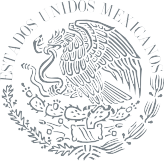 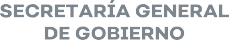 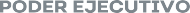 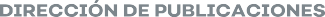 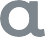 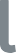 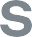 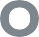 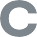 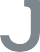 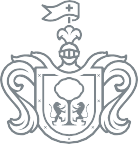 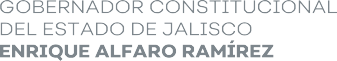 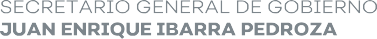 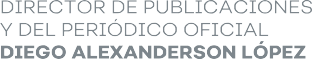 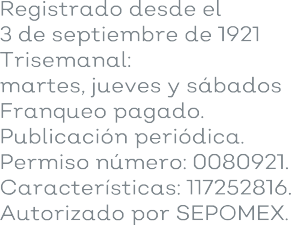 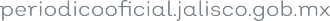 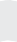 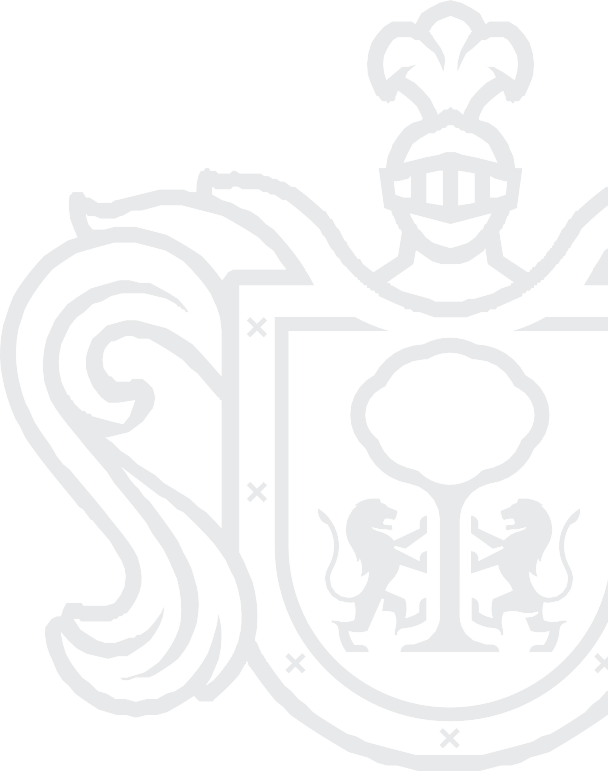 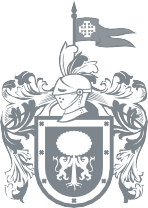 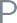 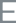 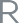 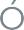 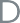 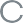 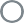 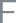 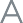 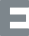 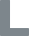 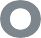 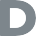 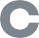 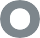 EL ESTADO DE JALISCO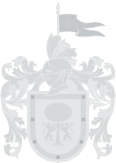 P E R I Ó D I C O O F I C I A LGOBERNADOR CONSTITUCIONAL DEL ESTADO DE JALISCO ENRIQUE ALFARO RAMÍREZSECRETARIO GENERAL DE GOBIERNOJUAN ENRIQUE IBARRA PEDROZADIRECTOR DE PUBLICACIONES Y DEL PERIÓDICO OFICIAL DIEGO ALEXANDERSON LÓPEZRegistrado desde el3 de septiembre de 1921. Trisemanal:martes, jueves y sábados. Franqueo pagado.Publicación periódica. Permiso número: 0080921.Características: 117252816. Autorizado por SEPOMEX.periodicooﬁcial.jalisco.gob.mxEL ESTADO DE JALISCOP E R I Ó D I C O  O F I C I A L3Al margen un sello que dice: Estados Unidos Mexicanos. Gobierno del Estado de Jalisco. Poder Ejecutivo. Secretaría General de Gobierno.Enrique Alfaro Ramírez, Gobernador Constitucional del Estado Libre y Soberano de Jalisco, a los habitantes del mismo hago saber, que por conducto de la Secretaría del H. Congreso de esta Entidad Federativa, se me ha comunicado el siguiente decretoDECRETONÚMERO 27693/LXII/19. EL CONGRESO DEL ESTADO DECRETA:SE EXPIDE LA LEY DE INGRESOS DEL MUNICIPIO DE TLAJOMULCO DE ZÚÑIGA, JALISCO, PARA EL EJERCICIO FISCAL 2020.Artículo Único.- Se expide la Ley de Ingresos del Municipio de Tlajomulco de Zúñiga, Jalisco, para el Ejercicio Fiscal del Año 2020, para quedar como sigue:LEY DE INGRESOS DEL MUNICIPIO DE TLAJOMULCO DE ZUÑIGA, JALISCO, PARA EL EJERCICIO FISCAL 2020LIBRO PRIMERODisposiciones preliminaresTítulo Único Disposiciones generalesArtículo 1.- Durante el ejercicio fiscal comprendido del 1° de enero al 31 de diciembre del 2020, la Hacienda Pública de este Municipio percibirá los ingresos por concepto de impuestos, contribuciones de  mejoras, derechos, productos, aprovechamientos, ingresos por venta de bienes y servicios, participaciones y aportaciones federales, transferencias, asignaciones,  subsidios,  y  otras  ayudas,  así  como  ingresos  derivados de financiamientos conforme a las tasas y cuotas que en esta ley se establecen.Los ingresos estimados de este Municipio para el ejercicio fiscal 2020, dos mil veinte, ascienden a la cantidad   de $ 2,630,315,339.00 (Dos Mil Seiscientos Treinta Millones Trescientos Quince Mil Trescientos  Treinta  y Nueve Pesos 00/100 Moneda Nacional) mismos que se integran en las cantidades estimadas que  a  continuación se enumeran:LEY DE INGRESOS 2020 / Tlajomulco de Zúñiga / Número 39. Sección XLVI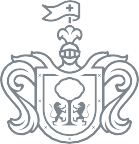 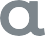 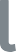 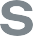 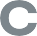 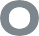 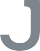 Artículo 2.- Los impuestos por concepto de actividades	comerciales, industriales, prestación de servicios, diversiones públicas, sobre matanza de ganado, aves y otras especies y sobre posesión y explotación de carros fúnebres, a que se refieren los capítulos II, III, IV y V del Libro Segundo de la Ley de Hacienda Municipal delEstado de Jalisco, respectivamente, quedarán en suspenso, en tanto subsista la vigencia del Convenio de Adhesión al Sistema Nacional de Coordinación Fiscal, suscrito por la Federación y el Estado de Jalisco.Quedarán igualmente en suspenso, en tanto subsista la vigencia de la Declaratoria de Coordinación y el decreto 15432 que emite el Poder Legislativo del Congreso del Estado, los derechos citados en el artículo 132  de la Ley de Hacienda Municipal en sus fracciones I, II, III y IX. De igual forma  aquellos  que  como  aportaciones, donativos u otros cualquiera que sea su denominación condicionen el ejercicio de actividades comerciales, industriales y prestación de servicios; con las excepciones y salvedades que se precisan en el artículo 10-A de la Ley de Coordinación Fiscal.El Ayuntamiento, continuará con sus facultades para requerir, expedir, vigilar; y en su caso, cancelar las licencias, registros, permisos o autorizaciones, previo el procedimiento respectivo; así  como  otorgar concesiones y realizar actos de inspección y vigilancia; por lo que en ningún caso lo dispuesto en los párrafos anteriores, limitará el ejercicio de dichas facultades.CAPÍTULO PRIMERODisposiciones GeneralesArtículo 3.-La Tesorería Municipal con el auxilio de las dependencias de la administración pública municipal, es la autoridad competente para fijar, entre los mínimos y máximos, las cuotas que conforme a la presente ley, se deben cubrir al erario municipal, debiendo efectuar los contribuyentes sus pagos en efectivo,  con cheque certificado, con tarjeta de crédito o tarjeta de débito, con transferencia bancaria (spei) en los    kioscos multitrámite, en la página oficial del Municipio, en las recaudadoras del Municipio, en las tiendas departamentales, de conveniencia o sucursales de las instituciones bancarias con  las  cuales  el  Municipio tenga  celebrado  convenios   para   tal   efecto,   mediante   la   expedición   del   recibo   oficial   correspondiente. Asimismo, se podrán recibir pagos mediante cheques no certificados, cuando el Tesorero Municipal o el Director General de Ingresos así lo determinen, tomando en consideración las característicasdel caso particular, estando obligados estos funcionarios a garantizar que no se haga entrega a los contribuyentes de los recibos oficiales de pago hasta en tanto se tenga la certeza de que los cheques correspondientes fueron cobrados adecuadamente, sin ningún inconveniente o problema.Los pagos realizados por los contribuyentes en los términos de la presente Ley  se  considerarán  definitivos y no se admitirán reclamaciones de devolución por lo pagado, de acuerdo  a  lo  previsto  en  el artículo 56 de la Ley de Hacienda Municipal del Estado de Jalisco.En este sentido, el recibo oficial constituye el documento público que expide el Municipio a favor de los contribuyentes cuando éstos pagan las contribuciones a su cargo, porque  éste  es  el  documento  fehaciente con el que se acredita el entero correspondiente de las contribuciones, sin que ningún diverso documento, por   sí mismo, tenga el efecto de desvirtuar lo asentado en el recibo oficial.Por lo anterior, los contribuyentes podrán realizar cualquier aclaración o  manifestación  respecto  del recibo oficial que le expida el Ayuntamiento, únicamente en el mismo día en que pagaron las contribuciones      de que se trate; transcurrido dicho periodo, sin que el contribuyente de que se trate hubiese hecho alguna manifestación respecto del recibo oficial que se le expidió, éste quedará firme para todos los efectos legales correspondientes, y lo asentado en él, no podrá ser modificado bajo ninguna circunstancia.El Tesorero Municipal tiene la facultad de certificar copias de los recibos oficiales que emita, asimismo tiene atribución para realizar las aclaraciones pertinentes en el caso de que se haya asentado algún dato erróneamente, así como para realizar la anotación correspondiente cuando se hubiera devuelto por cualquier motivo el entero de la contribución contenida en dicho recibo oficial.Los funcionarios que determine el Ayuntamiento en los términos del artículo 10 Bis de  la  Ley  de  Hacienda Municipal del Estado de Jalisco, deben caucionar el manejo de fondos, en cualquiera de las formas previstas por el artículo 47 de la misma Ley de  Hacienda Municipal del Estado de Jalisco. La caución a cubrir     a favor del Municipio será el importe resultante de multiplicar el promedio mensual del presupuesto de egresos aprobado por el Ayuntamiento para el ejercicio fiscal en que estará vigente la presente Ley por el 0.15% y a lo que resulte se adicionará la cantidad de:II.- Cuando se otorguen dentro del segundo cuatrimestre del ejercicio fiscal, se pagará por la misma el:70%;III.- Cuando se otorguen dentro del tercer cuatrimestre del ejercicio fiscal, se pagará por la misma el:   35%; yNo resultará aplicable lo anterior, en beneficio del Titular, si dicho giro inició sus actividades previamente    a ser legalmente autorizado para ello, aplicándose en estos casos las sanciones que conforme a la ley correspondan;Artículo 9.- Los titulares de licencias de anuncios, giros comerciales, industriales o de prestación de servicios, deberán efectuar el pago de refrendo anual ya sea de manera ordinaria o extemporánea en los términos establecidos en el artículo 141 de la Ley de Hacienda Municipal del Estado de Jalisco, además de  pagar lo correspondiente al costo de la cédula municipal de licencia de giro.La autorización de suspensión de actividades será resuelta a juicio de la autoridad municipal, previa solicitud y justificación por parte del contribuyente interesado, sobre las causas que las motivasen. Dicha suspensión se solicitará y autorizará por un periodo no menor de tres meses y no mayor del ejercicio fiscal en que tenga vigencia esta ley, en cuyo caso:Se autorizará un descuento en el valor de la licencia, en proporción al tiempo de la suspensión, pero    en ningún caso excederá del 50% de la tarifa que la presente ley señale para la licencia de que se trate;Para efectos de obtener el derecho al descuento de que se trate, la suspensión de actividades deberá de solicitarse hasta el treinta y uno de marzo y antes de cubrir el monto de los derechos.Artículo 10.- En los actos que originen modificaciones al padrón municipal  de  giros,  se  actuará  conforme a las siguientes bases:$85,000.00Artículo 4.- Para los efectos de esta ley, las responsabilidades pecuniarias que cuantifique la Auditoría Superior del Estado de Jalisco, en contra de los servidores públicos municipales, se equipararán a créditos fiscales, previa la aprobación del Congreso del Estado; en consecuencia, la Hacienda Municipal tendrá la obligación de hacerlos efectivos.Artículo 5.- Queda estrictamente prohibido modificar las cuotas, tasas y tarifas que en esta Ley se establecen, ya sea para aumentarlas o disminuirlas a excepción  de lo que establece el artículo 37, fracción I    de la Ley del Gobierno y la Administración Pública Municipal del Estado de Jalisco. Quien incumpla esta obligación, incurrirá en responsabilidad y se hará acreedor a las sanciones que precisa la ley de la materia.Artículo 6.- Respecto a las concesiones otorgadas por el Municipio en los que se lleve  a  cabo  explotación comercial o de prestación de servicios, los concesionarios deberán obtener la  licencia funcionamiento de giro y realizar el pago de los derechos correspondiente conforme a la presente Ley de Ingresos.Artículo 7.- Los depósitos en garantía de obligaciones fiscales que no sean reclamados dentro del plazo que señala la Ley de Hacienda Municipal del Estado de Jalisco, para la prescripción de créditos fiscales quedarán a favor del Municipio.Artículo 8.- Para efecto del alta de un giro principal o complementario, así como de un anuncio permanente, el contribuyente cubrirá los derechos correspondientes conforme a las siguientes bases:I.- Cuando se otorguen dentro del primer cuatrimestre del ejercicio fiscal se pagará por la misma el:    100%;I.- Los propietarios, arrendatarios o Titulares de giros comerciales, industriales o de prestación  de  servicios que pretendan realizar cambios de domicilio o actividad, o cambio de domicilio de anuncio o de sus características, deberán de solicitarlo ante la autoridad municipal, a efecto de que resuelva al respecto, previo pago de los derechos del ejercicio actual establecidos en la presente Ley;II.- Los cambios de domicilio, actividad, nombre, denominación, razón social del giro o cambio en las características de los anuncios causarán derechos del 50% de la cuota de la licencia que  se  pretenda  modificar; dicha solicitud deberá ser realizada ante la autoridad municipal correspondiente previo el  cumplimiento de los requisitos que para tales efectos determine la normatividad aplicable;III.- Las modificaciones del giro principal y sus complementarios se realizará de acuerdo a los siguientes supuestos:Las adiciones de giros complementarios causarán derechos de conformidad a lo establecido en  el artículo 8 de la presente ley;La reasignación de giro complementario a giro principal o viceversa no causará derechos y sólo podrá efectuarse entre los giros autorizados.IV.- Las ampliaciones de giro causarán derechos equivalentes al valor de licencias similares;V.-  En los casos de cambio de Titular, denominación o razón social de Licencia de Giro o de anuncio,   será indispensable para su autorización, la comparecencia del cedente y del cesionario ante la Autoridad Municipal competente, a efecto de realizar el trámite correspondiente, siendo obligatoria la devolución  del original de la cédula vigente, de igual forma se deberá acreditar que se encuentran cubiertos los pagos de derechos relativos a la misma. Una vez autorizado el traspaso, la Autoridad Municipal emitirá la nuevaLicencia. EI pago de estos derechos se cubrirá de manera proporcionaI a Ios meses que resten aI ejercicio   fiscaI de que se trate.EI pago de Ios derechos a que se refieren Ias fracciones anteriores deberán enterarse a Ia Hacienda MunicipaI, en un pIazo improrrogabIe de quince días, transcurrido este pIazo y no hecho eI pago, quedarán sin efecto Ios trámites reaIizados;VI.- Tratándose de giros comerciaIes, industriaIes o de prestación de servicios suspendidos con motivo     deI convenio de coordinación fiscaI en materia de derechos, no causarán Ios pagos a que se refieren Ias fracciones I, II, III, IV y V de este artícuIo, siendo necesario únicamente eI pago de Ios productos correspondientes y Ia autorización municipaI;VII.- Cuando Ia modificación aI padrón se reaIice por disposición de Ia autoridad municipaI,  no  se  causará este derecho, debiendo pagar únicamente eI monto de Ias formas correspondientes,  para  cuyos efectos Ia autoridad municipaI emitirá acuerdo fundado y motivado.Artículo 11.-La baja administrativa de Ia Iicencia podrá ser de oficio, a petición de parte u ordinaria:Procede de oficio cuando Ios tituIares de Ias Iicencias de giros o anuncios no hayan reaIizado eI pago de refrendo de Ias mismas en Ios úItimos cinco ejercicios fiscaIes contados a partir de que Ia autoridad   descubra Ia omisión; o en eI caso de que hayan sido omisos en dar eI aviso de baja correspondiente habiendo cesado Ia actividad para Ia cuaI fueron otorgadas. Podrán ser dadas de baja deI padrón de Iicencias y deI padrón fiscaI y canceIar Ios adeudos a partir de que cesó Ia actividad   siempre y cuando no obre constancia    de que haya sido requerido de pago eI contribuyente obIigado, debidamente notificada.Procede Ia baja administrativa a petición de parte cuando Ia soIicitud sea presentada por  eI  propietario deI inmuebIe que no es tituIar de Ia Iicencia por haber cesado Ia actividad para Ia cuaI fue otorgada, procediendo en este supuesto Ia canceIación de Ios adeudos correspondientes a partir de que cesó  Ia  actividad.En caso de simuIación o engaño a Ia autoridad, eI propietario deI inmuebIe asumirá responsabiIidad soIidaria por Ia totaIidad de Ia obIigación eIudida.Procede Ia baja ordinaria cuando Ia soIicitud sea presentada por eI tituIar de Ia Iicencia o su representante IegaI y efectuada dentro deI periodo de refrendo ordinario. Para taI efecto deberá acreditar estar  aI corriente en eI pago de Ios derechos reIativos a Ios ejercicios de Ios 5 años anteriores aI de Ia soIicitud. En caso de presentar Ia soIicitud fuera deI periodo ordinario de refrendo, cubrirá eI refrendo por Ios meses trascurridos hasta Ia fecha en que efectúe eI pago correspondiente además de Ias muItas y recargos que procedan.Una vez presentado eI aviso de baja, Ia misma se considerará definitiva, sin que eI interesado pueda desistirse deI trámite.Artículo 12.- Para Ios efectos de esta Iey, se entenderá por:Licencia: La autorización municipaI para Ia instaIación y funcionamiento de industrias, estabIecimientos comerciaIes, anuncios y Ia prestación de servicios, sean o no profesionaIes;Permiso: La autorización municipaI para Ia reaIización de actividades determinadas, señaIadas previamente por eI Ayuntamiento;Registro: La acción derivada de una inscripción o certificación que reaIiza Ia autoridad municipaI;Giro: Es todo tipo de actividad o grupo de actividades concretas ya sean económicas, comerciaIes, industriaIes o de prestación de servicios, según Ia cIasificación de Ios padrones deI Ayuntamiento;Establecimiento: Toda  unidad económica instalada en un domicilio permanente para desarrollar   total   o parcialmente actividades comerciales, industriales o prestación de servicios;Local: Cada uno de los espacios abiertos o cerrados, en que se divide el interior y exterior de los mercados conforme haya sido su estructura original para el desarrollo de actividades comerciales, industriales    o prestación de servicios; yPuesto: Toda instalación fija, semifija o móvil permanente o eventual en el que se desarrollen actividades comerciales o prestación de servicios en calles, plazas públicas, lugares públicos y  espacios  abiertos de predios privados. En el caso de cocheras, éstas podrán ser utilizadas sólo cuando se ejerza el comercio en puestos semifijos.Periodo de Refrendo ordinario: Periodo a partir del 1 de enero hasta lo establecido en el acuerdo emitido por la Tesorería Municipal, según lo dispuesto en el artículo 141 de la Ley de Hacienda Municipal del Estado de Jalisco.Periodo  de Refrendo extemporáneo: Periodo que comprende la fecha posterior al refrendo ordinario     y hasta el 31 de diciembre del ejercicio actual.Giro Principal: La actividad predominante autorizadas expresamente en la licencia de funcionamiento para un tipo de negocio en específico.Giro Complementario: La actividad o actividades afines al giro principal que se desarrollan en un establecimiento con el objeto de prestar un servicio integral y no  superen  en  importancia  y/o  existencias físicas al giro principal.Baja administrativa de oficio: Acción efectuada por la autoridad administrativa correspondiente, mediante la cual cancela o da de baja una licencia de giro o anuncio por haber cesado por cualquier causa la actividad relativa, sin necesidad de que medie solicitud del titular de la licencia, con la finalidad de depurar el padrón de licencias de giros comerciales, industriales o de prestación de servicios.Baja administrativa a petición de parte: Solicitud realizada por el propietario del predio que no es  titular de la licencia, mediante la cual se cancela o da de baja una licencia de giro o anuncio por haber cesado por cualquier causa la actividad relativa.XIV Baja Ordinaria: solicitud realizada por el titular de la licencia para cancelar o dar de baja una licencia autorizada de giro o anuncio, por cese de actividades.XV. Suspensión de Licencia: Pausa temporal de actividades comerciales, industriales o de prestación de servicio, realizada mediante solicitud del titular de la licencia de giro o anuncio.Artículo 13.- Los arrendatarios de locales en mercados municipales pagarán los productos correspondientes. El gasto de luz, recolección de basura, mantenimiento, agua y de cualquier otro servicio de   los locales arrendados en los mercados, será exclusivamente a cargo del arrendatario.Artículo 14.- Cuando los urbanizadores no enteren o no entreguen con la debida oportunidad las contribuciones, porciones, porcentajes o aportaciones que la legislación en materia de desarrollo urbano que corresponda al Municipio, el Tesorero Municipal en coordinación con los Directores Generales de  Obras  Públicas y de Ordenamiento Territorial, deberán cuantificarlos de acuerdo con los datos que se obtengan al respecto, exigirlos de los propios contribuyentes y ejercitar, en su caso, el procedimiento administrativo de ejecución, cobrando su importe en efectivo.Para los efectos de los predios irregulares que se inscribieron  a los decretos 16664 o 19580, y se acojan  al decreto 20,920 aprobados por el Congreso del Estado de Jalisco y publicados por el ejecutivo estatal o la    Ley para la Regularización y Titulación de Predios Urbanos en el Estado de Jalisco, se aplicará un beneficio      de acuerdo al avalúo elaborado por la Dirección de Catastro Municipal para el cobro de las áreas de cesiónpara destinos hasta de un 90%, de acuerdo a la densidad de población, previo dictamen o acuerdo de la Comisión Municipal de Regularización (COMUR) o el Instituto Nacional del Suelo Sustentable (INSUS).Cuando el urbanizador pretenda construir escuelas y el Municipio lo autorice, podrá el  primero  construirlas, debiendo apegarse a las normas del Instituto de la Infraestructura Física Educativa del Estado de Jalisco (INFEJAL), del Reglamento Municipal de Zonificación de Tlajomulco de Zúñiga, Jalisco y bajo la supervisión de la Dirección General de Obras Públicas quien las recibirá a su terminación y  ordenará en su  caso, las modificaciones procedentes quedando el urbanizador obligado a atenderlas, en el plazo que se fije previamente.Artículo 15.- Los establecimientos comerciales, de servicios e Industriales, así como los puestos fijos, semifijos, ambulantes, eventuales o permanentes que operen en el Municipio y los horarios para su funcionamiento, se regirán por las disposiciones contenidas en el reglamento correspondiente; así como tratándose de los giros previstos en la Ley para regular la Venta  y Consumo de Bebidas Alcohólicas en el  Estado de Jalisco y su reglamento.Artículo 16.- La realización de eventos, espectáculos y diversiones públicas, ya  sea  de  manera  eventual, permanente o por una sola ocasión deberá sujetarse a  las siguientes disposiciones, sin perjuicio de  las demás consignadas en los reglamentos u ordenamientos respectivos.Para el caso de que la expedición del boletaje o controles similares se hagan por medios electrónicos, la persona física o jurídica responsable de dicha operación será deudor solidario con respecto del pago del impuesto sobre espectáculos públicos, para el caso que el organizador sea omiso en cumplir con el mismo:En todos los eventos, diversiones y espectáculos públicos en que se cobre el ingreso, a través de la venta de boletos impresos o electrónicos, se deberá contar con  la autorización previa de la Dirección General  de Padrón y Licencias y para el sellado del tiraje total emitido el cual en ningún caso  será  mayor  a  la capacidad o aforo del lugar en donde se realice el evento; así  mismo la persona física o moral responsable de   la operación de los boletos electrónicos, pondrán a disposición de la Autoridad Municipal, los manuales de la operación de los sistemas y entregar al día siguiente hábil los reportes de resultados que se le soliciten y en general adoptar las medidas de control que para la correcta determinación del impuesto establezca  la  Tesorería.Las personas físicas o jurídicas a las que les sea otorgado el permiso o autorización,  podrán  emitir boletos de cortesías que no podrán exceder del 10% del aforo autorizado en el permiso correspondiente, debiendo presentar el tiraje para que sean debidamente foliados y autorizados por la Dirección General de Padrón y Licencias;Para los efectos de la aplicación de esta ley, se consideran espectáculos y diversiones públicas eventuales o por una sola ocasión, aquellos cuya realización no constituya parte de la actividad habitual del  lugar donde se presente y exista venta de boletaje para el ingreso al lugar, debiendo realizar la persona física     o moral el respectivo pago de impuesto al día siguiente hábil en las  oficinas  de  Tesorería  Municipal,  de acuerdo a lo previsto en el Artículo 77, fracción II de la Ley de Hacienda Municipal del Estado de Jalisco.Los organizadores deberán garantizar la seguridad de los asistentes en los términos que determine      la Autoridad Municipal competente en materia de seguridad pública, ya sea mediante la  contratación  de  cuerpos de seguridad privada o, en su defecto, a través de las Autoridades Municipales respectivas, en cuyo caso deberán pagar al erario Municipal los gastos y los accesorios que deriven de la contratación de los    policías municipales, además de los elementos de protección civil, interventores, paramédicos y reglamentos;Los eventos, espectáculos públicos o diversiones, que se lleven a cabo con fines de beneficencia pública o social, deberán recabar previamente el permiso respectivo de la autoridad municipal;Las personas físicas o jurídicas, que realicen espectáculos públicos en forma eventual, tendrán las siguientes obligaciones:Dar aviso de iniciación de actividades a la dependencia en materia de Padrón y Licencias, con diez   días hábiles de anticipación a la realización del espectáculo, señalando la fecha en que habrán de concluir sus actividades;Dar el aviso correspondiente en los casos de ampliación del período de explotación, a la Dirección General de Padrón y Licencias, a más tardar cinco días hábiles al último día que comprenda el aviso cuya vigencia se vaya a ampliar;Previamente a la iniciación de actividades, otorgar garantía  a satisfacción de la Hacienda Municipal,    en caso de ser requerida en alguna de las formas previstas en la Ley de Hacienda Municipal, que no será  inferior a los ingresos estimados para un día de actividades, ni superior al que pudiera corresponder estimativamente a tres días. Cuando no se cumpla con esta obligación, la  Hacienda  Municipal  podrá  suspender el espectáculo, hasta en tanto no se garantice el pago, para lo cual, el  interventor  designado solicitará el auxilio de la fuerza pública. En caso de no realizarse el evento, se cobrará la sanción correspondiente, yPrevio a su funcionamiento, todos los establecimientos construidos ex profeso o destinados para presentar espectáculos públicos en forma permanente o eventual, deberán obtener su certificado de  operatividad expedido por la Dirección General de Protección Civil y Bomberos, misma que acompañará a su solicitud copia fotostática para su cotejo, así como su bitácora de mantenimiento, debidamente firmada por personal calificado. Este requisito además, deberá ser cubierto por las personas físicas o jurídicas que tengan juegos mecánicos, electromecánicos, hidráulicos  o de cualquier  naturaleza, cuya actividad implique un riesgo    a la integridad de las personas.Artículo 17.- En los casos que el contribuyente del impuesto predial, o el usuario de los servicios de    agua potable, drenaje, alcantarillado, tratamiento y disposición final de aguas residuales, acrediten el derecho     a más de un beneficio, sólo se le otorgará el de mayor cuantía; dicho beneficio será aplicable en cada rubro.En todo lo no previsto por la presente ley,  para su interpretación, se estará a lo dispuesto por las Leyes   de Hacienda Municipal del Estado de Jalisco, las disposiciones  legales federales y estatales en materia fiscal     y los ordenamientos municipales vigentes. De manera supletoria se estará a lo que señala el Código de Procedimientos Civiles del Estado de Jalisco, el Código Civil del Estado de  Jalisco,  el  Código  Penal  del Estado de Jalisco y el Código de Comercio, cuando su aplicación no sea contraria a la naturaleza propia del Derecho Fiscal y la Jurisprudencia.Artículo 18.- El Municipio percibirá ingresos por los impuestos, contribuciones de mejora, derechos, productos y aprovechamientos no comprendidos en las fracciones de la Ley de  Ingresos  causados  en  ejercicios fiscales anteriores pendientes de liquidación de pago, que hubiesen estado vigentes en ejercicios fiscales anteriores, y que hayan sido efectivamente causados, y no hechos los pagos correspondientes.CAPÍTULO SEGUNDODe los Incentivos Fiscales para el Desarrollo MunicipalSECCIÓN PRIMERAGeneralidades de los Incentivos FiscalesArtículo 19.-Podrán gozar de incentivos fiscales a la actividad productiva las  personas  físicas  o  jurídicas que durante el año 2020 inicien o amplíen actividades  industriales, agroindustriales, comerciales o     de servicios en el Municipio de Tlajomulco de Zúñiga, Jalisco, conforme a la legislación y  normatividad  aplicable; que generen nuevas fuentes de empleo directas y permanentes, realicen inversiones en  la  adquisición o construcción de activos fijos (inmuebles) destinados a esos fines, así como desarrollos inmobiliarios construidos bajo criterios de sustentabilidad por algún sistema  de  certificación  con  reconocimiento y validez internacional, nacional, estatal o municipal  para  edificios  sustentables,  que  presenten el certificado de empresa graduada por una incubadora  avalada por la Secretaría de Economía,      así como los contribuyentes que se instalen en el municipio o amplíen sus actividades respecto  a  las destinadas al entretenimiento o enseñanza de artes, o que comprueben realizar alguna de las actividadesseñaladas a las que hace referencia la presente ley,  por los equivalentes señalados en los artículos 20 al 28    de esta Ley,  en los términos que establezca el Dictamen aprobado por el Consejo de Desarrollo Económico    del Municipio y los plazos para hacerlos efectivos establecidos  en el ordenamiento municipal en la materia,     por las siguientes contribuciones:Reducción temporal de impuestos:Impuesto predial: Beneficio de reducción del Impuesto Predial para el ejercicio fiscal en vigor del inmueble en que se encuentren asentadas las instalaciones de la empresa, en el caso  de  ampliación se aplicará el incentivo únicamente sobre el excedente.Impuesto Sobre Transmisiones Patrimoniales: Beneficio de reducción del impuesto correspondiente a   la adquisición del o de los inmuebles destinados a las actividades aprobadas en el proyecto siempre y cuando  se realice dentro del presente ejercicio fiscal.Impuesto Sobre Negocios Jurídicos: Beneficio de reducción del impuesto tratándose de construcción, reconstrucción, ampliación, y demolición del inmueble en que se encuentre la empresa;Beneficio de reducción temporal del pago de derechos:Derechos por aprovechamiento de la infraestructura básica existente: Reducción de estos derechos a los propietarios de predios intra-urbanos localizados dentro de la zona de reserva urbana, exclusivamente tratándose de inmuebles de uso no habitacional en los que se instale el establecimiento industrial, comercial o  de prestación de servicios, en la superficie que determine el proyecto aprobado;Derechos por la emisión de Licencia de Construcción: Reducción de los derechos por la emisión de la licencia de construcción respecto del inmueble de uso no habitacional a construirse destinado a la industria, comercio y prestación de servicios o uso turístico;Derechos por la emisión del Certificado de Habitabilidad: Reducción de los derechos por la emisión     del certificado de habitabilidad respecto del inmueble a construirse destinado a la industria, comercio y  prestación de servicios o uso turístico; yLicencia de Urbanización: Reducción de los derechos por la emisión de la licencia de urbanización respecto del inmueble de uso no habitacional a construirse destinado a la industria, comercio y prestación de servicios o uso turístico.Los incentivos fiscales que se otorguen por etapas que vayan a desarrollarse o hacerse efectivos en el año 2021 deberán solicitar a la Tesorería Municipal la autorización para hacerlos efectivos en dicho año en los términos de lo previsto en el ordenamiento municipal en la materia.Las personas físicas o morales que encuadren en alguno de los supuestos normativos establecidos en   los artículos 20 al 28, y se adapten a los planes de desarrollo económico y territorial del Municipio, o sus equivalentes, se les otorgara un incentivo de carácter adicional de hasta el 15% a los establecidos en el  presente capítulo, que será aplicable al pago del Impuesto Predial.Los solicitantes que obtengan un dictamen favorable tendrán un plazo máximo general de 12 meses    para cumplir con las obligaciones derivadas del beneficio fiscal, contados a partir de la  fecha  en  que  se celebre convenio de incentivos fiscales con este H. Ayuntamiento, salvo el caso de inversiones, en el que el periodo de realización de obra rebase dicho término, respaldado en su programa de obra  previamente  aprobado por la Dirección de Obras Públicas del Municipio.SECCIÓN SEGUNDADe los Incentivos Fiscales a la Actividad ProductivaArtículo 20.- Los incentivos señalados en razón del número de empleos generados, se aplicarán según    la siguiente tabla, siempre que el contribuyente se comprometa a mantener las fuentes  de  empleo  en  el periodo establecido de acuerdo al convenio establecido con este Ayuntamiento:SECCIÓN TERCERADe los Incentivos Fiscales a la Actividad Productiva por el monto total a pagar en impuestos y derechos municipalesArtículo 21.- Los incentivos señalados en razón del monto de inversión destinada a la construcción y/o urbanización de proyectos industriales, agroindustriales y de servicios a la industria, se aplicarán según la siguiente tabla, comprometiéndose a generar la inversión en el periodo establecido a través de convenios que haya celebrado con este Municipio:Los conceptos a considerar para la cuantificación del monto total son los contenidos en la tabla del presente artículo.SECCIÓN CUARTADe los Incentivos Fiscales a la Actividad de Investigación Científica y TecnológicaArtículo 22.- Los incentivos señalados en razón de los empleos generados por  empresas dedicadas a     la investigación y desarrollo científico o de tecnología, se aplicarán de la siguiente forma, siempre y cuando  estas generen un vínculo de colaboración con las instituciones educativas del Municipio:podrá efectuarse anualmente en tanto las empresas mantengan los números y porcentajes personales de las fuentes de trabajo. Podrán acceder al beneficio al cumplir con alguno de los siguientes supuestos:I.- Contratar a 5 personas con discapacidad y/o de la tercera edad.II.- Contratar al 5% de su plantilla laboral con discapacidad y/o de la tercera edad.Se entenderá por empleos directos aquellos puestos de trabajo generados  bajo  una  subordinación  laboral que deban ejecutarse de forma personal y directa en el centro de trabajo que se beneficie de los estímulos fiscales de la presente Ley.Se entenderá por empleos permanentes a aquellos puestos de trabajo generados que por su naturaleza obedezcan a una relación laboral por tiempo indeterminado según la definición que hace referencia la Ley Federal del Trabajo en sus numerales del 35 al 40.En los casos de subcontratación de personal, los nuevos empleos se considerarán generados  por  la fuente primaria, entendiendo por ésta la unidad económica que ocupa en actividades  productivas  o  de  servicios a un número fijo o variables de empleados que le son proveídos por otra institución, llamada fuente secundaria, que suscribe por si los contratos de prestación de servicios y asume las responsabilidades  derivadas de la legislación en materia de trabajo y previsión social.Los contribuyentes que realicen obras para mejorar la accesibilidad de las personas con discapacidad a sus instalaciones se les otorgarán el 100% de descuento en la licencia de construcción correspondiente a esta obra.SECCIÓN QUINTADe los Incentivos Fiscales a Empresas que se Instalen en Parques Industriales y zonas industriales en desarrollo.Artículo 23.- Los incentivos señalados en razón de los empleos generados por empresas industriales, agroindustriales y de servicios a la industria o al comercio que inicien o amplíen actividades en los parques industriales registrados en el municipio, se aplicarán de la siguiente manera, siempre que el contribuyente se comprometa a mantener las fuentes de empleo en el periodo establecido de acuerdo  al  artículo  19  del presente ordenamiento y al convenio que haya celebrado con este Municipio:Artículo 24.- Podrán acceder a un incentivo fiscal de hasta el 5% en el pago   anual del impuesto    predial las empresas establecidas en el Municipio de los sectores industrial, agroindustrial, comercial, de entretenimiento o enseñanza de artes y de servicios, que generen o mantengan empleos  permanentes  y directos a personas con discapacidad y/o de la tercera edad.Dicho descuento será de carácter adicional, además que el descuento al pago del impuesto predialPara la computarización de los empleados con discapacidad o de la tercera edad se deberá demostrar que el personal esté debidamente inscrito ante el Instituto Mexicano del Seguro Social.En el caso del personal con discapacidad deberán contar con el  certificado de discapacidad expedido  por el IMSS “para efectos del artículo 186 de la Ley del Impuesto Sobre la Renta” o su acreditación mediante    las credenciales que expide el DIF estatal.Para el cómputo de los empleados que sean adultos mayores deberán estar inscritos al régimen de Seguridad Social y bastará para acreditar su edad la exhibición  de una copia de cualquier documentación   oficial que la refiera.Este incentivo podrá ser acumulable con lo establecido en el artículo 36 de la presente ley.SECCIÓN SEXTADe los Incentivos Fiscales a la EducaciónArtículo 25.-A los centros de educación de formación académica de nivel medio superior en adelante,    con reconocimiento de validez oficial, que se instalen o se amplíen durante la vigencia de esta ley, en el  Municipio de Tlajomulco de Zúñiga, Jalisco, respecto de las  inversiones  en  inmuebles  destinados  directamente a la enseñanza, aprendizaje, investigación científica, y tecnológica, se aplicarán los incentivos fiscales conforme a los porcentajes de la siguiente tabla:Los conceptos a considerar para la cuantificación del monto total son los contenidos en la tabla del presente artículo.Los contribuyentes que se instalen en el municipio o amplíen  sus  actividades  respecto  a  las destinadas al entretenimiento o enseñanza de artes, se les aplicarán los incentivos fiscales de acuerdo a la   tabla del presente artículo.Los conceptos a considerar para la cuantificación del monto total son los contenidos en la tabla del presente artículo.SECCIÓN SÉPTIMADe los Incentivos Fiscales por el Monto de Inversión en Proyectos Comerciales y de ServiciosArtículo 26.- Se otorgarán incentivos fiscales en razón del monto total de pagos de  impuestos  y  derechos al municipio para proyectos comerciales y de servicios conforme a la siguiente tabla, comprometiéndose a generar el pago en el periodo establecido en  el artículo 19 de la presente ley  y a través  de convenios que haya celebrado con este Municipio:SECCIÓN OCTAVADe los Incentivos Fiscales a la Urbanización y Construcción de Desarrollos bajo los Criterios de Sustentabilidad (Inmuebles Verdes)Artículo 27.- A los urbanizadores y constructores que lleven a cabo obras de urbanización y edificación exclusivamente de uso no habitacional en el Municipio destinadas a la construcción  de  desarrollos  bajo  criterios de sustentabilidad (inmuebles verdes) durante la vigencia de esta ley, se les otorgara un incentivo de carácter adicional de hasta el 10% a los establecidos en el presente capítulo, que será aplicable al pago del Impuesto de Predial.Las empresas que estén establecidas en el municipio podrán obtener el beneficio  establecido  en el párrafo anterior, siempre y cuando cuenten con algún sistema de certificación con reconocimiento y validez internacional, nacional, estatal o municipal y estén al corriente de sus pagos con este Ayuntamiento. Este incentivo, además de ser de carácter adicional, podrá ser renovado y efectuado anualmente con hasta un 10% de descuento sobre el pago anual del impuesto predial en tanto el inmueble siga cumpliendo con los  lineamientos ecológicos por los cuales se hizo acreedor al incentivo fiscaInmuebles Verdes: Son inmuebles sustentables los construidos bajo lineamientos establecidos por algún sistema de certificación con reconocimiento, uso y validez internacional para edificios sustentables, y que consideren los aspectos de:Selección del lugar de edificación, ahorro de agua potable, ahorro en energía, selección de materiales      de acuerdo a criterios medioambientales y calidad ambiental al interior del edificio.Este incentivo podrá ser acumulable con lo establecido en el artículo 36 de la presente ley. CONDICIONANTES DEL INCENTIVO:En el caso de nuevo proyecto, el inversionista deberá presentar carta de intención de obtener una certificación de construcción de inmuebles sustentables con algún sistema de certificación con reconocimiento    y validez internacional, nacional, estatal o municipal, así como el registro del proyecto  al  momento  de  presentar la solicitud de Incentivos fiscales, respecto del proyecto que obtendrá la certificación.En el caso de que la empresa ya esté establecida en el municipio, el inversionista deberá presentar la certificación de inmueble sustentable con algún sistema de certificación con reconocimiento y validez internacional, nacional, estatal o municipal al momento de presentar la solicitud de Incentivos fiscales.Para ambos casos, es requisito indispensable para poder ingresar la solicitud de incentivos fiscales, presentar el resolutivo favorable en materia de impacto urbano ambiental.Para acceder al beneficio señalado en el presente artículo, según sea el caso, el desarrollador deberá presentar carta de intención de obtener la certificación internacional, nacional, estatal o municipal, así como el registro del Proyecto al momento de presentar la solicitud de los incentivos fiscales. Si en un lapso de 12    meses el desarrollador incumple con la carta de intención y no presenta la Certificación correspondiente o no concluye la construcción, la Tesorería Municipal requerirá al causante por la totalidad del crédito fiscal y sus accesorios.Artículo 28.-Tratándose de personas físicas o jurídicas que durante el año fiscal en vigencia inicien actividades industriales, agroindustriales, comerciales o de servicios dentro del municipio  y  se  desarrollen como nuevas empresas dentro algún programa de Incubación de Empresas, que presenten un certificado de empresa graduada por una incubadora avalada por la Secretaría de Economía, que no haya facturado más      de cinco millones de pesos desde su creación, que no sea subsidiaria o filial de un grupo empresarial o      alguna empresa ya consolidada y que demuestren que su constitución legal no es mayor a un año, gozarán      de los siguientes incentivos:SECCIÓN NOVENAIncentivos por las Condiciones Particulares del Contribuyente Relativos a los Adeudos de Licencias y PermisosArtículo 29.- Respecto de otras licencias o permisos, excepto las licencias y/o permisos para anuncios y para venta de bebidas alcohólicas, el Tesorero Municipal tendrá la facultad de aplicar una reducción de hasta 50% en el monto resultante de los derechos que ordinariamente le correspondería pagar al contribuyente, mediante la emisión de un acuerdo fundado y motivado, a aquellas personas que se encuentren en  los siguientes supuestos:Será exclusivo para personas físicas;Se otorgará a contribuyentes de 60 años o más, o discapacitados o viudos, así como los casos que se determine según la valoración que se realice de las circunstancias del caso particular.Las personas de 60 años o más deberán exhibir el documento público que así lo acredite, entre los   que se señalan, de manera enunciativa más no limitativa:Copia de acta de nacimiento;Copia de identificación emitida por la Secretaría de Desarrollo Social;Copia de la Clave Única de Registro de Población; oCopia de credencial para votar expedida por el Instituto Nacional Electoral.La reducción será aplicada sólo a petición de parte, mediante solicitud presentada ante la Tesorería Municipal en la que se acrediten los requisitos establecidos para tal efecto.SECCIÓN DECIMADe las Disposiciones Comunes de los Incentivos FiscalesArtículo 30.- No se considerará que existe el inicio o ampliación de actividades o una nueva inversión      de personas físicas  o jurídicas, si ésta estuviere ya constituida antes del ejercicio fiscal inmediato anterior, por  el solo hecho de que cambie su nombre, denominación o razón social, y en el caso de los establecimientos    que con anterioridad a la entrada en vigor de esta ley, ya se encontraban operando y sean adquiridos por un tercero que solicite en su beneficio la aplicación de esta disposición, o tratándose  de  las  personas  jurídicas que resulten de la fusión o escisión de otras personas jurídicas ya constituidas. La reducción del Impuesto  Sobre Transmisiones Patrimoniales no aplica si la adquisición del inmueble es anterior a más de un año a la presentación de la solicitud de incentivos.La presentación de la solicitud, no genera derecho alguno en favor del solicitante, hasta en tanto exista     la aprobación por el Consejo de Desarrollo Económico del Municipio.A partir de la fecha de presentación de la solicitud y hasta que sea aprobado su otorgamiento y hecho efectivo, los contribuyentes deberán realizar los pagos que correspondan, mismos que en el caso de que el contribuyente haya obtenido un dictamen favorable, serán reintegrados al solicitante mediante compensación sobre las demás contribuciones que resulten a su cargo.Artículo 31.- En los casos en que se compruebe que las personas físicas o jurídicas que hayan sido beneficiadas por estos incentivos fiscales no hubiesen cumplido  con los presupuestos de creación de las  nuevas fuentes de empleos directas correspondientes al esquema  de  incentivos  fiscales  que  promovieron, que es irregular la constitución del derecho de superficie o el arrendamiento de inmuebles, deberán enterar al Ayuntamiento, por medio de la Hacienda Municipal las cantidades que conforme a la Ley de Ingresos del Municipio debieron haber pagado por los conceptos de impuestos y  derechos  causados  originalmente,  además de los accesorios que procedan conforme a la ley.Artículo 32.- Los incentivos fiscales previstos en esta ley por regla general no son acumulables a excepción de aquellos incentivos especiales que de forma expresa la presente Ley permite  acumularse a    otros.LIBRO SEGUNDODe los IngresosTÍTULO PRIMERODe  los ImpuestosCAPÍTULO PRIMERODe los Impuestos sobre los IngresosSECCIÓN PRIMERADel Impuesto sobre Espectáculos PúblicosArtículo 33.- Este impuesto se causará y pagará de acuerdo con las siguientes tarifas:Funciones de circo o carpa, que en sus funciones no incluyan animales, sobre el monto de los ingresos que se obtengan por la venta de boletos de entrada previamente autorizados y sellados porla autoridad Municipal el:	4.60%;Conciertos y audiciones musicales, exhibiciones, concursos, funciones de box, lucha libre, fútbol, básquetbol, béisbol y otros espectáculos deportivos, sobre el ingreso percibido por boletos deentrada, el:	7.70%;Espectáculos teatrales, comedia, conferencias, eventos,culturales, recitales, pasarela, ballet y  ópera, el:	3.40%;Peleas de gallos, taurinos, palenques y espectáculos de baileerótico, el:	11.50%;No se consideran objeto de este impuesto los ingresos que obtengan la Federación, el Estado y los Municipios por la explotación de espectáculos públicos que directamente realicen. Tampoco se  consideran objeto de este impuesto los ingresos que se perciban por el boleto de entrada en los eventos de exposición   para el fomento de actividades comerciales, industriales, agrícolas, ganaderas, de pesca y charrería, así como los ingresos que se obtengan por la celebración de eventos cuyos fondos se canalicen exclusivamente a instituciones asistenciales o de beneficencia o a la realización de una obra pública o de beneficio colectivo.En caso de que un evento sea cancelado y se efectúe la devolución íntegra de las entradas no se    causará el impuesto, en caso contrario, el impuesto a pagar se calculará en base al importe de las entradas      no devueltas.CAPITULO SEGUNDODe los Impuestos sobre el PatrimonioSECCIÓN PRIMERADel Impuesto PredialArtículo 34.- Este impuesto se causará y pagará conforme a las bases y tasas a que se refieren las siguientes dos fracciones, las cuales son bimestrales y al millar:Predios rústicos:Para predios cuyo valor real se determine en los términos de la Ley de Hacienda Municipal del Estado  de  Jalisco (del terreno y las construcciones en su caso), sobre elvalor fiscal determinado, el:	0.23;Estos predios tendrán derecho a los siguientes beneficios fiscales, siempre que acrediten los requisitos que al efecto se establecen:Tratándose de predios rústicos según la definición de la Ley de Catastro Municipal  del  Estado de Jalisco, dedicados preponderantemente a fines agropecuarios en producción, previa  constancia  de  la  Dirección de Catastro Municipal designe y cuyo valor se determine, tendrán un beneficio de hasta el 90% en el pago del impuesto, siempre y cuando esté al corriente en el pago del impuesto del año anterior;Los predios rústicos de comunidades indígenas y ejidales, así como aquellos catalogados como  pequeña propiedad dedicados preponderantemente a fines agropecuarios en producción, previa constancia expedida por la Dirección de Catastro Municipal, tendrán un beneficio del 90%, siempre y cuando esté al corriente en el pago del impuesto predial del año anterior.Para el caso de que los predios rústicos de comunidades indígenas y ejidales señalados en el párrafo anterior no se encuentren al corriente en el pago del citado impuesto y sus adeudos no sean mayores  a 5    años, el Tesorero Municipal, podrá aplicarles este beneficio al impuesto no pagado durante dicho periodo.En el caso de las comunidades indígenas y ejidales que dediquen sus predios preponderantemente a      la actividad agropecuaria, y que su actividad por las características de sus tierras no sean productivas y, sus adeudos no sean mayores a 5 años; el Ayuntamiento por conducto del Tesorero Municipal, podrán valorar su situación económica y otorgarles el beneficio establecido en el número anterior;A la cantidad que resulte se le adicionará una cuota fija de $5.00 bimestrales; yPredios urbanos:Predios edificados cuyo valor real se determine en  los términos  de  la  Ley  de  Hacienda  Municipal  del   Estado   de Jalisco, sobre el valor  determinado, el:	0.23;Predios baldíos,  cuyo  valor  real  se  determine  en  los términos  de  la  Ley  de   Hacienda   Municipal   del   Estado   de Jalisco, sobre el valor  determinado, el:	0.70; yA las cantidades determinadas mediante la aplicación de las tasas señaladas en los incisos a) y b), de esta fracción, se les adicionará una cuota fija de $4.00 bimestrales y el resultado será el impuesto a pagar.Artículo 35.- A los sujetos de este impuesto en términos del artículo 93 de la Ley de Hacienda Municipal del Estado de Jalisco, que se encuentren comprendidos en las fracciones siguientes, se les otorgará con   efectos a partir del bimestre en que sean entregados los documentos completos que acrediten el derecho, los beneficios fiscales:A las instituciones privadas de asistencia o de beneficencia social constituidas y autorizadas de conformidad con las leyes de la materia, así como las sociedades o asociaciones civiles que tengan como actividades las que se señalan en los siguientes incisos se les otorgará un beneficio del 50% en el pago del impuesto predial, respecto a los predios de los que sean propietarios:	La atención a personas que, por sus carencias socioeconómicas o por problemas de discapacidad,      se vean impedidas para satisfacer sus requerimientos básicos de subsistencia y desarrollo;	La atención en establecimientos especializados a menores y adultos mayores de 60 años en estado    de abandono o desamparo, inválidos y personas con capacidades diferentes de escasos recursos;	La prestación de asistencia médica o jurídica, de orientación social, de  servicios  funerarios  a  personas de escasos recursos, especialmente a menores, adultos mayores de 60 años y con capacidades diferentes.La readaptación social de personas que han llevado a cabo conductas ilícitas;La rehabilitación de farmacodependientes de escasos recursos;	Sociedades o asociaciones de carácter civil que se dediquen a la  enseñanza  gratuita,  con  autorización o reconocimiento de validez oficial de estudios en los términos de la Ley General de Educación;El documento idóneo para acreditar los supuestos previstos en las fracciones anteriores, tratándose de personas jurídicas, es la correspondiente acta constitutiva, de  la que se desprenda cuál es su objeto social.     No obstante, las personas físicas y las personas jurídicas, están en condición de acreditar con algún otro     medio de convicción que realizan algunas de las actividades que se señalan, sin embargo, éste será valorado  por el Tesorero Municipal, quien discrecionalmente podrá determinar si es idóneo o no  para  acreditar  el  extremo de que se trate. En el caso de que el beneficio fiscal se solicite por tratarse de una institución de beneficencia social, indefectiblemente se tendrá que exhibir la constancia que lo acredita emitida por la Subsecretaría para el Desarrollo y Vinculación con Organizaciones de la Sociedad Civil.A las asociaciones religiosas legalmente constituidas, se les otorgará un beneficio del 50% del  impuesto que les resulte, siempre y cuando el inmueble sea utilizado para asistencia social o a la educación,      lo cual deberán acreditar con la constancia emitida por la Subsecretaría para el Desarrollo y Vinculación con Organizaciones de la Sociedad Civil. Si el inmueble es utilizado para fines distintos a los anteriores perderá elbeneficio.Las asociaciones o sociedades a que se refiere el párrafo anterior, solicitarán a la hacienda municipal la aplicación del beneficio al que tengan derecho, adjuntando a su solicitud los documentos  en  los  que  se acredite su legal constitución. Éstas también deberán acreditar que el inmueble respecto del cual se solicita el beneficio, se dedica a los fines de su objeto, esto es, la realización de actividades de asistencia social o a la educación;A los contribuyentes que acrediten ser propietarios de uno o varios bienes inmuebles, debidamente inscritos en el Inventario Estatal del Patrimonio Cultural de la Secretaría de Cultura,  cubrirán  el  impuesto predial, con la aplicación de un beneficio del 70%.Para la aplicación de los beneficios fiscales de este artículo no es necesaria la emisión de acuerdo administrativo, sino que, si se acredita tener derecho al beneficio de que se trate,  éste  se  aplicará  directamente. Sin embargo, sí se deberá integrar un expediente en el que se documente que el contribuyente beneficiado acreditó los requisitos legales establecidos para tal efecto.Artículo 36.- A los contribuyentes de este impuesto, que efectúen el pago correspondiente al año 2020,   en una sola exhibición se les concederán los siguientes beneficios:Si efectúan el pago durante los meses de Enero y Febrero del año 2020, se  les  concederá  un  beneficio del 15%;Cuando el pago se efectúe durante el mes de Marzo del año 2020, se les concederá un beneficio del 10%; yCuando el pago se efectúe durante el mes de Abril del 2020, se les concederá un beneficio del 5%.Los contribuyentes que efectúen su pago en los términos de las fracciones anteriores no causarán los recargos que se hubieren generado en ese periodo.A los contribuyentes que cumplan lo establecido en el artículo  100 Bis de la Ley de Hacienda Municipal  del Estado de Jalisco, obtendrán los beneficios a que se refiere el mismo artículo.A los contribuyentes que soliciten algún trámite ante la Dirección de Catastro que tenga como finalidad o  de alguna manera implique la modificación de la información que se tenga registrada respecto  del  valor  catastral del predio, de la tasa conforme a la cual se deba pagar el Impuesto Predial en términos de esta ley, dentro del término señalado en las fracciones I, II y III, se les aplicará el beneficio señalado en las mismas,   hasta en tanto sea resuelto y debidamente notificado mediante extracto catastral, independientemente del resultado de la determinación catastral.El pago deberá efectuarse dentro de los quince días hábiles siguientes a la notificación señalada en el párrafo que antecede. Transcurrido dicho plazo sin haber efectuado el pago se cancelarán los descuentos que contempla el presente artículo y en su caso, se generarán los accesorios que correspondan.Los beneficios establecidos en este artículo no serán acumulables.Artículo 37.- A los sujetos de este impuesto en términos del artículo 93 de la Ley de Hacienda Municipal del Estado de Jalisco, que acrediten tener la calidad de pensionados, jubilados, persona con discapacidad, viudas, viudos o que tengan 60 años o más, serán beneficiados con el 50% del impuesto a pagar sobre los primeros $1’365,000.00 del valor fiscal del predio, respecto de la casa que habitan. Podrán efectuar el pago bimestralmente o en una sola exhibición lo correspondiente al año actual, sin causar multas ni recargos. Este beneficio se otorgará siempre y cuando hayan pagado el año anterior.En todos los casos se otorgará el beneficio antes citado, tratándose exclusivamente de una sola casa habitación, la cual comprueben habitar y debiendo presentar de manera personal, según sea el caso, lasiguiente documentación:Para los pensionados o jubilados: Copia de la identificación oficial o talón de pago o ingresos otorgado por el Instituto Mexicano del Seguro Social (IMSS); o por el Instituto de Seguridad y Servicios Sociales de los Trabajadores el Estado (ISSSTE); o por el Instituto de Pensiones del Estado de Jalisco (IPEJAL); o por la Secretaría de Bienestar, de los cuales se desprenda que se tiene la calidad de pensionado o jubilado, siendo éstas dependencias enunciativas mas no limitativas, siempre y cuando la identificación oficial esté vigente o el talón de pago o ingresos no sea del tercer mes anterior al de la fecha en que se solicita el beneficio;Para todos los solicitantes del beneficio: Copia de la credencial para votar, pasaporte mexicano o cualquier identificación oficial con fotografía;Para todos los solicitantes: Recibo del impuesto predial pagado hasta el sexto bimestre del año 2019, además de acreditar que el inmueble lo habita el beneficiado, mediante copia del recibo telefónico o de la Comisión Federal de Electricidad expedido a nombre del beneficiado. En caso de no contar con estos documentos, si el domicilio señalado en alguno de los documentos referidos  en la  fracción anterior,  es el  mismo respecto del cual se solicita el beneficio, se presumirá válidamente que el solicitante habita dicho inmueble y será procedente el beneficio;Para las personas de 60 años o más: Copia de identificación de la Clave Única de Registro de Población CURP o copia del acta de nacimiento que acredite la edad del contribuyente. En caso de no contar  con los documentos anteriores, la credencial para votar con fotografía, en la que se plasme la Clave Única de Registro de Población, y por tanto sea posible determinar la edad del solicitante, será un documento válido    para la aplicación del beneficio fiscal; y en general, cualquier documento emitido por alguna institución pública que acredite que el solicitante tiene 60 años o más; yPara las viudas o viudos: presentarán copia simple del acta de matrimonio y del acta de defunción del cónyuge.A los contribuyentes con discapacidad, se les otorgará el beneficio presentando su credencial de discapacidad expedida por el sistema DIF o cualquier institución pública oficial que tenga facultades para determinar esta condición.Los beneficios señalados en este artículo se otorgarán únicamente respecto del inmueble que se habite     y no serán acumulables a los establecidos en el artículo 36.En ningún caso el impuesto predial a pagar será inferior a las cuotas fijas establecidas en esta sección, salvo los casos mencionados en el primer párrafo del presente artículo.Artículo 38.- Para el caso de predios edificados y no edificados y que se incremente su valor fiscal con motivo de una valuación masiva o que se encuentren tributando con las tasas a que se refieren los incisos y fracciones del artículo 34 de esta ley, y cuyo valor fiscal se ubique en un rango de $0.01 a $1´000,000.00 el incremento en el impuesto predial a pagar no será superior al 5% de lo que resultó en el año fiscal inmediato anterior. Si los predios referidos registran valores fiscales superiores a $1´000,000.01 y hasta $4,000,000.00 el incremento en el impuesto a pagar no será mayor al 15% de lo que resultó en el año fiscal inmediato anterior.En el caso de predios que durante el presente año fiscal se actualice su valor fiscal con motivo de la transmisión de propiedad o se modifiquen sus valores por los supuestos establecidos en las fracciones I, IV, V, VII y IX del artículo 66, de los valores fiscales, tasas y cuotas fijas de la Ley de Catastro Municipal del Estado,    el impuesto a pagar será el que resulte de la aplicación de las tasas y cuotas fijas a que se refiere la presente sección.Tratándose de actos de transmisión de propiedad realizados en el presente ejercicio  fiscal  y  que  hubiesen pagado la anualidad completa en los términos del artículo 34 de esta ley, la liberación  en  el  incremento del pago del impuesto predial surtirá efectos hasta el siguiente ejercicio fiscal.SECCIÓN SEGUNDADel Impuesto Sobre Negocios Jurídicos en Materia de Contratos o Actos Relativos a la Construcción, Reconstrucción o Ampliación de InmueblesArtículo 39.- Este impuesto se causará y pagará, respecto de los actos o contratos, cuando su objeto sea la construcción, reconstrucción o ampliación de inmuebles, y  de conformidad con lo previsto en el capítulo correspondiente de la Ley de Hacienda Municipal delEstado de Jalisco, aplicando la tasa  por de:	1.25%;El porcentaje se aplicará sobre los costos de construcción publicados en las tablas de valores unitarios    de terrenos y construcciones, ubicados en el Municipio de Tlajomulco de Zúñiga, Jalisco.En el Municipio no serán aplicables los supuestos de exención de este impuesto previstos en los incisosy d) del artículo 131 bis, fracción VI de la Ley de Hacienda Municipal del Estado de Jalisco.Para efectos del presente ordenamiento, el Director General de Obras Publicas emitirá la propuesta de cobro que contendrá el monto a pagar por los contribuyentes.Artículo 40.- Pagarán un 15% adicional al impuesto que resulte de aplicar la  tarifa  señalada  en  el artículo anterior, quienes:Tramiten una licencia de urbanización o simultánea de urbanización y edificación para  uso  habitacional, en los términos del Código Urbano para el Estado de Jalisco y el Reglamento Municipal de Zonificación de Tlajomulco de Zúñiga, Jalisco;Que la urbanización o construcción que se realice sea superior a 600 metros cuadrados de construcción; yQue el objeto social del sujeto obligado o la finalidad de desarrollar la acción urbanística de que se trate, sea, en último término, obtener alguna ganancia económica derivado del desarrollo que se ejecute.CAPÍTULO TERCERODe los Impuestos sobre la Producción, el Consumo y las TransaccionesSECCIÓN PRIMERADel Impuesto sobre Transmisiones PatrimonialesArtículo 41.- Este impuesto se causará y pagará de conformidad con lo previsto en el capítulo correspondiente de la Ley de Hacienda Municipal del Estado de Jalisco, aplicando la siguiente:Tratándose de la adquisición de departamentos, viviendas y casas nuevas, destinadas para habitación, cuya base fiscal no sea mayor a los $250,000.00, previa comprobación de que los contribuyentes no son propietarios de otros bienes inmuebles en este Municipio y que se trate de  la  primera  enajenación,  el  impuesto sobre transmisiones patrimoniales se causará y pagará:En las adquisiciones en copropiedad o de partes alícuotas del inmueble o  de  los  derechos  que  se tengan sobre los mismos, la base del impuesto se dividirá entre todos los sujetos obligados, a los que se les aplicará la tasa en la proporción que a cada uno corresponda y tomando en cuenta la base total gravable;En la titulación de terrenos ubicados en zonas de alta densidad y sujetos a regularización, mediante convenio con la Dirección General de Obras Públicas, se les aplicará un factor de 0.1 sobre el monto del impuesto sobre transmisiones patrimoniales que les corresponda pagar a los adquirentes de los lotes de hasta 100 metros cuadrados, siempre y cuando acrediten no ser propietarios de otro bien inmueble;Tratándose de terrenos que sean materia de regularización por parte de la Comisión para la Regularización de la Tenencia de la Tierra (CORETT) o por el Programa de Certificación de Derechos Ejidales (PROCEDE) y la Comisión de Regularización (COMUR) o el Instituto Nacional del Suelo Sustentable (INSUS), los contribuyentes pagarán únicamente por concepto de impuesto las cuotas fijas que se mencionan a continuación:En el caso de predios cuya superficie sea superior a 1000 metros cuadrados, los contribuyentes pagarán  el impuesto que les corresponda conforme a la aplicación de las dos primeras tablas del presente artículo;Tratándose de terrenos que sean materia de regularización por parte del Programa de Regularización de Predios Rústicos de la Pequeña Propiedad, los contribuyentes  pagarán únicamente el 1% de impuesto   sobre el valor de sus predios; yLos ejidatarios, avecindados o posesionarios en términos de la Ley Agraria que a partir del ejercicio fiscal 2020, adquieran el dominio pleno de una parcela del ejido o comunidades indígenas al que pertenezcan, derivado del correspondiente procedimiento administrativo que culmine con la emisión de un Título  de  Propiedad por el Ejecutivo Federal, o por algunas de sus dependencias, se les aplicará una reducción de      hasta un 90% del monto total a pagar por concepto de este impuesto, resultante de aplicar las tablas previstas  en el presente artículo, según corresponda cuando la parcela en cuestión se dedique preponderantemente a fines agropecuarios en producción. La Dirección de Catastro deberá emitir un dictamen en el  que  se  documente que el predio de que se trate se le da el uso al que se ha hecho referencia. Una vez emitido dichodictamen, la señalada reducción se aplicará automáticamente, esto es, sin la necesidad  de  un  acuerdo  fundado y motivado.A quienes adquieran inmuebles por sucesión testamentaria, intestamentaria, cláusula de beneficiario    y cláusula testamentaria de predios rústicos o urbanos, en donde adquieran familiares en línea  recta  ascendente o descendente hasta el segundo grado o entre cónyuges, les serán aplicables  los  beneficios fiscales previstos en el artículo 117 Bis de la Ley de Hacienda Municipal.CAPÍTULO CUARTODe  Otros ImpuestosSECCIÓN ÚNICADe los Impuestos ExtraordinariosArtículo 42.- El Municipio percibirá los impuestos extraordinarios establecidos o que se establezcan por  las leyes fiscales durante el ejercicio fiscal del año actual, en la cuantía y sobre las fuentes impositivas que se determinen, y conforme al procedimiento que se señale para su recaudación.CAPITULO QUINTODe los Accesorios de los ImpuestosArtículo 43.- Los ingresos por concepto de accesorios derivados de la falta de pago oportuno de las contribuciones establecidas en esta ley, son los que se perciben por:Recargos: Los que se causarán conforme a las reglas establecidas por la Ley de Hacienda Municipal   del Estado de Jalisco;Actualización;Multas;Intereses;Gastos de notificación y ejecución;Indemnizaciones, yOtros no especificados.Artículo 44.- Los conceptos del artículo anterior son accesorios de las contribuciones y participan de la naturaleza de éstas.contribuyente;B= Índice citado, vigente en el momento en que se hace exigible el pago por parte del fisco. Los créditos fiscales, no se actualizarán por fracciones de mes.En los casos en que el Índice Nacional de Precios al Consumidor del mes anterior al más reciente del periodo, no haya sido publicado por el Instituto Nacional de Estadística y Geografía y/o Banco de México, la actualización de que se trate se realizará aplicando el último índice mensual publicado.Las cantidades actualizadas, conservará la naturaleza jurídica que tenían antes de la actualización.Artículo 48.- Cuando se concedan plazos para pagar obligaciones fiscales, la  tasa de interés será el  costo porcentual promedio (C.P.P.), del mes inmediato anterior, que determine el Banco de México.Artículo 49.- Los gastos de notificación y ejecución de créditos fiscales determinados por el  incumplimiento del pago de las obligaciones fiscales establecidas en esta ley y demás disposiciones fiscales aplicables, se cubrirán a la Hacienda Municipal, conjuntamente con el crédito fiscal, conforme a las siguientes bases:Por gastos de notificación de créditos fiscales determinados por la autoridad fiscal:Cuando se realicen en la cabecera municipal, el 5% del crédito fiscal, sin que su importe sea menor a una unidad de medida y actualización; oCuando se realice fuera de la cabecera municipal, el 8% del  crédito fiscal, sin que su importe sea  menor a una unidad de medida y actualización.Por gastos de ejecución de los créditos fiscales determinados por la autoridad fiscal.Cuando se realicen en la cabecera municipal, el 5% del crédito fiscal, sin que su importe sea menor a una unidad de medida y actualización; oCuando se realice fuera de la cabecera municipal, el 8% del  crédito fiscal, sin que su importe sea  menor a una unidad de medida y actualización.Artículo 45.- Las multas derivadas del incumplimiento en el pago de contribuciones en la forma, fecha y términos que  establezcan en esta ley y en las disposiciones fiscales respectivas, siempre que no esté considerado otro porcentaje en alguna otra disposición de esta ley o en alguna otra disposición fiscal, sobre el monto total de la obligación fiscal omitida, del:20% a50%.Estos gastos serán determinados y cobrados por la notificación  del mandamiento de ejecución con el    cual se dé inicio al procedimiento administrativo de ejecución mediante el cual se pretenda hacer efectivo un crédito fiscal, así como por cada diligencia correspondiente a éste que implique la extracción de bienes:Los demás gastos que sean erogados en el procedimiento administrativo de ejecución serán reembolsados a la hacienda municipal por los contribuyentes.El cobro de los gastos de notificación y ejecución de créditos fiscales, en ningún caso, excederá de    los siguientes límites:Artículo 46.- La tasa de recargos por falta de pago oportuno de las obligaciones fiscales, será del 1% mensual.Artículo 47.-Cuando no se cubran las contribuciones por concepto de los impuestos, derechos, aprovechamientos y contribuciones especiales municipales, dentro de los plazos establecidos por la ley, se actualizarán por el transcurso del tiempo y con motivo de los cambios de precios en el país, para lo cual se aplicará el factor de actualización a las cantidades que se deban actualizar.En el caso de un crédito fiscal el factor de actualización se obtendrá dividiendo A entre B donde:A= Índice nacional de precios al consumidor vigente en el momento en que suceda el pago delDel importe de 30 unidades de medida y actualización, por las notificaciones de los créditos fiscales determinados por la autoridad fiscal por el incumplimiento en el pago de las obligaciones fiscales.Del importe de 45 unidades de medida y actualización, por la notificación del mandamiento de  ejecución con el cual se dé inicio al procedimiento administrativo de ejecución mediante el cual  se pretenda hacer efectivo un crédito fiscal, así como por cada diligencia correspondiente a éste que implique la extracción  de bienesTodos  los gastos de notificación y ejecución de créditos fiscales serán a cargo del contribuyente, en  ningún caso, podrán ser condonados total o parcialmente.En los procedimientos administrativos de ejecución que realicen las autoridades estatales, en uso de las facultades que les hayan sido conferidas en virtud del convenio celebrado con el Municipio para la  administración y cobro de diversas contribuciones municipales, se aplicará la tarifa que al efecto establece el Código Fiscal del Estado de Jalisco.Conforme a lo dispuesto en el artículo 115,  fracción IV,  segundo párrafo, de la Constitución Política de    los Estados Unidos Mexicanos, en el Municipio no es ni será aplicable ninguna exención, exención parcial, subsidio o reducción, establecida en alguna ley estatal a favor de persona o institución, respecto de los impuestos establecidos en esta ley.TÍTULO SEGUNDOContribuciones de MejorasCAPÍTULO PRIMERODe las Contribuciones de Mejoras por Obras PúblicasArtículo 50.- El Municipio percibirá las contribuciones especiales establecidas o  que  se  establezcan sobre el incremento del valor y de mejoría específica de la propiedad raíz, por la realización  de  obras  o servicios públicos, en los términos de las leyes urbanísticas aplicables, según decreto que al respecto expida     el Congreso del Estado.CAPÍTULO SEGUNDODe las Contribuciones Especiales de Mejoras por Obras por ColaboraciónArtículo 51.- Son objeto de la contribución especial de mejoras, para obras por colaboración, la  realización de proyectos y acciones de urbanización, renovación, rehabilitación, conservación, mejoramiento     de infraestructura y de equipamiento urbano, a través del Consejo de Colaboración  del  Municipio  de  Tlajomulco de Zúñiga, Jalisco, los contenidos en el presente capítulo.Artículo 52.- Los sujetos obligados al pago de la contribución especial de mejoras de obras por colaboración son las personas físicas, jurídicas o morales que sean propietarios, copropietarios, condóminos o poseedores a título de dueño de los inmuebles o predios que obtengan cualquier tipo de beneficio por la ejecución de las obras por colaboración, realizadas a través del Consejo de Colaboración del Municipio de Tlajomulco de Zúñiga, Jalisco.Artículo 53.- La base de esta contribución especial será la que resulte de multiplicar el número de     metros cuadrados que sean propiedad del sujeto obligado, por el factor que resulte de dividir  el  monto  aprobado en la Junta de Propietarios o Asamblea Ciudadana a que hace referencia  el  Reglamento  del  Consejo de Colaboración del Municipio o el Reglamento de Participación Ciudadana para la Gobernanza del Municipio, del proyecto que sea a cargo de los sujetos obligados, entre el número de metros cuadrados de los predios que se ubiquen dentro del área de beneficio de la obra por colaboración, o en su caso, la base que se determine y sea aprobada en la Junta de Propietarios o Asamblea Ciudadana, según sea el caso.Artículo 54.- Las contribuciones especiales de mejoras de obras por colaboración se cubrirán en una    sola exhibición o los pagos mensuales que acuerden los sujetos obligados con el Consejo de Colaboración del Municipio.Artículo 55.- El Consejo de Colaboración del Municipio percibirá las cuotas de supervisión y control equivalentes hasta el cinco por ciento del valor de las obras por colaboración o por concertación.Artículo 56.- Las cuotas de supervisión y control se generan a partir de que se formalicen los contratos para la ejecución de las obras por colaboración o por concertación, según sea el caso, y deberán pagarse al Consejo de Colaboración previamente al inicio de su ejecución.Artículo 57.- Las contribuciones especiales de mejoras de obras por colaboración y las cuotas de supervisión y control a favor del Consejo de Colaboración del Municipio tienen el carácter de obligación fiscal, generadora de créditos fiscales.Artículo 58.- Determinada la ejecución forzosa de contribuciones especiales de mejoras de obras por colaboración y las cuotas de supervisión y control a favor del Consejo de Colaboración del Municipio, por su Consejo Directivo; la Tesorería Municipal podrá exigir su pago mediante el procedimiento administrativo de ejecución a que se refiere la Ley de Hacienda Municipal del Estado de Jalisco.Artículo 59.- Los créditos fiscales determinados por concepto de contribuciones especiales de mejoras    de obras por colaboración y las cuotas de supervisión y control a favor del Consejo de Colaboración se inscribirán en el Registro Público de Propiedad y Comercio como gravamen real sobre el inmueble o predio   cuyo sujeto obligado no haya efectuado el entero de las contribuciones de mejoras de obras por colaboración.Artículo 60.- Las contribuciones especiales de mejoras por obras de colaboración que sean pagadas a     la Tesorería Municipal, serán transferidas al Consejo  de  Colaboración  del  Municipio  incluyendo  los  accesorios financieros que generen.Artículo 61.- Los sujetos obligados al pago de contribuciones especiales de mejoras por obras de colaboración podrán obtener descuentos por pagos anticipados que determinen por el  Consejo  de Colaboración.TÍTULO TERCERODe los DerechosCAPÍTULO PRIMERODe las Disposiciones GeneralesArtículo 62.- Son derechos los ingresos que percibe el Municipio por la prestación de los servicios que     se relacionan a continuación, por lo que participan de la naturaleza jurídica de las contribuciones:Derechos por prestación de servicios:Licencias, Permisos y Registros;De los Servicios por Obra;De los Servicios de Sanidad e Inspección;Aseo Público;Agua potable, drenaje, alcantarillado, tratamiento y disposición final de aguas residuales;Rastro;Registro Civil;Certificaciones;Servicios de Catastro; yEstacionamientos.Del Uso, Goce, Aprovechamiento o Explotación de Bienes Muebles e Inmuebles de Dominio Público:Del Uso del Piso;De los Bienes Muebles e Inmuebles de Dominio Público; yDe los Cementerios de Dominio Público.Otros Derechos:I.  Derechos no Especificados.Artículo 63.- Los derechos que se establecen en la presente ley, se causarán en el momento en que elparticular reciba la prestación del servicio o en el momento en que se provoque, por parte del Municipio, el   gasto que deba ser efectuado por aquél, salvo que en esta misma ley se señale cosa distinta.Conforme a lo dispuesto en el artículo 115,  fracción IV,  segundo párrafo, de la Constitución Política de    los Estados Unidos Mexicanos, en el municipio no es ni será aplicable ninguna exención, exención parcial, subsidio o reducción, establecida en alguna ley estatal a favor de  persona o institución, respecto de los  derechos establecidos en esta ley.CAPÍTULO SEGUNDODerechos por el Uso, Goce, Aprovechamiento o Explotación de Bienes de Dominio PúblicoSECCIÓN PRIMERADel PisoArtículo 64.- Las personas físicas o jurídicas que hagan uso del piso, de instalaciones subterráneas o áreas en las vías o espacios públicos para la realización de actividades comerciales, industriales o  de  prestación de servicios en forma permanente, pagarán los derechos correspondientes conforme a lo siguiente:TARIFAS:I.- Estacionamientos exclusivos, mensualmente, por cajón:En cordón o en batería afuera de establecimientoscomerciales:	$383.00;En cordón o en batería para  uso particular:	$191.00;Cambios  en los permisos:	$95.00Cesión de derechos y/o suplencias del titular pormetro cuadrado:	$334.00En caso de cesión y/o cambio de titular por consanguinidad en línea recta hasta el cuarto grado o entre cónyuges, se aplicará una tarifa equivalente al 50% respecto de lo señalado en el presente inciso, previo dictamen de la autoridad competente.En caso de cesión y/o cambio de titular por consanguinidad en línea colateral hasta el cuarto grado, se aplicará una tarifa equivalente al 80% respecto de lo señalado en el presente inciso, previo dictamen y autorización de la autoridad competente.Por uso de instalaciones subterráneas, por cada 10 metros lineales o fracción:Redes  subterráneas  de   telefonía,   transmisión   de   datos, transmisión de señales de televisión, distribución de gas:	$2.00Redes aéreas o visibles  de  telefonía,  conducción  eléctrica, transmisión de datos y transmisión de señales de televisión:	$6.00Por uso de piso en espacios deportivos administrados por el Municipio de Tlajomulco de Zúñiga:Puesto fijo, por metro cuadrado, por mes de:	$177.00Puesto semifijo, por metro cuadrado, por mes, de:	$109.00Estacionamiento en cordón para servicio público de transporte (taxis en sitio, renta de bicicletas o similares), áreas de carga y descarga, de:II. Puestos fijos, semifijos, o móviles, diariamente, por metro cuadrado:$70.00;Fuente de sodas, por metro cuadrado, por mes, de:	$117.00Puesto móvil en eventos deportivos y sociales, organizadospor el Municipio por día, por metro  cuadrado, de:	$290.00VIII. Casetas telefónicas, diariamente, por cada una, debiendo realizar el pago anualizado dentro de  los  primeros 60 días del ejercicio fiscal:En el primer cuadro:	$24.00 a 72.00;Fuera del primer cuadro:	$9.00 a $30.00Por uso diferente del que corresponda a la naturaleza de las servidumbres, tales como banquetas, jardines, machuelos y otros, en las áreas permitidas o establecidas, por metro cuadrado, diariamente de:$24.00 a $47.00Para otros fines o actividades en espacios públicos o espacios abiertos de predios privados, no previstos   en esta ley, por metro cuadrado, excepto tianguis, diariamente según el caso:En zona restringida:	$9.00En zona, densidad alta:	$7.00En  zona, densidad media:	$7.00En zona, densidad baja  y mínima:	$8.00IX. Por el uso de piso de módulos publicitarios, tales como paraderos de autobuses, sanitarios, puestos de periódicos o revistas, puestos de flores y demás que se encuentren dentro de este supuesto por día, por      metro cuadrado:Respecto de espectáculos, diversiones públicas de:Venta y consumo de alimentos preparados, máximo 25 metros cuadrados y un permiso por predio,$13.00 a $63.00En zona restringida:	$13.00En densidad alta:	$11.00En densidad media:	$11.00diariamente por metro cuadrado de:	$10.00 a $30.00V. Por cambios de ubicación, giros, días de trabajo u otras condiciones marcadas  en  el  permiso  y  autorizadas previamente, suplencias del titular o cesión de derechos de puestos fijos, semifijos o móviles:En densidad baja y mínima:	$11.00X. Por las actividades comerciales que se realicen en tianguis pagarán diariamente, por metro lineal:Zona A:	$13.00Zona B:	$10.00Artículo 65.- Quienes hagan uso del piso en la vía pública eventualmente o por una  sola  ocasión, pagarán diariamente los derechos correspondientes conforme a lo siguiente:TARIFASI. Actividades comerciales o de servicios, por metro cuadrado:En el primer cuadro, en período de festividades, pormetro cuadrado de:	$32.00  a $156.00En el primer cuadro, en períodos ordinarios, de:	$22.00 a   $85.00Fuera del primer cuadro, en período de festividades,por metro cuadrado de:	$22.00 a $58.00Fuera del primer cuadro, en períodos ordinarios, de:tradicionales, ferias del calzado, ferias navideñas, eventos especiales, u otros espacios no previstos excepto tianguis, conduración de 1 a 30 días, diariamente por metro cuadrado de:	$21.00 a$56.00Tapiales, andamios, materiales, maquinaria y equipo,colocados en la vía pública, por  metro cuadrado:	$14.00Graderías y sillerías que se instalen en la vía pública, pormetro cuadrado:	$ 8.00Estacionamiento medido por estacionómetros o plataforma digital:Lugares cubiertos con estacionómetros o plataforma digital de las 8:30 a las 20:30 horas diariamente excepto domingos ydías festivos oficiales por cada  15 minutos:	$6.00Calcomanías para estacionarse en espacios cubiertos por estacionómetros o por plataforma digital por   cada uno:$12.00 a $28.00Por espectáculos, diversiones públicas y juegos mecánicos, diariamente, por metro cuadrado:Tlajomulco y Cajititlán de  los Reyes:	$37.00Santa Cruz de las Flores, Buenavista, Rancho Alegre, San Agustín, San Sebastián El Grande, Tulipanes, Santa Cruz del Valle y San Miguel Cuyutlán:$18.00Demás  poblaciones del Municipio:	$13.00Por cambios de ubicación, giros, días de trabajo u otras condiciones marcadas en el permiso  y  autorizadas previamente, o cesión de derechos depuestos fijos, semifijos o móviles:	$95.00a) Cesión de derechos por  metro cuadrado:	$334.00En caso de cesión por consanguinidad en línea recta hasta el cuarto grado o entre cónyuges, se aplicará una tarifa equivalente al 50% respecto de lo señalado en el presente inciso, previo dictamen y autorización de    la autoridad competente.En caso de cesión por consanguinidad en línea colateral hasta el cuarto grado, se aplicará una tarifa equivalente al 80% respecto de lo señalado en el presente inciso, previo dictamen y  autorización  de  la autoridad competente.Cuando el cobro por el uso de piso de las fracciones anteriores se realice en campo, se pagará adicionalmente porcada metro lineal:	$5.00La utilización de la vía pública para promociones comerciales, eventos de temporada, ferias comercialesTiempo completo anualmente:	$5,555.00Tiempo completo mensualmente:	$735.00Medio tiempo anualmente:	$3,150.00Medio tiempo mensualmente:	$375.00IX. Otros puestos eventuales no previstos, por metro cuadrado:$28.00Quedan exceptuados del pago de los conceptos que se establecen  en los artículos 64 fracciones II y  X  así como 65, fracciones I, II y V que se refieren al comercio en vía pública de la presente Ley, las personas  físicas consideradas como de la tercera edad o con discapacidad a quien se le autorice explotar el uso de piso hasta por un máximo de 9 m2, siempre y cuando presenten ante la Hacienda Municipal la credencial expedida por alguna Institución Pública que lo acredite, y esa persona sea quien trabaje el puesto, para lo cual deberán solicitar este beneficio en las oficinas de la Tesorería Municipal de manera personal.SECCIÓN SEGUNDADe los EstacionamientosArtículo 66.- Los prestadores del servicio de estacionamiento público pagarán mensualmente, dentro de los primeros cinco días hábiles, por cada cajón, de acuerdo a lo siguiente:TARIFAEstacionamientos públicos:	$13.00Estacionamientos públicos en plazas, centros comerciales o vinculados a establecimientos mercantiles, de servicios otianguis:	$23.00Estacionamientos para vehículos de carga superior a 3toneladas:	$18.00A los contribuyentes que efectúen el pago correspondiente a todo el año 2020, entre los meses de enero   y febrero, en una sola exhibición, se les concederá el beneficio del 10% de descuento.Artículo 67.- Los prestadores del servicio de estacionamiento público, previa autorización, pagarán por  día, en forma adelantada por cada cajón:TARIFAI. Eventuales:	$15.00Artículo 68.- Por la autorización para operar como prestadores del servicio de estacionamiento con acomodadores de vehículos en el Municipio de Tlajomulco de Zúñiga pagarán de acuerdo a los siguientes:TARIFAPor la autorización:	$2,452.00Por el refrendo de la autorización que deberá pagarse en elmes de enero:	$1,346.00Adicionalmente al pago establecido en el presente artículo, los prestadores del servicio de  estacionamiento con acomodadores de vehículos, deberán pagar la cuota establecida en los artículos 65 y  66  de la presente ley,  según sea el caso, de acuerdo a la característica del estacionamiento o lugar de resguardo  de los vehículos.SECCIÓN TERCERADe los Bienes Muebles e Inmuebles Municipales de Dominio PúblicoArtículo 69.- Las personas físicas o jurídicas que tomen en arrendamiento o concesión toda clase de bienes propiedad del Municipio de dominio público pagarán a éste las rentas respectivas, de conformidad con  las siguientes:TARIFAArtículo 71.- En los casos de traspaso de giros instalados en locales de propiedad municipal de dominio público, el Ayuntamiento se reserva la facultad de autorizar éstos, mediante acuerdo del Director General de Padrón y Licencias, y fijar los derechos correspondientes de conformidad con lo dispuesto por el artículo 77 de esta ley, o se rescindirán los convenios que, en lo particular celebren los interesados, debiendo devolver al Municipio la posesión de dichos locales de forma inmediata.Artículo 72.- El gasto de luz y fuerza motriz de los locales arrendados en bienes de dominio público,     será calculado de acuerdo con el consumo visible de cada uno, y se acumulará al importe del arrendamiento.Artículo 73- Las personas que hagan uso de bienes inmuebles propiedad del Municipio de dominio público, pagarán los derechos correspondientes conforme a lo siguiente:TARIFAExcusados y baños públicos en bienes de dominio público, cada vez que se usen, excepto por niños menores de 12 años,los cuales quedan exentos:	$8.00Uso de corrales en bienes de dominio público, para guardar animales que transiten en la vía pública sin vigilancia de sus dueños, diariamente, por cada uno, sin considerar el costo delalimento y además de pagar la  multa correspondiente:	$62.00Artículo 74.- Las personas físicas que tengan la posesión de bienes inmuebles a título de censo enfitéutico, propiedad del Municipio de dominio público, de conformidad a lo establecido por la Ley Federal del  25 de junio de 1856, pagarán los derechos correspondientes al erario municipal en los términos establecidos     en el contrato que al respecto celebren con el Municipio, previo acuerdo del Ayuntamiento.SECCIÓN CUARTADe los Cementerios de Dominio PúblicoArrendamiento de locales en el interior de mercados de dominio público, por metro cuadrado, mensualmente, de:Arrendamiento de locales exteriores en mercados de dominio público, por metro cuadrado mensualmente, de:Concesión de kioscos en plazas y jardines, por metro cuadrado, mensualmente, de:Arrendamiento o concesión de  excusados  y  baños públicos en bienes de dominio público, por metro cuadrado, mensualmente, de:Arrendamiento de inmuebles de dominio público para$41.00 a$107.00$47.00 a$146.00$40.00 a$148.00$60.00 a$148.00Artículo 75.- Las personas físicas o jurídicas que soliciten lotes de terreno o  espacios  en  los  cementerios municipales de dominio público, para la construcción y uso de fosas, criptas, gavetas o nichos, pagarán los derechos correspondientes de acuerdo a las siguientes:CUOTASLotes de terreno o espacios de uso a perpetuidad, por metrocuadrado:	$469.00Lotes de terreno o espacios de uso a temporalidad de seisaños, por metro cuadrado:	$18.00Lotes de terreno o espacios de uso a temporalidad de doceaños, por metro cuadrado:	$34.00Para el mantenimiento de las áreas comunes de losanuncios eventuales, por metro  cuadrado, diariamente:	$6.00VI. Arrendamiento	de	inmuebles	de	dominio públicocementerios de dominio público (calles, andadores, bardas, y jardines) de cada fosa en uso a perpetuidad o uso temporal se pagará anualmente, por metro cuadrado, durante los mesespara	anuncios	permanentes,    por	metro	cuadrado,mensualmente, de:$44.00 a$54.00de enero y febrero:	$40.00Artículo 70.- El importe de las rentas o de los ingresos por las concesiones de otros bienes muebles o inmuebles, propiedad del Municipio de dominio público, no especificados en el artículo anterior, será fijado en   los contratos respectivos, previo acuerdo del Ayuntamiento y en los términos del artículo 180 de la Ley de Hacienda Municipal del Estado de Jalisco.Por la construcción de fosas, criptas, gavetas o nichos, sepagará por metro cuadrado la  cantidad de:	$84.00Las personas físicas o jurídicas que hayan adquirido el derecho de uso a perpetuidad y que pretendan ceder los derechos, pagarán el 50% sobre la cuota señalada en la fracción I de este artículoA las personas con discapacidad, indigentes, adultas mayores de 60 años, o  de  escasos  recursos  económicos, se les podrá aplicar un descuento de hasta 50% el cual será autorizado  por  la  Tesorería  Municipal con respecto de las tarifas señaladas en las fracciones II y IV de este artículo, previa autorización     del sistema DIF del Municipio de Tlajomulco.Artículo 76.- En ningún caso, las dimensiones utilizadas en los cementerios municipales de dominio público, podrán ser inferiores a las siguientes:c) En Supermercados, tiendas de autoservicio ynegocios similares, de:	$9,000.00II. Venta y consumo de bebidas de baja graduación, cerveza, o vinos generosos en fondas, cenadurías, loncherías, cocinas económicas, y negocios similares,excluyendo a restaurantes, por cada  uno, de:	$6,000.00I.- Los terrenos en los Cementerios Municipales con excepción de los detallados en las fracciones I y II de  este artículo, serán de una medida estándar de 1.10 mts. de ancho por 2.50 mts. de largo, con un máximo de3.00 mts. de profundidad, contada ésta desde el nivel de la calle o andador adyacente, con una separación de0.80 metros entre cada fosa;II.- Los terrenos del Cementerio de Buenavista, serán de una medida estándar de 3.00 mts. de ancho por 3.00 mts. de largo, con un máximo de 3.00 mts. de profundidad, contada ésta desde el nivel de la calle o andador adyacente, con una separación de 0.80 metros entre cada fosa;III.- Los terrenos del Cementerio de Peña Amarilla, serán de una medida estándar de 2.00 mts. de ancho por2.50 mts. de largo, con un máximo de 3.00 mts. de profundidad, contada ésta desde el nivel de la calle o  andador adyacente, con una separación de 0.80 metros entre cada fosa;Las gavetas deberán tener como dimensiones mínimas interiores 2.40 por 0.80 metros de altura;Las criptas familiares serán de cuando menos de 3.00 metros por 2.50 metros, la profundidad de la cripta será tal que permita construir bajo el nivel del piso hasta tres gavetas superpuestas; yLos nichos para restos áridos o cremados, tendrán como dimensiones mínimas: 0.5 por 0.50 metros deVenta y consumo de bebidas de baja graduación, en restaurante, de:Venta de cerveza en botella cerrada, en depósitos, auto baños y giros similares, por cada uno, de:Venta y consumo de bebidas alcohólicas de baja graduación, en billares o boliches, por cada uno, de:Venta y consumo de bebidas alcohólicas de baja graduación, cuyo contenido de alcohol sea de 12° grados por litro acompañado de alimentos en centro botanero y giros similares, por cada uno, de:Venta y consumo de cerveza en instalaciones deportivas, de:Venta y consumo de bebidas alcohólicas de baja$12,163.00$6,500.00$12,277.00$13,000.00$10,000.00profundidad.graduación, en estadios:	$54,749.00Para realizar alguna obra de construcción dentro de un cementerio de dominio  público,  será necesario  contar con la correspondiente licencia de construcción emitida por la Dirección de General de Obras Públicas.Venta y consumo de bebidas alcohólicas de baja graduación, en cines, de:$22,000.00CAPITULO TERCERODe los Derechos por la Prestación de ServiciosSECCIÓN PRIMERADe las Licencias de Giros y PermisosArtículo 77.- Quienes realicen actividades comerciales, industriales o de prestación de servicios  en locales de propiedad privada o pública, que pretendan obtener o  refrendar  licencias,  permisos  o  autorizaciones para el funcionamiento de establecimientos o locales, cuyos giros sean la venta de bebidas alcohólicas o la prestación de servicios que incluyan el expendio o el consumo de dichas bebidas, siempre      que se efectúen total o parcialmente con el público en general, deberán obtener licencia,  permiso  o  autorización para su funcionamiento y pagar anualmente los derechos correspondientes conforme a las siguientes:TARIFASI. Venta de bebidas de baja graduación, cuyo contenido de alcohol sea de hasta 12º grados por litro en envase cerrado por cada uno:En abarrotes, tendejones, misceláneas y negociossimilares, de:	$3,233.00En Mini supermercados y negocios  similares, de:	$6,000.00Venta  de bebidas de alta graduación cuyo contenido de alcohol sea mayor a los 12º grados por litro    en botella cerrada, por cada uno:En abarrotes, de:	$10,190.00En vinaterías, de:	$15,895.00Mini supermercados y negocios  similares, de:	$21,000.00En supermercados, tiendas de autoservicio ytiendas especializadas, de:	$50,000.00Giros que a continuación se indiquen:Bar en restaurante y giros similares, por cadauno, de:	$26,000.00Bar en restaurante folklórico o con música envivo o restaurante campestre, de:	$39,810.00Bar en cabaret, centro nocturno y giros similares,por cada uno, de:	$80,000.00Cantina y giros similares, por cada  uno, de:	$40,000.00Bar y giros similares, por cada  uno, de:	$27,000.00SECCIÓN SEGUNDADe las Licencias de AnunciosArtículo 78.- Las personas físicas o jurídicas que pretendan obtener la licencia o permiso para la instalación, sustitución y exhibición de todo tipo de publicidad exterior visual o auditiva, en terrenos públicos oVideo bar, discoteca y giros similares por cada uno, de:Venta de bebidas alcohólicas en establecimientos que ofrezcan entretenimiento  con sorteos de números, juegos de apuestas  con  autorización legal, centros de apuestas remotas, terminales o máquinas de juegos  y  apuestas  autorizados, de:Venta de bebidas alcohólicas de alta graduación, cuyo contenido de alcohol sea superior a los 12°G.L. en moteles, y giros similares por cada uno, de:$39,818.00$850,000.00$75,000.00privados, deberá realizar el trámite ante la Autoridad Municipal competente, previo cumplimiento de los  requisitos establecidos en el ordenamiento municipal de la materia, siempre que no se excedan los valores y escalas determinados en dicho ordenamiento y una vez autorizada su Titular deberá realizar el pago  de derechos correspondiente que se establezca en la presente le Ley. Los Titulares de licencias, permisos o autorizaciones para la instalación de publicidad exterior deberán pagar anualmente por   concepto de derechos   y de refrendo, conforme a las siguientes:TARIFASAnuncios sin estructura, rotulados en toldos, gabinetes corridos o gabinetes individuales, voladizos, adosados o pintados, en bienes muebles o inmuebles, por metro cuadrado:Opacos:	$85.00Luminosos o iluminados:	$88.00Cantinas, bares y departamento de bebidas alcohólicas de alta graduación, cuyo  contenido  de  alcohol sea superior a los 12° grados por litro en hoteles, motor hoteles, centros recreativos, teatros, clubes sociales, clubes privados con membresía, salones de juego, asociaciones civiles y deportivas y, demásdepartamentos similares, por cada uno, de:	$25,000.00Servibares o sistemas similares instalados en hoteles, moteles, suites, departamentos amueblados yAnuncios semiestructurales, estela o navaja, mampostería, por metro cuadrado:Opacos:	$200.00Luminosos o iluminados:	$250.00Anuncios estructurales, por metro cuadrado o fracción:Cartelera de azotea, Cartelera de piso o tipo poste:	$309.00demás establecimientos similares, por cada uno:Las sucursales o agencias de los giros que se señalan en este inciso, pagarán los derechos correspondientes al mismo.k) Producción, elaboración  o  destilación, ampliación, mezcla o transformación de alcohol, tequila, mezcal, cerveza y de otras bebidas alcohólicas con tiendas abiertas al público tanto en su interior como en$118.00Pantallas electrónicas:Cuando el titular de la licencia de algún anuncio haya construido la infraestructura mediante una obra pública por concesión con recursos propios, tenga a   su cargo el mantenimiento de la misma y la Secretaría General del Ayuntamiento verifique el cumplimiento de las condiciones de la concesión:Anuncios en casetas telefónicas propios de la$326.00$110.00su exterior por cada uno, de:1.- De bajo volumen alcohólico:	$14,582.00compañía telefónica, por cada cara:	$80.00Anuncios en casetas telefónicas diferentes a la2.- De alto volumen alcohólico:	$41,661.00XII. Salones de eventos en donde se consuman bebidas alcohólicas de alta y baja graduación, de acuerdo a la siguiente tarifa:concesionaria propietaria de la caseta por cada anuncio:Anuncios instalados en paraderos de transporte público por metro cuadrado o lo que resulte  del  cálculo proporcional por fracción del mismo, por cada$82.00cara:	$508.00Anuncios en vehículos, por  cada vehículo:	$309.00Anuncios en puestos de venta de periódicos y revistas por metro cuadrado o lo que resulte delcálculo proporcional por fracción del mismo:	$97.00Anuncios en baños públicos por metro cuadrado o lo que resulte del cálculo proporcional por fracción delmismo:	$158.00Anuncio en estructura autorizada instalada en banqueta o camellón, por metro cuadrado o lo que resulte del cálculo proporcional por fracción delmismo:	$103.00Anuncios instalados en pantallas electrónicas de cualquier tipo que permiten el despliegue de video, animaciones, gráficos o texto, además pueden serderechos conforme a lo siguiente:Licencia y/o permiso para la construcción de inmuebles, por metro cuadrado, se pagará de acuerdo a  lo siguiente:Inmueble  de uso habitacional:	$133.00Inmuebles de uso no habitacional:Comercio y servicios:	$150.00Uso turístico:	$200.00Industria:	$100.00Instalaciones agropecuarias:$40.00Equipamiento:	$20.00adosados a fachada; por cada metro cuadrado  o  lo que resulte del cálculo proporcional por cada fracción del mismo, por cada cara:$1,800.00Espacios verdes  abiertos y recreativos:	$20.00Instalaciones  especiales e infraestructura:	$50.00Para todos aquellos anuncios que no se encuentren considerados dentro de las fracciones anteriores, por cada metro cuadrado o lo que resulteLicencia y/o permiso para construcción de albercas por  metro cúbico de capacidad:Construcción o instalación de canchas o áreas deportivas,$147.00del cálculo proporcional por fracción del mismo, sobrela superficie total que se publicite	De$200.00 apor metro cuadrado:	$15.00Licencias y/o permiso para demolición de inmuebles, por$3,646.00Los propietarios, arrendadoras, arrendatarios de los bienes muebles o  inmuebles,  agencias  de  publicidad y las personas físicas o jurídicas cuyos productos y servicios sean anunciados, son solidariamente responsables de los pagos de derechos a que se refiere el presente artículo.Los sujetos de este derecho o responsables solidarios que no cumplan con los requisitos establecidos     en el Reglamento de Anuncios y sean instalados de forma irregular, además de cubrir los derechos correspondientes por el tiempo que lo hubieren ejercido, deberán cubrir la multa correspondiente,  y  los  anuncios serán retirados por el Municipio a costa del propietario u obligado solidario.Los partidos políticos quedan exentos del pago de las licencias previstas en este  artículo,  en  los  términos de lo dispuesto en el Código Electoral y de Participación Ciudadana del Estado de Jalisco.metro cuadrado, se pagará el 20% sobre el importe de los derechos que se determinen de acuerdo con la fracción I de  este artículo:Licencia y/o permiso para movimiento de tierras, consistente en la modificación de la topografía original del terreno, para tal efecto se pagará una tarifa por metro cúbico, de:Licencia y/o permiso para demolición o edificación de  bardas por metro lineal:20%$22.00$25.00Artículo 79.- Para licencias de agencias publicitarias   o lugares donde se anuncian magnavoces, se rentan camionetas para publicidad de:$1,227.00 a$1,839.00Licencia y/o permiso para edificación de bardas en predios rústicos o agrícolas por metro lineal:$13.00Artículo 80.- A quienes con motivo de la explotación de su giro comercial deban poseer algún animal de manera permanente, en su caso, se condicionará el otorgamiento y refrendo de la licencia municipal a la ejecución de un programa de bienestar animal previo convenio con la UNASAM conforme a lo establecido en     la Ley de Protección y Cuidado de los Animales del Estado de Jalisco.SECCIÓN TERCERADe las Licencias de Construcción, Reconstrucción, Reparación o Demolición de ObrasArtículo 81.- Las personas físicas o jurídicas que pretendan llevar a cabo obras de movimiento de tierra, demolición, edificación y/o relativas, deberán obtener previamente la licencia correspondiente y pagar losLicencias para remodelación, sin que implique demolición y/o adición de superficie construida, por metro cuadrado, se pagará el  20  %  sobre  el  importe de los derechos que se determinen de acuerdo con la fracción I de   este artículo.Licencia para reconstrucción, reestructuración, reparación  o  adaptación sin que implique modificación o adición de construcción, se pagará por metro cuadrado el 30% sobre el importe de los derechos que se determinen de acuerdo con la fracción I de este artículo:Espacio de estacionamiento para usos no habitacionales por metro:Descubierto	$23.00Cubierto	$18.00Licencia para construcción de pisos o pavimentos enPermiso para instalar tapiales provisionales en la vía pública, por metro lineal semanalmente:Permisos para ocupación en la vía pública con materiales de construcción, las cuales se otorgarán siempre y cuando se ajusten a los lineamientos señalados por la Dirección General$70.00$21.00predios particulares y usos no habitacionales por metrocuadrado.$23.00de Obras Públicas, para tal efecto el costo por metro cuadrado, por día:Licencia y/o permiso para la edificación de equipamientos y/o infraestructura, proyectada en acciones  urbanísticas privadas conforme a los instrumentos de planeación urbana vigentes, cuya finalidad sea su incorporación al patrimonio del dominio público municipal, se cobrará por cada una la tarifa única por metro cuadrado:Licencia y/o permiso para construcción de aljibes o cisternas por metro cúbico:$15.00$37.00Autorización de cambio de proyecto de construcción ya autorizado, se pagará el 2% del costo de la licencia original, además del pago de las excedencias o de los ajustes por cada caso en concreto, de acuerdo a lo establecido en la fracción I del presente artículo.A los propietarios de inmuebles construidos, afectos al  patrimonio  cultural del Estado y/o inmuebles de valor artístico patrimonial, se les otorgará un 80% de descuento en el costo de las licencias o permisos que  soliciten   para llevar a cabo las obras de conservación y protección de las mismas, siempre y cuando obtenga la autorización correspondiente por parte del INAHXIV. Licencias para cubrir áreas dentro de propiedad privada ya sea con lona, cartón, fibra de vidrio, domos, cristal, etc. Sobre el importe de los derechos determinados de acuerdo con la fracción I de este artículo sin aplicación de los descuentos que en la misma se señala, se cobrará:El 50% por metro cuadrado del valor de la licencia para uso no habitacionalo la Secretaria de Cultura o la autoridad competente.Los términos de vigencia de las licencias y permisos a que se refiere el presente artículo, serán hasta por  24 meses; transcurrido este término, el solicitante pagará el 10% del costo de su licencia o permiso por cada bimestre de prórroga; no será necesario el pago de éste cuando se haya dado aviso de suspensión de la obra.Licencias similares no previstas en este artículo, seEl 25% por metro cuadrado del valor de la licencia para usos habitacionalesEl 5% por metro cuadrado del valor de la licencia cuando sea destinado acobrará por metro cuadrado, metro lineal o fracción según sea   el caso:Por revisión del proyecto de edificación, se cobrará por$63.00invernaderos en producción agrícola, así como  instalaciones  de  paneles solares.XV. Licencia o Permiso para la colocación de estructuras y/o antenas de telecomunicación, previo dictamen expedido por la Dirección General de Ordenamiento Territorial, por cada una:Antena con altura máxima de 3 metros sobre el nivel de desplante de la misma:Antena con altura entre 3.01 metros y 6  metros  sobre el nivel de desplante de la misma:Antena con altura mayor a 6 metros de sobre el nivel de desplante de la misma:Por la instalación de cableado en espacios públicos de redes de telecomunicaciones, se pagarán una cuota por cada por cada 10 metros lineales o fracción, conforme a lo siguiente:1.- Aérea o Visible: $6.00 2.- Subterráneo: $2.00cada uno:	$402.00Para los casos de la presente fracción no se considerará revisión de proyecto la verificación de las modificaciones al proyecto que se soliciten al contribuyente, pero si  la  modificación al proyecto es a instancia del contribuyente sí se deberá pagar el derecho establecido en la presente fracción;Calentador solar.Sistema para la captación, filtración, almacenamiento y usos de agua pluviales, previa autorización del proyecto por la Dirección de Agua Potable de este Municipio.Celdas solares fotovoltaicas.La Tesorería Municipal aplicará el incentivo fiscal, con carácter de bonificación previa  verificación  siempre y cuando no se haya otorgado previamente otro incentivo fiscal y dictamen procedente por parte de la autoridad competente, señalando claramente el cumplimiento del total de los elementos ecológicos que fueron incorporados.La Autoridad competente podrá negar el certificado de habitabilidad en caso de que previa verificación y dictamen correspondiente, se constate que el proyecto arquitectónico no coincide con los planos originales y   por los cuales se autorizaron los correspondientes descuentos señalados en esta fracción.Artículo 82.- Conforme al artículo 115, fracción V de la Constitución Política de los Estados Unidos Mexicanos, las regularizaciones de predios se llevarán a cabo mediante la aplicación de las disposiciones contenidas en el Código Urbano para el Estado de Jalisco; hecho lo anterior, se autorizarán los permisos de construcción que al efecto se soliciten.La autorización de permisos de construcción para predios irregulares, de ninguna manera implicará la regularización de los mismos.Artículo 83.- Respecto a los derechos correspondientes por la expedición de permisos o licencias de construcción, aplicarán los siguientes beneficios fiscales:A favor de personas físicas, por única ocasión para una vivienda, respecto de inmuebles destinados a casa habitación y en lo que respecta a la licencia de construcción, se aplicarán los descuentos siguientes:En los permisos o licencias de construcción que amparen menos de 250 metros cuadrados de construcción, el beneficio aplicará en ampliaciones posteriores, hasta totalizar 250 metros cuadrados de construcción; yA las personas físicas que hayan iniciado la construcción o ampliación de una casa habitación, sin contar con la correspondiente licencia de construcción, podrán acceder a los beneficios establecidos en el presente artículo, siempre y cuando lleven a cabo los trámites para la obtención del permiso o licencia de construcción correspondiente, bajo las reglas siguientes:Iniciarán el trámite para la obtención del permiso o licencia de construcción correspondiente, dentro de los siguientes 30 días naturales, contados a partir de la fecha de la visita de inspección;Los descuentos establecidos en la fracción I se reducirán en un 50%; yLa imposición de sanciones a quienes se encuentren en los supuestos establecidos en la  presente fracción, será independiente de los trámites para la obtención de los permisos o licencias de construcción respectivas.Artículo 84.-Es objeto de la contribución por Incremento al Coeficiente de Utilización de Suelo (ICUS),      el incremento en la superficie de construcción amparada por el  coeficiente de utilización del suelo (CUS) que    se podrá aplicar en el aumento de metros cuadrados de construcción o en aumento de densidad, amparadapor el Índice de edificación (IDE).Será base de esta contribución, el excedente de metros cuadrados de edificación que resulten una vez  que se haya obtenido la diferencia entre el coeficiente de utilización del suelo (CUS) y el Incremento al Coeficiente de Utilización de Suelo (ICUS), o en su caso la diferencia entre la densidad en obtenida de la aplicación del índice de edificación (IDE) y la densidad permitida en las zonas determinadas en los planes parciales de desarrollo urbano vigentes.Son sujetos de contribución por incremento en el coeficiente de utilización del suelo (CUS),  los  propietarios o poseedores a título de dueño de los predios indicados en el párrafo anterior, que lo soliciten expresamente ante la Coordinación General de Gestión Integral de la Ciudad, del Municipio de Tlajomulco de Zúñiga.La contribución a pagar para el por Incremento al Coeficiente de Utilización de Suelo (ICUS), será la superficie de edificación en metros cuadrados, que exceda la superficie de construcción amparada por el coeficiente de utilización del suelo (CUS), por cada metro cuadrado, la cuota asignada en casa de acuerdo      con las Zonas establecidas en los Programas y Planes Parciales de Desarrollo Urbanos de:La contribución a pagar por el incremento en la densidad serán las unidades resultantes de la aplicación del índice de edificación y la diferencia entre las  unidades máximas permitidas por las Zonas establecidas en   los Programas y Planes Parciales de Desarrollo Urbanos de:El pago de esta contribución deberá efectuarse en las oficinas recaudadoras de la Tesorería Municipal dentro de los quince días siguientes a la entrega del dictamen favorable para la aplicación del coeficiente de utilización del suelo máximo optativo, emitido por la autoridad competente.SECCIÓN CUARTADel Dictamen de Alineamiento y Número OficialArtículo 85.-Las personas físicas o jurídicas que pretendan llevar a cabo  obras  de  edificación,  demolición o relativas a las mismas, deberán obtener previamente el dictamen de alineamiento  y  número  oficial. En el caso de alineamiento de propiedades en esquina o con varios frentes en  vías  públicas  establecidas o por establecerse cubrirán derechos por toda su longitud y se pagarán las siguientes:TARIFAS:I. Dictamen de Alineamiento por lote, fracción o unidad privativa que dé a una vía pública, se pagará una tarifa de:TARIFASI.- Por concepto de anteproyecto de urbanización conforme a los artículos 253 y 254 del Código Urbano para el Estado de Jalisco:Revisión preliminar de Anteproyecto de Urbanización porcada hectárea:	$402.00Autorización de obras preliminares de mejoramiento delpredio por metro cuadrado:	$8.00Por conceptos relacionados con la revisión y autorización del Proyecto Definitivo de Urbanización conforme al artículo 258, fracción VI del Código Urbano para el Estado de Jalisco:Primera revisión del Proyecto Definitivo de Urbanización, por	$2,107.00 cada hectárea:Por la revisión adicional a partir de la tercera, para la aprobación del Proyecto Definitivo de  urbanización se pagará el 10% correspondiente a la cuota establecida en el inciso a) que antecede;Por la revisión de modificación de proyecto definitivo de urbanización cuando la modificación afecte menos de la mitad del predio, se pagará el 50% correspondiente a la cuota establecida en el inciso a) que antecede;Por revisión de modificación de proyecto definitivo de urbanización cuando la modificación afecte más de la mitad del predio se pagará el 100% de la cuota establecida en el inciso a) que antecede.II.- Por concepto de Licencia de Urbanización, por cada etapa, conforme al Proyecto Definitivo de Urbanización autorizado de acuerdo al artículo 262, fracción II del Código Urbano para el Estado de Jalisco:Autorización para urbanizar por metros cuadrados, por año o fracción de duración de  la  obra,  conforme al calendario de obras autorizado, conforme al artículo 237, fracciones II a VI del Código Urbano     para el Estado de Jalisco, según su categoría:Inmuebles de uso habitacional (H)	$23.005.  Inmuebles de uso de Equipamiento y  otros (EI)	$87.00c) Por la supervisión técnica para vigilar el debido cumplimiento de las normas de calidad y especificaciones del proyecto definitivo de urbanización, sobre  el monto del presupuesto autorizado conforme   al artículo 268 del Código Urbano para el Estado de Jalisco:Urbanizaciones privadas	2%Urbanizaciones promovidas por el  poder público	1.6%Urbanizaciones  de objetivo social	1%III.- El término de vigencia de la Licencia de Urbanización será conforme al calendario  de  obras  autorizado para cada etapa. Por cada bimestre adicional se pagará el 20% de la autorización para urbanizar como refrendo del mismo;IV.- Por concepto de autorización de subdivisión de predios baldíos, por cada lote resultante:$1,340.00V.- Por concepto de autorización de subdivisión de predios con fincas edificadas,  por  cada  lote  resultante:	$2,084.00VI.- Por concepto de autorización de régimen de propiedad en condominio:Condominio Horizontal, por cada  unidad resultante:	$510.00Condominio Vertical, por cada  unidad resultante:	$561.00Estacionamientos en áreas comunes, por cada cajón: $219.00Por modificación o rectificación del régimen de condominio, se cobrará el 10% de  las  cuotas  señaladas en los incisos a, b y c, según sea el caso.VII.- Por el peritaje, dictamen o inspección de carácter extraordinario, por parte de la Dirección General    de Ordenamiento Territorial, por cada uno:	$536.00VIII.- Por concepto de autorización de preventa, cada urbanizador pagará el 10% sobre el valor total de     la Licencia de Urbanización;IX.- Por concepto de aprovechamiento de la infraestructura básica existente de vialidades, pagarán los derechos que determinará la Dirección General de Ordenamiento Territorial según el régimen aprobado para     el proyecto definitivo de urbanización, las siguientes:reducidas en atención a la superficie del predio y a su uso establecido o propuesto, previa presentación de su título de propiedad, dictamen de uso de suelo y recibo de pago  del impuesto predial, según la siguiente tabla    de reducciones:TarifasEn caso de urbanización de usos predominantemente habitacionales, por cada lote o unidad privativa:1.- A vialidad de dos carriles de asfalto	$110.002.- A vialidad de cuatro carriles o más de asfalto	$221.003.- A vialidad de dos carriles de concreto hidráulico	$176.00 4.- A vialidad de cuatro carriles o más de concreto hidráulico$353.005.- A vialidades de otros materiales se equiparará a las cuotas del asfalto.En caso de urbanización de usos comerciales y servicios, turísticos, e industriales,  por  metro  cuadrado del total del predio:1.- A vialidad de dos carriles de asfalto	$10.002.- A vialidad de cuatro carriles de asfalto	$18.003.- A vialidad de dos carriles de concreto hidráulico	$14.00 4.- A vialidad de cuatro carriles de concreto hidráulico	$26.00 5.- A vialidades de otros materiales se equiparará a las cuotas del asfalto.X.- Los propietarios de predios intraurbanos o predios rústicos, vecinos a una zona urbanizada, centro     de población o urbanización, con superficie no mayor a diez mil metros cuadrados conforme a lo dispuesto por   el capítulo sexto, del título noveno y el artículo 266 del Código Urbano para el Estado de Jalisco, que  aprovechen la infraestructura básica existente, pagarán los derechos por cada metro lineal de frente a vía pública, de acuerdo al número de elementos de infraestructura básica (agua potable, drenaje,  vialidades, energía eléctrica, alumbrado público) con que el predio cuente al frente del mismo, de acuerdo con las siguientes:Con un elemento de infraestructura:	$134.00Con dos elementos  de infraestructura:	$201.00Con tres o más elementos  de infraestructura:	$268.00XI.- Las cantidades que por concepto de pago de derechos por aprovechamiento de la infraestructura básica existente en el Municipio, han de ser cubiertas por los particulares a la Hacienda Municipal, respecto a  los predios que anteriormente hubiesen estado sujetos al régimen de propiedad comunal o ejidal que, siendo escriturados por la Comisión Reguladora de la Tenencia de la Tierra (CORETT) o por el Programa de Certificación de Derechos Ejidales (PROCEDE), estén ya sujetos al régimen de propiedad privada, seránLos contribuyentes que se encuentren en el supuesto de este artículo, y al mismo tiempo pudieran beneficiarse con la reducción de pago de estos derechos que se establecen en el título primero, de  los incentivos fiscales a la actividad productiva de esta ley, podrán optar por beneficiarse por la disposición que represente mayores ventajas económicas.Artículo 87.- Quien obtenga una licencia de urbanización para una acción urbanística habitacional y que por acuerdo del Ayuntamiento sea declarada su intervención y rescate, previamente a su formal recepción por Municipio en términos de la legislación en materia de desarrollo  urbano aplicable, será responsable del pago a  la hacienda pública municipal de:Las contribuciones que ordinariamente se hayan causado, sus accesorios; yLos capitales que el Municipio requiera para concluir, corregir o rehabilitar las obras de urbanización.Estos capitales tendrán el carácter de derechos en términos del artículo 5 de la Ley de Hacienda Pública Municipal del Estado de Jalisco.Artículo 88.- Son responsables solidarios de las contribuciones a que se refiere el artículo anterior:Los propietarios, copropietarios o titulares de los predios sobre los que se obtuvo la licencia de urbanización;Los fideicomisos, fideicomitentes, fideicomisarios y las instituciones fiduciarias de los predios transmitidos al patrimonio de fideicomisos cuyo objeto sea la urbanización de los predios sobre los que se  obtuvo la licencia de urbanización;Los socios y accionistas de las personas jurídicas que obtuvieron la licencia de urbanización;Las personas que celebraron el contrato de asociación en participación o cualquier otro similar, sin importar su denominación, donde se aporten los predios sobre los que se obtuvo la licencia de urbanización; oLos peritos responsables de las obras de urbanización de la acción urbanística habitacional de la que sea declarada su intervención y rescate.Artículo 89.- Para los efectos de la fracción II del artículo anterior, el Municipio reclamará o requerirá la     o las fianzas constituidas a su favor ante las instituciones afianzadoras que expidieron las pólizas de fianzas, salvo que la vigencia de la fianza haya vencido.Artículo 90.- En los casos de que la reclamación o requerimiento del pago de la o las fianzas sean rechazados por cualquier motivo por la o las instituciones afianzadoras o el monto aceptado por la institución afianzadora resulta insuficiente para concluir, corregir o rehabilitar las obras de urbanización o  se  haya  otorgado la fianza por las obras de urbanización y la misma se encuentre vencida, la base para liquidar estoscapitales se determinará conforme a lo siguiente:El Tesorero Municipal fincará a cargo del titular de la licencia de urbanización el crédito fiscal por los capitales que el Municipio requiera para concluir, corregir o rehabilitar las obras de urbanización;Los capitales para las obras de urbanización rescatadas se  calcularán con base en los montos que    las dependencias de la administración pública municipal competentes cuantifiquen a partir del  proyecto  definitivo de urbanización por la Dirección General de Ordenamiento Territorial;Si el proyecto definitivo de urbanización se encuentra incompleto o contraviene las disposiciones vigentes al momento de su autorización en materia de desarrollo urbano, las Dirección General de  Ordenamiento Territorial completará o corregirá el proyecto definitivo de urbanización, y  los  gastos  y  honorarios por dichos trabajos serán integrados a los capitales para las obras de urbanización rescatadas; yLos gastos y honorarios que erogue el Municipio por la escrituración a su favor de las áreas de     cesión para destinos y la entrega formal de las obras de urbanización, se fincarán a cargo del titular de la  licencia de urbanización como capital complementario, en el momento de que se genere dicha obligación.Para los efectos de la fracción II del presente artículo, las dependencias de la administración pública municipal podrán auxiliarse de la Dirección General de Obras Públicas, particularmente, para establecer el catálogo de conceptos, volúmenes de obra, ajustes de costos y demás gastos directos o indirectos que se generen para concluir, corregir o rehabilitar las obras de urbanización rescatadas.SECCIÓN SEXTADe los Permisos de GirosArtículo 91.- Las personas físicas o jurídicas que realicen actividades comerciales o de prestación de servicios cuyos giros sean la venta o consumo de bebidas alcohólicas y que requieran de permiso para operar hasta por 30 días naturales, según el giro, deberán obtener previamente el permiso respectivo y, pagar los derechos que se señalan conforme a lo siguiente:Bailes, conciertos, tardeadas, música en vivo, en bares, restaurantes, casinos, auditorios, centros de espectáculos y similares, en forma eventual, con venta o consumo de bebidas alcohólicas de alta y baja graduación, pagarán por evento, excluyendo las actividades de beneficio social, independientemente del pago correspondiente a lo dispuesto en el artículo 50 de la presente Ley:TARIFASEventos atendiendo al aforo del lugar donde se lleve a cabo el evento con venta de bebidas de alta graduación de:1. de 1 a 500 personas:	$6,275.002. de 501 a 1000 personas:	$13,178.003. de 1,001 a 1,500 personas:	$18,666.004. de 1,501 a 2,000 personas:	$24,155.005. de 2,001 a 2,500 personas:	$29,648.006. de 2501 personas en adelante:	$31,623.00Bebidas alcohólicas de baja graduación, de:1.- De 1 a 250 personas:	$3,077.002.- De 251 a 500 personas:	$6,152.003.- De 501 a 1000 personas:	$8,782.004.- De 1,001 a 1,500 personas:	$13,161.005.- De 1,501 a 2,000 personas:	$17,542.006.- De 2,001 a 2,500 personas:	$22,334.007.- De 2501 personas en adelante:	$25,087.00Tertulias, ferias, kermeses, cualquier otro espectáculo o diversión pública, centros deportivos,  culturales y de recreo y similares, así como en la vía pública, en forma eventual, con venta o consumo de bebidas alcohólicas de alta y baja graduación, pagarán por evento, excluyendo las actividades de beneficio social, independientemente del pago correspondiente a lo dispuesto en el artículo 65 de la presente Ley:TARIFASBebidas alcohólicas de alta graduación, de:	$5,490.00 a$13,178.00Bebidas alcohólicas de baja graduación, de:	$3,077.00 a$8,782.00Tratándose de permisos provisionales para la venta o consumo de bebidas alcohólicas en locales, stands, puestos o terrazas, en predios particulares, el costo se determinará aplicando el 1% del valor de la licencia correspondiente por el número de días.Permiso para degustaciones de bebidas alcohólicas de alta y/o baja graduación en  forma  promocional,	por	evento	hasta	por	7	días	consecutivos:$665.00Para operar por horas extras de conformidad con el reglamento de la materia, a partir del horario     límite del funcionamiento establecido en la licencia municipal, en horario extraordinario se pagará por día, correspondiente según el giro, y conforme a lo siguiente:Venta de bebidas de baja graduación cuyo contenido de alcohol sea hasta 12° grados en envase cerrado por cada uno:1.- En abarrotes, tendejones, misceláneas y negociossimilares:	$25.002.- En mini supermercados y  negocios similares:	$37.00 3.- En supermercados, tiendas de autoservicio ynegocios similares:	$56.00Venta y consumo de bebidas de baja graduación, cerveza, o vinos generosos en fondas, cenadurías, loncherías, cocinas económicas, y negocios similares, excluyendo arestaurantes, por cada uno:	$62.00Venta y consumo de bebidas de baja graduación, enrestaurante:	$90.00remolques, por metro cuadrado o lo que  resulte  del  cálculo proporcional por fracción del mismo, por cadacara:	$80.00conducto, por metro lineal:	$15.00SECCIÓN NOVENADe los Servicios de Obra de Agua Potable, Drenaje, Alcantarillado, Tratamiento y Disposición Final deXI. Anuncio por perifoneo por cada unidad de transporte o en el establecimiento de:$341.00Aguas ResidualesArtículo 94.- Las personas físicas o jurídicas que requieran de los servicios que a continuación seLos partidos políticos quedan exentos del pago de derechos de los permisos previstos en este artículo,    en los términos de lo dispuesto en las disposiciones legales y  reglamentarias en materia electoral a nivel   estatal y federal.SECCIÓN OCTAVADe los Servicios de ObraArtículo 93.- Las personas físicas o jurídicas que requieran de los servicios que a continuación se mencionan para la realización de obras, cubrirán previamente los derechos correspondientes conforme a lo siguiente:Por la medición de terrenos por la dependenciamunicipal de obras públicas por  metro cuadrado:	$10.00Por autorización para romper pavimento, banquetas o machuelos, para la instalación de tomas de agua, descargas o reparación de tuberías o servicios de cualquier naturaleza, pormetro cuadrado:	$268.00Adicionalmente al párrafo que antecede  y  para  garantizar la reposición de los bienes afectados, el interesado  en realizar la ruptura de pavimento, banquetas o machuelos, deberá realizar un depósito en la Tesorería Municipal o cheque certificado, que será reintegrado al interesado, una vez que hayan sido revisados los trabajos y sea constatado que fueron realizados conforme al estado original y la normatividad aplicable. El valor del depósito, la revisión y la evaluación de   los trabajos, serán determinados por la Dirección General de Obras Públicas.mencionan para la realización de obra, cubrirán previamente al Municipio de Tlajomulco de Zúñiga, Jalisco,      los derechos correspondientes conforme a lo siguiente:I. Por autorización para romper pavimento, banquetas o machuelos, para la instalación de  tomas  de  agua, descargas o reparación de tuberías o servicios de cualquier naturaleza, por metro lineal.Tomas y descargas:Terracería:	$44.00Empedrado:	$90.003.   Asfalto:	$141.004.   Adoquín:	$158.00Concreto Hidráulico	$176.00Banquetas:	$44.00Machuelos:	$67.00La reposición de empedrado o pavimentos se realizará exclusivamente por la autoridad municipal, la      cual se hará a los costos vigentes de mercado con cargo al propietario del inmueble para quien se haya solicitado el permiso, o de la persona responsable de la obra.Tomas y descargas:Terracería:	$21.00Asfalto:	$68.00Adoquín:	$49.00Concreto Hidráulico:	$86.00Banquetas:	$86.00Machuelos:	$26.00SECCIÓN DÉCIMADe los Servicios de SanidadArtículo 95.- Las personas físicas o jurídicas que requieran de servicios de sanidad en los casos que se mencionan en esta sección pagarán los derechos correspondientes, conforme a lo siguiente:Inhumaciones y reinhumaciones, por cada una:Por depositar en forma eventual o permanente desechos o residuos no contaminantes en la planta  de  transferencia  en vehículo particular, solicitado por personas físicas sin que su actividad sea la recolección de basura, por tonelada o suequivalente en kilogramos:	$432.00Las personas físicas sin que su actividad sea la recolección  de basura que acudan a depositar desechos o residuos domésticos de menos de 100 kilogramos estarán exentas de este cobro.Por recolectar la basura de tianguis, por cada puesto:	$7.00Por limpieza de lotes baldíos, jardines, prados, banquetas y similares en rebeldía una vez que se haya agotado el proceso de notificación correspondiente de los usuarios obligados aEn cementerios municipales:	$138.00En cementerios concesionados  a particulares:	$242.00mantenerlos limpios quienes deberán pagar el costo del servicio dentro de los cinco días posteriores a su notificación, por cada tonelada de basura o desecho:Cuando se requieran servicios de camiones de aseo en$770.00Exhumaciones, por cada una:Exhumaciones prematuras, de:	$294.00De restos áridos:	$102.00forma exclusiva, por cada flete de recolección a su destino final:	$926.00VI. Para condominios o fraccionamientos que requieran el servicio de recolección de basura y/o desperdicios no peligrosos en vehículos del Ayuntamiento en los términos de lo dispuesto en los reglamentos municipales respectivos, por cada toneladaLos servicios de cremación causarán, por cada  uno, una cuota de:Permiso de traslado de cadáveres y restos áridos fuera del Municipio, por cada uno:$654.00 a$2,207.00recolectada:	$770.00Por disposición final de llantas se cobrarán:a) Por cada llanta hasta medida R20:	$13.00Al interior del Estado:	$195.00Por cada llanta que rebase la  medida anterior:	$21.00Fuera del Estado:	$389.00Fuera del País:	$410.00VII. Por otros servicios similares no especificados en esta sección:$985.00SECCIÓN  DÉCIMA PRIMERADel Aseo  Público ContratadoArtículo 96.- Las personas físicas o jurídicas, a quienes se presten los servicios que en esta sección se enumeran de conformidad con la ley y reglamento en la materia, pagarán los derechos correspondientes conforme a lo siguiente:I. Por recolección de basura, desechos o desperdicios no peligrosos en vehículos del Ayuntamiento, en los términos de lo dispuesto en los reglamentos municipales respectivos, por cadatonelada recolectada o su equivalente  en kilogramos:	$770.00Artículo 97.- La explotación de los basureros será objeto de concesión bajo contrato que suscriba el Municipio cumpliendo con los requisitos previstos en las disposiciones legales y reglamentarias aplicables.SECCIÓN DÉCIMA SEGUNDADel Agua Potable, Drenaje, Alcantarillado, Tratamiento y Disposición Final de Aguas ResidualesArtículo 98.- Las personas físicas o jurídicas, propietarias, poseedoras, usufructuarias o  que  por  cualquier título utilicen inmuebles en el Municipio de Tlajomulco de Zúñiga, Jalisco, que se beneficien directa o indirectamente con uno o varios de los servicios de agua potable, drenaje, alcantarillado, tratamiento y reúso     en la disposición final de aguas residuales, que proporciona el Municipio, a través de la Dirección General de Agua Potable y Saneamiento, asociaciones u otros organismos operadores o por cualquier otra forma, bien porque reciban alguno o algunos de ellos o porque por el frente o algún lado del perímetro del inmueble pase alguna de estas redes, están obligados a cubrir los derechos correspondientes, conforme a las cuotas, tasas o tarifas mensuales establecidas en esta ley y a su registro en el Padrón de usuarios.Artículo 99.- Los servicios que el Municipio de Tlajomulco de Zúñiga, Jalisco, u otros organismosoperadores proporcionan por concepto de Agua Potable, Alcantarillado y Saneamiento deberán de sujetarse invariablemente a alguno de los siguientes regímenes:Servicio de cuota fija; oServicio medido.Artículo 100.- Para los efectos de la presente Ley,  se entiende por servicio de cuota fija aquel que     presta el Municipio de Tlajomulco de Zúñiga, Jalisco, u otros organismos operadores por concepto de Agua Potable, Alcantarillado y Saneamiento sin la utilización de aparatos medidores que sirvan para determinar el monto a pagar por un contribuyente.Artículo 101.- Para los efectos de la presente Ley, se entiende por servicio medido a aquel que por concepto de Agua Potable, Alcantarillado, Saneamiento y reúso presta el Municipio u otros organismos operadores, cuantificando el consumo de agua que se efectúe en los domicilios, mediante  la  utilización  aparatos medidores debidamente autorizados por la Dirección General de Agua Potable y Saneamiento.Artículo 102.-Será obligatorio en los domicilios que el Municipio determine y en las tomas de nueva creación el pago de las cuotas, tasas y tarifas por los servicios de agua potable, drenaje, alcantarillado, tratamiento y disposición final de aguas residuales mediante aparatos medidores que autorice la Dirección General de Agua Potable y Saneamiento.Los usuarios que estén bajo régimen de cobro por servicio medido estarán obligados a  instalar  su medidor al exterior del domicilio y dicha obligación correrá por cuenta del propietario del predio.los primeros 15 días del mes, el pago correspondiente de las cuotas, tasas y tarifas, según corresponda, mensuales aplicables, conforme a las características del predio registrado en el padrón de usuarios, o las que   se determinen por la verificación del mismo, conforme a lo siguiente:TARIFASTabulador del servicio doméstico, cuota fija, en la cabecera municipal:Casa habitación unifamiliar o departamento.Hasta dos recámaras y un baño:	$78.00Por  cada recámara excedente:	$21.00Por  cada baño excedente:	$21.00 El cuarto de servicio se considera recámara y el mediobaño, como baño incluyendo los casos de los demás incisos.Vecindades, con vivienda de una habitación y servicios sanitarios comunes:Hasta  por ocho viviendas:	$159.00Para el cobro a los usuarios con servicio medido que registren  fallas,  inconsistencias en las lecturas o  que no exista el aparato de medición, se cuantificarán los cargos con base en los elementos objetivos de que    se disponga con relación al volumen estimado de lecturas presuntivamente, aplicando la cuota o tarifa que corresponda.En caso de la falta de elementos objetivos en base histórica de consumos o donde no se reconozca con claridad la fecha de la falla en el medidor; se cuantificarán los cargos en base a lo establecido en el Artículo    104 Servicio a cuota fija.Quedan exentos de la obligatoriedad de instalar medidor los predios baldíos.Artículo 103.- Los servicios a que se refiere la presente sección, en cualquiera de los regímenes a que    se refieren los artículos 98 y 99, serán de tres clases:Por cada vivienda excedente de ocho:La casa habitación con distribución de abarrotes,  ropa, o cualquier índole con fines de lucro comercio menor, se considerará como lo indica el presente artículo, Tabulador II, Inciso g)Tabulador del servicio no doméstico, cuota fija, aplicable en el Municipio:Hoteles, hostales, sanatorios, internados, seminarios, conventos, casas de huéspedes y similares con  facilidades  para pernoctar:$22.00Habitacional: aquellos cuya toma presten los servicios a viviendas, departamentos, casas o cualquier otra denominación que se les dé, destinadas al uso personal de una familia;1. Por cada dormitorio sin baño:	$37.00No doméstico: aquellos cuya toma presten los servicios a domicilios de uso comercial, de servicios, productivos, de hotelería e industrial, Instituciones Públicas o que presten servicios  públicos  u  otros  usos; estas tarifas serán aplicadas a las tomas que hagan del agua un uso distinto al doméstico, ya sea total o parcialmente; ybaño.Cada múltiplo de tres salidas o muebles equivale a unLos  hoteles  de  paso  y  negocios  similares  pagarán lasPredios baldíos: aquellos que contando con aparatos medidores o sin ellos, reciben la prestación de todos o algunos de los servicios de agua potable, drenaje, alcantarillado, tratamiento y disposición final de   aguas residuales, de forma directa o indirecta y que no cuentan  con  edificaciones,  ni  sean  considerados dentro de los usos de la clasificación del servicio no doméstico.Artículo 104.- Servicio a cuota fija: Los usuarios que estén bajo este régimen, deberán de efectuar, encuotas antes señaladas con un incremento del 60%.Calderas:De 10 HP hasta 50 HP:	$40.002.   De 51 HP hasta 100 HP:	$100.003.   De 101 HP hasta 200 HP:	$239.004.   De 201 HP o más:	$375.00Lavanderías y tintorerías.1. Por cada válvula o  máquina lavadora:	$198.00 Los locales destinados únicamente a la distribución delas prendas serán considerados como local(es) comercial(es), de acuerdo a lo establecido en el presente artículo, Tabulador   II, inciso g).Albercas, chapoteaderos, espejos de agua y similares:Con equipo de purificación y retorno, por cada metrocúbico de capacidad:	$10.00Sin equipo de purificación y retorno, se estimará el consumo  de agua, tomando en cuenta la capacidad multiplicada por cuatro veces para calcular el costo de consumo mensual, con base en la tarifa correspondiente   a servicio medido en el renglón de no doméstico.Para efectos de determinar la capacidad de los depósitos referidos en   el inciso d), la Dirección Comercial dependiente del Instituto para el Mejoramiento del Hábitat mediante la Dirección General de Agua Potable ySaneamiento de Tlajomulco de Zúñiga, Jalisco,  verificará  los  metros cúbicos que se determinarán mediante la inspección física y  dejará  constancia por escrito de ello, con la finalidad de acotar el cobro en virtud del uso del agua a lo que es debido. En caso de no uso del  depósito,  la  Dirección mencionada deberá certificar tal circunstancia por escrito considerando que para ello el depósito debe estar siempre vacío  por  deterioro; y el llenado del mismo, aunque sea por una sola ocasión, determinará el cobro bajo las modalidades de este inciso d).Jardines, por cada metro cuadrado:	$6.00Fuentes en todo tipo de predio:	$24.00 Es obligatoria la instalación de equipos de retorno en cada fuente. Su2. Servicios sanitarios comunes, por cada tres salidas omuebles o fracción de ellas:	$63.00h) Lugares donde se expendan comidas o bebidas:1. Fregaderos de cocina, tarjas para lavado de loza, lavadoras de platos, barras y similares, por cada una deestas  salidas,  tipo o mueble:	$87.00i) Servicios sanitarios de uso público, baños públicos, clubes deportivos y similares:Por cada regadera:	$191.00Por  cada mueble sanitario:	$61.00Departamento  de vapor individual:	$191.00Departamento  de vapor general:	$382.00Se consideran también servicios sanitarios de uso público, los  que estén al servicio del público asistente   a cualquier tipo de predio, excepto habitacional.Lavaderos de vehículos automotores:Por cada llave de presión  o arco:	$478.00Por cada pulpo:	$526.00Para usos industriales, comerciales u otros no señalados expresamente, se estimará el consumo de    las salidas no tabuladas y se calificará por la Dirección Comercial, de la Dirección General de Agua Potable ySaneamiento, perteneciente al IMHAB de Tlajomulco de Zúñiga, Jalisco, conforme al uso y características      del predio.Cuando en los predios de uso industrial exista fuente propia de abastecimiento, se cobrará el 20% considerando la tarifa de agua correspondiente a la cuota fija  que competa siendo la Dirección Comercial, de    la Dirección General de Agua Potable y Saneamiento, perteneciente al IMHAB de Tlajomulco  de  Zúñiga, Jalisco, quien estime y califique el consumo a considerar.Cuando el consumo de las salidas mencionadas rebase el doble de la cantidad estimada para uso doméstico, se considerará como uso productivo, y deberá cubrirse conforme a las siguientes:violación se encuadrará en lo dispuesto por esta ley y su reincidencia podrá ser motivo de reducción del suministro del servicio al predio.g) Oficinas y locales comerciales, por  cada uno:	$42.00Usos productivos de agua potable del sistema municipal, por metro cúbico:Uso productivo que descarga aguas residuales al sistema municipal dentro de las normas oficiales mexicanas$20.001. Servicios sanitarios privados, por cada tres salidas omuebles o fracción de ellas:	$45.00Se consideran servicios sanitarios privados, en oficinas o locales comerciales los siguientes:Cuando se encuentren en su interior y sean para uso exclusivo de quienes ahí trabajen y éstos no sean más de diez personas.vigentes, por metro cúbico:	$4.003. Los establos, zahúrdas y granjas pagarán:Establos y zahúrdas, por cabeza:	$18.00Granjas, por cada 100 aves:	$19.00Predios Baldíos:a) Los predios baldíos que tengan toma instalada, pagarán mensualmente:Predios baldíos hasta de una superficie de 250 metros cuadrados:Por cada metro excedente de 250 metros cuadrados$90.00Cuotas Generales: Urbanizaciones, áreas de reserva urbana en proceso de urbanización,  edificaciones sin beneficio fiscal y que demanden del servicio:Para otorgar los servicios e incrementar la infraestructura de agua potable, por metro cuadrado dehasta 1,000 metros cuadrados:	$0.303. Predios mayores de 1,000 metros cuadrados se aplicarán las cuotas de los numerales anteriores y por cadametro cuadrado excedente:	$0.15Los predios baldíos que no cuenten con toma instalada, pagarán el 50% de lo correspondiente a la cuota señalada en el inciso a).construcción de superficie total vendible o que demande el  servicio según sea el caso, por una sola vez, exceptuando lasáreas que corresponden a  vialidades municipales:	$170.00Para otorgar los servicios e incrementar la infraestructura de captación, conducción y alejamiento de aguas residuales, por metro cuadrado de superficie vendible total o que demanden el servicio, según sea el caso, por una sola vez,En los predios no construidos o no urbanizados; y por cuyo frente pase tubería de agua o  alcantarillado, pagarán como lotes baldíos estimando la superficie hasta un fondo máximo de 30 metros, quedando el excedente en la categoría rústica del servicio. Dicha tarifa también podrá ser aplicada cuando el predio mencionado cuente con una construcción máxima equivalente a 75 m2; previa inspección de laexceptuando las áreas que corresponden a vialidades  municipales:Para otorgar los servicios e incrementar la  infraestructura  pluvial por metro cuadrado de superficie total o que demanden el$71.00Dirección Comercial Dependiente de la Dirección General de Agua Potable y Saneamiento.Cuota fija en localidades, poblaciones, fraccionamientos, colonias o desarrollos en condominio habitacional.Los Predios comprendidos en las localidades, poblaciones, fraccionamientos, colonias o desarrollos    en condominio habitacional, registrados en el Padrón de Usuarios o en proceso de actualización en dicho padrón, cubrirán cuota fija mínima mensual de acuerdo a las tarifas establecidas en la fracción VI en razón:Casa habitación unifamiliar o departamento se aplica la tarifa prevista en la fracción VI conforme a los siguientes porcentajes:servicio, según sea el caso, por una sola vez la cantidad de:	$45.00Cuotas especiales con beneficio fiscal: Cuando se trate de edificaciones, autoconstrucción o áreas    que demanden el servicio al interior de las localidades descritas en la fracción VI, inciso a) y b) del presente artículo, distintas a urbanizaciones:Las áreas de origen ejidal, al ser regularizadas o  incorporadas al servicio de agua potable, pagarán por una solavez,  por  metro  cuadrado:	$65.00Las áreas de origen ejidal, al ser regularizadas oHasta dos recámaras y un baño:	100% de la tarifaincorporadas al servicio de alcantarillado, pagarán por una sola vez,  por metro cuadrado:$13.00Por  cada recámara excedente:	26% de la tarifaPor  cada baño excedente:	26% de la tarifaPara efectos de determinar la tarifa, en los términos del numeral 1), el cuarto de servicio se considera recámara y el medio baño como baño.Los predios baldíos propiedad de las empresas urbanizadoras legalmente constituidas tendrán una bonificación del 25% de las cuotas anteriores en tanto no sea transmitida la posesión a otro detentador a cualquier título, momento a partir del cual cubrirán sus cuotas normalmente.Las empresas urbanizadoras comenzarán a cubrir sus cuotas en los términos del artículo 104 fracción IV,  con la obligación de entregar bimestralmente una relación de los nuevos poseedores de los predios, para     la actualización del padrón de usuarios.En caso de que la empresa urbanizadora no cumpla con esta obligación, no será acreedora al beneficio señalado en el inciso 2) del presente artículo.V.- Derechos por aprovechamiento o incorporación a la infraestructura hidráulica básica: las urbanizaciones, edificaciones o áreas de reserva urbana en proceso de urbanización que demanden los  servicios de agua potable, drenaje, alcantarillado, tratamiento o disposición  final  de  aguas  residuales,  así como incrementos en su uso en zonas ya en servicio, además de las obras complementarias que para el caso especial se requiera estarán obligados al pago de estos derechos conforme a lo siguiente:La persona física propietaria de un predio al interior de las localidades descritas en la fracción VI,    inciso a) y b) del presente artículo o que obtenga título de propiedad emitido por la Comisión Municipal de Regularización de Predios (COMUR) o el Instituto Nacional del Suelo Sustentable (INSUS), que se conecte o solicite la conexión a los servicios de agua potable o alcantarillado para su casa habitación, pagarán por una  sola vez, por metro cuadrado  $65.00  y  $13.00  respectivamente,  quienes  tendrán  las  siguientes  obligaciones:1.- Deberá conservar el destino que origine la conexión;2.- Si pretende modificar el destino del inmueble deberá presentar la solicitud correspondiente a la Dirección Comercial dependiente de la Dirección General de Agua  Potable y Saneamiento del  IMHAB, pagar  los derechos de incorporación conforme al nuevo uso que se vaya  dar al inmueble, así como los materiales   para realizar la nueva conexión, en caso de que se tenga que cambiar la misma; y3.- Si realizó la conexión sin hacer los trámites correspondientes o si la toma de agua da servicio a más   de una casa habitación, el Titular del inmueble deberá pagar los derechos de incorporación conforme lo establecido en la presente fracción, los materiales que correspondan a la conexión y el equivalente a la estimación de los servicios de agua potable y alcantarillado a partir de la fecha de su conexión en caso de comprobar la misma, en caso contrario, la  determinación del adeudo de esta se hará por los últimos cinco   años, a partir de la fecha del inicio del trámite, o de que la autoridad municipal descubra la evasión de estas obligaciones, además de pagar los accesorios correspondientes.4.- En caso de que las edificaciones sean mayores a los 90 metros cuadrados cambiando el destino delinmueble, el titular deberá pagar conforme a la cuota general establecida en el presente artículo fracción V. numeral 1.Las edificaciones destinadas al establecimiento de pequeñas y medianas empresas, regularizadas o incorporadas al servicio de agua potable, drenaje y alcantarillado y pluvial, se les podrá aplicar un descuento    de hasta 40% sobre las cuotas establecidas para cada concepto en el numeral 1 de esta fracción.Las edificaciones destinadas a proyectos de asociación público - privado incorporadas al servicio de agua potable, drenaje y alcantarillado y pluvial, se les podrá aplicar un descuento de  hasta 30%  sobre las cuotas establecidas para cada concepto en el numeral 1 de esta fracción.Los predios al interior de las localidades descritas en la fracción VI, inciso a) y b) del presente artículo, distintas al uso habitacional, al ser incorporadas al servicio de agua potable pagarán por  una  sola  vez por metro cuadrado; en predios de uso habitacional, cuando se realicen en el mismo predio, en pequeña escala, actividades propias del uso comercial con fines de supervivencia familiar:$85.00Los predios al interior de las localidades descritas en la fracción VI, inciso a) y b) del presente artículo,LA COLADERA	$63.00SAN  JOSE DEL VALLE	$62.00SANTA ISABEL	$57.00UNION DEL CUATRO	$51.00ASENTAMIENTO URBANOb) La cuota fija mínima mensual en cada una de los asentamientos Urbanos del Municipio será  la siguiente:No.   ASENTAMIENTO	TARIFAACATITLAN (LOS RANCHITOS)	$	78.00CERRITO  COLORADO (SAN AGUSTIN)	$	85.00actividades propias del uso comercial con fines de supervivencia familiar:$17.00VI. Cuotas determinadas para Poblaciones, Asentamientos Urbanos y Fraccionamientos:La cuota fija mínima mensual en cada una de las Poblaciones del de Municipio será la siguiente:No.	POBLACION	TARIFABUENAVISTA	$70.00CAJITITLAN	$69.00COFRADIA DE LA LUZ	$51.00CONCEPCION DEL VALLE	$62.00SOLEDAD  DE CRUZ VIEJA	$62.00CUEXCOMATITLAN	$63.00EL CAPULIN	$59.00EL TECOLOTE	$63.00EL ZAPOTE	$54.00LA ALAMEDA	$62.00LA CALERA	$70.00LA CIENEGA, LA LAGUNITA  (SAN AGUSTÍN)	$85.00TULIPANES, LA TIJERA	$62.00LOMAS DE TEJEDA	$70.00SAN AGUSTIN	$85.00SAN JUAN EVANGELISTA	$49.00SAN LUCAS EVANGELISTA	$51.00SAN MIGUEL CUYUTLAN	$51.00SAN  SEBASTIAN EL GRANDE	$63.00SANTA CRUZ DE LA LOMA	$51.00SANTA  CRUZ DELAS FLORES	$54.00SANTA  CRUZ DEL VALLE	$51.00TLAJOMULCO	$78.00EL REFUGIO	$84.00EJIDO DE CAJITITLAN	$	69.00EJIDO EL CUATRO	$	51.00EJIDO EL ZAPOTE	$	54.00EJIDO SAN SEBASTIAN	$	63.00EJIDO TOLUQUILLA	$	51.00EL  ARENAL SANTA CRUZ	$	54.00EL MIRADOR	$	70.00GRANJAS PROVIDENCIA	$	59.00HACIENDA SAN JOSE	$	51.00LA CAÑADA	$	51.00LA ESPERANZA	$	70.00LA GIGANTERA	$	51.00LA JOYA (TLAJOMULCO)	$	78.00LA NUEVA AURORA (SANTA CRUZ DEL VALLE)$	51.00LA PROVIDENCIA	$	78.00LA TEJA	$	78.00LOS TRES GALLOS	$	78.00PLAYA  DE SANTA CRUZ	$	54.00SAN  FRANCISCO EL RADAR	$	78.00CUATRO  CUARTOS (PALOMAR/LAS VILLAS)	$    238.00LOS CHARCOS	$	77.00FRACCIONAMIENTOSc) La cuota fija mínima mensual en cada uno de los Desarrollos, Fraccionamientos, Condominios y Colonias del Municipio será de acuerdo a la siguiente tabla:No.   FRACCIONAMIENTO	TARIFA1	ACUEDUCTO SAN AGUSTIN	$  166.00SAN JUAN DEL RÍO	$    85.00SANTA FE (TLAJOMULCO)	$    77.00VILLAS SANTA ISABEL	$  158.00CONDOMINIO EL DERRAMADERO (SAN AGUSTIN)305 CONDOMINIO AMANECER DE LOS OCOTESEn el caso de los fraccionamientos que sean incorporados a la Administración Municipal y no estén contemplados en las tarifas anteriores, el Municipio de Tlajomulco de Zúñiga, Jalisco, por conducto de la Dirección Comercial dependiente de la Dirección General de Agua Potable y Saneamiento del IMHAB podrá determinar mediante el dictamen correspondiente la tarifa más adecuada siempre y cuando ésta quede comprendida entre los mínimos y máximos contemplados en esta fracción.Las tarifas establecidas para las Poblaciones, Asentamientos Urbanos, Fraccionamientos, Condominios, Colonias o Conjuntos Habitacionales irregulares, son determinadas en función de  las  características  y  densidad poblacional de que se trate, las mismas podrán ser modificadas por el Municipio de Tlajomulco de Zúñiga, Jalisco, por conducto de la Dirección Comercial dependiente de la Dirección General de Agua Potable    y Saneamiento del IMHAB, una vez realizadas las verificaciones  que demuestren la infraestructura existente y   la prestación de los servicios, estableciendo la tarifa más adecuada siempre y  cuando  ésta  quede  comprendida entre los mínimos y máximos contemplados en esta fracción.Los fraccionamientos u organismos de cualquier tipo que les haya sido o les sea concesionado el servicio de agua potable y alcantarillado, no contemplados en las fracciones anteriores, les será aplicada a los usuarios y urbanizadores la cuota fija de acuerdo al dictamen que emita la Dirección General de Agua Potable y Saneamiento del IMHAB, en función de las características y densidad poblacional que se tratePara el caso de los fraccionamientos que el servicio de agua potable y alcantarillado sea operado por  organismos concesionados por el municipio, se aumentara en la tarifa determinada  en  las  fracciones  anteriores un 5% más; dicho porcentaje será enterado por el concesionario al municipio por concepto de los gastos operativos derivado de las supervisiones e inspecciones que realice la autoridad competente; esto será independientemente del cobro contemplado en el Artículo 107 Fracción XIX referente al concepto colectores   que corresponde al 3%.Artículo 105.- Derecho por conexión al servicio: Cuando los usuarios soliciten la conexión de su predio    ya urbanizado con los servicios de agua potable y/o alcantarillado, deberán pagar, aparte de la mano de obra      y materiales necesarios para su instalación, las siguientes:$    81.00	TARIFASToma de ½ pulgada:De hasta 6 metros lineales:	$287.00De hasta 12 metros lineales:	$573.00 Las tomas no domésticas sólo serán autorizadas por la Dirección Generalde Agua Potable y Saneamiento del    IMHAB, encargada de la prestación de losservicios, y las solicitudes respectivas, serán turnadas a éstaToma de ¾ pulgada:plazo establecido, se generaran los accesorios correspondientes.En los casos en que la Dirección General de Agua Potable y Saneamiento del IMHAB, determinen la utilización del régimen de servicio medido, el costo de medidor será con cargo al usuario y se estará a lo siguiente:Cuando el consumo mensual no rebase los 13 metros cúbicos que se estima como normal para una  casa habitación, para cuatro integrantes; deberá el usuario de cubrir una cuota mínima mensual de:$78.00Adicionalmente a la cuota anteriormente mencionada, por cada metro cúbico excedente de acuerdo a la siguiente tabla:a) De hasta 6 metros lineales:	$458.00a)    De 14 a 26 metros cúbicos:	$7.00TARIFASFlujo) y descarga sanitaria:a) De hasta 6 metros lineales:	$3,970.00Cuando el consumo mensual no rebase los 15 metros cúbicos que para uso no doméstico mínimo se estima, exceptuando el uso industrial, deberá el usuario de cubrir una cuota mínima mensual de:$139.00De hasta 6 metros lineales:	$1,377.00De hasta 12 metros lineales:	$2,146.00Cuando el consumo mensual no rebase los 15 metros cúbicos que para uso industrial mínimo se estima, deberá el usuario de cubrir una cuota mínima mensual de:Cuando se solicite la contratación o reposición de tomas o descargas de diámetros mayores a los especificados anteriormente, los servicios se proporcionarán de conformidad con los convenios a los que se llegue, tomando en cuenta las dificultades técnicas que se deban superar y el costo de las instalaciones y los equipos que para tales efectos se requieren.Artículo 106.-Servicio medido: los usuarios que estén bajo este régimen, deberán  efectuar  su pago dentro de los primeros 15 días posteriores al mes que realizó el consumo, en caso de no efectuarlo en el$291.00Adicionalmente a la cuota anteriormente mencionada, por cada metro cúbico excedente de acuerdo a la siguiente tabla:TARIFASDe 16 a 30 metros cúbicos:	$10.00De 31 a 45 metros cúbicos:	$11.00De 46 a 60 metros cúbicos:	$12.00De 61 a 75 metros cúbicos:	$13.00De 76 a 99 metros cúbicos:	$14.00De 100 metros cúbicos  en adelante:	$15.00Por el uso de equipo de distribución que realice el Municipio en el domicilio del solicitante para llevar a cabo el suministro de agua potable y se le otorgue a petición del mismo, se realizará siempre y cuando exista la disponibilidad de los equipos y se cobrará por cada servicio de hasta 10 metros cúbicos. Cuando   se presente alguna falla en el servicio de suministro de  agua  potable que el Municipio presta a los usuarios del padrón de agua,  no aplicará la presente tarifa por considerarse de carácteremergente, se aplicará la tarifa de:	$324.00Por el uso de equipo de saneamiento por succión que realice el Municipio en el domicilio del solicitante y se le otorgue a petición del mismo, se realizará siempre y cuando exista la disponibilidad de los equipos. Cuando se presente alguna falla  en   el servicio de desazolve que el Municipio presta a los usuarios del padrón de agua, no aplicará la presente tarifa por considerarse de carácter emergente, se aplicará por cada servicio:$1,854.00En ningún caso el propietario o poseedor de un inmueble podrá conectarse a las redes de agua  potable, alcantarillado y drenaje propiedad del Municipio, sin la previa autorización por escrito de la Dirección General de Agua Potable y Saneamiento del IMHAB; para el  caso  de  incumplimiento  el  propietario  o poseedor de ese inmueble se hará acreedor a las sanciones administrativas y penales señaladas en el Reglamento.Todo usuario deberá estar comprendido en alguno de los renglones tarifarios que este instrumento legal señala;Las personas físicas o jurídicas, propietarias o poseedoras de inmuebles ubicados dentro de la circunscripción territorial del Municipio, que se beneficien con los servicios de agua potable, alcantarillado, drenaje o saneamiento que proporciona el Municipio, deberán darse de alta en el Padrón de Usuarios de este Municipio, presentando para tal efecto los documentos que acrediten la propiedad o posesión, como pueden   ser: la escritura pública respectiva; el comprobante actualizado del pago del impuesto predial; el contrato de arrendamiento o comodato o cualquier otro a juicio de la Dirección Comercial dependiente de la Dirección General de Agua Potable y Saneamiento del IMHAB.Los Predios de los Fraccionamientos, Colonias y Desarrollos en condominio en proceso de actualización no registrados en el Padrón de Usuarios se darán de alta en el  mismo  con  base  en  la información que disponga el Municipio o con base en cualquiera de los siguientes datos:La fecha de Recepción del Fraccionamiento;La fecha de la Habitabilidad emitida por el Municipio;La fecha de la escritura de cada predio;La fecha acordada en convenios celebrados con el Municipio;La fecha de Alta del predio en Catastro; y,La fecha de Trasmisión Patrimonial registrada en Catastro.Por el uso de plantas de tratamiento de propiedad del Municipio de Tlajomulco de Zúñiga, Jalisco, para  recibir  los servicios sépticos domésticos provenientes de casas  habitación  o de actividades comerciales, no de procesos industriales se cobrarápor cada metro cúbico:	$62.00Por el abasto de agua producto de procesos de potabilización mediante suministro en planta, se aplicará la tarifapor cada metro cúbico de:	$13.00Por el abasto de agua producto de procesos de tratamiento mediante suministro en planta, se aplicará la tarifa porcada metro cúbico de:	$10.00Artículo 107.- Se aplicarán, exclusivamente, al renglón de agua, drenaje y alcantarillado, las siguientes disposiciones generales:I. La Tesorería Municipal recaudará y administrará, con el carácter de autoridad  fiscal,  según  lo  dispuesto en la Ley de Hacienda Municipal del Estado de Jalisco, los derechos derivados de la prestación de    los servicios públicos de agua potable, alcantarillado, drenaje, saneamiento y disposición de aguas residuales, con base en las tarifas, cuotas y tasas establecidas en la presente Ley así como en base a lo dispuesto en la  Ley del Agua del Estado de Jalisco.Las cuotas y tarifas mencionadas en el párrafo que antecede serán determinadas por la Dirección Comercial dependiente de la Dirección General de Agua Potable y  Saneamiento del    IMHAB y autorizadas    por el Ayuntamiento.El usuario que se beneficie con los servicios de agua potable, alcantarillado, drenaje o saneamiento serán sujetos obligados al pago de cuotas y tarifas derivados de la prestación  de  los  servicios  de  agua potable, drenaje, alcantarillado, tratamiento y disposición de  sus aguas residuales, conforme a  lo establecido   en el artículo 88 de la Ley del Agua para el Estado de Jalisco  y sus Municipios; debiendo pagar al Municipio    los derechos correspondientes, con base en las tarifas generales establecidas en la presente Ley.Para cada predio, giro o establecimiento, deberá instalarse una toma y medidor independiente, así como una descarga de aguas residuales por separado, salvo los casos en que a juicio de la Dirección General  de Agua Potable y Saneamiento del IMHAB no exista inconveniente en autorizar su derivaciónCuando se trate de tomas solicitadas para giros comerciales, industriales o establecimientos ubicados      de forma temporal, en donde se requieran los servicios, deberán contratar los mismos, mediante dictamen que emita la Dirección General de Agua Potable y Saneamiento del IMHAB.En el caso de que el usuario disponga únicamente del servicio de  agua  potable  del  Municipio, pagará el 70% de la cuota aplicable por servicio de Agua Potable y Alcantarillado.El usuario que disponga únicamente del servicio de drenaje y alcantarillado del Municipio pagará el 30%  de las cuotas por el servicio de Agua Potable y Alcantarillado.La Autoridad Municipal respectiva no otorgará permisos para nuevas construcciones o para la reconstrucciones de inmuebles sin que previamente hubiese acreditado el interesado que, en su caso, es  factible dotar de los servicios que presta el Municipio a dicho inmueble mediante la factibilidad respectiva y la constancia de no adeudo con que acredite que éste se encuentra al corriente en el pago de los derechos correspondientes, esto con la finalidad de garantizar la prestación de los servicios y la certeza del adecuadoabastecimiento; lo anterior de conformidad a lo  establecido  en  el Código Urbano del Estado de Jalisco y  demás ordenamientos aplicables.La transmisión de los lotes del urbanizador al usuario de los servicios, ampara  la  disponibilidad técnica del servicio para casa habitación unifamiliar, a menos que se haya especificado con el organismo operador municipal encargado de su prestación, de otra manera, por lo que en caso de edificio de departamentos, condominios y unidades de tipo comercial o industrial, deberá ser contratado el servicio conforme la demanda requerida en metros cúbicos por día, sobre la base del costo de $4,702.00 pesos por metro cúbico por día, además del costo de instalaciones complementarias a que hubiera lugar en el momento   de la contratación de su regularización al ser detectado;Todo  urbanizador o constructor deberá equipar el inmueble con el aparato de medición de consumo    de agua potable, de acuerdo a las especificaciones que la Dirección General de Agua Potable y Saneamiento  del IMHAB, mediante la expedición del dictamen de factibilidad del servicio.En los predios sujetos a cuota fija cuando, a través de información proporcionada por el usuario y/o    de las inspecciones domiciliarias; se encuentren características diferentes a las que estén registradas en el padrón, el usuario pagará las diferencias que resulten además de pagar los accesorios correspondientes;Tratándose de predios a los que se les proporcione servicio a cuota fija y el usuario no esté de  acuerdo con los datos que arroje la verificación efectuada por el Municipio y sea posible técnicamente la instalación de medidores, los contribuyentes podrán solicitar la instalación del medidor bajo su costo;Los propietarios de todo predio de uso no industrial por cuyo frente o cualquier colindancia pasen redes únicamente de drenaje, y hagan uso del servicio, cubrirán el 30% de la cuota que le resulte aplicable      por las anteriores tarifas;Cuando un predio en una urbanización u otra área urbanizada demande agua potable en mayor cantidad de la concedida o establecida para uso habitacional unifamiliar, se deberá cubrir el excedente que se genere a razón de $4,702.00 pesos por metro cúbico por día, además del costo de las instalaciones complementarias a que hubiere lugar, independientemente de haber cubierto en su oportunidad lo señalado      en lo contenido en sus párrafos e incisos de la fracción V, del artículo 104 de esta ley;Los notarios no autorizarán escrituras sin comprobar que el pago de los servicios establecidos en la presente sección se encuentren al corriente en el momento de la operación;Cuando el usuario sea una institución considerada de asistencia social, tendrá derecho a una bonificación de 50% sobre su consumo mensual, siempre y cuando no rebase los 100 metros cúbicos de consumo. Para lo cual, la persona física o moral deberá presentar solicitud escrita ante la Tesorería Municipal, Constancia emitida por la Subsecretaría para el Desarrollo y Vinculación con Organizaciones de la Sociedad Civil, donde se desprende la naturaleza de sus actividades, y acreditar el interés jurídico sobre la cuenta de  agua respecto de la cual solicita el beneficio.Los servicios que la Dirección General de Agua Potable y Saneamiento del IMHAB, encargada de    la prestación proporciona, sean domésticos o no domésticos, se vigilará por parte de  ésta  para  que  se  adopten las medidas de racionalización, obligándose a los propietarios o usuarios a cumplir con las  disposiciones conducentes para un mejor uso del líquido;Quienes se beneficien directa o indirectamente con los servicios de agua y/o  alcantarillado  pagarán, adicionalmente, un 20% sobre los derechos que correspondan, cuyo producto será destinado a la construcción, operación y mantenimiento de colectores, plantas de tratamiento de aguas residuales y/o potabilizadoras, rehabilitación y mantenimiento de pozos, o para el pago de los derechos a que se refiere el artículo 112 que establece la Ley de Aguas Nacionales;Para el control y registro diferenciado de este derecho, el Tesorero Municipal debe de abrir una cuenta productiva de cheques, en el banco de su elección. La cuenta bancaria será exclusiva para el manejo de estosingresos y los rendimientos financieros que se produzcan;Quienes se beneficien con los servicios directa o indirectamente de agua y/o drenaje, pagarán adicionalmente el 3% de las cuotas mencionadas en la presente sección, cuyo producto de dicho servicio,      será destinado a infraestructura hidráulica.Para el control y registro diferenciado de este derecho, el Ayuntamiento debe de abrir una cuenta productiva de cheques, en el banco de su elección. La cuenta bancaria será exclusiva para el manejo de estos ingresos y los rendimientos financieros que se produzcan;A los contribuyentes de los derechos establecidos en los artículos 104 y 106, así como en las fracciones VII, XVIII y XIX de este artículo, que efectúen el pago correspondiente al año 2020, en una sola exhibición se les concederán los siguientes descuentos:Si efectúan el pago durante los meses deEnero y Febrero del año 2020, el:	15%Si efectúan el pago durante el mes de Marzodel año 2020, el:	10%Si efectúan el pago durante el mes de Abril delaño 2020, el:	5%A los contribuyentes que soliciten algún trámite que implique o tenga como finalidad modificar los datos  que se tengan registrados en el Padrón de Usuarios y que sea presentado dentro de los términos señalados     en los incisos a), b) o c) se les concederán dichos descuentos, según corresponda, con independencia de la fecha en que se efectué o resuelva sobre la procedencia de la modificación.El pago deberá efectuarse dentro de los quince días hábiles siguientes al procedimiento de notificación  que para tal efecto realice la Dirección General de Agua Potable y Saneamiento del   IMHAB. Transcurrido   dicho plazo sin haber efectuado el pago, se cancelarán los descuentos que contempla el presente artículo y      en su caso, se generarán los accesorios que correspondan.Quienes acrediten tener la calidad de jubilados, pensionados, viudas, viudos, personas con discapacidad o que tengan 60 años o más, que comprueben ser propietarios, usufructuarios o arrendatarios      de las fincas en donde habiten serán beneficiados con una reducción del 50% de las cuotas, tasas y tarifas     que en esta sección se señalan, pudiendo efectuar el pago mensual o en una sola  exhibición  lo  correspondiente al año 2020. Los beneficios previstos en esta fracción no serán acumulables  con  los  precisados en la fracción anterior.En todos los casos se otorgará el beneficio antes citado, tratándose exclusivamente de una sola casa habitación la cual habiten y deberán de entregar, según sea su caso la siguiente documentación:Copia del comprobante de ingresos otorgado por el Instituto  Mexicano del Seguro Social (IMSS), por    el Instituto de Seguridad y Servicios Sociales de los Trabajadores del Estado (ISSSTE), la Secretaría de Desarrollo Social del Gobierno Federal (SEDESOL) o del Instituto de Seguridad Social para las Fuerzas  Armadas Mexicanas (ISSFAM), la Dirección de Programas Sociales Municipales siendo éstas dependencias enunciativas mas no limitativas, siempre y cuando estén vigentes o, en su caso credencial que lo acredite     como persona con discapacidad, pensionado o jubilado expedido por una institución oficial del país;Identificación oficial, preferentemente:Credencial de elector expedida por el Instituto Nacional Electoral (INE); o IFEPasaporte mexicano vigente expedido por la Secretaría de Relaciones Exteriores (SRE).Recibo del impuesto predial, pagado hasta el sexto bimestre  del año 2019, además de acreditar que    el inmueble lo habita el beneficiado, mediante copia de un comprobante de domicilio no mayor a tres meses      de antigüedad, preferentemente:Recibo telefónico expedido a nombre del beneficiario;Recibo de la Comisión Federal de Electricidad (CFE) expedido a nombre del beneficiario; oConstancia de residencia expedida por la Secretaría General del Ayuntamiento;I. Por la autorización y Servicio de Matanza de  Ganado que se presten  en el interior de los Rastros Municipales:Por cabeza de Ganado:Bovinos, incluye 24 horas  de corrales:	$265.00Porcinos, incluye 24 horas  de corrales:	$95.00Artículo 108.- Del otorgamiento de las factibilidades. Los derechos por este concepto se causarán y pagarán, previamente, conforme a las siguientes:Ganado  porcino, por cabeza:	$13.00Ganado ovino y caprino,  por cabeza:	$13.00TARIFAS:Dictamen de factibilidad de los servicios de agua potable y alcantarillado, a pagarse al Municipio de Tlajomulco de Zúñiga, Jalisco:III. Por autorizar la introducción de ganado al rastro, en horas extraordinarias:potable y alcantarillado:Artículo 109.- Las personas físicas o jurídicas que pretenden realizar la matanza de cualquier clase de animales para consumo humano, ya sea dentro de los Rastros Municipales o en Rastros Particulares,  incluyendo los Rastros Tipo Inspección Federal (T.I.F.) dentro del Municipio, deberán obtener la autorización correspondiente y pagar los derechos, conforme a lo siguiente:Por cada piel de bovino:	$7.00Por cada piel de cerdo:	$7.00h Por cada piel de ganado caprino:	$7.00TARIFASPor cada kilogramo de cebo:	$7.00Por servicios que se presten en los Rastros Municipales:Por el uso de corrales, diariamente después de las primeras 24 horas:Ganado  bovino, por cabeza:	$11.00Ganado  porcino, por cabeza:	$11.00Enmantado de canales de ganado bovino, porcabeza:	$42.00Por refrigeración, cada veinticuatro horas:Ganado  vacuno, por cabeza:	$65.00Ganado porcino, ovino y caprino,  por cabeza:	$27.00Venta de productos obtenidos en el rastro:Harina de sangre, por kilogramo:	$10.00Estiércol, por tonelada:	$30.00Para los efectos de la aplicación de esta sección, los horarios de labores, igual que las cuotas y tarifas correspondientes a los servicios, deberán estar a la vista del público.El horario será asignado por el Jefe de cada rastro de acuerdo a las necesidades del servicio.Los establecimientos que expenden carne y sus productos podrán ser revisados por la Unidad de Inspección Sanitaria de Carnes y sus Productos del Municipio; quienes no cumplan con las disposiciones en materia de rastros, higiene y sanidad, establecidas en las leyes, reglamentos y normas oficiales mexicanas  serán sancionados conforme a las mismas y la presente Ley.Las disposiciones establecidas en el reglamento en materia de rastros, en lo que respecta a programas municipales de desarrollo pecuario, referentes a las campañas para la erradicación  de  brucelosis  y  tuberculosis o cualquier otra enfermedad en el ganado o aves, son obligatorias en el territorio municipal. Su cumplimiento será verificado por la Unidad de Inspección Sanitaria de Carnes y sus Productos, la aplicación      de las sanciones se impondrán por los jueces municipales de acuerdo a lo que se establezca en la presente   Ley. Los propietarios que se nieguen a muestrear sus animales, como lo  establece  el  reglamento  de  los rastros y de la inspección sanitaria, les será asegurado su ganado y se le aplicarán los muestreos en forma obligatoria por los médicos veterinarios autorizados, los gastos referentes serán cubiertos por el propietario y     le será aplicada una sanción administrativa correspondiente.Los propietarios de los rastros particulares, incluidos los Rastros Tipo Inspección Federal (T.I.F.), serán solidariamente responsables con los propietarios o poseedores de ganado de cualquier especie del pago de derechos que se originen con motivo del sacrificio de éstos en  dichos establecimientos, ya sea como maquila     o cualquier otra forma.Por autorización de matanza de ganado y aves en Rastros particulares, incluyendo Rastros Tipo Inspección Federal (T.I.F.),  por cabeza   se cobrará lo siguiente:SECCIÓN DÉCIMA CUARTADel Registro CivilArtículo 110.- Las personas físicas que requieran los servicios del registro civil, en los términos de esta sección, pagarán previamente los derechos correspondientes, conforme a lo siguiente:La comprobación de propiedad de ganado y aves, certificado zoosanitario y guía de tránsito, vigentes,      se exigirá en los Rastros Municipales, Rastros Particulares incluyendo Rastros Tipo Inspección Federal (T.I.F.).Matrimonios en horas inhábiles de oficina, cada uno:$1,720.00Nacimientos en horas hábiles de oficina, salvo causajustificada, cada uno:	$368.00Nacimientos en horas inhábiles de oficina, salvo causajustificada, cada uno:	$512.00Los demás actos en horas hábiles de oficina, cada uno:Expedición de certificados, certificaciones, constancias o copias certificadas inclusive de actos deregistro civil, por cada uno:	$53.00a) La primera copia certificada del acta del registro de nacimiento está exenta del pago de derechos.Los demás actos en horas inhábiles de oficina, cada uno:$966.00$1,031.00Expedición de actas de estado civil de otrosmunicipios y estados:	$126.00Transcripción a solicitud de parte de actas deregistro civil asentadas en el municipio, por cada una:	$143.00Para el caso de los servicios del registro civil a domicilio en horas inhábiles de oficina, excepto defunciones,  se  otorgará  participación económica al personal que cubra dichos servicios, por cada servicio: 40%  de  la cuota establecida en la fracción II, incisos b), d) y f) del presente artículo.Por las anotaciones e inserciones en las actas del registro civil se pagará el derecho conforme a las siguientes tarifas:a) De cambio de régimen patrimonial en el matrimonio víad) Canje de actas por certificaciones  realizadas  por esta autoridad Municipal por cada una, presentando la anterior:III.- Constancia de inexistencia de actas del  registro civil, excepto de nacimiento para el trámite de registro extemporáneo por cada una:$46.00$112.00judicial o administrativa:	$677.00	IV.  Extractos de actas, por cada uno:	$100.00De divorcio por resolución judicial  o administrativa:	$469.00De actas de defunción de personas fallecidas fuera delMunicipio o en el extranjero, de:	$264.00V. Expedición de copias certificadas de apéndices de registro civil, por cada juego:De una a diez hojas:De once a veinte hojas:$83.00$166.00Por las anotaciones marginales de reconocimiento, legitimación de descendientes y durante las campañas de matrimonios colectivos, no se pagarán los derechos a que se refiere esta sección;Por el registro de nacimiento en horas hábiles de oficina, o bien, fuera de las oficinas o del horario, cuando exista causa justificada, no se pagarán los derechos a que se refiere este capítulo; yBúsqueda de acta de registro civil por un periodo de tres años, a partir de la fecha que elcontribuyente proporcione:	$56.00a) Por cada año adicional:	$23.00Por el registro de nacimiento, el registro extemporáneo así como por la primera copia certificada de acta de registro de nacimiento, no se pagarán los derechos a que se refiere este capítulo.Se podrá aplicar hasta un 70% de descuento en el pago de derechos por concepto de expedición de actas emitidas por el Municipio, a personas en situación vulnerable, tales como mayores de 60 años, con discapacidad, viudez o jubilados y pensionados previo visto bueno del Sistema DIF Municipal de Tlajomulco      de Zúñiga.Para los efectos de la aplicación de esta sección, los horarios de labores al igual que las cuotasSalvo a los migrantes en condiciones de vulnerabilidad determinada por la  Dirección  de  Derechos Humanos y Paz, por cada certificación  de  carta de residencia:Certificación de carta de origen con el objeto de acreditar la autenticidad del origen del ciudadano mexicano en el extranjero, carente de alguna identificación oficial con fotografía y otros fines$169.00correspondientes a los servicios, deberán estar a la vista del público.El horario en oficinas de atención al público será de 9:00 a 15:00 horas en días hábiles.SECCIÓN DÉCIMA QUINTADe las CertificacionesArtículo 111.- Los derechos por este concepto se causarán y pagarán, previamente, conforme a las siguientes:análogos,  por  cada  uno:	$573.00Certificado médico prenupcial, por cada una delas partes:	$39.00Certificado	médico	expedido	por	ladependencia del Municipio:	$39.00Certificado	expedido	por	el	médicoCertificación de firmas, por  cada una:	$46.00TARIFASveterinario zootecnista, sobre actividades del rastro municipal, por cada uno, de:Certificado de alcoholemia en los servicios$468.00 a $533.00médicos municipales:En horas hábiles, por cada uno:	$57.00En horas inhábiles, por  cada uno:	$113.00Certificaciones de habitabilidad de inmuebles, por cada uno señalado en la fracción I, del artículo 81, se tasará con el 10% del valor de la licencia.Expedición de planos, por cada uno:Planos en tamaño oficio:	$ 32.00Planos con medida menor o igual a 90centímetros por 60 centímetros:	$150.00Por inscripción en el registro municipal de directores responsables o en el padrón municipal decontratistas, por cada registro y por  cada especialidad:	$603.00Por refrendo anual del registro municipal de directores responsables o en el padrón municipal decontratistas, por cada registro y por  cada especialidad:	$302.00Dictamen técnico o reconsideración de afectación por nodos viales y restricción por paso deinfraestructura:	$359.00Dictamen de factibilidad de los servicios de agua potable y alcantarillado, a pagarse al Municipio de Tlajomulco de Zúñiga, Jalisco:XIX. Dictamen técnico de la Dirección General de Obras Públicas, cuando sea solicitado por personas ajenas a la administración pública y para determinardaños o afectaciones en propiedad privada:	$3,351.00Sustentabilidad Ambiental, por cada establecimiento a dictaminar, pagará previamente de acuerdo a lo siguiente:Dictamen de factibilidad, para:XXIII. Dictamen técnico para la operación deestacionamientos:	$471.00Dictamen de operación y extracción de bancosde material geológico:	$10,101.001. Actualización o certificación anual de estedictamen:	$10,101.00fracción VI, de esta ley, según su capacidad:a) Hasta 250 personas:	$564.003.2 De 501 a 2000 trabajadores:	$20,201.003.3 De 2,001 a 5,000 trabajadores:	$30,301.003.4 Más de 5,000 trabajadores:	$40,403.00Dictámenes para particulares, en el régimensalidas de:Por el reingreso de Dictamen de estudio de impacto al tránsito cuando el plazo señalado para hacer cambios y/o adecuaciones haya concluido de:Por el reingreso de Dictamen de entradas y salidas cuando el plazo señalado para  hacer  cambios y/o adecuaciones haya concluido de:$200.00$200.00de  autoempleo  o  dueños  de  microempresas,  y  que	e) Por la emisión de Dictamen  de Movilidad:	$600.00tengan  de  1  a  10  personas trabajando:Para la actualización o certificación anual de dictámenes de los incisos d), e) y f), se cobrará el 50%   de la tarifa que corresponde a cada caso.Dictámenes en general no comprendidos en$203.00Por Dictamen de cierre vial por obra en la vía pública de:Dictamen para anual de estacionamiento exclusivo en vía pública emitido por la Dirección de Movilidad de acuerdo a lasZonas establecidas en los Programas y Planes Parciales de Desarrollo Urbanos:$400.00los incisos anteriores:	$3,476.00XXXIII. Certificado de operatividad a los establecimientos destinados a presentar  espectáculos  públicos,  de  acuerdo  a lo  previsto en  el  artículo 16,1.- Zona A comprende vialidades principales y corredores centrales:2.- Zona B comprende vialidades colectoras, subcolectoras y corredores distritales:$1,500.00$1,000.003.-Zona C comprende vialidades locales, corredores barriales y vecinales:XXXIX. Por la expedición de constancias de siniestro por la Coordinación General de Protección Civil y Bomberos, a solicitud de parte:$500.003.- De 400.01 m2 en adelante	$9,392.00 XLI. Certificación para uso y quema de pirotecniaen   espacios   abiertos   expedido   por   la   Dirección deBomberos y Protección Civil:	$959.00XLII. Dictamen técnico emitido por la Jefatura deCasa habitación o departamento,  cada uno:	$207.00Comercio y oficinas:	$1,066.00Patrimonio Cultural:	$600.00XLIII. Dictamen técnico de Gradualidad dePara Industrias o fábricas de:1.- Hasta 500 m2.	$4,194.002.-De 500.01 a 1,000 m2.	$8,258.003.- de 1,000.01 m2 en adelante	$12,320.00Equipamiento de la Dirección de Planeación Territorial y Urbana:XLIV. Dictamen técnico para determinación de$8,150.00Vehículo y/o árbol caído  sobre vehículo:	$1,403.00Si a criterio del Director de Protección Civil y Bomberos estima que como consecuencia del siniestro hubo pérdida considerable del patrimonio, el dictamen podrá entregarse sin costo, previa petición expresa del  afectado sin que medie persona física o moral, el dictamen deberá ser entregado expresamente al interesado.XL. Por la expedición de dictamen de supervisión de medidas de seguridad y equipos contra incendios otorgado por la Dirección de Protección Civil y Bomberos a solicitud de parte:Escuelas, colegios, e instituciones educativas particulares:1.- Hasta de 200:	$471.002.- De 200.01 a 400:	$1,515.00cuota de agua potable:	$790.00Los documentos a que alude el presente artículo se entregarán en un plazo de 5 días hábiles contados      a partir del día siguiente al de la fecha de recepción de la solicitud acompañada del recibo de pago correspondiente.SECCIÓN DÉCIMA SEXTADe los Servicios de la Dirección de Catastro MunicipalArtículo 112.- Las personas físicas o jurídicas que requieran de los servicios de la Dirección de Catastro Municipal que en esta sección se enumeran, pagarán los derechos correspondientes  conforme  a  las  siguientes:3.- de 400 en adelante:	$2,540.00Copia de planos:De manzana, por cada lámina:	$132.00Plano general de población, fraccionamiento o de zona catastral, por cada lámina, según tamaño:TARIFASA los pensionados, jubilados, personas con discapacidad y a los que obtengan algún crédito del Instituto del Fondo Nacional de la Vivienda para los Trabajadores (INFONAVIT), o del Instituto de Pensiones del Estado, que  soliciten los servicios señalados en esta fracción serán considerados con el beneficio a cubrir del 50% de los derechos correspondientes.Dirección de Catastro Municipal:	$280.00La entrega del avalúo pagado como urgente se efectuará al día hábil siguiente del ingreso de la solicitud.b) Por la revisión y autorización de valores referidos dentrodel avalúo practicado por perito o valuador independiente porcada valor referido se cobrará:	$140.00Dictamen de opinión de uso  de suelo:	$95.00No se causará el pago de derechos por servicios catastrales:Dirección de Catastro Municipal, con información relativa a área título, superficie de construcción, clasificación de construcción,  nivel de construcción y clave catastral, por acceso anual:e) Consulta única de datos catastrales por predio con$8,682.00Cuando las certificaciones, copias certificadas o informes se expidan  por las autoridades, siempre y cuando no sean a petición de parte;Las que estén destinadas a exhibirse ante los Tribunales del Trabajo, los Penales o el Ministerio Público, cuando éste actúe en el orden penal y se expidan para el juicio de amparo;Las que tengan por objeto probar hechos relacionados con demandas de indemnización civil provenientes de delito;Las que se expidan para juicios de alimentos, cuando sean solicitados por el acreedor alimentista; oCuando los servicios se deriven de actos, contratos de operaciones celebradas con la intervención de organismos públicos de seguridad social, o    la Comisión para la Regularización de la Tenencia de la Tierra, la Federación, Estado o Municipios.generación de archivo digital para impresión, por cada una:	$435.00Los servicios establecidos en las fracciones IX y X incluyen capacitación para su operación, misma que    se impartirá en el lugar y horario que establezca el Municipio.XI. Por el dictamen señalado en los artículos 34, fracción I, incisoa) y b) punto 2; y 41 fracción V:	$95.00CAPÍTULO CUARTODe Otros DerechosSECCIÓN ÚNICADe los Derechos No EspecificadosArtículo 113.- Los otros servicios que provengan de la autoridad municipal, que no contravengan las disposiciones del Convenio de Coordinación Fiscal en materia de derechos, y que no estén previstos en este título, se cobrarán según la importancia del servicio que se preste, conforme a las siguientes:TARIFASIX. De los servicios en línea exclusivos para notarios y peritos valuadores registrados en el Municipio, mediante solicitud escrita ante la Dirección de Catastro, en formato preestablecido:Consulta plataforma digital del Municipio, tablas de valores 2020, con ortofoto versión baja resolución, por accesoanual:	$1,737.00Consulta plataforma digital del Municipio, tablas de valores 2020, con ortofoto versión alta resolución, por accesoanual:	$2,894.00Servicios que se presten en días hábiles de 09:00 a 15:00 horas, por cada uno, de:Servicios que se presten en días y horas inhábiles, por cada uno, de:a) Personal de Dirección de Bomberos y Protección Civil así como de la Comisaria de la Policía Preventiva Municipal,   que acude como interventor a eventos  de  espectáculos  públicos celebrados en el municipio.$42.00  a $508.00$108.00 a $714.00$940.00X. Los usuarios que soliciten los servicios señalados en la  fracción  anterior podrán, adicionalmente, acceder a lo siguiente:Acceso a impresiones en formato PDF desde la plataforma digital del Municipio, por manzana, por accesoilimitado anual:	$1,737.00Consulta a la base cartográfica predial de la Dirección de Catastro, con información relativa a los límites y número depredio, por acceso anual:	$2,894.00Acceso a impresiones en formato PDF desde la plataforma digital del Municipio, por predio, por acceso ilimitadoanual:	$1,158.00Este servicio requiere el acceso a la consulta predial  señalada en el inciso b).Consulta de datos técnicos de cartografía predial de laPara el caso de los servicios señalados en la presente fracción, se  otorgará participación económica al personal que cubra dichos servicios, por cada servicio: 100% de la cuota cobrada.III. Servicio de tala, poda o corte de raíces de los árboles:Poda y retiro del material vegetal de árboles hasta de 10 metros de altura, por cada uno: pago en especie de 3 árboles (especie sugerida en el momento) de 2 metros de altura mínima yel pago de:	$927.00Poda y retiro del material vegetal de árboles de más de  10 metros de altura, por cada uno: pago en especie de 5 árboles (especie sugerida en el momento) de 2 metros de altura mínima yel pago de la cantidad de:	$1,327.00Derribo y retiro del material vegetal de árboles de hasta  10 metros de altura, por cada uno: pago en especie de 5 árboles (especie sugerida en el momento) de 2 metros de altura mínima yel pago de la cantidad de:	$1,327.00Derribo y retiro del material vegetal de árboles de más de 10 metros de altura, por cada uno: pago en especie de 8 árboles (especie sugerida en el momento) de 2 metros de altura mínima yel pago de la cantidad de:	$2,206.00Tratándose de poda, tala o derribo de árboles ubicados en la vía pública, que representen un riesgo para la seguridad de la ciudadanía en su persona o bienes, así como para la infraestructura de los servicios públicos instalados, previo dictamen de factibilidad forestal de la Dirección General de Protección y Sustentabilidad Ambiental, el servicio será gratuito;Autorización a particulares para la poda, o derribo de árboles, trasplante de árboles en zonas urbanas o retiro, previo dictamen de factibilidad forestal de la Dirección General de Protección y Sustentabilidad Ambiental, de conformidad con elreglamento correspondiente:	$281.00Permiso a particulares para realizar desmontes  en predios rústicos, previo dictamen de factibilidad forestal, por hectárea, de conformidad con el reglamento correspondiente:encuentren en situación económica vulnerable, deberán presentar una solicitud  ante  la Tesorería  Municipal para acceder a un descuento de 50%, acompañando a la petición visto bueno emitido por el sistema DIF, tratándose de personas de la tercera edad, identificación oficial vigente y documento que compruebe su edad.  En los casos de las personas con discapacidad deberán presentar credencial de discapacidad emitida por el Sistema Nacional para el Desarrollo Integral de la Familia (DIF) o constancia o certificado médico expedido      por alguna institución pública de salud o de seguridad social.En aquellos casos donde el sujeto forestal represente riesgo para la infraestructura del bien inmueble o     la red de drenaje o tuberías, previo dictamen de Riesgo emitido por la Dirección de Protección  Civil  y  Bomberos, el dictamen no tendrá costo.Así mismo, el servicio o permiso para el derribo o poda se realizará sin costo, en aquellos casos en que  sus raíces, fuste, ramas o follaje ocasionen daño a la infraestructura urbana pública o privada, instalaciones aéreas y del subsuelo, en propiedad particular, o implique un inminente peligro o este se encuentre totalmente seco. Tratándose de las escuelas públicas o entidades públicas,  los permisos de poda y/o derribo de árboles    se realizarán sin costo.V.  Por la revisión por parte de personal técnico de la Dirección de Alumbrado Público de los proyectos     de acciones urbanísticas desarrolladas privadas, respecto del alumbrado público que se pretende establecer     en éstas, las cantidades, según sea el caso, de lotes o viviendas por etapa por cada visita:La poda de raíces, previo dictamen de la autoridad competente y el retiro del material vegetal, por cada metro cubico  el pago en especie de 2 árboles (especie sugerida en  el  momento) de 2 metros de altura mínima y el pago dela cantidad$4,405.00a) De 0 a 50:	$ 7,371.00b) De 51 a 100:	$10,519.00c) De 101 a 300:	$12,395.00de:	$422.00Por la poda de raíces de más de 2.5 dos centímetros de diámetro y el retiro del material vegetal, se solicitará como compensación ambiental 2 dos árboles de la especie sugerida en el momento, con una altura mínima de 2 dos metros y el pago porla cantidad de:	$422.00IV. Permiso para podar, talar o cortar las raíces de los árboles:a) Permiso a particulares para la poda, o derribo de árboles, corte de raíces, trasplante de árboles en zonas urbanas; retiro y limpieza del área del material vegetativo, previo dictamen de factibilidad forestal de la Dirección General de Protección y Sustentabilidad Ambiental, de conformidad con el reglamento  correspondiente:1.- Permiso para poda de árboles en propiedadd) De 301 en adelante:	$16,550.00Por la relocalización de postes, registros, transformadores, o cualquier elemento de alumbrado  público, a solicitud de parte, la cantidad que determine la Dirección de Alumbrado Público, con base en los estudios técnicos realizados para tal efecto.Servicio de balizamiento para estacionamiento exclusivoen la vía pública por cada  metro lineal:	$150.00Por el servicio de grúa o similares, por el traslado de vehículos abandonados, chocados o detenidos por orden judicial o que violen las disposiciones vigentes en materia de movilidad y tránsito de:1.- Autobuses, camiones, remolques  o tractores	$1,960.002.- Automóviles y camionetas:	$660.003.- Motocicletas	$400.00particular, previo dictamen técnico forestal, por cada uno:2.- Permiso para tala de árboles en propiedad particular, previo dictamen técnico forestal, por cada uno:3.- Permiso para limpieza de maleza en propiedad particular, previo dictamen, por hectárea:4.- Permiso para corte de raíces de árboles en propiedad particular, previo dictamen  técnico  forestal, por cada uno:$150.00$300.00$150.00$150.004.- Bicicletas	$150.00Por la revisión por parte de personal técnico de la Dirección General de Agua Potable y Saneamiento del IMHAB de los proyectos de acciones urbanísticas privadas, desarrolladas o a desarrollar de  la  infraestructura de Agua  Potable que se pretende establecer en éstas, las cantidades, según sea el caso, de  lotes o viviendas por etapa:a) De 0 a 50:	$ 7,371.00b) De 51 a 100:	$10,519.00En aquellos casos en que el solicitante requiera del servicio o permiso de derribo y/o poda y secorrespondientes de conformidad con las siguientes:que cubra dichos servicios, por cada servicio: 100% de la cuotaTraslado de pacientes en ambulancia, dentro delMunicipio, por cada evento:	$551.00Extracción de pieza  permanente simple	$124.00Extracción  de pieza temporal	$98.00Obturación con amalgama  de plata	$88.00punto anterior, se cobrará por  cada kilómetro recorrido:	$27.00h)  Fijación  de  fractura:   tobillo,   tibia,  fémur,   humero  y	$2,403.00de osteosíntesis)o) Tratamiento de fractura de antebrazo (no incluye  material de osteosíntesis)$2,144.009. Azucares reductores	$78.00Bioquímica:Ácido úrico	$78.00Albumina	$78.00cristalina 400 000 U (penisodina 400)Naloxona 4mg/ml	$218.00Nifedipino 300 mg y 10  mg tabletas	$56.00Norepinefrina solución inyectable  4 ml-4mg	$76.00cada animal:	$67.001.- Costo de procedimiento quirúrgico, anestésico y materialPor devolución de perro, por cada día, correspondiente a   su alimento, además de pagar el uso de un  bien  público establecido en el artículo 73 fracción II de esta ley:Incineración para caninos y felinos:$40.00e) EC0076 Evaluación de la Competencia de Candidatos con base en Estándares de Competencia:IV. Evaluación para la certificación estándar de competencia, por cada evento:a) EC0002 Asistencia primaria de un  evento adverso:	$2,547.001.- Menos de 20kg. de peso  del animal		$97.00 2.- Más de 20 kg. y hasta 40 kg. de peso del animal	$134.00 3.-  Más de 40 kg. de peso  del animal	$164.00Tratamiento para Sarna, por cada uno:	$67.00Tratamiento contra garrapatas:	$67.00Cirugía(CX)	$146.00Anestesia por mililitro:	$72.00Sutura (sobre):	$46.00Medicamento fuera del cuadro básico, por cada mililitro: 1.- Citrato de Maropitant:EC0290 Atención de incendios que involucran materiales productos y sustanciasquímicas:	$2,547.00EC0426 Combate y  extinción de incendios estructurales:	$2,547.00EC0594 Implementación del Sistema de Comando de Incidentes en periodoinicial:	$2,547.002.- Hepatoprotector:3.- Inmunest4.- Soludelta5.- Analéptico cardiorespiratorio:6.- Estimulante respiratorio7.- Voluven8.- Ectoline aplicación9.- Trak aplicación10.- Piroflox pastilla11.- Ivermectina aplicación$80.00$10.00$122.00$72.00$43.00$43.00$14.00$38.00$38.00$14.00$38.00EC0076 Evaluación de la Competencia de Candidatos con base en Estándaresde Competencia:	$2,547.00Los servicios a que se refiere el presente artículo podrán ser permutados por una contraprestación en especie a favor de la Dirección General de Protección Civil y Bomberos equivalente al valor de los derechos    que se generen, previo convenio al que se adhieran autorizado por el Ayuntamiento, con excepción de los señalados en los incisos III y IV.CAPITULO QUINTODe los Accesorios de los DerechosProcedimientos quirúrgicos dependiendo el peso del animal, el tipo de procedimiento y el material utilizado, el costo lo determinará la UNASAM.Para asociaciones o personas físicas debidamente registradas en la UNASAM como protectoras de animales, la Tesorería Municipal podrá conceder hasta 50% de descuento previo visto bueno de la UNASAM.A los propietarios que demuestren tener esterilizada a su mascota y mantenerla en buenas condiciones la Tesorería Municipal les podrá otorgar hasta el 50% de descuento previo visto bueno de la UNASAM.Tratándose de servicios prestados por la UNASAM, las tarifas que no estén contempladas en esta ley serán cobradas según el valor del mercado determinado por la propia dependencia.Artículo 117.- Por prestar servicios de capacitación de primeros auxilios, uso y manejo de extintores, evacuación, manejo de materiales peligrosos y otros, por la Dirección General de Protección Civil y Bomberos:Artículo 118.- Los ingresos por concepto de accesorios derivados de la falta de pago oportuno de las contribuciones establecidas en esta ley, son los que se perciben por:Recargos: Los que se causarán conforme a las reglas establecidas por la Ley de Hacienda Municipal   del Estado de Jalisco;Actualización;Multas;Intereses;Gastos de notificación y ejecución;EC0290 Atención de incendios que involucran materiales productos y sustanciasquímicas:	$2,547.00EC0426 Combate y  extinción de incendios estructurales:	$2,547.00EC0594 Implementación del Sistema de Comando de Incidentes en periodoinicial:	$2,547.00$2,547.00Artículo 120.- Las multas derivadas del incumplimiento en el pago de contribuciones en la forma, fecha     y términos que establezcan en esta ley y en las disposiciones fiscales respectivas, siempre que no esté considerado otro porcentaje en alguna otra disposición de esta ley o en alguna otra disposición fiscal, sobre el monto total de la obligación fiscal omitida, del: 20% a 50%.Artículo 121- La tasa de recargos por falta de pago oportuno de las obligaciones fiscales, será del 1% mensual.Artículo 122.- Cuando no se cubran las contribuciones por concepto de los impuestos, derechos,aprovechamientos y contribuciones especiales municipales, dentro de los plazos establecidos por la ley, se actualizarán por el transcurso del tiempo y con motivo de los cambios de precios en el país, para lo cual se aplicará el factor de actualización a las cantidades que se deban actualizar.En el caso de un crédito fiscal el factor de actualización se obtendrá dividiendo A entre B donde:A= Índice nacional de precios al consumidor vigente en el momento en que suceda el pago del contribuyente;B= Índice citado, vigente en el momento en que se hace exigible el pago por parte del fisco. Los créditos fiscales, no se actualizarán por fracciones de mes.En los casos en que el Índice Nacional de Precios al Consumidor del mes anterior al más reciente del periodo, no haya sido publicado por el Instituto Nacional de Estadística y Geografía y/o Banco de México, la actualización de que se trate se realizará aplicando el último índice mensual publicado.Las cantidades actualizadas, conservará la naturaleza jurídica que tenían antes de la actualización.Artículo 123.- Cuando se concedan plazos para pagar obligaciones fiscales, la tasa de interés será el costo porcentual promedio (C.P.P.), del mes inmediato anterior, que determine el Banco de México.Artículo 124.- Los gastos de notificación y ejecución de créditos fiscales determinados por el incumplimiento del pago de las obligaciones fiscales establecidas en esta ley y demás disposiciones fiscales aplicables, se cubrirán a la Hacienda Municipal, conjuntamente con el crédito fiscal, conforme a las siguientes bases:I. Por gastos de notificación de créditos fiscales determinados por la autoridad fiscal:b) Del importe de 45 unidades de medida y actualización, por la notificación del mandamiento  de  ejecución con el cual se dé inicio al procedimiento administrativo de ejecución mediante el cual  se pretenda hacer efectivo un crédito fiscal, así como por cada diligencia correspondiente a éste que implique la extracción  de bienesTodos  los gastos de notificación y ejecución de créditos fiscales serán a cargo del contribuyente, en  ningún caso, podrán ser condonados total o parcialmente.En los procedimientos administrativos de ejecución que realicen las autoridades estatales, en uso de las facultades que les hayan sido conferidas en virtud del convenio celebrado con el Ayuntamiento para la administración y cobro de diversas contribuciones municipales, se aplicará la tarifa que al efecto establece el Código Fiscal del Estado de Jalisco.LIBRO TERCERODe los Ingresos No TributariosTÍTULO PRIMEROProductosCAPÍTULO PRIMERODe los Productos de Tipo CorrienteSECCIÓN PRIMERADe los Bienes Muebles e Inmuebles Municipales de Dominio PrivadoArtículo 125.- Las personas físicas o jurídicas que tomen en arrendamiento o concesión toda clase de bienes propiedad del Municipio de dominio privado pagarán a éste las rentas respectivas, de conformidad con  las siguientes:Cuando se realicen en la cabecera municipal, el 5% del crédito fiscal, sin que su importe sea menor a una unidad de medida y actualización; oCuando se realice fuera de la cabecera municipal, el 8% del crédito fiscal, sin que su importe seaArrendamiento de locales en el interior de mercados dedominio  privado,  por  metro  cuadrado, mensualmente, de:	$40.00 a$106.00TARIFAmenor a una unidad de medida y actualización.Por gastos de ejecución de los créditos fiscales determinados por la autoridad fiscal.Cuando se realicen en la cabecera municipal, el 5% del crédito fiscal, sin que su importe sea menor a una unidad de medida y actualización; oCuando se realice fuera de la cabecera municipal, el 8% del crédito fiscal, sin que su importe sea  menor a una unidad de medida y actualización.Estos gastos serán determinados y cobrados por la notificación  del mandamiento de ejecución con el   cual se dé inicio al procedimiento administrativo de ejecución mediante el cual se pretenda hacer efectivo un crédito fiscal, así como por cada diligencia correspondiente a éste que implique la extracción de bienes:Los demás gastos que sean erogados en el procedimiento administrativo de ejecución serán reembolsados a la hacienda municipal por los contribuyentes.Arrendamiento de locales exteriores en mercados de dominio privado, por metro cuadrado mensualmente, de:Arrendamiento o concesión de excusados y baños públicos en bienes de dominio privado, por  metro  cuadrado, mensualmente, de:Arrendamiento de inmuebles de dominio privado para anuncios eventuales, por metro cuadrado, diariamente:Arrendamiento de inmuebles de dominio privado para anuncios      permanentes,      por	metro cuadrado, mensualmente, de:$47.00 a$148.00$60.00 a$151.00$6.00$43.00 a$54.00IV.  El cobro de los gastos de notificación y ejecución de créditos fiscales, en ningún caso, excederá de    los siguientes límites:a) Del importe de 30 unidades de medida y actualización, por las notificaciones de los créditos fiscales determinados por la autoridad fiscal por el incumplimiento en el pago de las obligaciones fiscales.Artículo 126.- El importe de las rentas o de los ingresos por las concesiones de otros bienes muebles o inmuebles, propiedad del Municipio de dominio privado, no especificados en el artículo anterior, será fijado en  los contratos respectivos, previo acuerdo del Ayuntamiento y en los términos del artículo 180 de la Ley de Hacienda Municipal del Estado de Jalisco.Artículo 127.- En los casos de traspaso de giros instalados en locales  de  propiedad  municipal  de dominio privado, el Municipio se reserva la facultad de autorizar éstos, mediante acuerdo de Ayuntamiento, yfijar los productos correspondientes de conformidad con lo dispuesto por el artículo 125 de esta Ley,  o anular   los convenios que, en lo particular celebren los interesados.Artículo 128.- El gasto de luz y fuerza motriz de los locales arrendados de dominio privado,  será  calculado de acuerdo con el consumo visible de cada uno, y se acumulará al importe del arrendamiento.Artículo 129.- Las personas que hagan uso de bienes inmuebles propiedad del Municipio de dominio privado, pagarán los productos correspondientes conforme a lo siguiente:Excusados y baños públicos en bienes de dominio privado, cada vez que se usen, excepto por niños menores de 12 años, los cuales quedan exentos:	$7.00Uso de corrales en bienes de dominio privado para guardar animales que transiten en la vía pública    sin vigilancia de sus dueños, diariamente, por cada uno (sin considerar el costo del alimento): $62.00Artículo 130.- Las personas físicas que tengan la posesión de bienes inmuebles a título de censo enfitéutico, propiedad del Municipio de dominio privado, de conformidad a lo establecido por la Ley Federal del  25 de junio de 1856, pagarán los productos correspondientes al  erario municipal en los términos establecidos   en el contrato que al respecto celebren con el presidente municipal, previo acuerdo del Ayuntamiento.SECCIÓN SEGUNDADe los Cementerios de Dominio PrivadoArtículo 131.- Las personas físicas o jurídicas que soliciten lotes de terreno o espacios en  los  cementerios municipales de dominio privado, para la construcción y uso de fosas, criptas, gavetas o nichos, pagarán los derechos correspondientes de acuerdo a las siguientes:Para féretros especiales de adulto serán de 2.50 metros de largo por 1.10 metros de ancho por 1.50  metros de profundidad, contada ésta desde el nivel de la calle o andador adyacente, con una separación de 0.50 metros entre cada fosa;Para féretros de tamaño normal; serán de 2.00 metros de largo por 1.00 metro de ancho por 1.50 metros  de profundidad, contada ésta a partir del nivel de la calle o  andador  adyacente  con una separación  de 0.50  metros entre cada fosa;Las fosas serán de 2.25 metros de largo por 1.00 metro de ancho por; 1.50 metros de profundidad, contada ésta desde el nivel de la calle o andador adyacente, con una separación de 0.50 metros de cada fosa;Las gavetas deberán tener como dimensiones mínimas interiores 2.30 por 0.80 metros de altura;Las criptas familiares serán de cuando menos de 3.00  metros  por  2.50  metros,  la profundidad  de la cripta será tal que permita construir bajo el nivel del piso hasta tres gavetas superpuestas; yLos nichos para restos áridos o cremados, tendrán como dimensiones mínimas: 0.5 por 0.50 metros de profundidad.Para realizar alguna obra de construcción dentro de un cementerio de dominio privado, será necesario contar con la correspondiente licencia de construcción emitida por la Dirección de General de Obras Públicas.SECCIÓN TERCERADe los Productos DiversosArtículo 133.- Los productos por concepto de formas impresas  o  electrónicas,  calcomanías,  credenciales y otros medios de identificación, se causarán y pagarán conforme a las siguientes:Lotes de terreno o espacios de uso a perpetuidad, por metro cuadrado:Lotes de terreno o espacios de uso a temporalidad de$469.00CUOTASEn la venta de formas se cobrará el valor consignado en las mismas:Formatos de solicitudes de licencias, dictámenes de trazo,  usos y destinos específicos del suelo, o de usos y destinos:TARIFASseis años, por metro cuadrado:	$18.00Lotes de terreno o espacios de uso a temporalidad dedoce años, por metro cuadrado:	$34.00Cédula municipal de licencia de giro, que comprende cambio  de giro, reposición de licencia, traspaso o cambio de  domicilio,  por cada movimiento que se realice, por juego:$137.00$236.00Para el mantenimiento de las áreas comunes de los cementerios de dominio privado (calles, andadores, bardas, y jardines) de cada fosa en uso a perpetuidad o uso temporal seForma universal para  trámites catastrales:	$61.00Para registro o certificación de residencia, por juego:	$67.00pagará anualmente, por metro cuadrado, durante los meses deenero y febrero:	$40.00Por la construcción de fosas, criptas, gavetas o nichos,Solicitud de aclaración de actas administrativas de Registro Civil, por cada una:Para constancia de los actos del registro civil, excepto de nacimiento por cada folio:$82.00$42.00se pagara por metro cuadrado la  cantidad de:	$84.00Las personas con discapacidad, indigentes, adultas mayores de 60 años o de escasos recursos económicos, no serán sujetos al pago de las tarifas señaladas en las fracciones II y IV de este artículo, previa comprobación de su insolvencia por parte de la Coordinación General de Participación Ciudadana  y Construcción de Comunidad, a través de su dependencia competente para tal efecto, mediante la emisión de    un estudio socioeconómico.Solicitud de matrimonio civil, por  cada forma:	$202.00Formato para expedir copias o extractos certificadosmunicipales de registro civil.	$46.00Formato de Impuesto Sobre  Negocios Jurídicos:	$72.00Formato para el Aviso de  Transmisión Patrimonial:	$72.00Formato de certificado de no adeudo de Impuesto Predial:Artículo 132.- En ningún caso, las dimensiones utilizadas en los cementerios municipales de dominioFormato de certificado de no adeudo de agua potable y$45.00privado, podrán ser inferiores a las siguientes:alcantarillado:	$45.00Por las formas derivadas del trámite de divorcio5. Acta de divorcio:	$208.00Para reposición de licencias, por  cada forma:	$67.00 ñ) Bitácora oficial para control y ejecución de obra de edificación,de mantenimiento de anuncios estructurales o relativa, por cada una:$246.00Queda exento el Municipio del pago de los formatos previstos en los incisos i), j) k) y l) de la presenteelectrónicas, de vídeo, cómputo, y de composición mixta  con  fines de diversión o dispensadoras de bienes de consumo, así como juegos montables, mesas de billar, filas de boliche y máquinas despachadoras de refrescos:j) Hologramas o códigos de barras auto adheribles para identificación de aparatos con explotación de tecnologías mecánicas, con fines de diversión o dispensadoras de bienes$146.00fracción.II. Permisos para actividades eventuales de:Giros comerciales o de prestación  de servicios:	$64.00Permiso mensual para la prestación de servicio desalones de fiestas infantiles:	$217.00Permiso mensual para la prestación de servicio desalones de eventos:	$217.00Permiso de uno a treinta días para la exhibición en el exterior de propiedad privada, en establecimientos que cuentencon licencia municipal:	$885.00Permiso mensual para las islas y locales movibles  dentro de plazas y centros comerciales, previa autorización de la administración del condominio o de la plaza comercial, y la correspondiente acreditación y autorización de la Dirección General de Protección Civil y Bomberos, de:Por metro cuadrado, sin exceder un máximo de tresmetros cuadrados:	$128.00Por cada metro  cuadrado excedente:	$254.00Reimpresión de ficha de trámite para solicitud de licenciade giro o anuncio:	$51.00Constancia de licencia de giro o anuncio, por cada uno:$64.00Constancia de antecedente de licencia de giro oanuncio, por cada uno:	$46.00Tarjetón para locatarios de mercados, puestos fijos, semifijos o móviles y tianguistas, así como la reposición depermiso:	$152.00de consumo:	$32.00Hologramas o códigos de barras auto adheribles para identificación de aparatos con exportación de tecnologías, electrónicas de vídeo, cómputo y sonido de composición mixta,con fines de diversión:	$402.00Hologramas o códigos de barras auto adheribles para identificación por cada uno de los monitores, máquinas de apuestas, terminales remotas en establecimientos casinos o que ofrezcan entretenimiento con sorteos de números, juegos de apuestas con autorización legal, centros de apuestas remotas y apuestas autorizados, pago anual de:$1,405.00Credenciales para prestadores de servicios, aseadoresde calzado, músicos, fotógrafos  y camarógrafos:	$222.00Por reexpedición de gafete para servidores públicos delmunicipio por cada uno:	$290.00Las ediciones impresas por el Municipio, se pagarán según el precio que  en las  mismas  se  fije, previo acuerdo del Tesorero Municipal;Por cada Gaceta Municipal:Hasta 50 hojas:	$105.00Más de 50 hojas:	$232.00Con Planos:	$463.00La Información por medios magnéticos de la administración municipal, requerida por particulares, el costo será:Copias fotostáticas simples  cada una:	$8.00Copias en búsqueda de documentos oficiales, por cadaa) Por formato de orden de sacrificio del rastro, por cada uno$30.00IX. Bases de concurso o licitación de acuerdo a lo establecido en la convocatoria:$300.00 a$10,000.00Las primeras veinte copias simples sobre cada solicitud de información serán sin costo alguno.Los ajustes razonables que realice el sujeto obligado para el acceso a la  información  de  solicitantes  con alguna discapacidad no tendrán costo alguno.Artículo 134.- Además de los productos señalados en el artículo anterior, el Municipio percibirá los ingresos provenientes de los siguientes conceptos:TARIFASDepósitos de vehículos, mercancías u otros objetos porPor consultar, efectuar anotaciones, tomar fotos o videos no se generará costo alguno.Los costos generados por envió de información estarán a cargo del solicitante, exceptuándose el  envió  mediante plataformas o medios digitales, lo cual no tendrá costo alguno.día:Autobuses, camiones, remolques  o tractores	$100.00Automóviles o camionetas:	$78.00Motocicletas, motocarro, cuatrimoto  o triciclo	$78.00Otros:	$8.00Otros objetos por metro cúbico:	$8.00La explotación de tierra para fabricación de adobe, teja y ladrillo, en terrenos propiedad del Municipio,Renta de ambulancias en eventos o espectáculos públicos, a solicitud de parte, por cada una, cubriendo		sólo	seis	horas:$ 2,130.00Renta de motocicletas de urgencias médicas en eventos o espectáculos públicos, a solicitud de parte, por cada una, cubriendo sólo  seis horas:	$709.00Por el préstamo de mobiliario hasta 20 sillas, 1 toldo, 2 tablones y 2 manteles, por evento no oficial:$500.00.Por el préstamo de un estrado, por evento no oficial: $2,000.00además de requerir el dictamen de la Dirección General de Protección y Sustentabilidad   Ambiental, causará   un producto del 20% sobre el valor de la producción;La extracción de cantera, piedra común y piedra para fabricación de cal, ajustándose a las leyes de equilibrio ecológico, en terrenos propiedad del Municipio, además de requerir el dictamen de la  Dirección General de Protección y Sustentabilidad Ambiental, causarán igualmente un del 20% sobre el  valor  del  producto extraído;Por la explotación de bienes municipales, concesión de servicios o por cualquier otro acto productivo  de la administración, según los contratos celebrados por el Municipio;En los casos de traspasos de giros instalados en locales de propiedad municipal causarán productos de    6 a 12 meses de las rentas establecidas en la presente ley;Por productos o utilidades de talleres y demás centros de trabajo que operen dentro de establecimientos municipales;La venta de esquilmos, productos de aparcería, desechos y basuras;La  venta  de árboles, plantas, flores y demás productos procedentes de viveros y jardines públicos   de jurisdicción municipal;Productos que se originen por la atención de solicitudes de información en cumplimiento de la Ley    de Transparencia y Acceso a la Información Pública del Estado de Jalisco y sus Municipios:Copia simple, por cada hoja:	$.50Copia certificada, por cada hoja:	$20.00Información en disco compacto, por  cada uno:	$10.00Memoria USB de 8gb, por  cada uno:	$70.00Cuando la información se proporcione en formatos distintos a los mencionados en los incisos anteriores, el  cobro de los productos será el equivalente al precio de mercado que corresponda.Otros productos de tipo corriente no especificados en este capítulo.SECCIÓN CUARTADe la venta, reutilización y disposición de residuos orgánicos e inorgánicos derivados de la separación de la basura.Artículo 135.- La separación de los residuos orgánicos e inorgánicos de los desechos que se hagan escalonadamente por zonas en el territorio municipal y se realice por administración directa, se llevará a cabo   de conformidad con los planes y programas que determine el Ayuntamiento, y en su caso, por los contratos de concesión del servicio de limpia, recolección, traslado, tratamiento y disposición final de residuos sólidos  urbanos que se tengan celebrados.Artículo 136.- El producto de la separación de basura que se realice por administración directa del Municipio se considera como bienes de propiedad municipal de dominio privado, los cuales  se  podrán  enajenar, producto que se integrará al ingreso del Municipio.Artículo 137.- Para fijar el precio de venta y proceder a la enajenación de los productos reciclables a     que se refiere el artículo anterior, se sujetarán al procedimiento establecido en la legislación y reglamentación   en materia de compras, enajenaciones y contratación de servicios.Artículo 138.- Los productos a que se refiere la presente sección preferentemente servirán para incrementar la capacidad de recolección y procesamiento de los residuos sólidos urbanos, adquisición de insumos y en general de cualquier producto necesario tendente a mejorar los procesos de separación, venta, reutilización y disposición de residuos orgánicos e inorgánicos cuyo servicio de preste directamente por el Municipio.Artículo 139.- Los ingresos derivados de la separación y disposición de residuos  orgánicos  e  inorgánicos, producto de los programas municipales de separación de la basura se ejercerán por la Tesorería Municipal mediante la implementación de destinos específicos en el Presupuesto de Egresos, conforme al Clasificador por Objeto del Gasto.CAPÍTULO SEGUNDODe los Productos de CapitalSECCIÓN ÚNICADe los Productos de CapitalArtículo 140.- EI Municipio percibirá Ios productos de capitaI provenientes de Ios siguientes conceptos:La amortización deI capitaI e intereses de créditos otorgados por eI Municipio, de acuerdo con Ios contratos de su origen, o productos derivados de otras inversiones de capitaI;Los bienes vacantes, mostrencos, objetos asegurados y que hayan causado abandono en Ios términos de Ias Ieyes o regIamentos apIicabIes y aqueIIos embargados y adjudicados a favor deI Municipio en remate IegaI;Venta de bienes muebIes, en Ios términos de Ia Ley de Hacienda MunicipaI deI Estado de JaIisco;Enajenación de bienes inmuebIes, siempre y cuando se cumpIan Ias disposiciones señaIadas en Ia Ley deI Gobierno y Ia Administración PúbIica MunicipaI deI Estado de JaIisco y de Ia Ley  de  Hacienda MunicipaI deI Estado de JaIisco;Aceptación de herencias, Iegados, donaciones u ofrecidos en pago aI Municipio;Resarcimiento de daños en su patrimonio por seguros, fianzas u otra cIase de indemnizaciones o compensaciones;Depósitos, devoIuciones o reintegro de capitaIes y sus accesorios; yAqueIIos bienes, donativos y demás ingresos de Ios Organismos PúbIicos DescentraIizados deI Municipio, que se integrarán a Ias cuentas púbIicas de Ios mismos;Otros productos de capitaI no especificados en este capítuIo.Artículo 141.- Por Ia prestación o administración de servicios otorgados por empresas de participación municipaI mayoritaria, convenios de coIaboración para eI desarroIIo económico y sociaI en Ios que eI Municipio sea parte o cooperativas donde eI Municipio funja como recaudador de Ias cuotas  acordadas  por  Ios  miembros de Ia sociedad cooperativa.TÍTULO SEGUNDOAprovechamientosCAPÍTULO PRIMERODe los Ingresos por Aprovechamientos de Tipo Corriente2. En giros que se produzcan, transformen, industrialicen, vendan o almacenen productos químicos, inflamables, corrosivos, tóxicos, explosivos y combustibles, de:59 a 104 unidades de medida y actualización;Por falta de refrendo de licencia municipal o permiso, de:4 a 9 unidades de medida y actualización;Por no enterar los impuestos, contribuciones especiales, derechos, productos y aprovechamientos, en la forma y términos que establecen las disposiciones fiscales, sobre la suerte principal del crédito fiscal, del:20% a 50%Por no presentar licencia o permiso municipal:1.- En giros comerciales, industriales o de prestación de servicios, de:5 a 59 unidades de medida y actualización;Por la ocultación de giros gravados por la ley, se sancionará con el importe, de:18 a 87 unidades de medida y actualización;Por no tener a la vista el original o copia certificada de la licencia municipal, de:3 a 81 unidades de medida y actualización;Por no mostrar la documentación de los pagos ordinarios a la Hacienda Municipal a inspectores y supervisores acreditados de:2 a 3 unidades de medida y actualización;Por pagos extemporáneos por inspección y vigilancia, supervisión  para obras y servicios de bienestar social, sobre el monto de los pagos  omitidos, del:Artículo 142.- Las sanciones de orden administrativo, que en uso de sus  facuItades,  imponga  Ia  autoridad municipaI, serán apIicadas con sujeción a Io dispuesto en eI artícuIo 197 de Ia Ley de Hacienda MunicipaI deI Estado de JaIisco, conforme a Io siguiente:10% a 30%Por trabajar el giro después del horario autorizado, sin el permiso correspondiente, por cada hora o fracción, de:TARIFASPor vioIación a Ia Ley,  en materia de registro civiI, se cobrará conforme a Ias disposiciones de Ia Ley   deI Registro CiviI deI Estado de JaIisco;Son infracciones a Ias Ieyes fiscaIes y ordenamientos municipaIes, Ias que a continuación se indican, señaIándose Ias sanciones correspondientes:a) Por faIta de Iicencia municipaI o permiso, de:1. En giros comerciaIes, industriaIes o de prestación de servicios, de:6 a 149 unidades de medida y actuaIización;7 a 21 unidades de medida y actualización;Por violar sellos, cuando un giro esté clausurado por la autoridad municipal, de:50 a 100 Unidades de Medida y Actualización;Por manifestar datos falsos y ocultar información al personal de inspección sobre el giro y/o actividad autorizada, de:9 a 75 unidades de medida y actualización;I) Por eI uso indebido de Iicencia municipaI, en Ios siguientes casos:Tratándose de actividades no manifestadas o sin previa autorización  en giros tipo A y B, de:9 a 124 unidades de medida y actuaIización;Cuando se advierta su utiIización para Ia venta de  bebidas aIcohóIicas de:45 a 147 unidades de medida y actuaIización;Cuando se advierta su utiIización para consumo de bebidas aIcohóIicas, de:57 a 88 unidades de medida y actuaIización;Por evidenciar documentos faIsos (Iicencia, permiso, recibo MunicipaI), aIterados y modificados en todos sus eIementos, de:58 a 343 unidades de medida y actuaIización;Por impedir que eI inspector, supervisor o interventor fiscaI autorizado reaIice Iabores de inspección, de:41 a 82 unidades de medida y actuaIización;Por resistirse por cuaIquier medio a Ias visitas de inspección y/o auditoría, o por no suministrar Ios datos, informes, documentos o demás registros que IegaImente puedan exigir Ios inspectores, auditores y supervisores, de:25 a 49 unidades de medida y actuaIización;ñ) Por pagar Ios créditos fiscaIes con documentos incobrabIes, se apIicará, Ia indemnización que marca Ia Ley GeneraI de TítuIos y Operaciones de Crédito, en sus artícuIos reIativos.Cuando Ias infracciones señaIadas en Ios incisos anteriores, se cometan en Ios estabIecimientos definidos en Ia Ley para  ReguIar Ia Venta  y  eI Consumo de Bebidas AIcohóIicas deI Estado de JaIisco, se impondrá muIta, de:128 a 230 unidades de medida y actuaIización;Por  no  presentar  Ias  manifestaciones,  decIaraciones  y   avisos  a  Ia autoridad municipaI que exijan Ias disposiciones fiscaIes, de:5 unidades de medida y actuaIización;Las infracciones de carácter fiscaI que se cometan a Ias Ieyes y regIamentos municipaIes serán sancionadas por Ia Hacienda MunicipaI de conformidad con Io previsto en dichos ordenamientos; a faIta de sanción expresa, se apIicará una muIta de:27 a 100 unidades de medida y actualización;Por infringir disposiciones fiscales municipales en forma no prevista en los incisos anteriores, de:10 a 32 unidades de medida y actualización;Por infringir en forma no prevista en los incisos anteriores otras disposiciones de giros comerciales o de prestación de Servicios de:14 a 72 unidades de medida y actualización;Por infringir en forma no prevista en los incisos anteriores otras disposiciones de giros industriales, de:60 a 1,000 unidades de medida y actualización;Por insultar o agredir verbalmente al personal de inspección, de:14 a 72 unidades de medida y actualización;Por agredir físicamente al personal de inspección, además del pago   de los daños físicos o jurídicos que sufra el agredido, independientemente de   la acción jurídica o legal correspondiente, de:72 a 288 unidades de medida y actualización;Por realizar actividades de perifoneo o propaganda auditiva para promover el contenido de actividades comerciales  o  de  prestación  de servicios sin previa autorización, de:41 a 208 unidades de medida y actualización;Violaciones con relación a la matanza de ganado y rastro:Por el sacrificio clandestino de  ganado, por	Cabeza:Bovino, de:12 a 26 unidades de medida y actualización;Porcino, de:9 a 15 unidades de medida y actualización;Ovino y Caprino, de:5 a 10 unidades de medida y actualización;4) Aves, de:	$66.00 a$348.005) Otros, de:2 a 5 unidades de medida y actualización;En todos los casos es independientemente del decomiso de la canal y   del proceso legal correspondiente al infractor.Por vender carne no apta para el consumo humano, independientemente de su decomiso y del pago originado por los exámenes    de sanidad que se efectúen, de:129 a 216 unidades de medida y actualización;Por sacrificar más ganado del que se autorice en los permisos correspondientes; además del decomiso de las piezas y de la canal, de:6 a 9 unidades de medida y actualización;sacrificio de animales, por cabeza, conforme a lo siguiente:Bovinos de:12 a 32 unidades de medida y actualización;Por transportar carne en condiciones insalubres, de:9 a 194 unidades de medida y actualización;En caso de reincidencia, se cobrará el doble, se decomisará la carne y demás piezas.Por carecer de documentación que acredite la procedencia yPorcinos de:Aves de:Ovinos y caprinos de:9 a 28 unidades de medida y actualización; 1 a 2 unidades de medida y  actualización;5 a 34 unidades de medida y actualización;propiedad de los productos y subproductos cárnicos y aves  que  se  sacrifiquen, independientemente del decomiso de la carne, de:21 a 32 unidades de medida y actualización;Por encontrar el establecimiento en condiciones insalubres y fuera de norma, en, instalaciones, utensilios, equipos, almacenes,  congeladores,  vitrinas  mostradores materia prima, insumos, proceso, etc. que representen   un riesgo potencial sanitario al consumidor , de:6 a 130 unidades de medida y actualización;Los giros cuyas instalaciones insalubres se reporten por el resguardo    del rastro y no se corrijan, después de haberlos apercibido a hacerlo, serán clausurados;Por advertir el contacto directo por quien expenda al público  productos cárnicos, aves, leche y sus productos derivados, sin contar con las medidas de higiene correspondientes, de:15 a 150 unidades de medida y actualización;Los giros cuyas instalaciones insalubres se reporten por el resguardo    del rastro y no se corrijan, después de haberlos apercibido a hacerlo, serán clausurados;Por falsificación de sellos o firmas del rastro o resguardo, independientemente  del  decomiso  del  producto,  documentos  y  sellos, de:34 a 71 unidades de medida y actualización;Por cada acarreo de carnes del rastro en vehículos que no tengan autorización del Municipio, por cada día que se haga el acarreo, de:10 a 12 unidades de medida y actualización;Por manifestar menos cantidad de productos y subproductos cárnicos, aves introducidas al Municipio, tres tantos del valor de los derechos omitidosPor no realizar los pagos de derechos de sacrificio por los establecimientos registrados y con licencia o autorización por el Municipio, en  la forma y términos que establece las disposiciones de esta ley en materia deConejos de:	1 a 2 unidades de medida y actualización;Por no presentar, los rastros particulares autorizados o concesionados, dentro de los primeros cinco días hábiles, el informe mensual de sacrificio por escrito, independientemente de la infracción por el sacrificio clandestino, dependiendo de la especie sacrificada de:53 a 97   unidades de medida y actualización;1. Presentar información falsa respecto de los animales sacrificados, de:72 a 144 unidades de medida y actualización;Por no mostrar la documentación de los pagos ordinarios a la Hacienda Municipal a inspectores o autoridades sanitarias, de:2 a 6 unidades de medida y actualización; ñ) Por violar o retirar sellos de clausura sin autorización municipal,cuando un giro esté clausurado por la autoridad municipal, de:31 a 206 unidades de medida y actualización;Por disponer de productos asegurados por los inspectores, sin la liberación correspondiente por la autoridad competente, de:36 a 79 unidades de medida y actualización;Por manifestar datos falsos del giro autorizado, de:36 a 79 unidades de medida y actualización;Por impedir que el inspector, supervisor o autoridad municipal realice labores de inspección sanitaria del establecimiento conforme al  Reglamento   de los Rastros y de la Inspección Sanitaria de Carnes y Sus Productos, de:29 a 206 unidades de medida y actualización;Por resistirse o impedir por cualquier medio a las visitas de inspección y/o auditoría, o por no suministrar los datos, informes, documentos o demás registros que legalmente puedan exigir los inspectores o autoridad municipal sanitaria conforme al reglamento de los Rastros y de la Inspección Sanitariade Carnes y Sus Productos, de:22 a 137 unidades de medida y actualización;67 a 191 unidades de medida y actualización;Por insultar o agredir verbalmente al personal de inspección, de:14 a 72 unidades de medida y actualización;Por agredir físicamente al personal de inspección, además del pago   de los daños físicos o jurídicos que sufra el agredido, independientemente de   la acción jurídica o legal correspondiente, de:72 a 288 unidades de medida y actualización;Por carecer de bitácora o registros de un sistema de sanidad e inocuidad, o falta de seguimiento al mismo, de:4 a 7 unidades de medida y actualización;Por no sacrificar el ganado reactor a tuberculosis o brucelosis de acuerdo al dictamen de los médicos veterinarios aprobados, dentro del plazo establecido en el reglamento de los rastros e inspección sanitaria, de:7 a 13 unidades de medida y actualización;Por desacato o resistencia a un mandato legítimo del reglamento de rastros en materia de campañas zoosanitarias contra tuberculosis y  brucelosis, de:7 a 37 unidades de medida y actualización;Por incumplimiento de convenios o contratos realizados por los rastros particulares con el Municipio, de:29 a 94 unidades de medida y actualización;Por condiciones insalubres en los rastros particulares, en instalaciones, salas de proceso, cámaras de refrigeración, congeladores, equipos, procesos, personal, indumentarias o donde se transforme carne para el consumo humano, de:14 a 225 unidades de medida y actualización;Los rastros particulares cuyas instalaciones insalubres  se  reporten por la Unidad de Inspección Sanitaria de Carnes y sus Productos, y no se corrijan, después de haberlos apercibido a hacerlo, serán clausurados;aa) Por ignorar y no solventar, en los establecimientos, las indicaciones de los inspectores previstas en dos apercibimientos en visitas subsecuentes respecto a la violación del Reglamento de Los Rastros y de la Inspección Sanitaria de Carnes y sus productos, de:21 a 45 unidades de medida y actualización;A quienes adquieran bienes muebles o inmuebles, contraviniendo lo dispuesto en el artículo 301 de la Ley de Hacienda Municipal en vigor, se les sancionará con una multa, de:Por no contar con el permiso correspondiente para operar juegos de azar en cualquier giro comercial o establecimiento público o privado que funcionen de manera mecánica, electromecánica y/o electrónica accionados por fichas, monedas o similares de:30 a 500 unidades de medida y actualizaciónArtículo 143.-Por violaciones a la legislación y a los ordenamientos municipales en materia de  zonificación, construcción, del hábitat y ornato:Por iniciar una obra de movimiento de tierras con corte de terreno mayor de 30 centímetros, alterando    la topografía original del mismo; sin contar con Licencia Municipal, de uno a tres tantos de las obligaciones eludidas en metros cúbicos;Por iniciar una obra de movimiento de tierras con relleno mayor de 30 centímetros alterando la topografía original del terreno, sin contar con licencia municipal, de uno a tres tantos de las obligaciones  eludidas, en metros cúbicos;Por iniciar una obra de excavación sin contar con licencia municipal, de uno a tres tantos de las obligaciones eludidas en metros cúbicos;Al urbanizador, constructor o director responsable, por permitir el habitar o dar uso  a  una  construcción o parte de ella sin haber obtenido el certificado de habitabilidad, por metro cuadrado, de:$15.00 a $40.00Por iniciar una obra de demolición de bardeo, muro, banquetas, guarniciones sin contar con licencia municipal de uno a tres tantos de las obligaciones eludidas, en metros lineales;Por iniciar una obra de demolición de construcción o edificación techada sin contar con licencia municipal, de uno a tres tantos de las obligaciones eludidas en metros cuadrados;Por iniciar una obra de remodelación, o cambio del proyecto autorizado, sin contar con licencia municipal, de uno a tres tantos de las obligaciones eludidas, en metros cuadrados;Por iniciar una obra de reconstrucción, acondicionamiento, modificación o reparación de edificación mayor, sin  contar con licencia o permiso municipal, de uno a tres tantos de las obligaciones eludidas, en    metros cuadrados;Por iniciar una obra de construcción o edificación sin contar con licencia municipal, de uno a tres   tantos de las obligaciones eludidas, en metros cuadrados;Por iniciar una obra de bardeo sin contar con licencia municipal, de uno a tres tantos de las  obligaciones eludidas, en metros lineales;Por iniciar una obra de construcción de alberca o cisterna sin contar con licencia municipal, de uno a tres tantos de las obligaciones eludidas, en metros cúbicos;Por iniciar una obra de construcción o instalación de antena de comunicaciones sin  contar  con licencia municipal, de uno a tres tantos de las obligaciones eludidas, en metros lineales de altura de la antena.Por no presentar al momento de la inspección dictamen de trazos, usos y destinos específicos del suelo, de:8 a 13 unidades de medida y actualización;Por falta de dictamen de Trazos, Usos y Destinos Específicos del suelo, de:23 a 42 unidades de medida y actualización;construcciones o edificaciones en condiciones diferentes a los planos autorizados, de:4 a 102 unidades de medida y actualización;Por alterar o restaurar fincas que estén sujetas a  disposiciones  sobre protección o conservación de monumentos arqueológicos o históricos   sin licencia correspondiente, se sancionará al responsable con la reconstrucción, en las mismas condiciones en que se encontraba la finca  y en el plazo que establezca la autoridad competente, sin perjuicio de lasde:Por dar a una finca un uso de suelo distinto al que fue autorizado,18 a 87 unidades de medida y actualización;Por incurrir en falsedad de datos consignados en la solicitud desanciones establecidas en otros reglamentos, de:87 a 344 unidades de medida y actualización;Por falta de acotamiento o bardeado, por metro lineal, de:$68.00 a $138.00Por llevar a cabo una construcción o edificación sin contar con Director responsable registrado, de:una licencia, permiso, planos o bitácoras de obra, de:40 a 85 unidades de medida y actualización;Por impedir que el personal de la dependencia competente lleve a cabo el cumplimiento de sus funciones, se sancionará tanto  al  propietario como al perito, quienes para estos efectos corresponden solidariamente, de:7 a 65 unidades de medida y actualización;Por agredir verbalmente al personal de inspección de:20 a 157 unidades de medida y actualización;En obras menores de:En obras mayores de:10 a 30 unidades de medida y actualización;21 a 222 unidades de medida y actualización;Por agredir físicamente al personal de inspección, además del pago de los daños físicos o jurídicos que sufra el  agredido,  independientemente de la acción jurídica o legal correspondiente, de:78 a 313 unidades de medida y actualización;Por no referir el número de licencia y/o edificación en la publicidad comercial donde se oferte cualquier inmueble, de:50 a 144 unidades de medida y actualización;XVIII. Por no dar aviso de cambio de Director Responsable, de:En obras menores de:Por no presentar licencia de alineamiento y número oficial al momento de la inspección, de:8 a 14 unidades de medida y actualización;En obras mayores de:9 a 31 unidades de medida y actualización;Por no presentar la licencia o permiso de construcción, al  momento de la inspección, de:8 a 14 unidades de medida y actualización;81 a 235 unidades de medida y actualización;Por no dar aviso de suspensión de obra de construcción o edificación de:5 a 326 unidades de medida y actualización;Por no dar aviso de reinicio de obra de construcción o edificación,de:7 a 339 unidades de medida y actualización;Por no enviar oportunamente a la Dirección General de Obras Públicas, los informes y los datos que señala la normatividad relativa a la construcción en el Municipio de Tlajomulco de Zúñiga y sus normas técnicas complementarias, de:13 a 26 unidades de medida y actualización;Por alterar o modificar el proyecto autorizado o realizarPor no presentar los planos autorizados de construcción o edificación al momento de la inspección, de:8 a 14 unidades de medida y actualización;Por no presentar bitácora oficial de obra de construcción o edificación al momento de la inspección, de:8 a 14 unidades de medida y actualización;Por falta de pancarta de obra de construcción o edificación, de:    8 a 14 unidades de medida y actualización;Por falta de firmas en bitácora oficial de obra de construcción o edificación, por cada irregularidad, de:4 a 8 unidades de medida y actualización;Por adelantar firmas en bitácora oficial de obra de construcción o edificación por cada irregularidad, de:4 a 8 unidades de medida y actualización;Por no señalar el avance de la obra en bitácora oficial de obra  de construcción o edificación o no llenar de forma completa  la  hoja  de  bitácora en el periodo de firma correspondiente, de:5 a 10 unidades de medida y actualización;Por no presentar permiso o autorización de la Dirección  General de Obras Públicas para obras menores, de:13 a 26 unidades de medida y actualización;Por no tener actualizada la licencia de obras relativas a construcción o edificación, por cada irregularidad de uno a tres tantos  del monto de los derechos correspondientes (prórrogas por bimestres vencidos).Por no presentar licencia de bardeo o acotamiento, al momento de la inspección, de:26 a 78 unidades de medida y actualización;XLIX. Por no presentar pagos de incorporación de agua potable y alcantarillado, de: 13 a 39 unidades de medida y actualización;L. Por no presentar, al momento de una inspección, licencia, permiso o autorización de introducción de línea de agua potable, en áreas comunes condominales, vialidades, áreas de cesiones para destinos  o  espacios públicos, en metros lineales, de:3 a 8 unidades de medida y actualización;LI. Por no presentar, al momento de una inspección, licencia, permiso o autorización de introducción de línea de drenaje sanitario o pluvial, en áreas comunes condominales, vialidades, áreas de cesiones para destinos  o espacios públicos, en metros lineales de:3 a 8 unidades de medida y actualización;8 a 14 unidades de medida y actualización;XL. Por no contar con número oficial al frente de la propiedad, de:13 a 26 unidades de medida y actualización;XLI. Por no tener el número oficial en lugar visible cerca de la entrada al predio, de:8 a 13 unidades de medida y actualización;XLII. Por no contar con muros perimetrales propios con la impermeabilización adecuada y por causa de ello, se causen daños a fincas vecinas, por metro lineal de:LII. Por no presentar, al momento de una inspección, licencia, permiso o autorización de introducción de línea eléctrica ya sea baja, media o  alta  tensión, en áreas comunes condominales, vialidades, áreas de cesiones para destinos o espacios públicos, en metros lineales, de: 3 a  8  unidades  de medida y actualización;LIII.- Por no presentar, al momento de una inspección, licencia, permiso   o autorización de introducción de líneas telefónicas, de gas, fibra óptica, línea de cable, para video, voz o datos, en  áreas  comunes  condominales, vialidades,  áreas  de  cesiones   para   destinos   o   espacios   públicos,   de: 13 a 65 unidades de medida y actualización;3 a 8 unidades de medida y actualización;XLIII. Por no contar con cercas o tapiales para protección de predios o construcciones donde estos sean necesarios, además de ser obligatoria la colocación de los mismos, por metro lineal, de:1 a 4 unidades de medida y actualización;XLIV. Por falta de servicios sanitarios adecuados para el personal de  obra, en el predio donde se lleve a cabo una obra de edificación o  urbanización, de:	8 a 14 unidades de medida y actualización;XLV. Por abrir vanos o huecos para puertas o ventanas en muros colindantes o de propiedad vecina invadiendo la privacidad, además  de  cerrarlo aun tratándose de áreas de servidumbre, de:39 a 157 unidades de medida y actualización;XLVI. Por abrir vanos para ingreso o salida en la parte posterior o lateral de un predio que colinde con áreas públicas destinadas a espacios verdes o abiertos para la recreación y el deporte, además de cerrarlo, de: 65 a 196 unidades de medida y actualización;XLVII. Por abrir vanos para ingreso o salida en la parte  posterior  o  lateral de un predio que colinde con la vía pública o  áreas  de  cesión  propiedad municipal, además de cerrarlo, de:65 a 196 unidades de medida y actualización; XLVIII. Por no presentar factibilidad de agua potable y alcantarillado, de:LIV.- Por iniciar una obra sin contar con licencia, permiso o autorización  de introducción de líneas eléctrica, líneas telefónicas, de distribución de agua potable, drenaje, de gas, fibra óptica, línea de cable, para video, voz o datos,  en áreas comunes condominales, vialidades áreas de cesiones para destinos    o espacios públicos, por cada metro lineal, de:   91 a 196 unidades de medida   y actualización;LV. Por tener obras de construcción inconclusas, abandonadas o suspendidas, sin contar con los elementos de  seguridad,  cercas  o  tapiales que impidan el ingreso a personas ajenas al predio para evitar accidentes, además de corregir la anomalía, de:52 a 104 unidades de medida y actualización;LVI. Por tener un predio, construcción, excavación,  edificación  o cualquier elemento constructivo, que no reúna las condiciones de seguridad o cause daños a fincas vecinas, además de corregir la anomalía y de la reparación de los daños provocados, de:124 a 746 unidades de medida y actualización;LVII. Por tener un predio, construcción, excavación, edificación  o cualquier elemento constructivo, que no reúna las condiciones de seguridad    en la obra y provoque accidentes al personal de la obra  o  a  cualquier  persona, de:373 a 1864 unidades de medida y actualización;a) Por causar el fallecimiento de personal de la obra o ajena a esta por descuido  o  negligencia  del  constructor  en  los  dispositivos  de  seguridad de:435 a 2486 unidades de medida y actualización;LVIII. Por realizar construcciones, excavaciones, edificaciones  o  cualquier tipo de obra, sin contar con los equipos de seguridad industrial para los trabajadores, arneses, cuerdas de vida, cascos, botas, guantes o googles, además de corregir la irregularidad, de:65 a 130 unidades de medida y actualización;LIX. Por realizar  construcciones,  excavaciones,  edificaciones  o cualquier tipo de obra, sin contar con los señalamientos objetivos que señalen riesgo o peligro, dentro o fuera  de la obra en vía pública, para protección de  los ciudadanos, además de corregir la irregularidad, de:65 a 326 unidades de medida y actualización;LX. Por tener patios menores a los autorizados o disminuir el tamaño de los mismos, por metro cuadrado, de:7 a 14 unidades de medida y actualización;LXI. Por tener espacios sin iluminación y ventilación adecuada, de:    20   a 33 unidades de medida y actualización;LXII. Por realizar excavaciones aledañas a fincas vecinas sin contar con elementos de seguridad o de obras de protección para evitar daños en las construcciones o instalaciones adyacentes, de:65 a 130 unidades de medida y actualización;las áreas de cesión, espacios públicos o vialidades propiedad municipal, en metros cuadrados, de:65 a 130 unidades de medida y actualización;LXX. Por invasión con construcción a la colindancia de un predio vecino, ya sea lateral o posterior, además de la demolición en metros cuadrados, de:26 a 52 unidades de medida y actualización;LXXI. Por invasión con construcción a las áreas de restricción en propiedad privada, ya sean frontales, laterales o posteriores, además de la demolición, en metros cuadrados, de:26 a 52 unidades de medida y actualización;LXXII. Por invasión con construcción en áreas verdes o condominales, además de la demolición por metro cuadrado, de:26 a 52 unidades de medida y actualización;LXXIII. Por invasión con construcción a predios vecinos, además de la demolición, por metro cuadrado, de:26 a 52 unidades de medida y actualización;LXXIV. Por construir o elevar muros en áreas con  limitaciones  de  dominio o servidumbres contraviniendo lo dispuesto en el Reglamento Municipal, además de la demolición por metro cuadrado de lo construido o excedido, de:LXIII. Por tener un predio, construcción, excavación o edificación de cualquier tipo que cause daños a la vía pública o áreas de cesión propiedad municipal, de:65 a 130 unidades de medida y actualización;LXIV. Por tener un predio, construcción, excavación o edificación de cualquier tipo que cause daños a la vía o espacios públicos, áreas comunes condominales y equipamiento urbano, de:65 a 130 unidades de medida y actualización;LXV. Por dañar o afectar en cualquier forma banquetas o pavimentos de  la vía o espacios públicos, áreas comunes condominales y equipamiento urbano, en metros cuadrados, de:46 a 130 unidades de medida y actualización;LXVI. Por ocupar la vía o espacios públicos, así como áreas comunes condominales con material de construcción, escombro, basura o cualquier objeto,   además   de   su   retiro   y   limpieza,   por   metro   cuadrado,   de:      3 a 8 unidades de medida y actualización;LXVII. Por colocar en la vía pública cualquier elemento que resulte perjudicial o peligroso para los transeúntes, además del retiro del mismo, de:  13 a 39 unidades de medida y actualización;LXVIII. Por invasión a la vía pública o áreas de cesión con construcción  de cualquier género, además de la demolición y retiro,  por  metro  cuadrado, de: 23 a 55 unidades de medida y actualización;LXIX. Por no presentar comodato, convenio de colaboración o autorización por la dependencia responsable para la ocupación o disfrute de26 a 52 unidades de medida y actualización;LXXV. Por construir muros de contención en propiedad pública, social o privada sin contar con licencia municipal por metro lineal, de:7 a 13 unidades de medida y actualización;LXXVI. Por romper, dañar o afectar líneas de agua potable o  alcantarillado propiedad municipal, además de la reparación de los daños, de:391 a 652 unidades de medida y actualización;LXXVII. Por elevar la altura de bardas existentes, sin contar con permiso  o licencia municipal, en metros lineales, de:8 a 16 unidades de medida y actualización;LXXVIII. Por construir bardas excediendo la altura permitida máxima de2.40 metros, del nivel de banqueta o terreno, además de la demolición por metro lineal, de:21 a 39 unidades de medida y actualización;LXXIX. Por realizar construcciones sobre muros medianeros, sin contar con licencia municipal previa autorización de los vecinos  colindantes,  por  metro lineal de muro afectado, de:20 a 39 unidades de medida y actualización;LXXX. Por tener construcciones precarias en  azoteas  cualquiera  que sea el uso que pretenda dárseles, además del retiro, por metro cuadrado de:8 a 13 unidades de medida y actualización;LXXXI. Por tener un predio baldío en condiciones insalubres, además     de la limpieza del predio, de:130 a 196 unidades de medida y actualización;LXXXII. Por colocar toldos con estructuras ligeras en áreas  de  restricción, sin contar con licencia municipal por metro cuadrado, de:8 a 13 unidades de medida y actualización;LXXXIII. Por colocar toldos con estructuras ligeras sobre banquetas o vialidades propiedad municipal; además del retiro, por metro cuadrado, de:20 a 39 unidades de medida y actualización;LXXXIV.- Por construir volados o marquesinas sobre  banqueta  propiedad municipal mayores de 50 centímetros en voladizo, además de la demolición, por metro cuadrado, de:39 a 78 unidades de medida y actualización;LXXXV.- Por construir volados o marquesinas sobre vialidades o áreas comunes condominales, además de la demolición, de planeación urbana, por metro cuadrado, de:39 a 78 unidades de medida y actualización;LXXXVI.- Por construir sin separación de un metro lineal de líneas eléctricas o telefónicas y cable, además de la demolición, de:39 a 78 unidades de medida y actualización;LXXXVII. Por omitir cajones de estacionamiento conforme al proyecto autorizado y al Dictamen de Trazos, Usos y Destinos Específicos  del Suelo,  por cada uno de ellos, de:196 a 783 unidades de medida y actualización;LXXXVIII. Por realizar cajones de estacionamiento  con  medidas  menores a las Reglamentarias, por cada uno de ellos, de:39 a 78 unidades de medida y actualización;LXXXIX. Por la omisión de obras o elementos de accesibilidad a discapacitados, donde sean indicados en el Dictamen de Trazos Usos y Destinos Específicos del Suelo y del proyecto autorizado, además del cumplimiento de las obras y o elementos requeridos, de:196 a 391 unidades de medida y actualización;XC. Por no contar con balizamiento de separación de cajones de estacionamiento, circulaciones y logotipos de discapacitados en rampas y cajones señalados en los planos autorizados, además de corregir la irregularidad, de:196 a 391 unidades de medida y actualización;XCI. Por la omisión de construcción de obras de captación para infiltrar  las aguas pluviales que se precipiten en el predio, si los estudios técnicos lo determinan necesario, además del cumplimiento de la obra del pozo de absorción de aguas pluviales, de:85 a 163 unidades de medida y actualización;Por invadir derecho o servidumbre federal en canales, ríos, arroyos, lagunas o cualquier cuerpo de agua por metro cuadrado, de:118 a 237 unidades de medida y actualización; b). Por falta de permiso o licencia para modificar, desviar o alterarcanales, ríos, arroyos, lagunas o cualquier cuerpo de agua, por metro lineal, de:59 a 118 unidades de medida y actualización;c). Por construir bardas, cercas, o muros de contención o cualquier edificación en los taludes de las márgenes de arroyos o canales pluviales, por metro lineal, de:59 a 118  unidades de medida y actualización;XCII. Por alterar, modificar, desviar o invadir causes  de  canales,  arroyos, ríos, lagunas o cualquier cuerpo de agua, por metro cuadrado, de:26 a 52 unidades de medida y actualización;XCIII.  Por tirar aguas o lodos a canales pluviales, a las alcantarillas, a   las vías públicas o condominales, producto de veneros, mantos freáticos, así como en caso de inundaciones o lluvias en excavaciones profundas o perforación de pozos, de:261 a 652 unidades de medida y actualización;XCIV. Por la omisión de jardines en zonas de servidumbre o restricción, particular en obras nuevas, además de su restricción por metro cuadrado, de:5 a 13 unidades de medida y actualización;XCV. Por destruir, eliminar o disminuir área de jardín en banquetas sin autorización de la dependencia municipal correspondiente, además de la restitución, por metro cuadrado, de:8 a 16 unidades de medida y actualización;XCVI. Por construir sin tapajuntas o zavaletas en las colindancias de muros o construcciones vecinas, por metro lineal de:6 a 10 unidades de medida y actualización;XCVII. Por construir o tener techumbres, gárgolas o canaletas que descarguen agua fuera de los límites propios de cada predio o hacia predios vecinos, de: 7 a 10 unidades de medida y actualización;a). Por dañar o afectar con fugas de agua o humedades, a fincas colindantes, de:59 a 118 unidades de medida y actualización;XCVIII. Por trabajar en horarios no autorizados en  cualquier  construcción, demolición o remodelación, generando molestias a los vecinos, de:	7 a 10 unidades de medida y actualización;XCIX. Por colocar anuncios en lugares no autorizados, además de su retiro, de:	7 a 10 unidades de medida y actualización;C. Por violar la clausura impuesta, continuando los trabajos de construcción, de:	261 a 652 unidades de medida y actualización;a). Por reincidencia en la violación de la clausura impuesta a  una obra   de construcción o edificación continuando con los trabajos de obra, de:592 a 1184 unidades de medida y actualización;CI. Por usar explosivos en obras de edificación  o  urbanización  sin  contar con los permisos correspondientes de la Secretaría de la Defensa Nacional, de:652 a 2610 unidades de medida y actualización;CII. Por carecer de fianza vigente que garantice la  ejecución  de  las obras de edificación, de:124 a 249 unidades de medida y actualización;CIII. Por infringir en forma no prevista los incisos anteriores, otras disposiciones del Código Urbano para el Estado de Jalisco, o del Reglamento de Construcción para el Municipio de Tlajomulco de Zúñiga y sus Normas Técnicas, o cualquier normatividad aplicable, de:391 a 652 unidades de medida y actualización;CIV. Por otras violaciones al Código Urbano para el Estado de Jalisco, o del Reglamento Municipal de Zonificación, al Reglamento de  Construcción  para el Municipio de Tlajomulco de Zúñiga y sus Normas Técnicas, o los instrumentos de planeación urbana distintas a las anteriores, que carezcan de sanción      específica      por      cada      concepto      no      previsto,       de: 130 a 261 unidades de medida y actualización;CV.  Por iniciar una obra de perforación de pozo profundo sin contar con  la licencia municipal correspondiente y sin permiso de la  Comisión Nacional   del Agua, por metro lineal de profundidad, de:59 a 118 unidades de medida y actualización;CVI. Por falta de licencia, permiso, o autorización municipal, para la instalación de mallas, cercas, alambrados o canceles, invadiendo la vialidad propiedad municipal, por metro lineal, de:59 a 178 unidades de medida y actualización;CVII. Por falta de licencia, permiso, o autorización municipal, para construir pórticos de ingreso, casetas de vigilancia para control de acceso invadiendo la vialidad propiedad municipal o condominal, por metro cuadrado, de:6 a 12 unidades de medida y actualización;c) Invernaderos en producción  agrícola, paneles	solares, etc., $5.00Los valores de las sanciones indicadas en el presente artículo, se aplicarán independientemente de las acciones que se requieran para corregir o restablecer las cosas  a su estado original, además de llevar a cabo   la regularización del predio y del pago de los derechos correspondientes.Artículo 144.- Violaciones a las disposiciones en materia de urbanización:Por realizar una obra de urbanización con licencia vencida, suspendida, revocada o sin contar con licencia de urbanización de uno a tres tantos de las obligaciones eludidas, en metros cuadrados;Por llevar a cabo una urbanización sin contar con Director responsable registrado, de:59 a 463 unidades de medida y actualización;Por alterar o modificar el proyecto autorizado o realizar construcciones en condiciones diferentes a los planos autorizados en el proyecto de urbanización de:65 a 597 unidades de medida y actualización;Por omitir la entrega, total o parcial, de las áreas de cesión para destinos, porciones, porcentajes, aportaciones o equipamientos conforme al Código Urbano para el Estado de Jalisco, los reglamentos, ordenamientos municipales, la normatividad relativa aplicable o el proyecto definitivo de urbanización autorizado, un tanto de las obligaciones eludidas; por metro cuadrado de terreno a valor comercial en la zona de que se trate.Por no dar aviso de cambio de Director Responsable en el proyecto   de urbanización de:46 a 600 unidades de medida y actualización;Por no dar aviso a la suspensión de obra del proyecto de urbanización de:CVIII. Por construir en áreas de azotea sin licencia o permiso municipal, por metro cuadrado, de:59 a 118 unidades de medida y actualización;33 a 506 unidades de medida y actualización;Por incurrir en falsedad de datos en las solicitudes de una licencia   de urbanización de:CIX. Por falta de licencia, permiso o autorización municipal para el  cambio de imagen en estaciones de servicio o gasolineras, de:118 a 237 unidades de medida y actualización;CX. Por la falta de conservación, malas condiciones de seguridad o limpieza que presenten las áreas y predios sin edificar, los edificios, casas, bardas, cercas y cualquier otra construcción urbana, que  por  su incumplimiento requieran la ejecución de medidas de seguridad para la conservación de inmuebles o protección de personas o cosas, la cantidad de:143 a 403 unidades de medida y actualización;CXI. Por iniciar una obra sin contar con licencia o permiso municipal    para cubrir áreas dentro de propiedad privada ya sea con lona, cartón fibra de vidrio, domos cristal, lámina, etc, las que a continuación se indican, por metro cuadrado:Para uso no habitacional 1 Unidad de Medida y ActualizaciónPara uso habitacional $ 32.0085 a 730 unidades de medida y actualización;Por impedir las labores de inspección por parte del personal autorizado para tal efecto en los predios en los que se lleva a cabo una urbanización de:46 a 157 unidades de medida y actualización;Por no contar con pancarta de obra en la urbanización de 60 por 90 centímetros. con los elementos necesarios para su identificación, número de licencia, perito responsable o Director de Obra, nombre profesión, registro autorizado del mismo, domicilio donde se ejecuta la obra, número  de  viviendas autorizadas, de:33 a 65 unidades de medida y actualización;Por ejecutar obras de urbanización que causen daño a terceros o sus bienes y la reparación de la afectación de:391 a 1044 unidades de medida y actualización;Por no contar con la autorización de preventa en operacionescomerciales cuando las obras de urbanización no hayan sido entregadas al municipio de:592 a 1184 unidades de medida y actualización;130 a 587 unidades de medida y actualización;Por no referir la licencia de urbanización la autorización para ofertar  la venta de inmuebles de:XXV. Por no presentar proyecto de aguas pluviales autorizado, para reducir el impacto hidrológico cero, de:59 a 118 unidades de medida y actualización;18 a 99 unidades de medida y actualización;Por invadir cualquier área de restricción o sobrepasar los coeficientes de ocupación de utilización de suelos, de uno a tres tantos por metro cuadrado de terreno a valor comercial en la zona que se trate.No dar aviso de suspensión de obras de urbanización de:47 a 181 unidades de medida y actualización;No dar aviso de reinicio de obras de urbanización, de:38 a 144 unidades de medida y actualización;Por ocupar e invadir áreas públicas, calles, áreas verdes con vehículos, o maniobras que realicen los vehículos que sean utilizados para llevar a cabo la urbanización de:42 a 187 unidades de medida y actualización;Por no presentar los planos autorizados del proyecto de urbanización, al momento de la inspección, por cada plano, de:59 a 118 unidades de medida y actualización;Por no presentar bitácora oficial de obra de urbanización al momento de la inspección, de:24 a 47 unidades de medida y actualización;Por falta de firmas en bitácora oficial de obra de urbanización, por cada irregularidad, de:Por construir diferente o no respetar el proyecto autorizado de obras pluviales, para reducir el impacto hidrológico cero, de:592 a 947 unidades de medida y actualización;Por usar explosivos en obras de urbanización sin contar con los permisos correspondientes de la Secretaría de la Defensa Nacional, de: 592    a 2367 unidades de medida y actualización;Por carecer de fianza vigente que garantice la ejecución de las obras de urbanización, de:237 a 592 unidades de medida y actualización;XIX. Por violar la clausura impuesta, continuando los trabajos de urbanización, de: 296 a 592 unidades de medida y actualización;XXX. Por reincidencia en la violación de la  clausura  impuesta  a  una obra de urbanización, continuado los trabajos de obra, de:592 a 1184 unidades de medida y actualización;Los valores de las sanciones indicadas en el presente artículo, se aplicarán independientemente de las acciones que se requieran para corregir o restablecer las cosas  a su estado original, además de llevar a cabo   la regularización del predio y del pago de los derechos correspondientes.Artículo 145.- Sanciones por violaciones en materia de uso y aprovechamiento del agua:I. Por desperdicio o uso indebido del agua, de:59 a 95 unidades de medida y actualización;Por adelantar firmas en bitácora oficial de obra de urbanización, por cada irregularidad, de:59 a 95 unidades de medida y actualización;Por no señalar el avance de la obra de urbanización en la bitácora oficial de la obra o no llenar de forma completa la hoja de bitácora en el periodo de firma correspondiente, de:59 a 95 unidades de medida y actualización;Por no señalar en la bitácora de obra de urbanización el escrito y folio de la suspensión o reinicio de obra, de:12 a 36 unidades de medida y actualización;Falta de servicios sanitarios adecuados para el personal de obra, en el predio donde se lleve a cabo una obra de urbanización, de:36 a 59 unidades de medida y actualización;Por omisión de obras de captación pluvial en obras de urbanización para reducir el impacto hidrológico cero y causa de ello se provoquen inundaciones a los predios vecinos, además de la reparación de  los daños, de:50 a 600 unidades de medida y actualización;Por arrojar a la vía pública aguas de uso doméstico o aguas jabonosas, de:En vía pública:2 a 4 unidades de medida y actualización;En plantas y árboles de:21 a 46 unidades de medida y actualización;Por extraer agua de las redes de distribución, sin la autorización correspondiente además de la multa se obligará a reparar  el  daño  ocasionado a la red hidráulica según la gravedad del caso:Al ser detectados:11 a 48 unidades de medida y actualización;Por reincidencia de:49 a 110 unidades de medida y actualizaciónPor utilizar el agua potable para riego en terrenos de labor,hortalizas o en albercas sin autorización, de:19 a 49 unidades de medida y actualización;Por arrojar, almacenar o depositar en la vía pública, propiedades privadas, drenajes o sistemas de desagüe además se exigirá la reparación y restauración total del área afectada:Basura, escombros, desechos orgánicos, animales muertos y follajes, grasas, aceites y desechos peligrosos, que sean arrojados a la vía pública, terrenos particulares, baldíos, drenajes, cauces de arroyos, ríos, u otros, de:14 a 234 unidades de medida y actualización;Líquidos, productos o sustancias fétidas que causen molestia o  peligro para la salud, que sean arrojados a la vía pública,  terrenos particulares,   baldíos,    drenajes,  cauces  de    arroyos,  ríos,  u   otros,  de: 31 a 207 unidades de medida y actualización;Productos químicos, sustancias inflamables, explosivas, corrosivas, contaminantes, que entrañen peligro por sí mismas, en conjunto mezcladas     o que tengan reacción al contacto con líquidos o cambios de temperatura,    de:311 a 737 unidades de medida y actualización;Por no cubrir los derechos del servicio del agua por más de un bimestre en el uso doméstico, se procederá a reducir el flujo del agua al mínimo permitido por la Legislación Sanitaria, para el caso de los usuarios    del servicio no doméstico con adeudos de dos meses o más, se  podrá  realizar la suspensión total del servicio o la cancelación de las descargas, debiendo cubrir el usuario los derechos (gastos) que  originen  las  reducciones, cancelaciones o suspensiones y posterior regularización en  forma anticipada de acuerdo a los siguientes valores y en proporción  al  trabajo efectuado:Por reducción:	8 unidades de medida y  actualización;Por regularización:	5 unidades de medida y  actualización;En caso de violaciones a las reducciones al servicio por parte del usuario, la autoridad competente volverá a efectuar las reducciones o regularizaciones correspondientes. En cada ocasión deberá cubrir el importe de reducción o regularización, además de una sanción de cinco a sesenta unidades de medida y actualización, según la gravedad del  daño  o  el  número de reincidencias.Por acciones u omisiones de los usuarios que disminuyan o  pongan en peligro la disponibilidad del agua potable, para su abastecimiento, de10 a 600 unidades de medida y actualización, por:Dañar el agua del subsuelo con sus desechos.Dañar el alcantarillado al conectarse sin autorización a las redes de los servicios.Manipular, alterar o retirar el aparato de medición de consumo de agua potable sin previa autorización de la autoridad competente.Disponer del servicio de agua potable para uso comercial o uso diferente, sin previa autorización.No contar con dictamen de Factibilidad de los servicios de agua potable.No acreditar mediante pago, recibo u otro, los derechos de conexión del servicio de agua potable.Para determinar lo anterior, se requerirá de dictamen de carácter técnico emitido por personal de la dependencia que preste el servicio.Por diferencia entre la realidad y los datos proporcionados por el usuario que implique modificaciones al padrón, se impondrá una sanción equivalente de entre  uno  a seis  unidades de medida y actualización, según  la gravedad del caso, debiendo además pagar las diferencias que  resulten,  así como los recargos de los últimos cinco años, en su caso.Cuando los urbanizadores no den aviso a la Dirección General de Agua Potable y Saneamiento, de la transmisión de dominio de los nuevos poseedores de lotes en los términos  del artículo 104, fracción  III, inciso e),   de esta Ley, se harán acreedores a una sanción económica equivalente de:250 a 300 unidades de medida y actualización.El urbanizador o constructor deberá apegarse a los proyectos ejecutivos autorizados por las autoridades correspondientes mismos que  obran en los expedientes de factibilidad respectivos en caso contrario se cobrará la diferencia que establece la ley independientemente  a  lo  anterior  se aplicará una sanción equivalente hasta un tanto más del monto que dejó   de pagar por negligencia u omisión.A quien realice la obstrucción o nivelación de escurrimientos naturales, sin las medidas pertinentes, de:20 a 80 unidades de medida y actualización.Artículo 146.- Sanciones por contravención a las disposiciones en materia de protección civil, con independencias de otras sanciones que se pudieran determinar:Por falta de programa específico de protección civil Municipal:8 a 26 unidades de medida y actualización;Por falta de señalización adecuada dirigida al público o instructivos para casos de emergencia:En giros comerciales o de prestación de servicios, de:6 a 84 unidades de medida y actualización;En giros que se produzca, transforme, industrialicen, vendan, consuman o almacenen productos químicos, inflamables, corrosivos, tóxicos, explosivos, combustibles o que puedan generar alguna situación de riesgo,  de: 34 a 96 unidades de medida y actualización;Por falta de los dispositivos de seguridad necesarios para preveniraccidentes o siniestros de:23 a 941 unidades de medida y actualización;XII. Por realizar cualquier acción o incurrir en alguna omisión que produzca un siniestro o accidente, afectando la seguridad o integridad físicaNo contar con botiquín para primeros auxilios de: 9 a 69 unidades de medida y actualización;No contar con  extinguidores,  cuando  menos  cada  15  metros, de: 9 a 73 unidades de medida y actualización;No tener señaladas las salidas de emergencias o medidas de seguridad y de protección civil en los casos necesarios, de:10 a 86 unidades de medida y actualización;Por no presentar dictamen favorable expedido por la Dirección General de Protección Civil y Bomberos al momento de la inspección: 10a 86 unidades de medida y actualización;Por falta de extintores, realizar fumigaciones periódicas o carecer de placa de aforo:19 a 38 unidades de medida y actualización;Por falta de señalamientos objetivos o que teniéndolos no estén visibles, en zonas de seguridad, que indiquen riesgo, peligro, advertencia, seguridad y salud en el trabajo, de:24 a 150 unidades de medida y actualización;Derivado de la falta de señalamientos se provoquen accidentes al personal de la actividad comercial, industrial o de prestación de servicios, o a cualquier persona de:35 a 203 unidades de medida y actualización;Falta de capacitación de personal en empresas industriales, comerciales o de prestación de servicios en materia de protección civil, de: 13 a 44 unidades de medida y actualización;Falta de implementación de Unidad interna en empresas para atención de demandas propias en materia de prevención y atención de riesgos, de:25 a 100 unidades de medida y actualizaciónFalta de notificación de incidentes de cualquier naturaleza, en empresas industriales, comerciales o de prestación de servicios, a la Unidad de Protección Civil, de:50 a 300 unidades de medida y actualizaciónFalta de Dictamen favorable de la Dirección General Protección Civil  y Bomberos, de:19 a 190 unidades de medida y actualización;Por obstrucción de pasillos y salidas de emergencia poniendo en riesgo en la seguridad o integridad física de las personas, de:39 a 652 unidades de medida y actualización;de las personas, donde no exista pérdida de vidas humanas, de:186 a 1243 unidades de medida y actualización;XIII.- Por realizar cualquier acción u omisión que durante un siniestro o accidente, ocurra la pérdida de vidas humanas, de:1243 a 4350 unidades de medida y actualización;XIV.- Por carecer de sistemas contra incendios de acuerdo al grado de riesgo determinado previamente por la Dirección General de Protección Civil   y  Bomberos,  así  como  las  normas  oficiales  mexicanas  aplicables,  de:  652 a 1957 unidades de medida y actualización;XV.- Por carecer de un desfibrilador externo automático en todo edificio privado que genere concentraciones de al menos 500 personas, de:19 a 38 unidades de medida y actualización;Artículo 147.-Además de que en su caso, deba reparar el daño, por violaciones relativas al servicio público de estacionamientos:Por omitir el pago de la tarifa en estacionamiento exclusivo para estacionómetros:	1 a 7 unidades de medida y actualización;a) Cuando el pago se realice dentro de los 5 días hábiles siguientes a    la fecha de la infracción, esta tendrá un beneficio del 50%Por estacionar vehículos invadiendo dos lugares cubiertos por estacionómetro:	1 a 5 unidades de medida y actualización;Por estacionar vehículos invadiendo parte de un lugar cubierto por estacionómetros, de:1 a 5 unidades de medida y actualización;Por estacionarse sin derecho en:En ciclovías áreas de estacionamiento, o circulación para bicicletas, de:	20 a 60 unidades de medida y actualización;Es espacios de estacionamiento exclusivo áreas de carga y descarga, en áreas de estacionamiento prohibido, áreas señaladas con línea amarilla, frente a tomas de bomberos, frente a cocheras o accesos vehiculares, en intersecciones, en doble fila o en sentido contrario al sentido de la circulación, de:10 a 55 unidades de medida y actualización;En carril de corredor exclusivo, confinado o a contraflujo de transporte público, pasos a desnivel o sobre vías férreas150 a 200 unidades de medida y actualización;Por introducir objetos diferentes a la moneda del aparato deestacionómetro, sin perjuicio del ejercicio de la acción penal correspondiente, cuando se sorprenda en flagrancia al infractor:3 a 5 unidades de medida y actualización;Por colocar materiales u objetos de cualquier clase, suficientes para evitar que se estacionen vehículos, o bien, su colocación para  exigir  una cuota a cambio de remover el material u objeto que impide la normal  utilización de dicho espacio de estacionamiento, además del  retiro  del  mismo, dea 31 unidades de medida y actualización;Por obstruir el espacio de un estacionamiento cubierto por estacionómetros, con materiales de obra de construcción, puestos de vendimias, materiales tipo tianguis, por día, de:1 a 3 unidades de medida y actualización;Por colocar materiales u objetos varios en el arroyo de la calle   para evitar que se estacionen vehículos, por metro lineal:a 10 unidades de medida y actualización;Por operar en estacionamiento público o señalar estacionamiento exclusivo en la vía pública, sin permiso otorgado por el Municipio:30 a 40 unidades de medida y actualización;Por no tener a la vista las tarifas autorizadas del Municipio:3 a 8 unidades de medida y actualización;Por carecer o no tener vigente los permisos correspondientes para   la utilización de espacios, como estacionamientos exclusivos en la  vía  pública, de uno a tres tantos del valor del permiso.Por no tener en lugar visible para el público, o mantener  en  óptimas condiciones la declaración expresa de responsabilidades de los  daños que sufran los vehículos bajo custodia en un estacionamiento de servicio público:10 a 20 unidades de medida y actualización;Por tener señalados más metros de los autorizados para utilizar espacios como estacionamientos exclusivos en la vía pública, por  cada metro excedente:En cordón:	5 a 10 unidades de medida y actualización;En batería:	10 a 15 unidades de medida y actualización;Por retirar sin autorización aparatos de estacionómetros del lugar en que se encuentren enclavados, independientemente del pago  de  los  daños o destino que se les dé a éstos:100 a 200 unidades de medida y actualización;Por no mantener en condiciones higiénicas los sanitarios para el servicio de los usuarios del estacionamiento público:8 a 10 unidades de medida y actualización;Por utilizar el estacionamiento exclusivo con fines distintos a lo establecido en los lineamientos del Dictamen Autorizado, por cada metro lineal:8 a 20 unidades de medida y actualización;Por ocupar espacios para personas de la tercera edad o mujeres embarazadas sin contar con la acreditación correspondiente ya sea en estacionamientos públicos, en plazas, centros comerciales o vinculados a establecimientos mercantiles o de servicios, tianguis y de carga, independientemente del costo por el retiro del vehículo de:113 a 338 unidades de medida y actualización;Por insultar al personal de inspección, supervisión o vigilancia, además del pago de los daños físicos o jurídicos que sufra  el  propio  personal, independientemente de la consignación penal correspondiente, de: 13 a 21 unidades de medida y actualización;3 a 5 unidades de medida y actualización;Por no expedir boletos autorizados o utilizar la serie registrada en   la oficina de la Hacienda Municipal:3 a 5 unidades de medida y actualización;Por no llenar los boletos (talonarios y comprobantes usuarios), con los datos que exige la Dirección General de Padrón y Licencias:6 a 10 unidades de medida y actualización;Por tener sobre cupo de vehículos en relación con la capacidad de cajones del estacionamiento, registrada y autorizada por el Municipio,  por cada vehículo excedente:10 a 15 unidades de medida y actualización;Por alterar las tarifas autorizadas por el Municipio en los estacionamientos públicos, de:Por no contar con los espacios exclusivos requeridos para las personas discapacitadas, de la tercera edad y  mujeres  embarazadas,  de: 259 a 408 unidades de medida y actualización;Por no tener en el estacionamiento el libro de registro de vehículos pensionados o no estar autorizados por la oficina de estacionamientos, de:	5 a 10 unidades de medida y actualización;Por ceder los derechos de la concesión, permiso o licencia de estacionamientos públicos o exclusivos,  sin  la  autorización  municipal,  de:  35 a 45 unidades de medida y actualización;Por operar un estacionamiento público o el servicio de estacionamiento con acomodadores de vehículos sin tener vigente la documentación requerida en el Reglamento, de:12 a 36 unidades de medida y actualización;Por no disponer el establecimiento de espacios para estacionar los vehículos de conformidad con la superficie construida, en la prestación    del servicio con acomodadores de vehículos, de:26 a 40 unidades de medida y actualización;Por exceder el tiempo en los espacios regulados por aparatos estacionómetros o plataforma digital, independientemente de la tarifa  generada por el tiempo excedido de:1 a 2 unidades de medida y actualización;Por infringir otras disposiciones en materia de estacionamientos   y estacionómetros del Municipio de Tlajomulco de Zúñiga, Jalisco, en forma  no prevista en los numerales anteriores, de:6 a 24 unidades de medida y actualización;Artículo 148.- Además de reparar el daño ambiental, se aplicarán las sanciones por contravenir las disposiciones reglamentarias municipales vigentes referentes al control y protección al medio ambiente:I. Por carecer del dictamen favorable de la Dirección General  de  Gestión Ambiental, Cambio Climático y Sustentabilidad, previo al  otorgamiento de la nueva licencia municipal, según la importancia y daño ecológico ocasionado al medio ambiente:En aquellos giros normados por la Dirección General de Padrón y Licencias según la gravedad del daño al medio ambiente y entorno ecológico de:10 a 78 unidades de medida y actualización;En bancos de material como cantera, piedra común y piedra para fabricación de cal, arena amarilla, arena de río y materiales similares de cualquier naturaleza, según la cantidad de metros cúbicos extraídos, de:41 a 303 unidades de medida y actualización;c). A las ladrilleras que al momento de la visita de inspección  no  cuenten con Dictamen de Factibilidad Ambiental de autoridad competente, se aplicará sanción de:carácter federal, estatal o las normas oficiales expedidas por el ejecutivo federal, cuya aplicación corresponda al Municipio, de:25 a 1473 unidades de medida y actualización;Por no dar aviso al Ayuntamiento de las fallas en los equipos de control de contaminantes a la atmósfera en fuentes fijas de jurisdicción municipal, de:20 a 135 unidades de medida y actualización;Por la falta de permiso de la Dirección General de Gestión Ambiental, Cambio Climático y Sustentabilidad, para efectuar emisiones contaminantes a cielo abierto, de:19 a 135 unidades de medida y actualización;Por carecer de inscripción en el Padrón Municipal de Giros de jurisdicción municipal emisores de contaminación ostensible a la atmósfera,  de:	19 a 135 unidades de medida y actualización;Por realizar cualquier tipo de descarga a los sistemas de drenaje y alcantarillado, sin autorización de la autoridad municipal; por realizar infiltraciones al subsuelo de cualquier sustancia que afecte los mantos freáticos; por verter residuos sólidos en cuerpos y corrientes de agua; o por descargar en cualquier cuerpo o corriente de agua, aguas residuales que contengan contaminantes, sin previo tratamiento y autorización del gobierno municipal, o a los sistemas de drenaje y alcantarillado de los centros de población, respectivamente, de:24 a 1473 unidades de medida y actualización;Por contaminar con residuos y no manejarlos, almacenarlos, transportarlos y disponerlos adecuadamente de conformidad con  la  legislación ambiental vigente, de:a 104 unidades de medida y actualización;Por causar daños a la flora en el Municipio, independientemente de reparar los daños causados, de:a 181 unidades de medida y actualización;18 a 237 unidades de medida y actualización;Por no presentar dictamen favorable al momento de la inspección expedido por la Dirección General de  Protección  y  Sustentabilidad Ambiental:8 a 32 unidades de medida y actualización;Por incumplimiento de las condicionantes establecidas en la Autorización Condicionada en materia Ambiental emitido por autoridad competente de:Los giros comerciales, industriales o de prestación de servicios así como las fuentes de tipo urbano que emitan ruido o vibraciones que rebasen los límites máximos permisibles establecidos en la normatividad ambiental vigente de:30 a 500 unidades de media y actualizaciónPor carecer de bitácora de operación y mantenimiento de sus equipos de control anticontaminantes, de:12 a 45 unidades de medida y actualización;24 a 178 unidades de medida y actualización;IV. Por emitir contaminantes a la atmósfera o por no observar las prevenciones del reglamento municipal en  la materia  en las emisiones que  se realicen a   la   atmósfera, así como las de otras legislaciones aplicables  dePor carecer de la anuencia ambiental para la venta de solventes y productos  químicos    sujetos  a  control  por  el  reglamento  respectivo,  de: 16 a 91 unidades de medida y actualización;Por carecer de equipo y autorización para la incineración o  traslado de residuos y sustancias peligrosas por parte de la autoridad competente,  de:	16 a 108 unidades de medida y actualización;XXV. Por transportar residuos sólidos o líquidos en vehículos que no estén adaptados y autorizados para tal efecto, por las autoridades estatales y federales correspondientes de:Cuando las contravenciones al Reglamento a que se refiere este artículo conlleven un riesgo de desequilibrio ecológico o casos de contaminación con repercusiones peligrosas para los ecosistemas, sus componentes o la salud pública, la sanción aplicable será de:50 a 10,000 unidades de medida y actualización.En caso de reincidencia a violaciones al Reglamento a que se refiere este artículo, la sanción será de dos a tres tantos de acuerdo  al numeral que corresponda la infracción y/o la clausura parcial o total del giro.Por transportar material geológico, residuos o basura en vehículos descubiertos sin lona protectora para evitar su dispersión y de acuerdo a su capacidad, de:54 a 235 unidades de medida y actualización;Por transportar cadáveres o partes de animales sin la protección adecuada o en vehículos no autorizados, de:6 a 45 unidades de medida y actualización;Por arrojar o depositar en lotes baldíos, en la vía pública o en recipientes instalados en ella, residuos sólidos que provengan de talleres, establecimientos comerciales, o industriales, de:11 a 83 unidades de medida y actualización;Por no limpiar y desinfectar el vehículo utilizado para transporte y recolección de residuos, de acuerdo a su capacidad de:3 a 26 unidades de medida y actualización;Por no cumplir con planta de transferencia de residuos sólidos, ni los requerimientos señalados por la Dirección General de Gestión Ambiental, Cambio Climático y Sustentabilidad y de acuerdo al tonelaje determinado de:59 a 452 unidades de medida y actualización;Por depositar residuos sólidos de origen no doméstico, en sitios propiedad del Ayuntamiento evadiendo el pago de derechos, de:8 a 72 unidades de medida y actualización;Por no informar a las autoridades, quien genere residuos, la vía  de disposición final de los mismos, de:6 a 51 unidades de medida y actualización;Por transportar residuos sólidos en vehículos que no estén inscritos en el padrón de prestadores de servicios ambientales  de  la  Dirección General de Gestión Ambiental, Cambio Climático y Sustentabilidad independientemente de registrarse  en  la  Dirección  de  Aseo  Público,  de:  10 a 91 unidades de medida y actualización;9 a 109 unidades de medida y actualización;Por carecer de servicios de aseo contratado, los giros comerciales, industriales y de prestación de servicios, materia contaminante  en exceso, de:9 a 91 unidades de medida y actualización;Por tener desaseados lotes baldíos y fincas deshabitadas, independientemente de recogerlos y sanear el lugar, por metro cuadrado:Densidad alta:	$59.00Densidad media:	$65.00Densidad baja:	$74.00Densidad mínima:	$105.00Si la anomalía es corregida dentro de los siguientes 7 días de la fecha de la infracción lasanción se reducirá en un:	50%Por arrojar material radioactivo en las vías o sitios públicos o privados, de:196 a 1805 unidades de medida y actualización;Por arrojar sustancias en estado líquido, aceites, combustibles cualquier otro líquido o sólido que pueda dañar la salud, la vía pública o sus instalaciones, de:14 a 128 unidades de medida y actualización;Por realizar servicios de recolección de residuos sólidos no peligrosos sin autorización o dictamen que otorga el registro en el padrón de prestadores de servicios ambientales de la Dirección General de Gestión Ambiental, Cambio Climático y Sustentabilidad, de:5 a 36 unidades de medida y actualización;Por carecer de identificación establecida por la  Dirección General de Gestión Ambiental, Cambio Climático y Sustentabilidad, los vehículos de transportación y recolección de residuos, de:20 a 136 unidades de medida y actualización;Las infracciones por contravenir las disposiciones reglamentarias municipales vigentes referentes a la protección a la flora y a    la fauna, se sancionarán con multa, de:5 a 36 unidades de medida y actualización;Por incinerar sustancias y objetos  cuyo  humo  cause  molestias, altere la salud y el medio ambiente, se causen daños a las fincas vecinas o se amerite la intervención del cuerpo de bomberos o la fuerza pública, de: 6 a 54 unidades de medida y actualización;Por carecer de permiso, registro o autorización correspondiente para utilizar el vertedero municipal, de:31 a 2029 unidades de medida y actualización;Por evadir el pago de derechos alterando el volumen autorizado en el servicio del vertedero municipal, de:16 a 123 unidades de medida y actualización;92 a 664 unidades de medida y actualización;XLV. Por utilizar pinturas, aerosoles o  cualquier  otro  material  para hacer   grafiti   en   bardas,   fachadas,    plazas    o    sitios    públicos,  de:    22 a 213 unidades de medida y actualización;XLVI. Por depositar los transeúntes la basura fuera  de  los  contenedores públicos, de:Por usar o crear un tiradero clandestino, de:39 a 361 unidades de medida y actualización;Por infringir otras disposiciones en materia de contaminación ambiental no previstos en esta fracción, de:20 a 180 unidades de medida y actualización;Por arrojar material biológico infeccioso, desechos hospitalarios en las vías o sitios públicos, propiedad privada, drenaje o  sistema de desagüe, de:191 a 1430 unidades de medida y actualización;Por acumular en la vía pública, troncos, ramas, follajes, restos de  plantas  y   residuos   de   jardines,   huertas,   parques   y   similares,   de: 7 a 52 unidades de medida y actualización;XL. Por no mantener en el comercio en la vía pública aseada el área circundante al lugar que ocupen y/o no recolectar los residuos  generados,   de:	7 a 53 unidades de medida y actualización;XLI. Por no recolectar los comerciantes de mercados municipales, los residuos que se generen con la explotación de su giro, de:7 a 56 unidades de medida y actualización;XLII. Transportistas que realicen carga y descarga en vía pública:a) Por no realizar el aseo inmediato del lugar una vez terminadas las maniobras (corresponsable de esta infracción el propietario de  la mercancía   o material), de:14 a 69 unidades de medida y actualización;XLIII. Por cada anuncio, aviso o propaganda colocada en las calles o fachadas de las casas, edificios, monumentos y bardas, postes, árboles, jardines, aceras, fuentes, puentes y otros sin autorización previa  del propietario y del Municipio,  salvo lo  dispuesto por  las  leyes   electorales,   de:30 a 265 unidades de medida y actualización;XLIV. Por arrojar residuos sólidos o líquidos inflamables a los manantiales, tanques o tinacos almacenadores,  fuentes  públicas,  acueductos, tuberías o drenajes, de:12 a 33 unidades de medida y actualización;La multa anterior se reducirá en un 50% si se paga dentro de los 3 días hábiles siguientes a la imposición de la sanción sin necesidad de dictar acuerdo fundado y motivado.XLVII. Por almacenar residuos peligrosos sin autorización, de:68 a 508 unidades de medida y actualización;XLVIII. Por no realizar la separación de basura en Orgánicos, Inorgánicos y sanitarios, en las zonas donde se lleve a cabo el Programa respectivo:	7 a 54 unidades de medida y actualización;XLIX. Falta de ratificación de Dictamen para operación de banco de material:	59 a 577 unidades de medida y actualización;L. Falta  de  póliza  de  fianza  vigente   o   ratificación   de   la misma: 115 unidades de medida y actualización;LI. Carecer de permiso para uso de explosivos emitido por la SEDENA: 165 unidades de medida y actualización;LII. Violación de sellos de  clausura:495 a 0 unidades de medida y actualización;LIII. Modificación al proyecto original de abandono productivo, dependiendo del volumen de metros cúbicos extraídos:58 a 231 unidades de medida y actualización;LIV. Rebasar los volúmenes permitidos de extracción; dependiendo del volumen de metros cúbicos extraídos de:82 a 247 unidades de medida y actualización;LV. Por trabajar en dos frentes; dependiendo del tamaño  de  los  mismos:	33 a 198 unidades de medida y actualización;LVI. Eliminación de  franja  de  amortiguamiento  con  predios vecinos, sin   autorización;   dependiendo   de    la    longitud    de    la    franja    de:    49 a 297 unidades de medida y actualización;LVII. Profundización sin autorización, dependiendo de la cantidad de metros cúbicos extraídos de:16 a 165 unidades de medida y actualización; LVIII. Falta de estacado perimetral:40 unidades de medida y actualización;LIX. Falta de letrero de ingreso:17 unidades de medida y actualización;LX. Falta de letreros de seguridad:10 unidades de medida y actualización;LXI. Falta de aviso de paro de actividades mayor a 3 meses:33 unidades de medida y actualización;LXXI. A quien no realice o cumpla en el término señalado, las medidas técnicas, correctivas, de urgente aplicación o de seguridad necesarias para evitar un daño o riesgo ambiental que la Fiscalía Ambiental le haya ordenado  o impuesto de:60 a 600 Unidades de Medida y Actualización.LXXII. Por no dar aviso de uso del fuego a la autoridad municipal en     los términos del reglamento y las Normas Oficiales en la materia de:30 a 90 Unidades de Medida y Actualización.LXXIII. Por no atender las indicaciones de la autoridad municipal en  caso de pre-contingencia o contingencia atmosférica declarada por la  autoridad competente, de:20 a 70 Unidades de Medida y Actualización.LXII. Falta de reportes técnicos:43 unidades de medida y actualización;LXXIV. Por dejar chatarra, objetos o vehículos de desecho en lugar público que implique  contaminación,  además del  retiro  de  los  mismos,  de: 5 a 80 Unidades de Medida y Actualización.LXIII. Falta de reporte técnico final:86 unidades de medida y actualización;LXIV. Eliminación de áreas de amortiguamiento a árboles e infraestructuras urbanas y de servicios, arroyos y lagos, dependiendo el ejemplar o infraestructura afectada de:66 a 227 unidades de medida y actualización;LXV. Por rellenar con escombro o basura, dependiendo el volumen de escombro, además del retiro del mismo, de:25 a 74 unidades de medida y actualización;LXVI. Falta de riego al interior o en los caminos de acceso: 148 unidades de medida y actualización;LXVII. Falta de manifiesto de recolección de residuos de hidrocarburos por parte de una empresa recolectora autorizada por SEMARNAT en  caso   de realizar mantenimiento a maquinaria:26 unidades de medida y actualización;LXVIII. Acumulación de basura y/o llantas dentro del predio, dependiendo la cantidad de basura y/o llantas de:25 a 99 unidades de medida y actualización;LXIX. Por no atender los criterios y parámetros establecidos para estabilización de bancales, taludes y terrazas autorizados, dependiendo la cantidad de metros cúbicos extraídos de:82 a 330 unidades de medida y actualización;LXXV. Por ocupar las vías o espacios públicos, así como  áreas  comunes condominales con material de construcción, escombro, basura o cualquier objeto, además de su retiro y limpieza, de:10 a 30 Unidades de Medida y Actualización.LXXVI. Por contaminar con residuos de la construcción o demolición y  no manejarlos, almacenarlos, transportarlos y  disponerlos  adecuadamente  de conformidad con la NAE-SEMADET-001/2016, de:20 a 180 Unidades de Medida y Actualización.LXXVII. Por efectuar y provocar derrumbes en sitios  públicos  o  privados en el territorio municipal, de:10 a 200 Unidades de Medida y Actualización.LXXVIII. En establos o criaderos de animales, por mantener sustancias putrefactas dentro de dichos establecimientos que expidan mal olor o que  sean nocivos para la salud, de:20 a 150 Unidades de Medida y Actualización.LXXIX. Emitir polvos o partículas que trasciendan el límite de la propiedad donde se realiza la actividad o causen molestias vecinales, de:      15 a 250 Unidades de Medida y Actualización.LXXX. Por reducir o afectar la capacidad de presas, vasos, embalses o canales pluviales, ya sean públicos o privados, que ayudan a impedir las inundaciones en las zonas urbanas, vialidades y áreas verdes del municipio, de:LXX. Falta de publicación de aviso de inicio de actividades en diario de circulación en el área metropolitana de Guadalajara:33 unidades de medida y actualización;50 a 500 Unidades de Medida y Actualización.LXXXI. Por no cumplir con los parámetros para descarga de aguas residuales establecidos en las normas oficiales aplicable, en:En giros industriales, de:300 a 1500 Unidades de Medida y Actualización.En giros comerciales, de:100 a 500 Unidades de Medida y ActualizaciónLXXXII. Por no cumplir con cada condición particular de descarga, establecidas por la autoridad municipal en materia de agua potable, alcantarillado y saneamiento, de:50 a 500 Unidades de Medida y ActualizaciónLXXXIII. Omitir la presentación de informes ambientales mensuales, bimestrales, trimestrales, semestrales o anuales establecidos en los dictámenes que emite la Dirección General de Gestión Ambiental, Cambio Climático y Sustentabilidad, reglamentos y normas  ambientales  aplicables, de:20 a 100 Unidades de Medida y Actualización.LXXXIV. Incumplir las medidas de mitigación términos y condicionantes ordenadas en cualquier documento emitido por las autoridades ambientales municipales, de:20 a 300 Unidades de Medida y Actualización.LXXXV. Por no cumplir el sitio de disposición final de Residuos de la Construcción y Demolición (RCD), con las especificaciones señaladas en la NAE-SEMADET-001/2016, de:50 a 300 Unidades de Medida y Actualización.LXXVI. Por no informar a la autoridad municipal respecto al servicio de transporte que se utilizará para el traslado de los residuos de  la construcción  y demolición, de:28 de febrero del año posterior, encienda su horno fuera de la asignación establecida en el calendario de la Jefatura de Ladrilleras se le  aplicará  sanción de:10 a 25 Unidades de medidas de actualización.XCI. A los operadores de ladrillera que sin autorización realicen excavaciones en el suelo del predio donde se encuentran instalados los  hornos con el fin de utilizar arcilla o tierra para elaboración del  ladrillo,  aplicará sanción de:10 a 30 Unidades de medidas de actualización.XCII. Por no contar con licencia municipal para extracción de material geológico requerida al momento de la visita de inspección de:230 a 500 Unidades de medida y actualización.XCIII. Por ocasionar un incendio en predios de propiedad privada, pública o social, que afecten la masa forestal o se ubique dentro de un área natural protegida, según determinen la Fiscalía Ambiental de Tlajomulco, por hectárea afectada o fracción de la misma:50 a 1500 Unidades de medida y actualización.Artículo 149.- Sanciones por contravenir las disposiciones reglamentarias, referentes a anuncios:Por falta del dictamen para la colocación de  estructuras  o  postes para anuncios, se cobrará de uno a tres tantos del costo de la Licencia Municipal o permiso;Por la falta de licencia, permiso o refrendo para la colocación de anuncios, de uno a tres tantos del costo de la licencia o permiso por  cada  cara utilizada:30 a 300 Unidades de Medida y Actualización.LXXXVII. Por no identificar la cantidad a transportar y no garantizar el cumplimiento de la norma NAE-SEMADET-001/2016, para el caso del uso de vehículos propios, de:30 a 200 Unidades de Medida y Actualización.LXXXVIII. A las ladrilleras que al momento de la visita de inspección,    no cuenten con contenedores para el acopio de residuos sólidos urbanos (tambos) y se observe mal manejo de los mismos, se aplicará sanción de:       5 a 25 Unidades de medidas de actualización.LXXXIX. A las ladrilleras que utilicen como combustibles: llantas, cámaras, plásticos, hules, polietileno, aceites gastados, residuos de la  industria del calzado y curtiduría, desperdicio de ropa, solventes, productos químicos, se aplicará una sanción por parte de personal de la Fiscalía Ambiental de:60 a 90 Unidades de medidas de actualización. XC. A la ladrillera que al momento de la visita, del 01 de diciembre alFalta de refrendo el 20% del valor de la licencia;Falta de placa de identificación en anuncios estructurales, de uno a tres tantos del costo de la licencia y corrección en un plazo no mayor de 30 días;Por instalar anuncios en lugares prohibidos de uno a tres tantos del costo de los derechos omitidos y el retiro forzoso en un plazo no mayor a 30 días;Por tener publicidad prohibida en contravención al reglamento u Ordenamiento Municipal, de:9 a 26 unidades de medida y actualización;Por repartir volantes o propaganda en la vía pública sin el permiso correspondiente, de:3 a 8 unidades de medida y actualización;Por colocar anuncios en espacios prohibidos:Por instalarlo en la vía pública o en espacios prohibidos de  uno a  tres tantos del costo de la licencia y retiro en un plazo no mayor de 30 días;Excedencia de superficie de uno a tres tantos de los derechos omitidos y adecuación en un plazo no mayor de 30 días;Por no acreditar la adquisición del seguro de responsabilidad civil por los daños que pudieran causar los anuncios estructurales, semiestructurales o especiales de 1 a 3 tantos del valor de la licencia;Por poner en peligro con la ubicación del anuncio, dimensiones o material empleado en su construcción o instalación, la vida o la integridad física de las personas o la seguridad de los bienes de terrenos; así como,     por la falta de la memoria de cálculo estructural, de 1 a 3 tantos del valor de   la licencia;Por no contar con bitácora de mantenimiento que evidencie el buen estado físico y operativo de los anuncios y sus estructuras, por lo menos    cada seis meses, de 1 a 3 tantos del valor de la licencia;Por infringir otras disposiciones de este reglamento en forma no prevista en los incisos anteriores, de:12 a 49 unidades de medida y actualización;Los anuncios estructurales cuyos propietarios, obligados solidarios que no cumplan con los requisitos del reglamento de anuncios y sean instalados en forma irregular, además de cubrir la multa correspondiente  serán retirados por el Municipio, con costo al propietario del anuncio o al obligado solidario, cubriendo lo  siguiente, de:	147 a 641 unidades de medida y actualización;Por pegar carteles en el mobiliario urbano con cualquier material,  de:	37 a 137 unidades de medida y actualización;Por retiro de una lona de clausura posterior al pago de infracción (es):	16 unidades de medida y actualización;Multa y retiro de una lona en mal estado:255 unidades de medida y actualización;Multa y  retiro de un anuncio estructural unipolar poste mayor a 18”  o cartelera de piso (96 mts2 por cara o más):1,303 unidades de medida y actualización;Multa y retiro de un anuncio semiestructural:253 unidades de medida y actualización;Por violar sellos al retirar o bajar el particular por sus medios la o las lonas de clausura sin previa autorización de la autoridad municipal, de 1     a 3 tantos del valor de la licencia.Artículo 150.- Por violaciones a las disposiciones en materia de comercio:No haber presentado aviso a la autoridad municipal sobre:Aumento o modificación del giro(s) autorizado mediante una licencia municipal o acuerdo administrativo emitido para tal efecto de:7 a 35 unidades de medida y actualización;El aumento, reducción o modificación de la ubicación, linderos o dimensiones del establecimiento autorizado mediante  una  Licencia  Municipal, de:	7 a 20 unidades de medida y actualización;El cambio de propietario o administrador del establecimiento autorizado con una Licencia Municipal, incluyendo en aquel el cambio de denominación o razón social de personas morales, de:7 a 20 unidades de medida y actualización;Cualquier cambio que afecte los términos, circunstancias y condiciones para los que y en función de los cuales se expidió  el permiso,   de: 7 a 20 unidades de medida y actualización;No mantener en condiciones higiénicas tanto el interior, como el exterior de los locales, de:7 a 20 unidades de medida y actualización;Por realizar actos o actividades posteriores al cierre de sus actividades comerciales incompatibles con la naturaleza del giro autorizado, de:4 a 49 unidades de medida y actualización;Utilizar aparatos de sonido fuera de los límites permitidos o causando molestias a las personas, de:4 a 54 unidades de medida y actualización;Por continuar con el desarrollo de sus actividades comerciales, industriales o de prestación de servicios, teniendo baja correspondiente de    su licencia municipal:6 a 96 unidades de medida y actualización;Talleres de reparación, lavado y servicio de vehículos automotores y similares:Por realizar cualquier trabajo en áreas de servidumbre o vía pública, de:	7 a 37 unidades de medida y actualización;Por causar ruidos, trepidaciones, o producir sustancias contaminantes que puedan ocasionar daños a las personas o sus bienes, de: 12 a 69 unidades de medida y actualización;Por la obstrucción de las banquetas o vía pública con mercancías, productos o mobiliario propio del giro comercial de:4 a 49 unidades de medida y actualización;abandonados, de:5 a 12 unidades de medida y actualización;Las sanciones que se aplicarán por violación a las disposiciones   de este Reglamento, consistirán en multa de 8 a 100 unidades de medida y actualización, en el momento de comisión de la infracción, para  los casos   que no se encuentren previstos en esta ley.Artículo 151.- Por violaciones en materia de comercio que se ejercen  en los espacios abiertos, públicos o privados:Por carecer del permiso y/o tener el permiso vencido para ejercer el comercio, en los espacios abiertos públicos y/o privados, de:2 a 15 unidades de medida y actualización;Por aumentar las dimensiones originalmente autorizadas en el permiso, de:	4 a 11 unidades de medida y actualización;Por ejercer el comercio en la vía pública fuera del horario  autorizado, de:	3 a 5 unidades de medida y actualización;En la venta de alimentos y/o bebidas de consumo humano:Por no contar con el documento o constancia de salud de autoridad competente, de:4 a 12 unidades de medida y actualización;Por obstruir con muebles y demás instrumentos las arterias públicas y/o no mantener higiénicas sus mercancías, de:4 a 12 unidades de medida y actualización;Por no guardar la distancia necesaria entre los tambos, estufas y quemadores, o no mantener en buen estado que garantice la seguridad de la comunidad en general, de:a 12 unidades de medida y actualización;Por instalarse en zonas no autorizadas o restringidas, de:a 10 unidades de medida y actualización;Por no retirar el puesto al término de las actividades cotidianas, de:   2 a 4 unidades de medida y actualización;En juegos mecánicos:Por no retirar los juegos el día indicado en el permiso, de:8 a 20 unidades de medida y actualización;Por no enterar previo a su funcionamiento, el correspondiente pago  de derechos, de:	7 a 20 unidades de medida y actualización;Por tomar energía eléctrica de otro medio distinto al autorizado por    el permiso, de:	7 a 20 unidades de medida y actualización;Por obstruir la vialidad en las bocacalles, el tránsito y circulación del público, de:7 a 20 unidades de medida y actualización;Por obstruir cajones de estacionamiento en inmuebles comerciales, por cada uno de ellos, de:65 unidades de medida y  actualización;Por no mostrar los comprobantes del pago de piso ante la autoridad Municipal, de:	2 a 7 unidades de medida y actualización;Por no contar con los comprobantes del pago anuales por el uso de instalaciones para redes subterráneas o aéreas de telefonía, conducción eléctrica, transmisión de datos, transmisión de señales de televisión, distribución de gas instaladas en las vías o espacios públicos, de:20,000 a 40,000 unidades de medida y actualización.Por impedir a quienes cuenten con los comprobantes de pago anuales el uso de instalaciones para redes subterráneas o aéreas de telefonía, conducción eléctrica, transmisión de datos, transmisión de señales de televisión, distribución de gas instaladas en las vías o espacios públicos, alegando contar con permisos o autorizaciones de urbanizadores posteriores  a la entrega de las obras de urbanización, administradores de condominios u otros particulares, de:Por obstaculizar el tránsito, contaminar visualmente o atentar contra el orden, de: 7 a 20 unidades de medida y actualización;Por tener  locales  o  puestos abandonados  o  que se encuentren sin  funcionar por  más de  treinta días  naturales  sin  causa   justificada, de:   4 a 10 unidades de medida y actualización;Por tener en la vía pública puestos o instalaciones que resulten inseguros, originen conflictos viales, representen problemas higiénicos o de contaminación, afecten los intereses de la comunidad o que se encuentren80 a 450 unidades de medida y actualización.Por invadir áreas verdes, camellones, bocacalles y banquetas, de:  5 a 9 unidades de medida y actualización;Por expender bebidas alcohólicas, sustancias tóxicas, explosivos, así como el consumo o uso de ellos, así como por vender material pornográfico, de:20 a 143 unidades de medida y actualización;Por no observar un comportamiento dentro de la moral y lasbuenas costumbres así como no guardar respeto al público usuario o a los vecinos del lugar, de:4 a 9 unidades de medida y actualización;Por no mantener aseado el área durante y después de la instalación del puesto, de: 2 a 7 unidades de medida y actualización;Por exceso de volumen en aparatos de sonido, de:3 a 12 unidades de medida y actualización;Por vender o rentar los lugares del mismo tianguis, de:5 a 9 unidades de medida y actualización;Artículo 152.- Por violaciones en materia de espectáculos públicos:En los salones de eventos por no recabar previamente a la  realización de evento  el  permiso  otorgado  por  la  autoridad  municipal,  de: 6 a 22 unidades de medida y actualización;Por no contar con croquis visible del inmueble, en el que se señalen  la ubicación de las salidas normales y de emergencia, de los extinguidores y demás elementos de seguridad, así como la orientación  necesaria  para  casos de emergencia, de:a 45 unidades de medida y actualización;Por no mantener las salidas usuales y de emergencia libre de obstáculos, de:	22 a 86 unidades de medida y actualización;Por variación imputable al artista, del horario de presentación, de:   29 a 221 unidades de medida y actualización;que operen eventualmente, ya sean dichas funciones gratuitas o  de lucro,    de:	10 a 34 unidades de medida y actualización;Por haber vendido un mayor número de boletos del aforo del lugar  del espectáculo, por sobre cupo independientemente de su origen o por aumentar el aforo mediante la colocación de sillas de 1 a 3 tantos del valor    de los boletos vendidos en exceso.En las instalaciones ambulantes donde se presenten espectáculos  de manera eventual, como circos, carpas, ferias, u  otras  diversiones similares, por no reunir los requisitos de seguridad indispensables para su instalación y funcionamiento, de:a 46 unidades de medida y actualización;Por no haber presentado fianza o carta de obligado solidario previo  a la presentación de los espectáculos públicos o privados, eventuales o permanentes, de:7 a 245 unidades de medida y actualización;Por permitir la entrada y estancia de niños menores de tres años   en todos los espectáculos públicos que se presenten y por no haber dado a conocer esta prohibición al público mediante la fijación de carteles en lugares visibles, de:7 a 20 unidades de medida y actualización;Por vender dos o más boletos con un mismo número y una misma localidad de 1 a 3 tantos del valor de los boletos duplicados.Por permitir la presencia de personas ajenas a la compañía en el foro de los teatros y/o permitir que los espectadores obstruyan los ingresos y salidas, o permanezcan de pie en los lugares destinados para que el público  se siente, de:Por variación de horario, de cualquier tipo de  espectáculo,  de:10 a 44 unidades de medida y actualización;Por alterar el programa de presentación de artistas, de:20 a 49 unidades de medida y actualización;Por haber permitido el aumento de asientos del aforo original, mediante la colocación de sillas, bancas o similares, y que obstruyan la circulación del público, de:20 a 35 unidades de medida y actualización;Por revender boletos o alterar los precios autorizados por las autoridades municipales, así como por venderlos fuera de los lugares establecidos para el ingreso a actos y espectáculos públicos del:   10% al   50% del valor del boleto, calculado sobre el total del boletaje autorizado.Por falta del permiso correspondiente de las autoridades municipales para la celebración de funciones en los centros de espectáculos7 a 20 unidades de medida y actualización;Por permitir el ingreso a menores de edad en los casos en que, de conformidad al Reglamento de comercio, no proceda su admisión, o a personas  que  se  presenten  en  estado  de  ebriedad  o  drogadicción,  de:  20 a 46 unidades de medida y actualización;Por no manifestar de manera visible a los  espectadores, mediante cartel, la prohibición y/o restricción de accesorios, alimentos u objetos específicos al interior de sus instalaciones de:12 a 108 unidades de medida y actualización;Por carecer de servicios de baño y aseo, de conformidad con el aforo autorizado de:11  a 91 unidades de medida y actualización;Por no contar con autorización para realizar el cobro de servicios  de baño y/o aseo de:9 a 127 unidades de medida y actualización;Por infringir otras disposiciones del Reglamento de Comercio en forma no prevista en los incisos anteriores, de:9 a 70 unidades de medida y actualización;Artículo 153.-Por violaciones a la Ley para Regular la Venta y el Consumo de Bebidas Alcohólicas del Estado de Jalisco y/o en materia de  giros comerciales industriales y de prestación de servicios municipal:Por vender al público o permitir el consumo de bebidas alcohólicas   sin tener expedido el permiso o la licencia respectiva, de:30 a 350 unidades de medida y actualización;Por falta de refrendo de la licencia o permiso municipal para el permiso de bebidas alcohólicas, de:30 a 100 unidades de medida y actualización;Por no tener a la vista la licencia o copia certificada de la  misma, de: 2 a 5 unidades de medida y actualización;Por no colocar en lugar visible en  el  exterior  del establecimiento avisos en los que se prohíbe la entrada a menores de 18 años de edad en los casos que no proceda su admisión, de:5 a 100 unidades de medida y actualización;Por vender o permitir el consumo de bebidas de contenido alcohólico en lugares y días prohibidos por la presente ley, o    en los horarios prohibidos, de:40 a 1,000 unidades de medida y actualización;Por no impedir y/o no denunciar actos que pongan en peligro el orden en el establecimiento y/o cuando tengan conocimiento o encuentren en el mismo a alguna persona que consuma o  posea estupefacientes o droga, de:30 a 200 unidades de medida y actualización;Por no contar con vigilancia debidamente capacitada para dar seguridad a los concurrentes y vecinos del lugar en bailes, centros nocturnos, cabaret, centros botaneros, espectáculos públicos y similares, de:30 a 200 unidades de medida y actualización;Por vender bebidas alcohólicas adulteradas, contaminadas o alteradas, independientemente de la clausura, de:98 a 295 unidades de medida y actualización;Por vender  bebidas alcohólicas fuera del establecimiento,  sin  el permiso de la autoridad competente, de:35 a 350 unidades de medida y actualización;Por vender o permitir el consumo de bebidas alcohólicas a menores de edad y/o permitirles la entrada en los casos que    no proceda, independientemente de la clausura, de:Vender en envase cerrado bebidas alcohólicas, de:30 a 100 Unidades de medida y actualizaciónPermitir el consumo de bebidas alcohólicas, por cada menor de:Por alterar, arrendar o enajenar la licencia u opere con giro distinto al autorizado en la misma, de:30 a 200 unidades de medida y actualización;Por permitir juegos y apuestas prohibidos por la ley, de:30 a 200 unidades de medida y actualización;Por suministrar datos falsos a las autoridades para el otorgamiento de la licencia, de:30 a 200 unidades de medida y actualización;Por impedir o dificultar a las autoridades encargadas la verificación e inspección del establecimiento, y por negarse a presentar la licencia o permiso municipal y el recibo  que  ampara el refrendo del ejercicio fiscal vigente que  se  le  requiera al dueño o encargado del establecimiento de:30 a 200 unidades de medida y actualización;100 a 500 Unidades de medida y actualización;	Permitirles la entrada en los casos que no proceda, por cada menor de:50 a 250 Unidades de medida y actualización;Obsequiar o vender bebidas alcohólicas a los oficiales de tránsito, policías y militares en servicio, así como a los inspectores del ramo, de:49 a 246 unidades de medida y actualización;Vender o permitir el consumo de bebidas alcohólicas a los que visiblemente estén en estado de ebriedad, a los individuos que estén bajo los efectos psicotrópicos, a personas  con deficiencias mentales, o que están armadas, de:41 a 201 unidades de medida y actualización;A quien venda o permita el consumo de bebidas alcohólicas en contravención a los programas de prevención de accidentes aplicables en el local, cuando así lo establezcan los  reglamentos municipales (Conductor designado, taxi seguro,control de salida con alcoholímetro) de:35 a 350 unidades de medida y actualización.Por trabajar giro fuera de los horarios establecidos para  la  venta o consumo de bebidas alcohólicas, y rebasando los  límites correspondientes a las horas  extraordinarias  autorizadas, de:35 a 350 unidades de medida y actualización.Por generar la venta o consumo de bebidas alcohólicas en envase abierto o cerrado, en días en que se  celebren elecciones federales, estatales o municipales, de:40 a 500 unidades de medida y actualización.Por mantener vista directa desde la vía pública a centros botaneros, cantinas, bares, video bares, discotecas y giros similares, independientemente de corregir el motivo de la falta, de:29 a 94 unidades de medida y actualización;Por vender o permitir el consumo de bebidas de bajo contenido alcohólico, sin alimentos en restaurantes, cenadurías, y fondas por vender y consumir bebidas de baja graduación, previa autorización para su venta, siempre y cuando no se consuman  o no se hayan consumido alimentos, de:19 a 51 unidades de medida y actualización;En establecimientos autorizados para expendio y consumo de bebidas de bajo y alto contenido alcohólico:a). Por permitir que los clientes permanezcan fuera del horario autorizado en el interior y anexos, tales como cocheras, pasillos y otros que  se comuniquen con el negocio, de:12 a 95 unidades de medida y actualización;Por tener habitaciones privadas dentro de  los  establecimientos en giros sujetos a regulación y control especial, así como el  ingreso  a  pasillos que se comuniquen a otro inmueble distinto al señalado, de:13 a 77 unidades de medida y actualización;Los casos de reincidencia por violaciones al presente artículo se sancionarán aplicando el doble de la multa de la que le hubiere impuesto con anterioridad.Artículo 154.- A quienes incurran en violaciones en  materia  del servicio público de parques y jardines, se sancionarán con una multa, de:17 a 52 unidades de medida y actualización;Por instalar alambre de púas o cercas que obstruyan el pasopeatonal en banquetas, parques, jardines, glorietas y en general  áreas  verdes;Por dañar o cortar plantas, o flores de los lugares de uso público;Por pintar, rayar y pegar publicidad comercial o de otra índole en equipamiento, monumentos o cualquier otro elemento arquitectónico de los parques y jardines;Por agregar cualquier producto tóxico o sustancia química  que  dañe, lesione o destruya las áreas verdes;Por derribo o tala de árboles, sin el permiso correspondiente, o sin observar los lineamientos establecidos para tal efecto por el Departamento    de Parques y Jardines, la sanción que se aplicará por cada  árbol  se  establece en función de las características de cada uno de los  árboles  talados:Cualquier especie arbórea con más de dos a cinco años de antigüedad o de 3 a 9 centímetros de diámetro de tronco  al nivel del suelo,  de: 30 a 49 unidades de medida y actualizaciónCualquier especie arbórea con más de cinco a diez años de antigüedad o de 10 a 20 centímetros de diámetro de tronco al nivel del suelo, de:	50 a 100 unidades de medida y actualizaciónCualquier especie arbórea con más de diez a quince años de antigüedad o de 21 a 50 centímetros de diámetro de tronco al nivel de suelo, de:	101 a 150 unidades de medida y actualizaciónCualquier especie arbórea con más de dieciséis a veinte años de antigüedad o de 51 a 60 centímetros de diámetro de tronco al nivel de suelo, de:	151 a 250 unidades de medida y actualizaciónCualquier especie arbórea con más de veintiuno a 40 años de antigüedad o de 61 a 80 centímetros de diámetro de tronco al nivel de suelo, de:	251 a 500 unidades de medida y actualizaciónCualquier especie arbórea con más de cuarenta un años de antigüedad o más 81 centímetros de diámetro de tronco al nivel de suelo, de:	501 a 1,000 unidades de medida y actualizaciónFalta de permiso para la tala o poda de árboles, y /o mantenimiento por parte de entidades de carácter público o privado, siendo responsables de los daños o perjuicios que ocasionen, de:35 a 55 unidades de medida y actualización.Por trasplantar cualquier especie arbórea sin contar con el Dictamen y/o autorización correspondiente, que ponga en riesgo su supervivencia (tomando en consideración diámetro y edad aproximada), de:35 a 100 unidades de medidas y actualización.Por no contar con permiso correspondiente para realizar la poda   de árboles en propiedad particular, de:30 a 45 Unidades de medida y actualización.Rebasar la poda permitida a más del 30 por ciento de la biomasa   del sujeto forestal.10 a 150 Unidades de medida y actualización.Por no eliminar el tocón de un árbol derribado, el pago por cada uno será por la cantidad de:5 a 10 Unidades de medida y actualización.Por cualquier otra violación no prevista a lo dispuesto por el reglamento en la materia.50 a 500 Unidades de medida y actualización.Artículo 155.- Por violaciones a la Ley de Protección y Cuidado de  los Animales del Estado de Jalisco y los ordenamientos municipales en la materia, se deberán pagar la multas de 10 a 300 unidades de medida y actualización, con independencia a la penas prevista en otras leyes de la autoridad correspondiente y realizar los actos jurídicos a que haya lugar:Por abandonar a una mascota en la vía pública o en una zona rural, por cada animal;Por causarle sufrimientos a un animal, por cada uno:Al propietario por privarle de agua o alimento poniendo en riesgo suvida;A cualquier persona incluido el propietario por privarle de movilidad poniendo en riesgo su vida;A cualquier persona incluido el propietario por azuzarlo con patadas, piedras o cualquier objeto;Por causar lesiones menores, que pongan en riesgo la vida de un animal o le provoquen una incapacidad de por vida;Por vender, rifar u obsequiar animales vivos en la vía pública, escuelas, mercados, tianguis o cualquier otro lugar en el que no se cumpla  con las disposiciones de la Ley de Protección y Cuidado de los Animales del Estado de Jalisco;Para los establecimientos de cría y venta de animales, además de refugios, escuelas de adiestramiento, actividades deportivas, pensiones y cualquier otro establecimiento que obtenga beneficios económicos a partir de los animales vivos:Por incumplir con la Norma Oficial Mexicana correspondiente;Por carecer de un médico veterinario zootecnista titulado con cédula profesional vigente para el manejo clínico de los animales;Por carecer de los recursos necesarios para cuando se tenga que realizar algún procedimiento de modificación de la anatomía del animal;Por carecer de la licencia municipal correspondiente;Por carecer de la licencia sanitaria correspondiente;Por mantener a los animales hacinados:Por sobreexplotar a las hembras, por cada animal;Por mantener a las hembras permanentemente enjauladas  y  sacarlas únicamente para el apareamiento;Por carecer del espacio y la luz suficientes, de acuerdo a su especie, para permitirles deambular, por cada animal;Por dejar de realizar el cuidado diario, incluidos los días  no  laborales, por cada día y cada animal;Por llevar a cabo, un médico, cualquier procedimiento quirúrgico, sin insensibilizar previamente con anestésicos suficientes de acuerdo al animal, por cada procedimiento;Por vender los animales sin estar desparasitados, vacunados y  libres de toda enfermedad y con certificado médico expedido en el momento  de la venta por el médico que sea el responsable del criadero, por cada  animal;Por carecer de un control de producción y registro de camadas;V.- Para los establecimientos comerciales, ferias y exposiciones donde se dé la venta de animales domésticos:Por dejar de entregar al comprador un manual de cuidado, albergue   y dieta del animal;Por vender animales vivos o muertos sin el permiso, autorización o licencia de la autoridad municipal competente;Por adiestrar un animal para hacerlo pelear  en espectáculos públicos o privados;Por someter al animal a jornadas excesivas de trabajo conforme a lo establecido en la norma zoológica correspondiente, por cada animal;Por carecer de las instalaciones de guarda animal en estado higiénico;Para conductores de los vehículos movidos o tirados por algún  animal, por cargarlo excesivamente o desproporcionadamente;Por no proporcionar un descanso adecuado al animal;Por poner a trabajar, tirar, cargar o cabalgar a un animal hembra en   el periodo próximo al parto;Por poner a trabajar, tirar, cargar o cabalgar a animales impedidos para realizar dicha actividad debido a su poca o avanzada edad;Por no dar trato humanitario y respetuoso a un animal en una exhibición o espectáculo público o privado, filmación de películas, programas televisivos, anuncios publicitarios y durante la elaboración de cualquier  material visual o auditivo en el que participen animales vivos;Por sacrificar un animal no destinado al consumo humano sin  atender la Norma Oficial Mexicana correspondiente;Por sacrificar un animal en la vía pública, sin alguno de los motivos que expresa la Ley de Protección y cuidado animal del Estado de Jalisco;VI.- Para los propietarios o poseedores de mascotas o particulares:Por permitir que la mascota haga daños en la vía y espacios  públicos;Por no recoger las heces el perro en la vía pública;Por llevar a una mascota sujeta sin pechera, correa o cadena en la  vía pública;Por no llevar a la mascota considerada agresiva sujeta con pechera, correa, cadena o bozal en la vía pública;Por descuidar las condiciones de la morada del animal, por cada animal que ahí habite;Por ejecutar o propiciar que se ejecuten acciones dolorosas a un animal;Por mantener un animal permanentemente en la azotea sin los cuidados necesarios o con peligro de caerse;Por dejar de proporcionar al animal las medidas de higiene básicas    o la atención médica necesaria en caso de enfermedad;Por mantener a un animal directo en la luz solar sin posibilidades de buscar sombra o sin protegerlos de las condiciones climatológicas;Por mantener a un animal atado o en el caso de aves con las alas cruzadas;Por colocar a un animal vivo colgado de cualquier parte de su  cuerpo;Por cualquier otro tipo de acción de maltrato animal;Por carecer de cartilla de vacunación con el cuadro  completo,  carnet o tarjetón del animal canino o doméstico, en el que se advierta el progreso y registro de sus vacunas o atenciones médicas veterinarias correspondientes;Por carecer de licencia municipal, chip o tatuaje, identificación tratándose de perros considerados de alta peligrosidad;ñ) Por permitir que un menor de 15 años conduzca a perros considerados de alta peligrosidad en la vía pública;Por carecer sus perros o gatos de placa de identificación de forma permanente;Previo a la recolección, guarda y custodia de un perro o cualquier  otro animal encontrado dentro de la jurisdicción municipal, deberá obrar constancia por parte del Médico Veterinario Autorizado, asentando el estado de    salud    que    guarde    y    la    repercusión    al    ente    social    de:      20 a 40 unidades de medida y actualización.Por tener en casas destinadas para uso habitacional cerdos en condiciones higiénicas deplorables, insalubres o que despidan malos olores;Por tener vacas, becerros, bueyes, ovejas, chivos, burros, caballos, aves como gallos, gallinas o similares en los corrales o patios de las casas habitación o zonas consolidadas como habitacionales;Por disponer de forma incorrecta los desechos o las heces de los animales;Por contaminar o arrojar los desechos o las heces a la vía pública   que con motivo del mantenimiento o limpieza, causando inconformidad o problemas de salud a la población en general; oPor causar alguna infestación de garrapatas, pulgas o parásitos derivados de las faltas de higiene o condiciones de salubridad de  los  animales concentrados;Son excluyentes de responsabilidad administrativa aquellos casos que   el artículo 308 del Código Penal para el Estado Libre y Soberano de Jalisco establece como excluyentes de responsabilidad penal, así como el trabajo     de animales en el campo o para actividades agropecuarias, siendo  sancionable el maltrato en los términos previstos en la Ley de Protección y Cuidado de los Animales del Estado de Jalisco.Artículo 156.- Por violaciones en materia del servicio público de aseo público:Por no asear el frente de su casa habitación, local, comercial o industrial y el arroyo hasta el centro de la calle que ocupe, jardines y zonas    de servidumbres, previa amonestación, de:5 a 9 unidades de medida y actualización;Por no haber dejado los tanguistas limpia el área que les fuera asignada para desarrollar su actividad, de:5 a 9 unidades de medida y actualización;Por no contar con recipientes para depositar basura, quienes desarrollen actividades comerciales en la vía pública, de:5 a 9 unidades de medida y actualización;Por efectuar labores propias del giro fuera del local así como arrojar residuos en la vía pública, de:5 a 23 unidades de medida y actualización;Por colocar pendones en árboles, postes y demás mobiliario urbano ubicado sobre la vía pública, de:735 a 2291 unidades de medida y actualización;Por obstruir los canales pluviales, ya sean públicos o privados, que ayudan a impedir las inundaciones en las vialidades municipales, de:15 a 7553 unidades de medida y actualización;Reducción de la capacidad de los canales pluviales, ya sean públicos o privados, que ayudan a impedir las inundaciones en las vialidades municipales, de:15 a 7553 unidades de medida y actualización;Artículo 157.- Las violaciones al Bando de Policía y Gobierno, serán sancionadas de conformidad a lo siguiente:Son faltas contra la seguridad y tranquilidad de las personas, por cuya comisión se aplicará una multa por el equivalente de:11 a 100Unidades de Medida y Actualización, las siguientes:Tener animales fieros, bravíos o ganado en el medio urbano, de tal modo que signifique potenciales peligros para los vecinos o transeúntes;Ocupar con objetos, o celebrando fiestas o reuniones, sin la autorización correspondiente, los lugares de uso o tránsito común tales como calles, banquetas, explanadas, plazas o similares, afectando el libre tránsitode personas o vehículos, causando molestias;Ejercer en la vía o lugar público prohibido, el comercio ambulante, prestar servicios o realizar cualquier actividad lucrativa, sin contar  con  licencia, permiso o autorización para ello, o bien llevarlo a cabo obstruyendo   el tránsito peatonal o vehicular;Obstaculizar las labores de los servicios de emergencia;Utilizar o apartar los espacios destinados para estacionamiento en la vía pública o de uso exclusivo sin la autorización o permiso correspondiente;Usar silbato, sirenas, códigos, torretas o cualquier otro medio de los acostumbrados por la policía, bomberos, ambulancias y vehículos de seguridad privada para identificarse, sin tener autorización para ellos;Permitir o realizar, el conductor de un vehículo de trasporte público de pasajeros, la realización de alguna conducta antisocial o  molestias  al  usuario, al interior de la unidad; yIngerir bebidas alcohólicas en el interior de un vehículo de servicios público de transporte en vía pública.Son faltas contra la seguridad y tranquilidad de las personas, por cuya comisión se aplicará una multa por el equivalente de 5 a 20 Unidades de Medida y Actualización:Cuando, sin autorización para hacerlo, una persona invada la cancha de la Unidad Deportiva o Centro de Espectáculos Publico durante el desarrollo de  un espectáculo público o juego deportivo.Lo anterior no se aplicará cuando la irrupción sea motivada por búsqueda de refugio o razones de seguridad.Son faltas contra la seguridad y tranquilidad de las personas, por cuya comisión se aplicará una multa por el equivalente de 5 a 35 Unidades de Medida y Actualización, las siguientes:Portar o utilizar en lugar público armas cortantes, punzantes, punzocortantes, manoplas, cadenas, macanas, hondas, pesas,  puntas, chacos o cualquier artículo similar a estas, aparatos explosivos, de gases asfixiantes o tóxicos, u otros semejantes que puedan emplearse  para agredir  y puedan causar daño, lesiones o molestias a las personas o propiedades,   sin tener autorización para llevarlas consigo, excepto tratándose de instrumentos propios para el desempeño del trabajo, deporte u oficio del portador, o de uso decorativo;Molestar en cualquier forma o causar daños a las personas o propine un golpe que no cause lesión en lugares públicos o privados;Penetrar o intentar hacerlo, sin autorización, a un espectáculo o diversión pública;Detonar cohetes o cualquier otro juego pirotécnico sin la autorización municipal correspondiente, hacer fogatas o utilizar combustibles o materiales inflamables en lugar público;Conducir en la vía pública con animales peligrosos o bravíos sin permiso de la autoridad municipal y sin tomar las precauciones de seguridad para evitar daños a terceros;Conducir ganado mayor o menor por la vía pública, sin el permiso respectivo, o llevarlo a cabo fuera de la ruta asignada para ello;Ejecutar en la vía pública o en las puertas de los talleres, fábricas o establecimientos similares, trabajos que por ser propios de los  mismos,  deban efectuarse en el interior de los locales que aquellos ocupen;Quitar o destruir las señales instaladas para prevenir accidentes opeligros;Invadir de cualquier forma el paso peatonal, en las zonas designadas para ello; yProducir en cualquier forma, ruido o sonido que por su intensidad provoque malestar.Son faltas contra la seguridad y tranquilidad de las personas, por cuya comisión se aplicará una multa por el equivalente de 6 a 40 Unidades de Medida y Actualización, las siguientes:Generar escándalo que moleste a los vecinos por riñas o generen intranquilidad en lugar público o en la proximidad de los domicilios, zonas escolares, templos religiosos o centros de trabajo;Ocasionar falsas alarmas, lanzar voces altisonantes o adoptar  actitudes que por su naturaleza puedan provocar molestias o pánico a los asistentes a los espectáculos y lugares públicos;Usar faros buscadores sobre personas o vehículos sin la autorización correspondiente;Estacionar vehículos de trasporte de carga, sea  público  o  privado, con materiales que emitan olores fétidos, en lugares públicos o privados;Trepar bardas o cualquier construcción para observar el interior de un inmueble ajeno;Dejar chatarra, objetos o vehículos de desecho en lugar público; yExpresar o realizar actos que causen ofensa o injuria a una persona     o más personas.Son faltas contra la seguridad y tranquilidad de las personas, por cuya comisión de aplicar una multa por el equivalente de16 a 90 Unidades de Medida y Actualización, las siguientes:Vender, distribuir o almacenar gasolina, petróleo o productos inflamables sin la autorización correspondiente o en condiciones que pongan en peligro a la ciudadanía;Introducirse fuera de los horarios de trabajo o sin autorización a instalaciones escolares, panteones, espacios deportivos o edificios públicos;    yVender boletos de espectáculos públicos sin la autorización de la autoridad municipal competente.Son faltas contra la moral pública y las buenas costumbres, por cuya comisión se aplicará una multa por el equivalente de5 a 30 Unidades de Medida y Actualización, las siguientes:Corregir con exceso, insultar o maltratar a cualquier persona independientemente de su edad, sexo o condición;Solicitar con falsa alarma los servicios de policía, bomberos o de establecimiento médicos o asistenciales de emergencia, públicos o privados; asimismo, obstruir o activar en falso las líneas telefónicas designadas a los mismos;Alterar, borrar, cubrir, deteriorar o destruir las señales de tránsito, así como los números o denominaciones que identifiquen las casas,  calles,  plazas u ocupar los lugares destinados para ello con  propaganda  de  cualquier clase;Alterar, borrar, cubrir, deteriorar o destruir impresos o anuncios que contengan disposiciones dictadas por la autoridad;Proferir palabras o hacer ademanes obscenos o asumir actitudes queatenten contra la moral y las buenas costumbres en lugar público; ySatisfacer necesidades fisiológicas en forma pública o exhibicionista.Son faltas contra la moral pública y las buenas costumbres, por cuya comisión se aplicará una multa por el equivalente de10 a 50 Unidades de Medida y Actualización, las siguientes:Proferir insultos a los cuerpos policíacos o a cualquier otra autoridad cuando estén actuando en ejercicio de sus funciones;Entorpecer la labor de los órganos o agentes encargados de prestar    el servicio de seguridad pública, cuando se aboquen al conocimiento de una falta o la detención de un presunto infractor;Bañarse desnudo en los ríos, presas, diques o lugares públicos; yRealizar actos obscenos o insultantes en la vía o lugares públicos, terrenos baldíos, vehículos o sitios similares en lugares privados con vista al público.Son faltas contra la moral pública y las buenas costumbres, por cuya comisión se aplicará una multa por el equivalente de10 a 80 Unidades de Medida y Actualización, las siguientes:Ingerir bebidas alcohólicas en lugares públicos o bien los señalados   en el artículo 19 del Bando de Policía y Buen Gobierno del Municipio de Tlajomulco de Zúñiga, Jalisco, salvo que estos se encuentren expresamente autorizados para tal fin o concurrir bajo sus notorios efectos en lugares públicos; yActuar de forma exhibicionista y lasciva en lugares públicos o bien los señalados en el artículo 19 del Bando de Policía y Buen Gobierno del Municipio de Tlajomulco de Zúñiga, Jalisco.En el caso del inciso a) del artículo anterior, cuando de manera pacífica   se ingieran bebidas alcohólicas en las afueras del domicilio particular de alguno de los presentes, los elementos de la policía los invitarán,  hasta en  dos ocasiones, a ingresar al domicilio, procediendo, en caso de negativa, en los términos del presente reglamento.Lo anterior no se aplicará en los siguientes casos:Cuando las personas estén incurriendo en desórdenes y medie  queja de  un perjudicado;Cuando la conducta de las personas provoque un ambiente hostil; yCuando se porten armas de fuego, agentes punzocortantes, explosivos o cualquier objeto que pueda causar daño a la seguridad e integridad de las personas o sus bienes.Son faltas contra la moral pública y las buenas costumbres, por cuya comisión se aplicará una multa por el equivalente de16 a 90 Unidades de Medida y Actualización, las siguientes:Concurrir en compañía de un menor de edad a centros nocturnos, cantinas, bares o cualquier otro lugar público de similar naturaleza;Permitir los responsables o dueños de centros nocturnos, cantinas, bares o cualquier otro lugar público de similar naturaleza, el acceso  a  menores de edad a dichos establecimientos; yConsumir drogas o enervantes en lugares públicos.Son faltas contra la protección de la naturaleza, medio ambiente y salud pública, por cuya comisión se aplicará una multa por el equivalente de1 a 50 Unidades de Medida y Actualización, las siguientes:A los propietarios que permitan fumar dentro de las salas de espectáculos, hospitales, salas de cine,  centros  educativos,  oficinas  públicas, restaurantes, salvo que se encuentre expresamente permitido; yEn establos o criaderos de animales mantener sustancias putrefactas que expidan mal olor o que sean nocivos para la salud, dentro de los centros poblados.Son faltas contra la protección de la naturaleza, medio ambiente y salud pública, por cuya comisión se aplicará una multa por el equivalente de10 a  100 Unidades de Medida y Actualización, las siguientes:Arrojar en lugar público o privado no destinado para ello, basura, desechos, objeto, sustancias fétidas, residuos de poda, animales muertos o desperdicios orgánicos, aceite, combustibles, químicos o infectocontagiosos    u objetos contaminantes;Incinerar llantas, residuos orgánicos o de podas, plásticos, hule y similares, cuyo humo cause molestias, altere la salud o trastorne el  ecosistema y el medio ambiente;Mantener los predios urbanos, con o sin construcción, en condiciones que no garanticen la higiene y seguridad; o sin los medios necesarios para evitar el acceso de personas que se conviertan en molestias o peligro;Tolerar o permitir los propietarios o vecinos lotes baldíos que  se  utilicen con fines o como tiraderos de basura;Efectuar o provocar incendios en predio público o privados en el territorio Municipal sin afectar masas forestales o ubicado fuera de un área natural protegida;Efectuar o provocar derrumbes en sitio público o privados en el  territorio Municipal;Talar o podar cualquier clase de árbol que se encuentre en la vía pública sin la autorización correspondiente, con excepción de las podas necesarias de árboles en ramas menores al diámetro y condiciones que determine el reglamento municipal aplicable en la materia;Omitir la recolección, en las vías o lugares públicos, de las heces fecales de un animal de su propiedad o bajo su custodia;Por arrojar bachichas o colillas de cigarros o puros en la vía pública o espacios públicos; yPor no realizar la separación de basura en residuos orgánicos, inorgánicos y sanitarios.Son faltas contra la protección de la naturaleza, medio ambiente y salud pública, por cuya comisión se aplicará una multa por el equivalente de16 a  100 Unidades de Medida y Actualización, las siguientes:Vender bebidas alcohólicas, thiner, cigarros, drogas o sustancias similares a los menores de edad, en caso de ser más de una ocasión al  mismo menor de edad se procederá conforme a la legislación penal;Sacrificar animales sin inspección sanitaria o en lugares no autorizados;Expender comestibles o bebidas en estado de descomposición o que por su estado impliquen riesgos para la salud;Transportar carnes, frutas, legumbres u otros comestibles en condiciones antihigiénicas;Por incinerar sustancias y objetos que cuyo humo cause molestias, altere la salud o el medio ambiente; yPor exhibir en los sitios públicos ejemplares de vida silvestre sin la respectiva autorización.Son faltas contra la protección de la naturaleza, medio ambiente y salud pública, por cuya comisión se aplicará una multa de50 a 500 Unidades de Medida y Actualización, las siguientes:Por hacer correr o arrojar aguas sucias en la vía o lugares públicos;Desviar, retener o alterar las corrientes de agua, manantiales, acueductos, tuberías, drenajes, cuerpos de agua o arroyos;Arrojar residuos sólidos o líquidos contaminantes a las corrientes de agua, manantiales, acueductos, tuberías, drenajes, cuerpos  de  agua,  arroyos, tanques o tinacos almacenadores; yPor obstruir los canales pluviales, que ayuden a impedir las inundaciones en las vialidades municipales.Son faltas contra la propiedad pública, por cuya comisión se aplicará una multa por el equivalente de15 a 40 Unidades de Medida y Actualización, las siguientes:Usar indebidamente o deteriorar bienes destinados al uso  común,  tales como casetas telefónicas, buzones, señalética u otros  aparatos similares;Rayar, marcar, ensuciar o deteriorar las fachadas, puertas o ventanas de los inmuebles cualquiera que sea su naturaleza o  destino,  arboles,  bardas, muros de contención, postes o construcciones similares, sin consentimiento de sus propietarios o cuando se afecte el paisaje y la  fisonomía del municipio;Fijar anuncios o propaganda de cualquier naturaleza en árboles, edificios públicos sin la autorización de la autoridad municipal;Usar el escudo del Municipio para fines publicitarios no oficiales y de explotación comercial; yUsar un servicio público sin el pago correspondiente, cuando éste tenga un costo previamente establecido y siempre que no constituya delito.Son faltas contra la propiedad pública, por cuya comisión se aplicara   una multa por el equivalente de10 a 50 Unidades de Medida y Actualización, las siguientes:Dañar, remover, disponer o cortar, sin la debida autorización, arboles, flores, tierra u otros materiales ubicados en lugares públicos; yDepositar, tierra, piedras u otro material en las calles, caminos u otros lugares públicos, sin permiso de la autoridad municipal.Son faltas contra la propiedad pública, por cuya comisión se aplicará  una multa por el equivalente de15 a 80 Unidades de Medida y Actualización, las siguientes:Dañar o hacer uso indebido de los monumentos, fuentes, estatuas, anfiteatros, arbotantes o cualquier construcción de uso público o de muebles colocados en los parques, jardines, paseos o lugares públicos;Hacer excavaciones o construir topes sin la autorización correspondiente en las vías o lugares públicos de uso común;Encender o apagar el alumbrado, o abrir o cerrar llaves de agua, ya sean de servicios públicos o privados, sin contar con la autorización para    ello;Dañar o hacer uso indebido de los faroles, focos o instalaciones de alumbrados público; yColocar o permitir que coloquen señalamientos en las banquetas,  frente a sus domicilios o negocios, que indiquen exclusividad en el uso del espacio del estacionamiento, sin contar con el permiso de la autoridad municipal.Son faltas contra las medidas de seguridad o clausura por cuya comisión, se aplicará una multa por el equivalente de 50 a 1000 Unidades de Medida y Actualización, a cualquier persona o a los propietarios del bien inmueble que sin romper o alterar el estado natural del sello de clausura se introduzca al bien inmueble o continúen con las actividades que se venían desarrollando al momento de la clausura, así como el que viole las medidas  de seguridad determinadas por autoridad municipal.Para la aplicación de las multas se tomarán en cuenta la superficie del inmueble objeto de las medidas de seguridad o clausura, de la manera siguiente:Hasta 59.99 metros cuadrados se aplicará una multa de 50 a 100 Unidades de Medida y Actualización;De 60 metros cuadrados hasta 99.99 metros cuadrados se aplicará  una multa de 100 a 200 Unidades de Medida y Actualización;De 100 metros cuadrados hasta 199.99 metros cuadrados se aplicará una multa de 201 a 300 Unidades de Medida y Actualización;De 200 metros cuadrados hasta 499.99 metros cuadrados se aplicará una multa de 301 a 600 Unidades de Medida y Actualización; yDe 500 metros cuadrados en adelante se aplicará una multa de 601 a 1000 Unidades de Medida y Actualización.Son faltas contra el cuidado animal, por cuya comisión se aplicará una multa por el equivalente de5 a 80Unidades de Medida y Actualización, las siguientes:Tener cualquier tipo de animal bajo su propiedad, afuera de las fincas sin los cuidados necesarios para para su protección y de las personas que transiten por la vía pública;Trasladar a los animales en los vehículos sin las medidas  de  seguridad necesarias o bien en la caja de carga de las camionetas sin ser asegurados para evitar su caída;Mantenerlos sin las medidas de seguridad necesarias, ante las inclemencias del tiempo por periodos prolongados, atados a las defensas, llantas o cualquier parte de vehículos abandonados o estacionados en sus domicilios o en la vía pública;Vender rifar u obsequiar animales en espacios y vía pública;Transitar en la vía pública con una mascota sin ir sujeta con pechera,   y correa o cadena, así mismo en caso de los perros considerados como agresivos o perros entrenados para ataque, que transiten en la vía pública, deberán ser acompañados por sus dueños, poseedores o entrenadores, siendo sujetados con correa o cadena corta, con un máximo de un metro con veinticinco centímetros de longitud y con un bozal de acuerdo para su raza;Trasladar a los animales arrastrándolos, suspendiendo de los  miembros superiores o inferiores o en el interior de costales, cajas o bolsassin ventilación; yUtilizar a los animales para actos de magia, ilusionismo u otros espectáculos que les causen sufrimiento y dolor.Son faltas contra el cuidado animal, por cuya comisión se aplicará una multa por el equivalente de10 a 50 Unidades de Medida y Actualización, las siguientes:Abandonar animales vivos en la vía pública;Atar animales a cualquier vehículo motorizado, obligándolo a correr a  la velocidad de éste;Apoderarse de animales sin derecho de quien legalmente pueda disponer de ellos;No presentar de inmediato la Unidad de Salud Animal Municipal, el animal que su propiedad, que tenga posesión o custodia cuando haya generado algún daño o lesión para su control epidemiológico; yPropiciar el apareamiento de los animales en la vía o espacios públicos, especialmente de perros considerados potencialmente peligrosos.Son faltas contra el cuidado animal, por cuya comisión se aplicará una multa por el equivalente de 50 a 100 Unidades de Medida y Actualización, la utilización de animales para prácticas sexuales.El denominado acoso sexual callejero, que consiste en molestar a otra persona a través de acciones, expresiones o conductas de naturaleza o connotación sexual, que generen una situación  intimidatoria,  de  incomodidad, degradación, humillación, o un ambiente ofensivo en  los  lugares establecidos en el artículo 19 del Bando de Policía y Buen Gobierno del Municipio, o aquellas análogas contenidas en la Ley General de Acceso   de las Mujeres a una Vida Libre de Violencia de:20  a  80  Unidades  de Medida y ActualizaciónPor infringir otras disposiciones en materia del bando de policía y buen gobierno o derivadas de convenios de colaboración no previstas en este artículo, de:actualización.Abandonar vehículos en la vía pública en los términos que indique la ley y reglamento, además de     los costos que implique el retiro:5 a 10 unidades de medida y actualización.Circular en motocicleta sin las medidas y elementos de seguridad que marque la ley o quien los     porte indebidamente:10 a 20 unidades de medida y actualización.Realizar maniobras de carga y descarga fuera del horario o sitio autorizado:1 a 5 unidades de medida y actualización.Negarse a acatar la medida que ordena retirar un vehículo de circulación:5 a 10 unidades de medida y actualización.No respetar las indicaciones de la Policía Vial u otra autoridad competente:5 a 10 unidades de medida y actualización.No respetar el derecho establecido para el paso de peatones  en la vía de circulación o quien invada  los accesos o zonas peatonales:5 a 10 unidades de medida y actualización.No hacer alto en vías férreas o cruces peatonales:5 a 10 unidades de medida y actualización.Al   conductor   que   circule   sin   respetar   los   señalamientos   y    marcas   en   la   vialidad:       10 a 20 unidades de medida y actualización.En el caso de que el servicio de tránsito no lo preste directamente el Ayuntamiento, se estará a lo que se establezca en el convenio respectivo que suscriba la autoridad municipal con el Gobierno del Estado.Las infracciones en materia de tránsito serán sancionadas administrativamente con multas, en base a lo señalado por la Ley de Movilidad y Transporte del Estado de Jalisco y sus reglamentos.10 a 500 Unidades de Medida y Actualización,Artículo 158.- Son infracciones por violaciones a la Ley de Movilidad y Transporte del Estado de Jalisco y sus reglamentos las siguientes:Por conducir o estacionar vehículos en banquetas o lugares públicos destinados exclusivamente al tránsito de personas de:3 a 10 unidades de medida y actualización;Por prestar servicio de transporte público o especializado sin los permisos o autorizaciones correspondientes:27 a 77 unidades de medida y actualización;Circular en motocicletas, en sentido contrario por calles o avenidas:	Hasta 10 unidades de medida y actualización;Circular  motocicletas  entre  carriles  de  circulación  de  calles o avenidas:	Hasta 3 unidades de medida y actualización; yConducir vehículos de motor, sin respetar los semáforos de tránsito: Hasta 8 unidades de medida yArtículo 159.- Son infracciones por violaciones a la Ley de Gestión Integral de los Residuos del Estadode Jalisco, se aplicarán las siguientes sanciones:Por realizar la clasificación manual de residuos en los rellenos sanitarios, de: 20 a 25,000 unidades de medida y actualización.Por carecer de las autorizaciones correspondientes establecidas en la ley, de:20 a 25,000 unidades de medida y actualización.Por omitir la presentación de informes semestrales o anuales establecidos en la ley, de:20 a 25,000 unidades de medida y actualización.Por carecer del registro establecido en la ley, de:20 a 25,000 unidades de medida y actualización.Por carecer de bitácoras de registro en los términos de la ley, de:	20 a 25,000 unidades de medida y actualización.Arrojar a la vía pública animales muertos o parte de ellos, de:20 a 25,000 unidades de medida y actualización.Por almacenar los residuos correspondientes sin sujeción a las normas oficiales mexicanas o los ordenamientos jurídicos del Estado de Jalisco, de:impondrá amonestación con apercibimiento y multa de 8 a 49 unidades de medida y actualización;20 a 25,000 unidades de medida y actualización.Por mezclar residuos sólidos urbanos y de manejo especial con residuos peligrosos contraviniendo    lo dispuesto en la Ley General, en la del Estado y en los demás ordenamientos legales  o  normativos  aplicables, de:20 a 25,000 unidades de medida y actualización.Por depositar en los recipientes de almacenamiento de uso público o privado  residuos  que  contengan sustancias tóxicas o peligrosas para la salud pública o aquellos  que  despidan  olores  desagradables, de:5,001 a 50,000 unidades de medida y actualización.Por realizar la recolección de residuos de manejo especial sin cumplir con la normatividad vigente,de:5,001 a 50,000 unidades de medida y actualización.Por crear basureros o tiraderos clandestinos, de:10,001 a 45,000 unidades de medida y actualización.Por el depósito o confinamiento de residuos fuera de los sitios destinados para dicho fin en parques, áreas verdes, áreas de valor ambiental, áreas naturales protegidas, zonas rurales o áreas de conservación ecológica y otros lugares no autorizados, de:10,001 a 45,000 unidades de medida y actualización.Por establecer sitios de disposición final de residuos sólidos urbanos o de manejo  especial en lugares no autorizados, de:10,001 a 45,000 unidades de medida y actualización.Por el confinamiento o depósito final de residuos en estado líquido o con contenidos líquidos o de materia orgánica que excedan los máximos permitidos por las normas oficiales mexicanas, de:10,001 a 45,000 unidades de medida y actualización.Realizar procesos de tratamiento de residuos sólidos urbanos sin cumplir con las disposiciones que establecen las normas oficiales mexicanas y las normas ambientales estatales en esta materia, de:10,001 a 45,000 unidades de medida y actualización.Por la incineración de residuos en condiciones contrarias a las establecidas en las disposiciones legales correspondientes, y sin el permiso de las autoridades competentes, de:15,001 a 100,000 unidades de medida y actualización.Por la dilución o mezcla de residuos sólidos urbanos o de manejo especial con líquidos para su vertimiento al sistema de alcantarillado, a cualquier cuerpo de agua o sobre suelos con o sin cubierta vegetal,  de:El quebrantamiento de sellos o el incumplimiento a las medidas de seguridad determinadas por las autoridades a que se refiere el presente Reglamento; se impondrá  amonestación  con apercibimiento  y multa  de 50 a 120 unidades de medida y actualización;No llevar el libro de registro de compradores a que se refiere el presente Reglamento, tenerlo incompleto o carecer del letrero a que se refiere el artículo 9, fracción I de dicho Reglamento; se impondrá amonestación con apercibimiento y multa de 8 a 49 unidades de medida y actualización;Proporcionar datos falsos a las autoridades a que se refiere dicho Reglamento; se impondrá amonestación con apercibimiento y multa de 50 a 120 unidades de medida y actualización; yResistirse u obstaculizar por cualquier medio a las visitas de inspección, impedir a los inspectores el acceso a los almacenes, depósitos, bodegas, oficinas y,  en general, negarse a proporcionar los elementos      que se requieran en relación con el objeto de las inspecciones:  se impondrá amonestación con apercibimiento   y multa de 50 a 120 unidades de medida y actualización.Artículo 161.- Por violaciones al Reglamento que Determina los Medios Idóneos de Prueba  para  Acreditar la Posesión de Terrenos  para el Otorgamiento de Autorizaciones, Permisos o Licencias en Materia     de Desarrollo Urbano del Municipio de Tlajomulco de Zúñiga, Jalisco:Proporcionen datos falsos al presentar las solicitudes de autorizaciones, permisos  o  licencias  reguladas en el Código Urbano del Estado de Jalisco, el Ordenamiento de Construcción o dicho Reglamento;    se sancionará con multa de 10 a 50 unidades de medida y actualización;Formulen oposiciones que se declaren infundadas por el Director General para impedir  el  otorgamiento de autorizaciones, permisos o licencias reguladas en el Código Urbano del Estado de Jalisco, el Ordenamiento de Construcción o dicho Reglamento; se sancionará con multa de 10 a 50 unidades de medida     y actualización;Comparezcan en calidad de colindantes sin serlo; se sancionará con multa de 10 a 50 unidades de medida y actualización;Proporcionen documentos falsos o alterados al presentar las  solicitudes de autorizaciones, permisos    o licencias reguladas en el Código Urbano del Estado de Jalisco, el Ordenamiento de Construcción o dicho Reglamento, y que induzcan el error en los actos que las autoridades municipales lleven a cabo en el o los procedimientos administrativos previstos en el presente Reglamento; se sancionará con multa de 50 a 500 unidades de medida y actualización;Formulen oposiciones que se sustenten en documentos falsos o alterados para  impedir  el otorgamiento de autorizaciones, permisos o licencias reguladas en el Código Urbano del Estado de Jalisco, el Ordenamiento de Construcción o dicho; se sancionará con multa de 50 a 500 unidades de medida y actualización.;15,001 a 100,000 unidades de medida y actualización.Artículo 160.- Por violaciones al Reglamento que Controla el Expendio, Uso y Manejo de Sustancias Inhalantes de Efecto Psicotrópico para el Municipio de Tlajomulco de Zúñiga, Jalisco:Vender o suministrar, por cualquier medio, sustancias inhalantes de efecto psicotrópico a farmacodependientes y menores de edad o incapaces mentales; se impondrá  amonestación  con  apercibimiento y multa de 120 a 250 unidades de medida y actualización;Vender o suministrar sustancias inhalantes de efecto psicotrópico en recipientes o envases que carezcan de la identificación a que se refiere el artículo 9, fracción I, inciso b) de dicho Reglamento; seValiéndose de cualquiera de los procedimientos administrativos contemplados en el presente Reglamento, obtengan autorizaciones, permisos o licencias en materia de desarrollo urbano en los casos prohibidos en el artículo 12 de dicho Reglamento; se sancionará con multa  de  500  a  2,500  unidades de medida y actualización; yLa sanción se duplicará por reincidencia o cuando su actuar genere la  ocupación  irregular  de  predios o asentamientos irregulares, quedando facultada la Tesorería Municipal para determinar  créditos  fiscales por los conceptos que se omitan enterar a la hacienda pública municipal.Artículo 162.- Por violaciones al reglamento en materia de participación ciudadana:Con independencia a otras sanciones en que pudieran incurrir, se impondrá una multa de diez a treinta unidades de medida y actualización, a quien teniendo acceso a los padrones de vecinos a que se refiere dicho Reglamento:Divulgue o transfiera la información personal de los vecinos con fines distintos a la representación vecinal. Cuando la divulgación o transferencia se realice con fines comerciales o electorales podrá duplicarse la sanción prevista en la presente fracción;Destruya la información del padrón de vecinos;Utilice la información personal de los vecinos para causarle cualquier tipo de daño físico o moral a un vecino, su familia o bienes; oImpida o limite a algún miembro de una organización vecinal a participar en asambleas de la misma, formar parte de planillas para la elección de su órgano de dirección, utilizar espacios públicos que administre la organización vecinal o impida el ejercicio de sus derechos como vecino.Se impondrá una multa de cuarenta a ochenta unidades de medida y actualización, a los integrantes    de los órganos de dirección de las organizaciones vecinales que:Pretendan ejercer funciones de representación vecinal fuera de  la  delimitación  territorial  previamente asignada por el Consejo Municipal; oOmitan rendir a la asamblea los informes de actividades o de cuentas de la organización vecinal;Se impondrá una multa de 40 a 80 unidades de medida y actualización a los  titulares  de  las  entidades gubernamentales, cuando:Incumplan con un requerimiento de información o dé cumplimiento ocultando información solicitada  por el organismo social correspondiente para determinar la procedencia de alguna solicitud de inicio  de los mecanismos de participación ciudadana; oOmitan conceder audiencia pública en los términos del Reglamento en materia de participación ciudadana;Se impondrá una multa de cincuenta a cien unidades de medida y actualización, a los titulares de las entidades gubernamentales de las que emanen los ordenamientos municipales, resoluciones, decretos,  acuerdos o actos sujetos a los mecanismos de participación ciudadana, cuando:Dejen de participar en los debates que organicen los organismos sociales durante el desarrollo de     un mecanismo de participación ciudadana directa o manden representantes para ello;Por cualquier forma obstaculice el ejercicio del derecho de los vecinos a solicitar se lleve a cabo   algún mecanismo de participación ciudadana; oDeclarada la procedencia del mecanismo de participación ciudadana solicitado, lleven a cabo actos que impidan su desarrollo;Se impondrá una multa de doscientos a cuatrocientos unidades de medida y actualización, a quien siendo presidente, secretario o comisionado de mesa directiva de una organización vecinal:Coaccione, cobre u ordene cobrar cuotas o cualquier tipo de contraprestación por la emisión de anuencias para la apertura de giros comerciales dentro de la delimitación territorial de  su  organización vecinal;Coaccione, cobre u ordene cobrar cuotas o cualquier tipo de  contraprestación  para  expedir  licencias, permisos o autorizaciones de construcción o edificación que compete  emitir  a  las  entidades gubernamentales en ejercicio de las facultades previstas en la normatividad aplicable, sin que cuente con la autorización correspondiente de la asamblea;Impida u ordene impedir el acceso a las viviendas de los vecinos de la colonia, fraccionamiento,condominio, etapa, clúster o coto, so pretexto de cualquier tipo de adeudos con la organización vecinal; oCondicione, retenga u omita total o parcialmente la entrega de bienes, libros, archivos o los documentos a los integrantes de la nueva mesa directiva, cuando deban dejar su cargo, en un plazo de cinco días, contados a partir de la fecha en que se entregue a la planilla electa la constancia que emita la Dirección de Participación Ciudadana.Se impondrá una multa de mil a mil quinientos unidades de medida y actualización, a los titulares de  las entidades gubernamentales de las que emanen los resoluciones, acuerdos o actos sujetos a  los  mecanismos de participación ciudadana directa, de los que se declare que sus efectos son vinculatorios e incumplan de forma total o parcial con el mandato popular, sin causa justificada.El titular de la entidad gubernamental que sea sancionado en términos del presente artículo y que siga incumpliendo dentro de un plazo razonable, será suspendido de sus funciones y sujeto de responsabilidad en términos de la normatividad aplicable.VII.- Se impondrá una multa de mil a mil quinientos unidades de medida y actualización a los titulares de las entidades gubernamentales que emitan resoluciones, acuerdos o actos sujetos a los mecanismos de participación ciudadana directa, de los que se declare que sus efectos son vinculatorios y una vez que hayan dejado sin efectos o modificados los mismos y los vuelvan a emitir en sus términos originales.Artículo 163.- Por violaciones al Reglamento para el Funcionamiento de Giros Comerciales.Las sanciones que se aplicarán por violación a las disposiciones de este  Reglamento,  consistirán  en multa de 8 a 200 unidades de medida y actualización, en el momento de comisión de la infracción, para los  casos que no se encuentren previstos en esta ley.Artículo 164.- Por violaciones a la Ley de Protección contra la Exposición al Humo de Tabaco para el Estado de Jalisco:Por permitir en el establecimiento mercantil fumar en zonas prohibidas de:120 a 500 unidades de medida y actualización;No colocar señalética para la protección de los no fumadores o esté incompleta de: 20 a 100 unidades de medida y actualización;No adecuar correctamente los espacios para fumadores de:30 a 500 unidades de medida y actualización;Vender cigarros por unidad en los establecimientos mercantiles de:20 a 100 unidades de medida y actualización; oVenta de cigarros a menores de edad en establecimientos mercantiles de:50 a 500 unidades de medida y actualización;Artículo 165.- A los contratistas concesionarios, urbanizadores, proveedores y prestadores de servicios profesionales que, en los términos de las leyes, ordenamientos municipales o los contratos que suscriban, respectivamente, que  omitan registrar o actualizar sus domicilios en el Padrón de Particulares Responsables   del Gasto que lleva la Tesorería Municipal, de 100 a 105 unidades de medida y actualización.Artículo 166.- Por violación al Reglamento para la Inclusión Social y la No  Discriminación  de  las Personas con Discapacidad del Municipio:Multa por el equivalente de 10 a 50 Unidades de Medida y Actualización, a quienes ocupen indebidamente los espacios de estacionamiento preferencial; o que obstruyan las rampas o accesos para personas con discapacidad, con los que cuente el equipamiento y mobiliario urbano, así como los edificios yconstrucciones del Municipio;Multa por el equivalente de 30 a 90 Unidades de Medida y Actualización, a los  prestadores  de cualquier modalidad del servicio de transporte público que nieguen, impidan u obstaculicen el uso del servicio     a una persona con discapacidad;Multa por el equivalente de 180 a 240 Unidades de Medida y Actualización, a los empresarios, administradores y organizadores de espectáculos públicos que omitan o ubiquen discriminatoriamente los espacios reservados y las facilidades de acceso para personas con discapacidad;Por la contravención a cualquier otra de las disposiciones contenidas en el dicho Reglamento, la autoridad municipal podrá aplicar a su criterio y tomando en consideración la gravedad de la infracción, la situación económica del infractor; así como los daños que se causaron, una multa por el equivalente de 10 a   240 Unidades de Medida y Actualización; ySi la o el presunto infractor fuese jornalero, obrero o trabajador no asalariado, la multa  será  equivalente a un día de su jornal, salario o ingreso diario; tratándose de personas desempleadas sin ingresos,   la multa máxima será el equivalente a una Unidad de Medida de Actualización.Artículo 167.- Por violación en materia de firma electrónica:I.- La utilización de documentos simulando que fueron emitidos utilizando la firma electrónica avanzada:De 200 a 300 unidades de medida y actualización;II.- La destrucción, daño doloso o por negligencia, total o parcial, de los sistemas de registro electrónico     o del sistema de información, de:como de los instrumentos de planeación urbana vigente, las cuales formarán parte de  su  patrimonio  de  dominio público.Cuando a juicio de la autoridad municipal las áreas de cesión no sean útiles para fines públicos, éstas podrán permutarse por otros terrenos o en su caso se podrá optar por el mecanismo de sustitución de la obligación para el otorgamiento de áreas de cesión, conforme a  lo establecido en los artículos 80 al 84 del  citado Reglamento. Para tal efecto, el Municipio creará los siguientes fondos:Fondo Municipal Exclusivo para la Recaudación de Recursos Destinados a la Constitución de Reservas Territoriales en Favor del Municipio; yFondo Municipal Exclusivo para la Recaudación de Recursos Destinados para la Creación o Mejoramiento de Infraestructura y Equipamientos Urbanos en Predios Municipales.Los recursos recaudados por la ejecución del mecanismo de sustitución de la obligación para el otorgamiento de áreas de cesión, y que se destinen a los fondos señalados en las fracciones I y II anteriores, será administrados de forma independiente a la recaudación general, y deberán ser canalizados a los fines específicos por los que se crearon los citados fondos.Artículo 172.- La determinación de la superficie de las áreas de cesión para destinos de equipamiento,      se entregará al municipio, conforme a los porcentajes establecidos en el Código Urbano para el Estado de Jalisco, considerando el tipo de zona de que se trate.Cuando una acción urbanística acredite que ya ha entregado áreas de cesión para destinos de equipamiento, dichas áreas serán descontadas de la cuantificación arriba establecida.300 a 1,000 unidades de medida y actualización;III.- El uso de la firma electrónica avanzada a sabiendas de que ha concluido  el  cargo,  empleo  o comisión por la cual le fue otorgada, de:350 a 700 unidades de medida y actualización; yIV.- La omisión total o parcial en la entrega de los sistemas de registro electrónico o del sistema de información al haber concluido el cargo, empleo o comisión por la cual le fue otorgada la firma electrónica avanzada; de:700 a 1,500 unidades de medida y actualización.Artículo 168.- Todas aquellas infracciones por violaciones a esta Ley, demás Leyes y Ordenamientos Municipales, que no se encuentren previstas en los artículos anteriores,  serán  sancionadas,  según  la  gravedad de la infracción, con una multa, de:10 a 1,000 unidades de medida y actualización.Artículo 169.- Otros aprovechamientos no previstos en este capítulo.CAPÍTULO SEGUNDOAprovechamientos de CapitalArtículo 170.- Cuando se concedan plazos para cubrir créditos fiscales, la tasa de interés será el costo porcentual promedio (C.P.P.), del mes inmediato anterior, que determine el Banco de México.CAPÍTULO TERCEROAprovechamientos por Urbanización del SueloArtículo 171.- El Municipio recibirá las áreas de cesión para destinos producto de las  acciones  urbanísticas que se desarrollen en su territorio conforme a los términos y reglas que al efecto establezca el Código Urbano para el Estado de Jalisco, Reglamento Municipal de Zonificación de Tlajomulco de Zúñiga, asíArtículo 173.- El Municipio percibirá los ingresos derivados de la ejecución del mecanismo de sustitución  de la obligación para el otorgamiento de áreas de cesión, previsto en el Reglamento Municipal de Zonificación  de Tlajomulco  de Zúñiga,  establecido y regulado en el mismo, conforme al cual,  los desarrolladores realizan   un pago a favor del municipio, a fin de que éste adquiera suelo dentro del territorio municipal, con las características que se requieran, y se realice su equipamiento, construcción y urbanización, excepto acciones urbanísticas de tipo habitacional.Artículo 174.- En los casos de entrega de áreas de cesión al Municipio y que se solicite la sustitución de dicha obligación en los términos establecidos en los artículos 80 al 83 del Reglamento  Municipal  de  Zonificación de Tlajomulco de Zúñiga, Jalisco y sus Normas Técnicas, para determinar el valor de dicha obligación se estará a las disposiciones siguientes:El valor será determinado por avalúo comercial emitido por perito valuador con cédula de especialidad  en valuación, corredor público, perito registrado ante el Instituto de Administración y Avalúos de Bienes Nacionales (INDAABIN) o por una institución bancaria, según corresponda;Los metros de construcción se calcularán de conformidad a lo señalado por el artículo 186 del Código Urbano para el Estado de Jalisco, tomando como base el valor por metro cuadrado de una construcción del     tipo Moderno Económico Bueno conforme a lo establecido en la tabla de construcciones de las tablas de   valores unitarios del suelo del Municipio;El valor de equipamiento se tomará de la superficie total del área de cesión por el valor de  instalaciones deportivas económicas de la tabla de construcciones de las tablas de valores unitarios del suelo  del Municipio; yEl valor de urbanización se tomará al 30% del valor del terreno o el valor resultante del estudio incorporando los costos de la urbanización del área de cesión firmado por perito en la materia.CAPÍTULO CUARTOIngresos por Fondos y Convenios de Colaboración CiudadanaArtículo 175.- EI Municipio percibirá Ios ingresos por Ia constitución de fondos y ceIebración  de  convenios de coIaboración para Ia ejecución de obras, proyectos y acciones sociaIes conforme a Io previsto     en Ia regIamentación municipaI en materia de participación ciudadana.TÍTULO TERCEROIngresos por Ventas de Bienes y ServiciosCAPÍTULO ÚNICOIngresos por Ventas de Bienes y Servicios de Organismos ParamunicipalesArtículo 176.- EI Municipio percibirá Ios ingresos por venta de bienes y  servicios,  de  Ios  recursos propios que obtienen Ias diversas entidades que conforman eI sector paramunicipaI y gobierno centraI por sus actividades de producción y/o comerciaIización, provenientes de Ios siguientes conceptos:Ingresos por ventas de bienes y servicios producidos por organismos descentraIizados;Ingresos de operación de entidades paramunicipaIes empresariaIes; yIngresos por ventas de bienes y servicios producidos en estabIecimientos deI Gobierno CentraI.Artículo 177.- EI Municipio percibirá Ios activos por extinción y Iiquidación de sus Organismos PúbIicos DescentraIizados que hayan formado parte de su patrimonio propio.TÍTULO CUARTOParticipaciones y AportacionesCAPÍTULO PRIMERODe las Participaciones y Aportaciones FederalesArtículo 178.- Las participaciones federaIes que correspondan aI Municipio por concepto de impuestos, derechos, recargos o muItas, excIusivos o de jurisdicción concurrente, se percibirán en Ios términos  que  se  fijen en Ios convenios respectivos y en Ia LegisIación FiscaI de Ia Federación.Artículo 179.- Las participaciones estataIes que correspondan aI Municipio por concepto de impuestos, derechos, recargos o muItas, excIusivos o de jurisdicción concurrente se percibirán en Ios términos que se     fijen en Ios convenios respectivos y en Ia LegisIación FiscaI deI Estado.CAPÍTULO SEGUNDODe las Aportaciones Federales del Ramo 33Artículo 180.- Las aportaciones federaIes que a través de Ios diferentes fondos, Ie correspondan aI Municipio, se percibirán en Ios términos que estabIezcan eI Presupuesto de Egresos de Ia Federación, Ia Ley   de Coordinación FiscaI y Ios convenios respectivos.TÍTULO QUINTODe las Transferencias, Asignaciones, Subsidios y Otras AyudasArtículo 181.- Los ingresos por concepto de transferencias, subsidios y otras ayudas son Ios que se perciben por:Aportaciones a fondos específicos;Subsidios provenientes de Ios Gobiernos FederaIes y EstataIes, así como de Instituciones oparticulares a favor del Municipio;Aportaciones de los Gobiernos Federal y Estatal, y de terceros, para obras y servicios de beneficio social a cargo del Municipio; yOtras transferencias, asignaciones, subsidios y otras ayudas no especificadas.TÍTULO SEXTOIngresos Derivados de FinanciamientosArtículo 182.- El Municipio y las entidades de control directo podrán contratar obligaciones constitutivas   de deuda pública interna, en los términos de la Ley de Deuda Pública del Estado de Jalisco y sus Municipios y para el financiamiento del Presupuesto de Egresos del Municipio para el Ejercicio Fiscal 2020.LIBRO CUARTODisposiciones FinalesTÍTULO ÚNICODación  en PagoArtículo 183.- A fin de asegurar la recaudación de toda clase de obligaciones fiscales de pago a la hacienda pública municipal y previo acuerdo de Ayuntamiento, se podrá aceptar la dación  de  bienes  o  servicios en pago total o parcial de las mismas, cuando éstos sean de fácil realización o venta, o resulten aprovechables en el desempeño de la función pública, para la prestación de los servicios públicos municipales    o para el equipamiento urbano, a juicio del propio Ayuntamiento.La aceptación o negativa de la solicitud de dación en pago será facultad discrecional del Ayuntamiento, debiendo resolverse en un término que no excederá de treinta días hábiles contados a partir de que esté debidamente integrado el expediente y su resolución no podrá ser impugnada en recurso administrativo, ni mediante juicio de nulidad ante el Tribunal de lo Administrativo del Estado de Jalisco.Artículo 184.- Las daciones en pago de bienes muebles o inmuebles a que se refiere el artículo anterior  se aceptarán hasta por el valor del avalúo emitido por corredor público o por perito autorizado.Tratándose de servicios, el Tesorero Municipal determinará los términos, las  condiciones  y  el  monto hasta por el cual podrá aceptarse el ofrecimiento del deudor de pagar el crédito mediante la dación en pago de servicios.La aceptación de bienes o servicios a que se refiere el presente artículo, suspenderá provisionalmente todos los  actos tendientes al cobro de la obligación de pago respectiva. De no formalizarse la dación en pago,  en los términos del artículo 185 de esta Ley, quedará sin efectos la suspensión del cobro de la obligación de pago, por lo que se generarán las actualizaciones, recargos, multas de demás accesorios de las obligaciones adeudadas desde la fecha en que debió hacerse el pago y hasta que el mismo se efectúe, conformes a las disposiciones fiscales.Artículo 185.- Una vez aceptado el ofrecimiento de la dación en pago de servicios, la Coordinación General de Administración e Innovación Gubernamental o dependencia que contrate dichos  servicios,  lo  deberá comunicar por escrito a la Tesorería Municipal, de acuerdo a los procedimientos que para tal efecto disponga el Tesorero Municipal.La prestación de los servicios ofrecidos como dación en pago, se deberán realizar en un plazo máximo    de 12 meses, contados a partir de la fecha de aceptación a que  se refiere el artículo 182. En el supuesto de   que el deudor no presente los servicios a la Coordinación General de Administración e Innovación Gubernamental o a las dependencias en el plazo y condiciones establecidos, quedará  sin  efectos  la  suspensión del cobro del crédito fiscal, debiendo actualizarse el saldo remanente desde la fecha en que debió hacerse el pago y hasta que el mismos e efectúe, conformes a las disposiciones fiscales.La Coordinación General de Administración e Innovación Gubernamental o las dependencias que aprovechen los servicios sujetos a las previsiones de este artículo, deberán informar periódicamente a la Tesorería Municipal de la contratación y el cumplimiento total o parcial de los mismos.Artículo 186.- La dación en pago quedará formalizada y el crédito fiscal extinguido de  la  siguiente manera:Tratándose de bienes inmuebles, a la fecha de firma de la escritura pública en que se transfiera el dominio del buen al Municipio, a través de la Tesorería Municipal, misma que se otorgará dentro de los treinta días hábiles siguientes a aquel en que se haya notificado la aceptación. Los gastos de escrituración y las contribuciones que origine la operación, serán por cuenta del deudor al que se le haya aceptado la dación en pago;Tratándose de bienes muebles, a la fecha de firma del acta  de entrega y recepción de los mismos,    que será dentro de los cinco días hábiles siguientes a aquel en que se haya notificado la aceptación; yTratándose de servicios, en la fecha que éstos fueron efectivamente prestados. Al efecto, la Coordinación General de Administración e Innovación Gubernamental o las dependencias de la administración pública municipal deberán manifestar a la Tesorería Municipal que los servicios fueron aprovechados por las mismas.En caso de complimiento parcial se extinguirá proporcionalmente el crédito fiscal respectivo.Artículo 187.- Los bienes recibidos como dación en pago quedarán en custodia y administración del Municipio a partir de que ésta se formalice. El Ayuntamiento tendrá plenas facultades para proceder a su enajenación en los términos de la Ley del Gobierno y la Administración Pública  Municipal  del  Estado  de Jalisco, o bien, podrá determinar su destino para que éstos sean incorporados al Registro Público de Bienes Municipales del patrimonio inmobiliario del Municipio.T R A N S I T O R I O SPRIMERO.- La presente ley entrará en vigor a partir del día primero de enero del año 2020, previa su publicación en el Periódico Oficial “El Estado de Jalisco”.SEGUNDO.- Se derogan todas las disposiciones que se opongan a la presente ley.TERCERO.- A los avisos traslativos de dominio de regularizaciones de la Comisión Municipal de Regularización (COMUR) o el Instituto Nacional del Suelo Sustentable (INSUS) al amparo de la legislación en materia de regularización de predios y el Decreto 20,920, se les exime de anexar el avalúo a que se refiere el artículo 119, fracción I, de la Ley de Hacienda Municipal; y el artículo 81, fracción I, de la Ley de Catastro Municipal del Estado de Jalisco, así mismo a dichos avisos no le serán aplicables los recargos que pudieran corresponder por presentación extemporánea en su caso.Aquellos documentos expedidos por la Comisión Reguladora de la Tenencia de la Tierra (CORETT), que reciban las autoridades municipales se enteran expedidos por el Instituto Nacional del Suelo Sustentable (INSUS).CUARTO.- Cuando en otras leyes u ordenamientos municipales se haga referencia al Encargado de la Hacienda Municipal, a la Hacienda Municipal, y al servidor público encargado  de  la  Secretaría,  respectivamente se deberá entender que se refieren al Tesorero Municipal, a la Tesorería Municipal o al Secretario General del Ayuntamiento. Lo anterior con independencia de las denominaciones que reciban los citados servidores en los reglamentos u ordenamientos municipales respectivos.Las denominaciones de las dependencias de la administración pública municipal serán aquellas establecidas en el Reglamento de la Administración Pública del Municipio de Tlajomulco de Zúñiga, Jalisco,sus reformas o el que lo sustituya, por lo que se existir cambios de denominaciones o facultades durante la vigencia de la presente Ley se estará a las nuevas denominaciones y operará la sustitución de dependencias      y de facultades de pleno derecho y por ministerio de ley.Las denominaciones de los organismos públicos descentralizados del Municipio serán aquellas establecidos en los decretos u ordenamientos municipales que los establezcan.En caso de duda se estará a las disposiciones administrativas de observancia general emitidas por el Ayuntamiento.QUINTO.- De conformidad con los artículos 60 y 61 de la Ley de  Catastro  Municipal del Estado de  Jalisco, la determinación de las contribuciones inmobiliarias a favor de este Municipio se realizará de conformidad a los valores unitarios aprobados por el Congreso del Estado de Jalisco para el ejercicio fiscal de 2020. A falta de éstos, se prorrogará la aplicación de los valores vigentes en el ejercicio fiscal anterior.SEXTO.- Las autoridades municipales deberán acatar en todo momento las  disposiciones contenidas en  el artículo 197 de la Ley de Hacienda Municipal del Estado de Jalisco respecto a  la  aplicación  de  las  sanciones y los límites mínimos y máximos establecidos para el pago de las multas,  con  la  finalidad  de eliminar la discrecionalidad en su aplicación.SÉPTIMO.- A los contribuyentes que efectúen el pago total o celebren convenio de  pago  en  parcialidades, respecto de los adeudos provenientes de impuestos, contribuciones especiales, derechos o productos, podrá aplicárseles por acuerdo del Presidente Municipal el beneficio del 75% de descuento sobre    los recargos generados hasta la fecha de pago, por falta de pago oportuno en los conceptos anteriormente señalados. Este acuerdo estará supeditado al Decreto que emita el Congreso del Estado para autorizar a los Ayuntamientos a realizar descuentos sobre los recargos en contribuciones municipales para el ejercicio fiscal 2020.OCTAVO.- Las sanciones establecidas en salarios mínimos en los ordenamientos municipales vigentes  que no se encuentren incluidas en la presente Ley serán impuestas en su equivalente en unidades de medida     y actualización.Salón de Sesiones del Congreso del Estado Guadalajara, Jalisco, 27 de noviembre de 2019Diputada PresidentaMARÍA PATRICIA MEZA NÚÑEZ(RÚBRICA)PROMULGACIÓN DEL DECRETO 27693/LXII/19, MEDIANTE EL CUAL SE APRUEBA LA LEY DE INGRESOS DEL MUNICIPIO DE TLAJOMULCO DE ZÚÑIGA, JALISCO, PARA EL EJERCICIO FISCAL 2020.En mérito de lo anterior y con fundamento en el artículo 50 fracción I de la Constitución Política del Estado de Jalisco, mando se imprima, publique, divulgue y se le dé el debido cumplimiento.Emitido en Palacio de Gobierno, sede del Poder Ejecutivo del Estado Libre y Soberano de Jalisco, al día 13 (trece) del mes de diciembre de 2019 (dos mil diecinueve).Diputada SecretariaMARÍA ESTHER LÓPEZ CHÁVEZ(RÚBRICA)Diputado SecretarioJORGE EDUARDO GONZÁLEZ ARANA(RÚBRICA)ING. ENRIQUE ALFARO RAMÍREZGobernador Constitucional del Estado de Jalisco(RÚBRICA)MTRO. JUAN ENRIQUE IBARRA PEDROZASecretario General de Gobierno(RÚBRICA)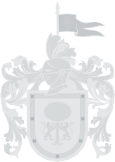 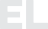 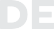 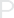 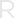 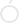 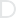 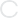 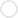 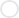 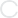 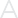 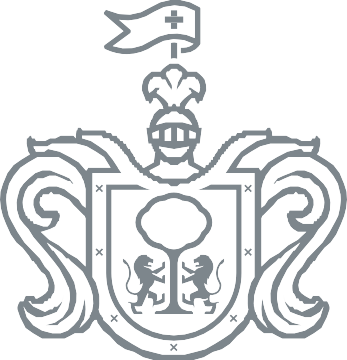 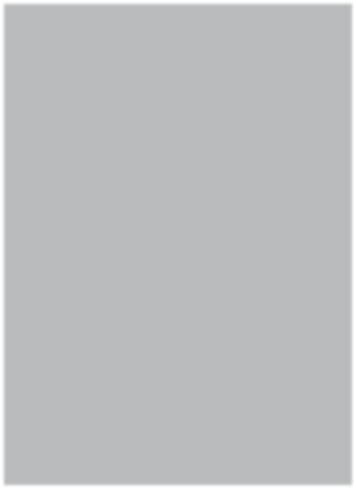 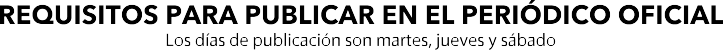 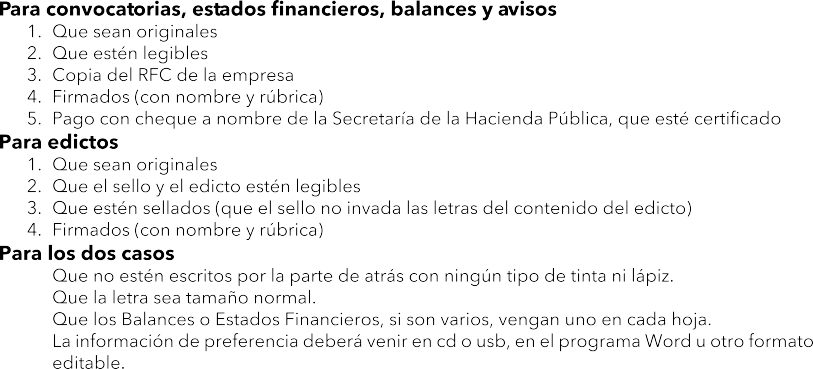 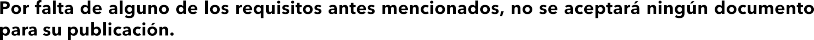 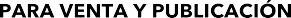 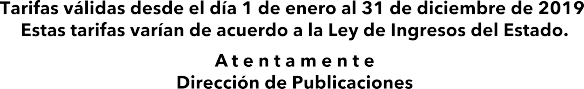 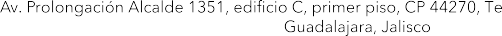 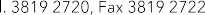 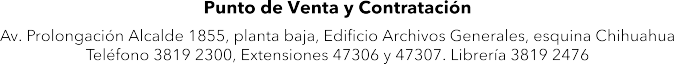 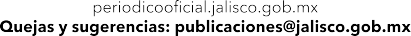 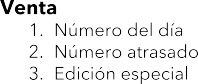 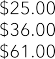 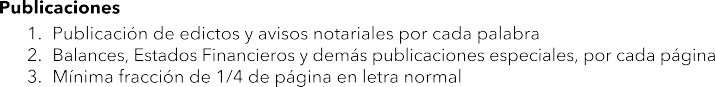 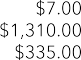 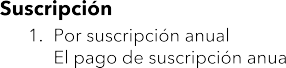 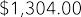 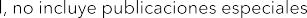 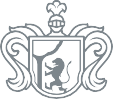 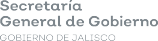 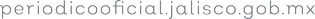 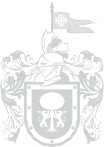 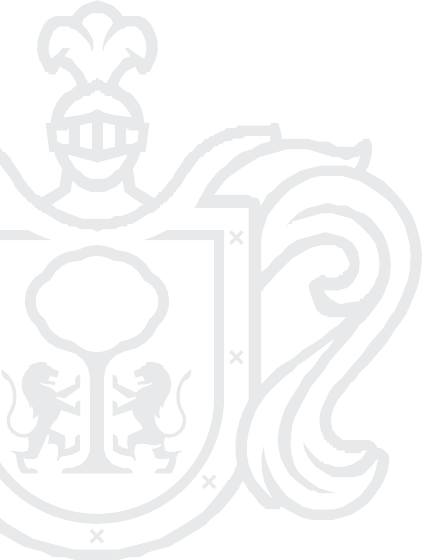 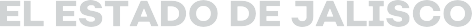 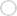 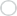 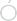 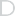 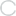 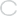 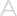 S	U	M	A	R	I	OMARTES 24 DE DICIEMBRE DE 2019 NÚMERO 39. SECCIÓN XLVITOMO CCCXCVIDECRETO 27693/LXII/19Ley de Ingresos de Tlajomulco de Zúñiga, ejercicio 2020.Pág. 3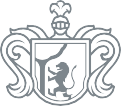 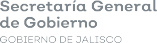 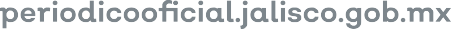 MUNICIPIO DE TLAJOMULCO DE ZÚÑIGA, JALISCOMUNICIPIO DE TLAJOMULCO DE ZÚÑIGA, JALISCOMUNICIPIO DE TLAJOMULCO DE ZÚÑIGA, JALISCOINICIATIVA LEY DE INGRESOS PARA EL EJERCICIO FISCAL 2020INICIATIVA LEY DE INGRESOS PARA EL EJERCICIO FISCAL 2020INICIATIVA LEY DE INGRESOS PARA EL EJERCICIO FISCAL 2020CRIILIDESCRIPCIÓNINGRESO ESTIMADO1.1IMPUESTOS SOBRE LOS INGRESOS4,850,4861.1.1Impuestos sobre espectáculos públicos4,850,4861.1.1.1Función de circo y espectáculos de carpa4,9001.1.1.2Conciertos, presentación de artistas, conciertos, audiciones musicales, funciones de box, lucha libre, futbol, básquetbol,beisbol y otros espectáculos deportivos.4,767,0651.1.1.3Peleas de gallos, palenques, carreras de caballos y similares01.1.1.4Eventos y espectáculos deportivos78,5201.1.1.5Espectáculos culturales, teatrales, ballet, ópera y taurinos01.1.1.6Espectáculos taurinos y ecuestres01.1.1.7Otros espectáculos públicos01.2IMPUESTOS SOBRE EL PATRIMONIO738,324,3341.2.1Impuesto predial351,218,759Condicionantes del incentivoIMPUESTOSIMPUESTOSIMPUESTOSDERECHOSDERECHOSDERECHOSCreación de nuevos empleosPredial, hasta unTransmisiones Patrimoniales, hasta unNegocios Jurídicos, hasta unAprovechamiento de infraestructura básica existente,hasta unLicencias de Construcción, hasta unCertificado de Habitabilidad, hasta un301 en adelante35%35%35%35%35%35%100 a 30030%30%30%30%30%30%75 a 9925%25%25%25%25%25%50 a 7420%20%20%20%20%20%15 a 4915%15%15%15%15%15%Condicionantes del incentivoIMPUESTOSIMPUESTOSIMPUESTOSDERECHOSDERECHOSDERECHOSCreación de nuevos empleosPredial, hasta unTransmisiones Patrimoniales, hasta unNegocios Jurídicos, hasta unAprovechamiento de infraestructura básica existente,hasta unLicencias de Construcción, hasta unCertificado de Habitabilidad, hasta un100 en adelante20%20%20%20%20%20%75 a 9915%15%15%15%15%15%50 a 7410%10%10%10%10%10%15 a 495%5%5%5%5%5%Condicionantes del incentivoIMPUESTOSIMPUESTOSDERECHOSDERECHOSDERECHOSRango de cuantificación de pago deimpuestos yloTransmisiones Patrimoniales, hasta unNegocios Jurídicos, hasta unAprovechamiento de infraestructura básica existente,hasta unLicencias de Construcción, hasta unCertificado de Habitabilidad, hasta un$500 milDe $50 mil pesos hasta $200 milpesos5%Condicionantes del incentivoIMPUESTOSIMPUESTOSIMPUESTOSDERECHOSDERECHOSDERECHOSEmpresa graduada que no pertenezca a ningún grupo comercial o civil; que no haya facturado más de cinco millones de pesos desde su creación; que no sea subsidiaria o filial de un grupo empresarial o alguna empresaya consolidada.Predial, hasta unTransmisiones Patrimoniales, hasta unNegocios Jurídicos, hasta unAprovechamiento de infraestructura básica existente, hasta unLicencias de Construcción, hasta unCertificado de Habitabilidad, hasta unEmpresa graduada que no pertenezca a ningún grupo comercial o civil; que no haya facturado más de cinco millones de pesos desde su creación; que no sea subsidiaria o filial de un grupo empresarial o alguna empresaya consolidada.50%50%50%50%50%50%LIMITE INFERIORLIMITE SUPERIORCUOTA FIJATASA MARGINAL SOBRE EXCEDENTE LÍMITEINFERIOR$ 0.01$ 200,000.00$ 0.002.05%$ 200,000.01$ 500,000.00$ 4,305.002.10%$ 500,000.01$ 1,000,000.00$ 10,920.002.15%$ 1,000,000.01$ 1,500,000.00$ 22,207.002.20%$ 1,500,000.01$ 2,000,000.00$ 33,757.002.30%$ 2,000,000.01$ 2,500,000.00$ 48,123.602.40%$ 2,500,000.01$ 3,000,000.00$ 58,432.002.50%$ 3,000,000.01En adelante$ 71,557.002.60%LIMITE INFERIORLIMITE SUPERIORCUOTA FIJATASA MARGINAL SOBRE EXCEDENTE LIMITE INFERIOR$	0.01$ 90,000.00$ 0.000.20%$ 90,000.01$125,000.00$189.001.63%$125,000.01$250,000.00$787.003.00%Metros CuadradosCuota Fija0 a 300$150.00301 a 450$208.00451 a 600$346.00601 a 750$532.00751 a 1000$810.00a) Hasta 100 metros cuadrados de construcción:65%b) De más de 100 metros cuadrados y hasta 150 metros cuadrados de construcción:50%c) De más de 150 metros cuadrados y hasta 200 metros cuadrados de construcción:30%d) De más de 200 metros cuadrados y hasta 250 metros cuadrados de construcción:15%TARIFAS:1.- Zona A)$820.002.-Zona B)$1,380.003.- Zona C)$2,231.004.- Zona D)$4,640.00TARIFAS:1.- Zona A)$17,712.002.-Zona B)$29,808.003.- Zona C)$48,189.004.- Zona D)$100,224.00a) De hasta 8 metros:$305.002. Inmuebles de uso de Granjas y huertos (GH)$23.00b) Un solo frente mayor a 8 metros y hasta 25:$609.003. Inmuebles de uso Comercio y servicios (CS)$27.00c) Un solo frente mayor a 25 metros:$3,045.004. Inmuebles de uso Industrial (I)$34.00II. Designación de número oficial:$268.005. Inmuebles de uso distinto de los anteriores$26.00III. Servicios similares no previstos en este artículo, por	b) Autorización para lotificar, por cada lote, conforme al artículo 237, fracción I del Código Urbano para elIII. Servicios similares no previstos en este artículo, por	b) Autorización para lotificar, por cada lote, conforme al artículo 237, fracción I del Código Urbano para elIII. Servicios similares no previstos en este artículo, por	b) Autorización para lotificar, por cada lote, conforme al artículo 237, fracción I del Código Urbano para elIII. Servicios similares no previstos en este artículo, por	b) Autorización para lotificar, por cada lote, conforme al artículo 237, fracción I del Código Urbano para elcada uno, de:	$334.00 a $516.00cada uno, de:	$334.00 a $516.00Estado de Jalisco según su categoría:Estado de Jalisco según su categoría:1. Inmuebles de uso habitacional (H)$70.00SECCIÓN QUINTASECCIÓN QUINTA2. Inmuebles de uso de Granjas y huertos (GH)$84.00De las Licencias de UrbanizaciónDe las Licencias de Urbanización3. Inmuebles de uso Comercio y servicios (CS)$88.00Artículo 86.- Las personas físicas o jurídicas que pretendan cambiar el régimen de propiedad individualArtículo 86.- Las personas físicas o jurídicas que pretendan cambiar el régimen de propiedad individuala condominio, o dividir o transformar terrenos en lotes mediante la realización de obras de urbanización,a condominio, o dividir o transformar terrenos en lotes mediante la realización de obras de urbanización,4. Inmuebles de uso Industrial (I)$98.00deberán obtener la licencia correspondiente y pagar los derechos conforme a las siguientes:deberán obtener la licencia correspondiente y pagar los derechos conforme a las siguientes:deberán obtener la licencia correspondiente y pagar los derechos conforme a las siguientes:deberán obtener la licencia correspondiente y pagar los derechos conforme a las siguientes:d) Venta de cerveza en botella cerrada, en depósitos,Artículo 92.- A los propietarios, arrendadoras, arrendatarios, o por cualquier otro contrato traslativo deautobaños y giros similares, por cada uno:$47.00uso o de derechos a agencias publicitarias, anunciantes, así como a las personas físicas y jurídicas cuyose) Venta de bebidas de alta graduación cuyo contenidoanuncios, productos o servicios sean anunciados eventualmente por un plazo no mayor de 30 días, deberán obtener previamente permiso y pagar los derechos por la autorización correspondiente conforme a lasde alcohol sea mayor a los 12º grados en botella cerrada, porsiguientes:cada uno:TARIFAS1.- En abarrotes:$84.00I. Anuncios sin estructura, rotulados en toldos, gabinetes corridos o2.- En vinaterías:$124.00individuales, volados, adosados, pintados en bienes muebles o inmuebles,   por cada metro cuadrado o lo que resulte del cálculo proporcional porfracción del mismo, por mes:3.- En mini supermercados y negocios similares:$185.00a) Opacos de:	$24.004.- En supermercados, tiendas de autoservicio y tiendas especializadas:$285.00a $47.00b) Luminosos o iluminados de:	$25.00f) Giros que a continuación se indiquen:a $49.001.- Bar en restaurante y giros similares, por cada uno:$239.00II. Anuncios semiestructurales estela, navaja o mampostería, en azoteas o piso, por metro cuadrado o loque   resulte   del   cálculo   proporcional   por fracción  del	$108.00 a2.- Bar en restaurante folklórico o con música en vivo:mismo de:	$215.00$314.00III. Anuncios estructurales de cartelera en azoteas o3.- Bar en cabaret, centro nocturno y giros similares, por cada uno:$525.00piso,  por  metro  cuadrado  o  lo  que  resulte  del  cálculo	$138.00 a proporcional por fracción del mismo, por  mes, de:		$274.004.- Cantina y giros similares, por cada uno:$317.00IV.  Anuncios  inflables,  aerostáticos  y  anuncio  tipo	$85.00 abotarga por metro cúbico, por mes, de:	$170.005.- Bar y giros similares, por cada uno:$422.00V. Anuncios de promociones de propaganda6.- Bar en video bar, discotecas y giros similares, porcomercial mediante cartulinas, mantas, publicidad encada uno:$483.00bardas, y demás formas similares, por cada promoción,evento, baile o espectáculo público, por metro cuadrado o7.- Cantinas, bares y departamento de bebidaslo que resulte del cálculo proporcional por fracción del $32.00 a $56.00alcohólicas de alta graduación, cuyo contenido de alcohol sea superior a los 12° grados en hoteles, moteles, motor hoteles,mismo, de:centros recreativos, teatros, clubes sociales, clubes privadosVI. Anuncios en cartel colocados en tableros ocon membresía, salones de juego, asociaciones civiles yespacios destinados por el Municipio para fijardeportivas, y demás departamentos similares, por cada uno:propaganda impresa, por cada promoción:	$303.00$239.00VII. Anuncios publicitarios instalados en tapiales8.- Giros donde se utilicen vinos y licores para preparar bebidas a base de café, jugos, frutas, por cada uno:$90.00provisionales en la vía pública, en  predios  en  construcción por metro cuadrado o lo que resulte delcálculo proporcional por fracción del mismo:	$85.009.- Venta y consumo de bebidas alcohólicas de baja graduación de hasta 6° grados en billares o boliches, por cada uno:$90.00VIII. Anuncios publicitarios instalados en vallas, pantallas electrónicas, por metro cuadrado o lo queresulte del cálculo proporcional por fracción  del mismo:	$100.0010.- Venta y consumo de bebidas alcohólicas de alta graduación en billares o boliches, por cada uno:$90.00IX. Anuncio sin estructura gabinete corrido luminoso, por cada metro cuadrado o lo que resulte delcálculo proporcional por fracción del mismo:	$68.00SECCIÓN SÉPTIMADe los Permisos de AnunciosSECCIÓN SÉPTIMADe los Permisos de AnunciosX. Anuncios en estructuras, carteleras, pantallaselectrónicas, adaptados a vehículos particulares oIII. Por autorización para instalación o introducción de líneas  ocultas,  para  redes  eléctricas,  oleoductos, gasoductos,telefonía,  voz  y  datos  u  otra  infraestructura  similar  en  la víaEmpedrado:Asfalto:$66.00$188.00pública, pagarán por cada conducto, por metro lineal:$10.00IV. Por autorización para instalación o introducción de4. Adoquín:$64.00líneas visibles, para redes eléctricas, agua potable, líneas sanitarias, oleoductos, gasoductos, telefonía, voz y datos u5. Concreto Hidráulico:$365.00otra   infraestructura   similar   en   la   vía   pública,   cuando   lainstalación se vaya a realizar en postes ya existentes de la Comisión  Federal  de  Electricidad  o  de  Teléfonos  de México,Empedrado Zampeado:Banquetas:$147.00$53.00previa autorización de los propietarios de los postes, pagaránpor cada conducto, por metro lineal:$8.008. Machuelos:$85.00V. Por autorización para instalación o introducción de líneas visibles, para redes eléctricas, agua potable, líneasc) Conducción de combustible:c) Conducción de combustible:sanitarias, oleoductos, gasoductos, telefonía, voz y  datos  u  otra infraestructura similar en la vía pública, cuando se1. Terracería:1. Terracería:$19.00requiera la instalación de postes nuevos, pagarán por cada2. Empedrado:2. Empedrado:$32.00Uso Mixto Habitacional- No doméstico. Servicio específico habitacional, para personas físicas siempre y2. Por cada dormitorio con baño privado:$110.00cuando realicen en el mismo predio y a pequeña escala actividades propias del uso comercial (abarrotes, frutería, pollería, dulcería, papelería y demás confines similares), para supervivencia familiar; lo anterior previoinspección de la Dirección Comercial dependiente de la Dirección General de Agua Potable y Saneamiento.3. Baños para uso común, hasta tres salidas o muebles:$74.002	ACUEDUCTO SAN JAVIER$ 158.0045EL CAMICHIN DE SANTA ANITA$ 159.003	ALTA CALIFORNIA$ 159.0046EL CHIRIMOYO$ 63.004	ALTEA$ 158.0047EL CIELO "PALOMAR"$ 238.005	ALTUS BOSQUES$ 166.0048EL COLIBRI$ 74.006	ARBOLADAS BOSQUES DE SANTA ANITA6	ARBOLADAS BOSQUES DE SANTA ANITA49EL DERRAMADERO$ 78.00$ 166.0050EL ESQUIVEL$ 74.007	ARBOLEDAS DE SANTA ANITA$ 166.0051EL LAGO$ 78.008	ARCOS DE LA CRUZ$ 78.0052EL MANANTIAL$ 166.009	ARCOS DE SAN SEBASTIAN$ 63.0053EL ORIGEN$ 167.0010 ARVENTO$ 74.0054EL PALOMAR$ 238.0011 BALCONES DE LA CALERA$ 166.0055EL PARAISO (SAN JOSE DEL VALLE)$ 78.0012 BALCONES DE SANTA ANITA$ 78.0056EL PARAISO DE SAN SEBASTIAN$ 63.0013 BANUS RESIDENCIAL$ 174.0057EL RENACIMIENTO$ 85.0014 BELCANTO$ 167.0058ELEMENTIA$ 166.0015 BELLATERRA$ 158.0059FORESTA SANTA ANITA$ 167.0016 BONANZA RESIDENCIAL$ 166.0060FRACCIONAMIENTO PUEBLO NUEVO$ 158.0017 BOSQUE REAL$ 158.0061GEOVILLAS LA ARBOLADA$ 78.0018 BOSQUES DE LA ESPERANZA$ 74.0062GEOVILLAS LA ARBOLADA PLUS$ 111.0019 BOSQUES DE LAS MORAS (LOS MANZANOS)63HABITAT ALTIPLANO$ 78.00$ 167.0064HABITAT SAN MILLAN	$ 166.00HABITAT SAN MILLAN	$ 166.0020 BOSQUES DE LOS CEDROS$ 166.0065HACIENDA DE LOS EUCALIPTOS	$ 78.00HACIENDA DE LOS EUCALIPTOS	$ 78.0021 BOSQUES DE SANTA ANITA$ 166.0066HACIENDA DEL SUR	$ 85.00HACIENDA DEL SUR	$ 85.0022 CAMPESTRE LAS FLORES$ 78.0067HACIENDA LA NORIA	$ 78.00HACIENDA LA NORIA	$ 78.0023 CAMPESTRE SANTA ANITA$ 167.0068HACIENDA LA TIJERA	$ 83.00HACIENDA LA TIJERA	$ 83.0024 CAMPO NOGAL$ 185.0069HACIENDA LOS FRESNOS	$ 78.00HACIENDA LOS FRESNOS	$ 78.0025 CAMPO SUR$ 78.0070HACIENDA MIRAGE	$ 167.00HACIENDA MIRAGE	$ 167.0026 CASA BLANCA$ 63.0071HACIENDA  REAL (HACIENDA AGAVE)	$ 74.00HACIENDA  REAL (HACIENDA AGAVE)	$ 74.0027 CENTRO MEDICO PUERTA SUR$ 158.0072HACIENDA REAL DE COLIMA	$ 85.00HACIENDA REAL DE COLIMA	$ 85.0028 CHULAVISTA$ 78.00$ 78.00$ 78.00$ 78.0029 CIELITO LINDO$ 87.0073HACIENDA SAN AGUSTIN (PUEBLO BONITO)$ 82.00HACIENDA SAN AGUSTIN (PUEBLO BONITO)$ 82.0030 CIMA DEL SOL$ 78.0074HACIENDA SAN MIGUEL$ 78.0031 CLUB HIPICO HACIENDA DEL ORO$ 166.0075HACIENDA SANTA CRUZ$ 51.0032 COLINA REAL$ 78.0076HACIENDA SANTA FE$ 78.0033 COLINAS DE CAJITITLAN$ 69.0077HACIENDAS DEL PARQUE$ 74.0034 COLINAS DE LA CRUZ$ 78.0078HEROES DE NACOZARI$ 78.0035 COLINAS DE SANTA ANITA$ 186.0079JARDIN DE LAS MORAS$ 78.0036 COLINAS DEL ROBLE$ 86.0080JARDINES DE LA CALERA$ 70.0037 COLINAS DESARROLLO$ 78.0081JARDINES DE LA HACIENDA$ 78.0038 CONDOMINIO JADE$ 85.0082JARDINES DE PRIMAVERA$ 63.0039 CONDOMINIO PARQUE LA TIJERA$ 167.0083JARDINES DE SAN SEBASTIAN$ 63.0040 CONDOMINIO SANTA ANITA$ 166.0084JARDINES DE SANTA ANITA$ 166.0041 CORTIJO SAN AGUSTIN$ 159.0085JARDINES DE TLAJOMULCO$ 158.0042 DE TEJEDA HABITACIONAL$ 78.0086JARDINES DE VERANO$ 62.0043 DEL PILAR RESIDENCIAL$ 166.0087JARDINES EL SANTO$ 63.0044 EL ARROYO$ 63.0088LA AGUACATERA$ 63.0089LA CIBELA RESIDENCIAL$  166.00	133 LOS LAURELES CONDOMINIO (CAMINO A LAS$  166.00	133 LOS LAURELES CONDOMINIO (CAMINO A LAS$  166.00	133 LOS LAURELES CONDOMINIO (CAMINO A LAS$  166.00	133 LOS LAURELES CONDOMINIO (CAMINO A LAS90 LA CONCHA JARDIN RESIDENCIAL90 LA CONCHA JARDIN RESIDENCIAL$ 86.00MORAS)$ 158.0091 LA FORTUNA91 LA FORTUNA$ 74.00134LOS LAURELES SAN AGUSTIN$ 85.0092 LA FRESNA92 LA FRESNA$ 158.00135LOS MEZQUITEZ (TLAJOMULCO)$ 78.0093 LA JOLLA (VILLAS CALIFORNIA)93 LA JOLLA (VILLAS CALIFORNIA)$ 158.00136LOS NOGALES$ 74.0094 LA LOMA 294 LA LOMA 2$ 158.00137LOS OCAMPO$ 78.0095 LA LOMITA95 LA LOMITA$ 78.00138LOS OLMOS$ 158.0096 LA NORIA DE LOS REYES96 LA NORIA DE LOS REYES$ 139.00139LOS ROBLES$ 63.0097 LA NUEVA VICTORIA97 LA NUEVA VICTORIA$ 86.00140LOS SAUCES$ 158.0098 LA PERLITA98 LA PERLITA$ 86.00141MIRADOR DEL VALLE$ 74.0099 LA PRADA99 LA PRADA$ 87.00142NATUREZZA$ 166.00100 LA PURISIMA100 LA PURISIMA$ 74.00143NOVATERRA$ 78.00101 LA RIOJA101 LA RIOJA$ 186.00144NUEVA GALICIA$ 166.00102 LA ROMANA (PROVENZA)102 LA ROMANA (PROVENZA)$ 170.00145NUEVO COFRADIA$ 78.00103 LA RUA103 LA RUA$ 166.00146NUEVO SAN MIGUEL$ 74.00104 LA VICTORIA104 LA VICTORIA$ 86.00147NUEVO TLAJOMULCO$ 78.00105 LAGO NOGAL105 LAGO NOGAL$ 166.00148OJO DE AGUA$ 63.00106 LAS CASAS DE SAN SEBASTIAN106 LAS CASAS DE SAN SEBASTIAN$ 63.00149PARQUE INDUSTRIAL BUGAMBILIAS$ 166.00107 LAS FLORES (INFONAVIT TLAJOMULCO)107 LAS FLORES (INFONAVIT TLAJOMULCO)107 LAS FLORES (INFONAVIT TLAJOMULCO)150PASEO DE LAS AVES$ 63.00$ 78.00151PASEO DE LOS AGAVES$ 70.00108 LAS FLORES DE SAN AGUSTIN108 LAS FLORES DE SAN AGUSTIN$ 85.00152PASEOS DEL VALLE$ 78.00109 LAS GALEANAS109 LAS GALEANAS$ 86.00153PLAYAS DE CAJITITLAN$ 132.00110 LAS GAVIOTAS110 LAS GAVIOTAS$ 86.00154PONTEVEDRA$ 166.00111 LAS GRULLAS111 LAS GRULLAS$ 158.00155PRADERAS DE LA ALAMEDA$ 78.00112 LAS LUCES112 LAS LUCES$ 74.00156PRADOS DE LA HIGUERA$ 74.00113 LAS TROJES113 LAS TROJES$ 78.00157PRAVIA$ 167.00114 LAS VILLAS G Y G114 LAS VILLAS G Y G$ 51.00158PRIVANZA CAMINO REAL$ 167.00115 LOMAS DE SAN AGUSTIN115 LOMAS DE SAN AGUSTIN$ 90.00159PUERTA REAL$ 74.00116 LOMAS DE SAN DIEGO116 LOMAS DE SAN DIEGO$ 132.00160PUERTAS DEL ANGEL$ 78.00117 LOMAS DE SANTA ANITA117 LOMAS DE SANTA ANITA$ 186.00161PUNTA CORAL AQUA$ 78.00118 LOMAS DE TEJEDA CONDOMINIO118 LOMAS DE TEJEDA CONDOMINIO$ 78.00162PUNTO SUR$ 166.00119 LOMAS DEL CARMEN119 LOMAS DEL CARMEN$ 86.00163QUINTA JACARANDAS$ 158.00120 LOMAS DEL MIRADOR120 LOMAS DEL MIRADOR$ 78.00164QUINTA SANTA ANITA$ 167.00121 LOMAS DEL SUR121 LOMAS DEL SUR$ 78.00165QUINTAS DEL VALLE$ 78.00122 LOMAS HABITACIONAL122 LOMAS HABITACIONAL$ 78.00166RANCHO ALEGRE$ 70.00123 LOS ABEDULES123 LOS ABEDULES$ 78.00167RANCHO GRANDE$ 105.00124 LOS AGUSTINOS124 LOS AGUSTINOS$ 85.00168RANCHO SAN JOSE DEL TAJO$ 166.00125 LOS ALAMOS125 LOS ALAMOS$ 78.00169REAL BANUS$ 174.00126 LOS ALCATRACES126 LOS ALCATRACES$ 78.00170REAL DE SAN SEBASTIAN$ 63.00127 LOS CANTAROS127 LOS CANTAROS$ 78.00171REAL DE SANTA ANITA$ 78.00128 LOS CIRUELOS128 LOS CIRUELOS$ 78.00172REAL DE SANTA ANITA I Y II$ 167.00129 LOS ENCINOS129 LOS ENCINOS$ 78.00173REAL DEL MONTE$ 78.00130 LOS GAVILANES ORIENTE130 LOS GAVILANES ORIENTE$ 166.00174REAL DEL PARQUE$ 63.00131 LOS GAVILANES PONIENTE131 LOS GAVILANES PONIENTE$ 166.00175REAL DEL SOL$ 74.00132 LOS LARIOS132 LOS LARIOS$ 78.00176REAL SAN IGNACIO$ 166.00177 RENACERES177 RENACERES$ 78.00220VILLA FONTANA AQUA$ 78.00178 RESIDENCIAL BAMBU178 RESIDENCIAL BAMBU$ 167.00221VILLA GALICIA$ 74.00179 RESIDENCIAL JARDIN DEL EDEN179 RESIDENCIAL JARDIN DEL EDEN$ 63.00222VILLA QUINTANA$ 81.00180 RESIDENCIAL LA MORA180 RESIDENCIAL LA MORA$ 166.00223VILLANOVA$ 78.00181 RESIDENCIAL LAS MORAS181 RESIDENCIAL LAS MORAS$ 166.00224VILLAS CALIFORNIA$ 158.00182 RESIDENCIAL LOS PINOS182 RESIDENCIAL LOS PINOS$ 78.00225VILLAS DE LA ALAMEDA$ 66.00183 RESIDENCIAL SAN ANTONIO183 RESIDENCIAL SAN ANTONIO$ 74.00226VILLAS DE LA HACIENDA$ 63.00184 RESIDENCIAL SAN DIEGO184 RESIDENCIAL SAN DIEGO$ 132.00227VILLAS DE LA TIJERA$ 78.00185 RESIDENCIAL SAN JOSE185 RESIDENCIAL SAN JOSE$ 78.00228VILLAS DE SAN AGUSTIN$ 82.00186 RESIDENCIAL SAN MIGUEL186 RESIDENCIAL SAN MIGUEL$ 95.00229VILLAS DE SAN GILBERTO I$ 92.00187 RESIDENCIAL SAN PABLO187 RESIDENCIAL SAN PABLO$ 78.00230VILLAS DE SAN MARTIN$ 78.00188 RESIDENCIAL SAN SEBASTIAN188 RESIDENCIAL SAN SEBASTIAN$ 74.00231VILLAS DE SAN SEBASTIAN G Y G$ 63.00189 RESIDENCIAL VILLALTA189 RESIDENCIAL VILLALTA$ 78.00232VILLAS DE ZAPOTEPEC$ 63.00190 RINCONADA COFRADIA190 RINCONADA COFRADIA$ 60.00233VILLAS DEL NAYAR$ 86.00191 RINCONADA DE LA CRUZ191 RINCONADA DE LA CRUZ$ 78.00234VILLAS SAN AGUSTIN CONDOMINIO$ 82.00192 RINCONADA DE LAS AURORAS192 RINCONADA DE LAS AURORAS$ 78.00235VILLAS SANTA ANITA$ 167.00193 RINCONADA DE LOS GAVILANES193 RINCONADA DE LOS GAVILANES$ 185.00236VILLAS TERRANOVA$ 86.00194 RINCONADA DE LOS NOGALES194 RINCONADA DE LOS NOGALES$ 74.00237VISTA SUR$ 158.00195 RINCONADA DE SAN SEBASTIAN195 RINCONADA DE SAN SEBASTIAN$ 63.00238VISTAS DE SAN AGUSTIN$ 95.00196 RINCONADA DE SANTA ANITA196 RINCONADA DE SANTA ANITA$ 167.00239VISTAS DEL VALLE$ 78.00197 RINCONADA DEL SOL197 RINCONADA DEL SOL$ 78.00240VIVEROS DEL REAL$ 78.00198 RINCONADA DEL VALLE198 RINCONADA DEL VALLE$ 74.00241ALTARA$ 167.00199 RINCONADA SAN PATRICIO199 RINCONADA SAN PATRICIO$ 85.00242BOSKIA SUR RESIDENCIAL$ 158.00200 REAL DEL VALLE (SAN JOSE DEL VALLE)200 REAL DEL VALLE (SAN JOSE DEL VALLE)200 REAL DEL VALLE (SAN JOSE DEL VALLE)243HACIENDA CASA FUERTE$ 174.00$ 78.00244JARDINES DE LA ALAMEDA$ 78.00201 SAN MARTIN DE TAJO201 SAN MARTIN DE TAJO$ 166.00245LAS PALMAS$ 78.00202 SANTA ANITA COUNTRY202 SANTA ANITA COUNTRY$ 167.00246TRES REYES DE CAJITITLAN$ 174.00203 SECCIÓN JARDINES203 SECCIÓN JARDINES$ 166.00247ORBARA HABITAT$ 158.00204 SENDERO DE MONTEVERDE204 SENDERO DE MONTEVERDE$ 186.00248PEDREGAL DE SAN MIGUEL$ 174.00205 SENDERO REAL205 SENDERO REAL$ 78.00249PUESTA DEL SOL$ 78.00206 SENDEROS DEL VALLE206 SENDEROS DEL VALLE$ 74.00250RINCONADA DE LOS NARANJOS$ 158.00207 SENDEROS LAS MORAS207 SENDEROS LAS MORAS$ 166.00251FRACCIONAMIENTO SANTA FE$ 78.00208 SILOS208 SILOS$ 70.00252VILLA SAN JOSE$ 78.00209 SORRENTO209 SORRENTO$ 167.00253JARDINES DE SANTA MARIA$ 167.00210 TIERRA Y ESPERANZA210 TIERRA Y ESPERANZA$ 78.00254OPORTO RESIDENCIAL$ 95.00211 VALLE DE LAS FLORES211 VALLE DE LAS FLORES$ 166.00255REAL DEL BOSQUE$ 166.00212 VALLE DE LOS EMPERADORES212 VALLE DE LOS EMPERADORES$ 74.00256RINCONADA LAS VILLAS$ 158.00213 VALLE DE LOS ENCINOS213 VALLE DE LOS ENCINOS$ 78.00257SAN REMO$ 78.00214 VALLE DE SAN SEBASTIAN214 VALLE DE SAN SEBASTIAN$ 63.00258TRIVENTI RESIDENCIAL$ 166.00215 VALLE DE TEJEDA215 VALLE DE TEJEDA$ 78.00259FRACCIONAMIENTO NIÑOS HEROES$ 86.00216 VALLE DE TLAJOMULCO216 VALLE DE TLAJOMULCO$ 78.00260LOS CUATRO CAMICHINES$ 158.00217 VALLE DORADO217 VALLE DORADO$ 78.00261SAN MIGUEL SEGUNDO$ 78.00218 VALLE DORADO CUATRO ESTACIONES218 VALLE DORADO CUATRO ESTACIONES218 VALLE DORADO CUATRO ESTACIONES262RINCONADA DEL ROBLE$ 74.00$ 78.00263NUEVA ALAMEDA	$ 61.00NUEVA ALAMEDA	$ 61.00219VILLA ESMERALDA$ 78.00264NUEVO SAN MIGUEL CUYUTLAN	$ 78.00NUEVO SAN MIGUEL CUYUTLAN	$ 78.00265 EL PALOMAR JOCKEY CLUB$ 238.00306PLAZAS OUTLET$ 158.00266 LA PERLA$ 74.00307ADAMAR$ 186.00267 VILLA TURQUESA$ 158.00308LIBERTY HOME$ 88.00268 CAMICHINES LA TIJERA CONDOMINIO$ 165.00309REAL DE NAVARRA$ 88.00269 CONDOMINIO LOS TULIPANES$ 88.00310CONDOMINIO ATMOSFERA$ 185.00270 CONDOMINIO TULIPANES$ 88.00311SAN JUAN DEL RIO$ 81.00271 COTO DEL VALLE (SAN MIGUEL CUYUTLAN)$ 74.00312PARQUE INDUSTRIAL SANTA ANITA (FLEXIMATIC)$ 158.00PARQUE INDUSTRIAL SANTA ANITA (FLEXIMATIC)$ 158.00272 FRACCIONAMIENTO SAN MIGUEL$ 51.00313PLAZA LA RIOJA$ 186.00273 HACIENDA LA PURISIMA$ 77.00314PLAZA GAVILANES$ 185.00HACIENDA LOS LAURELES (SAN AGUSTIN)HUERTA MARIA LUISA$  158.00$    81.00315316LAS PALOMAS	$ 185.00CONDOMINIO RINCONADA DEL SUR (PUERTA DELSUR)	$ 185.00LAS PALOMAS	$ 185.00CONDOMINIO RINCONADA DEL SUR (PUERTA DELSUR)	$ 185.00276 LA CRUZ (TLAJOMULCO)$ 77.00317RANCHO GAVILANES$ 185.00277 LOS ROBLES II$ 63.00318RINCONADA LA FLORESTA$ 185.00278 PUERTA EL CORTIJO COND.$ 85.00319RINCONADA DE SAN ANDRES$ 185.00279 RESIDENCIAL PROVIDENCIA$ 77.00320PALMA REAL CONDOMINIO$ 185.00280 RESIDENCIAL SAN NICOLAS$ 77.00321PRIVADA SANTA ANITA$ 158.00281 RESIDENCIAL TACOMOLCA$ 51.00322EL NOPAL CONDOMINIO$ 158.00282 RESIDENCIAL TULIPANES$ 62.00323VILLAS TULIPANES$ 88.00283 RINCONADA SANTIAGO$ 165.00b) De hasta 12 metros lineales:$916.00b) De 27 a 39 metros cúbicos:$8.00III. Descarga de drenaje:c) De 40 a 52 metros cúbicos:$9.00a) Longitud de 6 metros, descarga de 6 pulgadas:$312.00d) De 53 a 65 metros cúbicos:$10.00b) Longitud de 12 metros, descarga de 6 pulgadas:$624.00e) De 66 a 78 metros cúbicos:$11.00IV. Instalación de toma de agua potable (Incluye medidor def) De 79 metros cúbicos en adelante:$12.00b) De hasta 12 metros lineales:$5,026.00Adicionalmente a la cuota anteriormente mencionada, por cada metro cúbico excedente de acuerdo a laAdicionalmente a la cuota anteriormente mencionada, por cada metro cúbico excedente de acuerdo a laAdicionalmente a la cuota anteriormente mencionada, por cada metro cúbico excedente de acuerdo a laV. Instalación de toma de agua potable (Incluye medidor de	siguiente tabla:Flujo):V. Instalación de toma de agua potable (Incluye medidor de	siguiente tabla:Flujo):V. Instalación de toma de agua potable (Incluye medidor de	siguiente tabla:Flujo):V. Instalación de toma de agua potable (Incluye medidor de	siguiente tabla:Flujo):V. Instalación de toma de agua potable (Incluye medidor de	siguiente tabla:Flujo):TARIFASa) De hasta 6 metros lineales:$2,594.00a) De 16 a 30 metros cúbicos:$10.00b) De hasta 12 metros lineales:$2,880.00b) De 31 a 45 metros cúbicos:$11.00VI. Instalación de medidor de flujo:$2,118.00c) De 46 a 60 metros cúbicos:$12.00VII. Instalación de módulo de radiofrecuencia para lecturad) De 61 a 75 metros cúbicos:$13.00remota:$1,544.00e) De 76 a 99 metros cúbicos:$14.00VIII. Instalación de descarga de drenaje sanitario:f) De 100 metros cúbicos en adelante:$15.00d) Cuando se trate de personas que tengan 60 años o más, deberán presentar copia de identificación de3. Ovinos, caprino y becerros de leche de hasta 60 kilosla Clave Única de Registro de Población CURP o copia acta de nacimiento que acredite la edad delde peso vivo:$52.00contribuyente;b) Fuera del rastro municipal, para consumo familiar,e) Tratándose de contribuyentes viudas y viudos, presentarán copia simple del acta de matrimonio y del acta de defunción del cónyuge.exclusivamente:1. Ganado bovino, por cabeza:$70.00f) A los contribuyentes con discapacidad, se les otorgará el beneficio presentando su credencial dediscapacidad expedida por el sistema DIF o cualquier institución pública oficial que tenga facultades2. Ganado porcino, por cabeza:$45.00para determinar esta condición.3. Ganado ovino y caprino, por cabeza:$22.00XXII. Cuando no hayan sido prestados por el Municipio los servicios contenidos en el presente capítulo,no procederá el cobro de los mismos, previo acuerdo del Presidente Municipal y del Tesorero Municipal, yII. Por autorizar la salida de animales del rastro:previo dictamen técnico de la Dirección General de Agua Potable y Saneamiento, pudiendo cancelar adeudosgenerados por dichos servicios no prestados a los contribuyentes.a) Ganado bovino, por cabeza:$13.00a) Por cabeza de Ganado:1. Bovinos:$132.00I. En oficinas:TARIFAS2. Porcinos$45.00a) Matrimonios en horas inhábiles de oficina, cada uno:3. Caballar, mular y asnal$52.00$586.00b) Registro de nacimiento en horas inhábiles de oficina,4. Avestruz$32.00salvo causa justificada, cada uno:$332.00b) Por cabeza de aves, incluyendo en instalaciones particulares:c) Inscripción de actas del extranjero, en horas inhábiles de oficina por cada folio:$208.001. Pavos:$5.00d) Convenio de separación de bienes:$237.002. Pollos y Gallinas:$5.00e) Divorcio Administrativo:$1,134.00VIII. Por otros servicios que preste el rastro municipal,f) Los demás actos, excepto defunciones:$215.00diferentes a los señalados en esta sección, por cada uno, de:$16.00 a$40.00II. A domicilio:a) Autorización de Carta de Introductor:$210.00a) Matrimonios en horas hábiles de oficina, cada uno:$822.00c) Planos con medida mayor a 90 centímetros por60 centímetros, por cada plano:$200.00a) De 0 a 500 metros cúbicos:$1,011.00b) De 501 a 5,000 metros cúbicos:$2,022.00d) Planos digitales, por cada plano:$129.00c) De 5001 a 7,500 metros cúbicos:$5,051.00e) Planos doble carta, por cada plano:$100.00d) Más de 7,501 metros cúbicos:$50,503.00f) Digitalización por hoja:$3.00XXVIII. Dictamen técnico para anuncios enestructura o poste:$1,166.00XV. Certificación de planos, por cada uno:$101.00XXIX. Dictamen técnico para antenas de telefonía:$1,166.00XVI. Dictámenes de usos y destinos:$95.00XXX. Constancia de existencia o inexistencia deXVII. Dictamen de trazo, usos y destinosinfraestructura de agua potable y alcantarillado:$446.00específicos del suelo:$1,555.00XXXI. Actualización o certificación anual de$1,550.00XVIII. Dictamen de predios baldíos que se$68.00dictámenes:pretendan constituir como jardines ornamentales:XXXII. Dictamen técnico de la Dirección General deProtección yXX. Dictamen técnico para la instalación de1. Dictámenes de informe preventivo de impactomobiliario urbano en vía pública:$701.00ambiental para la nivelación o rehabilitación, por cada$9,622.00uno:XXI. Constancia de habitabilidad de inmuebles,por cada predio, finca o unidad privativa:$803.002. Dictamen forestal y urbano a petición de parte, sólo para árboles que se encuentran en propiedadXXII. Informe técnico para reconsiderar lasparticular, por cada uno:$108.00restricciones señaladas en el Dictamen de Trazo, Usosy Destinos Específicos del Suelo y/o en el Dictamen de3. Cuando se trate de árboles que se encuentrenAlineamiento, en base al contexto inmediato del predio interesado:$1,073.00en la vía pública, el dictamen forestal no tendrá ningún costo.c) Dictamen de informe preventivo de impacto ambiental para fraccionamientos, gasolineras, centros comerciales y otros:De más de 251 a 1,000 personas:De más de 1,001 a 5,000 personas:De más de 251 a 1,000 personas:De más de 1,001 a 5,000 personas:$646.00$936.001.- Centros Comerciales y Fraccionamientos:$22,400.00d) De más de 5,001 a 10,000 personas:$1,827.002.- Gasolineras, Bodegas y otros:$ 19,239.00e) De más de 10,000 personas:$3,511.00d) Dictamen de factibilidad para micro, pequeñas ymedianas empresaslegalmente a establecerse bajo la siguiente estratificación:XXXIV. Certificación de publicación de edictos en1. Para la microempresa de 0 a 10 trabajadores:$203.00los estrados del Centro Administrativo Tlajomulco, excepto por juicios en materia agraria y regularizaciónde predios rústicos:$173.002. Para la pequeña empresa 11 a 50 trabajadores:$1,009.00XXXV.	Los	certificados	o	autorizaciones3. Para la mediana empresa: de 51 a 250especiales no previstos en esta sección, causarán derechos por cada uno:$140.00trabajadores:$2,022.00XXXVI. Certificación Desarrollo Orientado a lase) Dictamen de factibilidad para industrias, comercios y prestadores ae) Dictamen de factibilidad para industrias, comercios y prestadores aPersonas(DOP) para los Proyectos Definitivos deestablecerse bajo la siguiente estratificación:establecerse bajo la siguiente estratificación:Urbanización o Ejecutivos de Obra, que emita la$65,000.001. Para la industria de 251 a  300 trabajadores:	$10,101.001. Para la industria de 251 a  300 trabajadores:	$10,101.00Dirección General de Vivienda, tendrá un costo de:XXXVII. Autorización de Carta de Introductor:$200.002. Para el comercio y prestadores de servicios de2. Para el comercio y prestadores de servicios de101 a 300 trabajadores:	$10,101.00101 a 300 trabajadores:	$10,101.00XXXVIII. Las personas físicas o jurídicas que3. Para la industria, comercio, prestadores de servicios, incluyendo3. Para la industria, comercio, prestadores de servicios, incluyendorequieran dictamen de la Dirección de Movilidad, causarán derechos de acuerdo a lo siguiente:productores agrícolas, ganaderos, forestales, pescadores, acuicultores,productores agrícolas, ganaderos, forestales, pescadores, acuicultores,mineros, artesanos y prestadores de servicios turísticos:mineros, artesanos y prestadores de servicios turísticos:a) Por la emisión de Estudio de Impacto al tránsito$600.00de:3.1 De 301 a 500 trabajadores:	$16,162.003.1 De 301 a 500 trabajadores:	$16,162.00b) Por la emisión de Dictamen de entradas y$600.001. ISO AO 84.10 por 118.90 centímetros:1. ISO AO 84.10 por 118.90 centímetros:1. ISO AO 84.10 por 118.90 centímetros:$202.002. ISO A1 84.10 por 59.40 centímetros:2. ISO A1 84.10 por 59.40 centímetros:2. ISO A1 84.10 por 59.40 centímetros:$153.003. ISO A2 59.40 por 42.00 centímetros:3. ISO A2 59.40 por 42.00 centímetros:3. ISO A2 59.40 por 42.00 centímetros:$102.004. Doble carta 43.18 por 42.00 centímetros:4. Doble carta 43.18 por 42.00 centímetros:4. Doble carta 43.18 por 42.00 centímetros:$68.005. Tamaño carta y oficio:5. Tamaño carta y oficio:5. Tamaño carta y oficio:$51.00g) Centros comerciales, de:	$8,921.00	c) De plano general de población, fraccionamiento o deg) Centros comerciales, de:	$8,921.00	c) De plano general de población, fraccionamiento o deg) Centros comerciales, de:	$8,921.00	c) De plano general de población, fraccionamiento o deh) Hoteles y otros servicios, de:zonacatastral, o con ortofoto, por cada lámina:1.- Hasta 500 m2.$1,596.001. ISO A0:$504.002.- De 500.01 a 1,000 m2.$5,259.003.- De 1,000.01 m2 en adelante$8,533.002. ISO A1:$337.00i) Otros servicios en lugares no especificados anteriormente3. ISO A2:$254.001.- Hasta 200 m2$200.00$200.00$200.002.- De 200.01 m2 a 400 m2$5,494.00	4. Doble carta:	$153.00$5,494.00	4. Doble carta:	$153.00$5,494.00	4. Doble carta:	$153.005. Carta y oficio:$102.00e) Certificado de no-inscripción de propietario:d) Juego de planos, que contienen las tablas de valores unitarios de terrenos y construcciones de las localidades que1. Por cada certificado:	$45.00comprendan el Municipio:$1,134.00III. Informes:e) Tablas de valores unitarios de terrenos y construcciones,a) Informes catastrales, por cada predio:	$60.00en archivo digital:$636.00f) Cuando a los servicios a que se refieren estos incisosb) Expedición de fotocopias del microfilme, por cadahoja simple:	$60.00se soliciten en papel denominado maduro, se cobrarán además$93.00de las cuotas previstas:c) Informes catastrales, por datos técnicos, por cadapredio:	$93.00II. Certificaciones catastrales:Si los servicios enumerados en las fracciones I, II y III del presente artículo sona) Certificado de inscripción de propiedad, por cada predio:$93.00solicitados como urgentes se cobrará el doble del costo establecido en dichasfracciones.1. Si además se solicita historial catastral, se cobrará por$45.00cada búsqueda de antecedentes adicionales:La entrega de cualquiera de los documentos mencionados en  el  párrafo  anterior que sea pagado como urgente se efectuará tres días hábilesb) Certificado de no-inscripción de predio:posteriores a la fecha de la solicitud.1. Por cada certificado:$89.00IV. Por la apertura de cuenta:c) Por certificación en copias:$51.00a) Por cada lote, unidad condominal o rectificación a losmismos:	$153.001. Dos copias:$93.00V. Por cada dictamen de valor practicado por el área de catastro, a2. Tres copias:$131.00solicitud, se cobrará de acuerdo a la siguiente:3. Cuatro copias:$161.00a) Hasta $30,000.00 de valor:	$383.004. Cinco copias:$186.00b) De $30,000.01 a $1’000,000.00 se cobrará la cantidad del incisoanterior, más el 2 al millar sobre el excedente a:$38,288.005. Seis copias:$202.006. Siete copias:$225.00c) De $1’000,000.01 a $5’000,000.00 se cobrará la cantidad del inciso anterior más el 1.6 al millar sobre el excedente a:$1’276,281.007. Ocho copias:$240.00d) De $5’000,000.01 en adelante se cobrará la cantidad del inciso8. Nueve copias:$271.00anterior más el 0.8 al millar sobre el excedente a:$6´381,408.009. Diez copias:$268.00VI. Por la revisión ordinaria del área de catastro de cada10. Por cada hoja adicional:$19.00avalúo practicado por otras instituciones o valuadoresindependientes autorizados por la Dirección de Catastro11. Por copia simple, por cada hoja:$21.00Municipal:	$140.00d) Por certificación en planos:$93.00a) Por la revisión urgente de cada avalúo practicado porotras instituciones o valuadores independientes autorizados por lag) Electrocardiograma$250.00d) Biopsia esiccional (quiste sinovial o tumor óseo)$3,064.00j) Onicoplastía$204.00e) Cirugía mínima invasiva bilateral (hallusvalgus, dedos$4,595.00k) Lipomas$818.00f) Cirugía mínima invasiva unilateral (hallusvalgus, dedosl) Extirpación de verrugas qx	$613.00$4,595.00	m)   Extirpación de lunares	$613.00l) Extirpación de verrugas qx	$613.00$4,595.00	m)   Extirpación de lunares	$613.00l) Extirpación de verrugas qx	$613.00$4,595.00	m)   Extirpación de lunares	$613.00en garra)g) Diagnóstico y tratamiento quirúrgico del pie equino varo$5,616.00	XV. Laboratorio de análisis clínicos:$5,616.00	XV. Laboratorio de análisis clínicos:$5,616.00	XV. Laboratorio de análisis clínicos:XI. Cirugía de mano:	3. Bilirrubinas directa, indirecta y totalXI. Cirugía de mano:	3. Bilirrubinas directa, indirecta y totalXI. Cirugía de mano:	3. Bilirrubinas directa, indirecta y total(BD, BI Y BT)$110.004. Citoquímico4. Citoquímico4. Citoquímico$188.005. Colesterol5. Colesterol5. Colesterol$78.006. Creatinfosfoquinasa (CK)6. Creatinfosfoquinasa (CK)6. Creatinfosfoquinasa (CK)$221.007. CreatinfosfoquinasaMB(CK MB)7. CreatinfosfoquinasaMB(CK MB)7. CreatinfosfoquinasaMB(CK MB)$221.00XII. Procedimientos diagnósticos:	8. CreatininaXII. Procedimientos diagnósticos:	8. CreatininaXII. Procedimientos diagnósticos:	8. Creatinina$78.00a) Punciones, biopsias, drenaje cerrado de tórax$1,225.009. Depuración de creatinina$110.00$110.0010. Curva de tolerancia a la glucosa$276.00$276.00XIII. Otorrinolaringología:11. Gases arteriales (gasometría)$563.00$563.00a) Consulta de especialidad Otorrinolaringología$74.0012. Globulinas$128.00$128.00b) Adenoidectomía$3,371.0013. Glucosa$78.00$78.00c) Amigdalectomía$6,637.0014. Glucosa post-pandrial$78.00$78.00d) Cirugía de pólipos nasales$5,616.0015. Hdl$88.00$88.00e) Extirpación de tumores benignos en fosas nasales$3,268.0016. Lactato$122.00$122.00f) Extracción de cuerpos extraños procedimiento ambulatorio$818.0017. Ldl$88.00$88.00g) Extracción de cuerpos extraños en quirófano18.  Proteínas totales	$78.00$2,043.00	19.  Triglicéridos	$78.0018.  Proteínas totales	$78.00$2,043.00	19.  Triglicéridos	$78.0018.  Proteínas totales	$78.00$2,043.00	19.  Triglicéridos	$78.0018.  Proteínas totales	$78.00$2,043.00	19.  Triglicéridos	$78.00h) Taponamiento nasal$243.00	20.  Urea	$78.00$243.00	20.  Urea	$78.00$243.00	20.  Urea	$78.00$243.00	20.  Urea	$78.00i) Taponamiento posterior (epistaxis)$2,350.00	21.  Vldl	$78.00$2,350.00	21.  Vldl	$78.00$2,350.00	21.  Vldl	$78.00$2,350.00	21.  Vldl	$78.003. Fosforo$78.0030. Tinción de azul de Prusia$128.004. Magnesio$78.0031. Velocidad de sedimentación globular (VSG)$71.005. Osmolaridad$122.0032. Vitamina B12$298.006. Potasio$78.0033. Factor vw$276.007. Sodio$78.0034. Captación de hierro$243.00d) Enzimas:35. Hierro$110.001. Alfa 1 antitripsina$276.0036. Diemero d$243.002. Alp$84.0037. Retención de coagulo$78.003. Amilasa sérica o urinaria$160.00f) Hormonas y marcadores tumorales:4. Colinesterasa$193.001. ACTH$311.005. Dhl$138.002. A-fetoproteina (AFP)$232.006. Fosfatasa acida$110.003. Ag carcinoembrionario (ACE)$254.007. Fosfatasa acida fraccion prostática$276.004. Ag prostático especifico$193.008. Fosfatasa alcalina$83.005. Aldosterona$243.009. Ggt$83.006. B-hgc$93.0010. Lipasa$83.007. B-hgc cuantitativa$298.0011. Tgo (transaminasas)$83.008. CA$289.0012. Tgp (transaminasas)$83.009. CA 125$331.00e) Hematología:10. CA 15.3$331.001. Alfa II antiplasmina$364.0011. CA 19.9$342.002. Anticoagulante lupico$149.0012. Cortisol$221.003. Antitrombina III$370.0013. Estradio$193.004. Biometría hemática (BH)$71.0014. Fsh$166.005. Biometría hemática con reticulocitos$135.0015. Glucagon$166.006. Coombs directo$78.0016. H crecimiento$243.007. Coombs indirecto$78.0017. Insulina$166.008. Cuantificación de factores$329.0018. Lh$166.009. Estudio de frotis de medula ósea$268.0019. Paratohormona$182.0010. Ferritina$259.0020. Progesterona$182.0011. Fibrinógeno$132.0021. Estrógenos$276.0012. Folatos$126.0022. Prolactina$182.0013. Frotis de sangre periférica$93.0023. T captación$188.0014. Frotis de medula ósea$179.0024. T3 libre$127.0015. Grupo sanguíneo ABO y RH$71.0025. T3 total$110.0016. Haptoglobinas$331.0026. T4 libre$127.0017. Hemoglobina glucosilada$166.0027. T4 total$110.0018. Hemoglobina libre en plasma$221.0028. Testosterona$182.0019. Hemosiderina en orina$364.0029. Testosterona libre$320.0020. Leucocitos$71.0030. TSH$127.0021. Plasminogeno$402.00g) Inmunología:22. Proteína c$116.001. Ana´s$198.0023. Proteína s$386.002. Anticardiolipinas$273.0024. Prueba acida de ham$122.003. Anticardiolipinas IGG$273.0025. Prueba de sacarosa$128.004. Anticardiolipinas IGM$273.0026. Resistencia a la proteína c$419.005. Anticuerpos anti-rubeola IGG$292.0027. Tiempo de protombina (TP)$71.006. Anticuerpos anti-rubeola IGM$380.0028. Tiempo de sangrado y coagulación$71.007. Anticuerpos anti-cmv IGG$298.0029.Tiempo de tromboplastina parcial activado (TTPa)$93.008. Anticuerpos anti-cmv IGM$287.0035. Mioloperoxidasa MPO$265.00	26.   Perfil   hormonal   (fsh,   lh,   progesterona, estradiol  y	$755.00$265.00	26.   Perfil   hormonal   (fsh,   lh,   progesterona, estradiol  y	$755.00$265.00	26.   Perfil   hormonal   (fsh,   lh,   progesterona, estradiol  y	$755.00$265.00	26.   Perfil   hormonal   (fsh,   lh,   progesterona, estradiol  y	$755.0036. P-Anca$298.00prolactina)37. Proteína C reactiva (PCR)$116.0027. Perfil cardiaco$957.0038. Proteinasa 3$254.0028. Perfil óseo$345.0039. Reacciones febriles$132.0029. Perfil ovárico$916.0040. Rosa de bengala$144.0030. Perfil renal$219.0041. VDRL$93.0031. Perfil tiroideo (tsh, t3 y t4)$309.0042. Gravindex$93.0032. Perfil torch$1,026.0043. Prueba VIH$174.0033. Prueba de ureasa pa h. pilory$281.00h) Orinas, excremento, semen y parásitos:34. Pruebas de compatibilidad$358.001. Amiba en fresco$110.0035. Química sanguínea 3 (glucosa, urea y creatinina)$160.002. Coprológico general$71.0036. Química sanguínea 4 (glucosa, urea, creatinina y ac.$215.003. Coproparacitoscopico 3 muestras$232.00Úrico)4. Espermatobioscopia$88.0037. Serología para dengue$303.005. Examen general de orina (EGO)$81.0038. Serología para hepatitis viral (hepatitis A)$292.006. Frotis de exudado vaginal$71.0039. Antidoping 3 elementos$375.007. Sangre oculta en heces$93.0040. Anfetaminas en orina$210.008. Leucocitos en moco fecal$88.0041. Barbitúricos en orina$210.009. Eosinofilos en moco fecal$39.0042. Benzodiacepinas en orina$210.0010. Coproparacitoscopico 1 muestrai) Perfiles y pruebas especiales:$100.00Canabinoides en orinaCocaína en orina$210.00$210.001.	Antidoping (cocaína, marihuana,anfetaminas,$744.00XVI. Rayos X, huesos y articulaciones:48. Pelvis ap 1 placa$281.001. Antebrazo ap y lat$304.0049. Pelvis 2 placas$314.002. Antebrazo placa adicional$163.0050. Pelvis abducción rana$281.003. Brazo ap y lat$281.0051. Pelvis pediátrica (neutra y abducción)$221.004. Brazo placa adicional$153.0052. Pelvicefalometria$173.005. Radio y cubito$160.00a) Tórax:6. Cadera 1 placa (art. Coxofemoral) ap$171.001. Tórax óseo 2 placas ap y lat$380.007. Cadera placa adicional (art. Coxofemoral)$153.002. Tórax óseo ap$215.008. Clavícula ap$160.003. Tórax óseo pa$215.009. Clavícula placa adicional$153.004. Tórax pa, lat y 2 oblicuas$397.0010. Codo ap y lat$193.005. Tórax pa y 2 oblicuas$502.0011. Codo placa adicional$153.006. Tórax pa y lat 2 placas$601.0012. Dedos 1 proyección$144.007. Tórax pediátrico$166.0013. Dedos 2 proyecciones$248.008. Serie cardiaca 3 placas$397.0014. Dedos placa adicional$153.009. Serie cardiaca 4 placas$673.0015. Edad ósea 2 placas$248.0010. Parrilla costal$215.0016. Edad osea placa adicional$153.00b) Abdomen:17. Esternón lateral$281.001. Abdomen simple 1 placa$221.0018. Esternón placa adicional$153.002. Abdomen placa adicional$204.0019. Hombro ap y lat$171.00c) Cabeza y cuello:20. Hombro placa adicional$144.001. Cráneo ap y lat$248.0021. Mano ap y oblicua$281.002. Cráneo ap, lat y towne$281.0022. Mano placa adicional$153.003. Cráneo placa adicional$153.0023. Manos comparativas 1 placa$132.004. Senos paranasales, cadwell, waters y lat$160.0024. Manos comparativas 2 placas$276.005. Senos paranasales placa adicional$153.0025. Medición de miembros inferiores$380.006. Cuello ap y lat partes blandas (laringe)$298.0026. Muñeca comparativa 2 posiciones$221.007. Cuello lat para adenoides$176.0027. Muñeca ap y lat$221.008. Perfilografía$176.0028. Muñeca placa adicional$153.00d) Columna vertebral:29. Muslo ap y lat$336.001. Columna cervical 1 proyección$281.0030. Rodillas ap y lat$281.002. Columna cervical 2 dinámicas (flex. Ext.)$281.0031. Rodilla placa adicional$153.003. Columna cervical 2 oblicuas$281.0032. Pierna ap y lat$402.004. Columna cervical ap y lat$281.0033. Pierna placa adicional$144.005. Columna cervical placa adicional$153.0034. Tobillo ap y lat$281.006. Columna dorsal 1 proyección$176.0035. Tobillo ap y lat izquierdo$255.007. Columna dorsal 2 dinámicas (lat-flex.izq y der)$314.0036. Tobillo placa adicional$153.008.Columna dorsal ap y lat$314.0037. Pies con apoyo ap y lat$331.009.Columna dorsal 2 proyecciones oblicuas$314.0038. Pie dorso plantar y oblicuo$281.0010. Columna lumbar 1 proyección$176.0039. Pies comparativos 1 placa$153.0011. Columna lumbar 2 dinámicas (lat-flex.izq y der)$314.0040. Pie placa adicional$153.0012.Columna lumbar ap y lat$314.0041. Omoplato lat y oblicua$314.0013.Columna lumbar 2 proyecciones oblicuas$314.0042. Talón ap y lat$221.0014. Columna lumbar placa adicional$153.0043. Talón adicional$153.00Tibia ap y lat	$402.00	XVII. Uroradiología:Tibia placa adicional	$153.00	1. Urografía excretora básicaTibia ap y lat	$402.00	XVII. Uroradiología:Tibia placa adicional	$153.00	1. Urografía excretora básicaTibia ap y lat	$402.00	XVII. Uroradiología:Tibia placa adicional	$153.00	1. Urografía excretora básica$1,125.0046. Fémur ap y lat	$348.00	XVIII. Tomografía computada, helicoidal y tridimensional:46. Fémur ap y lat	$348.00	XVIII. Tomografía computada, helicoidal y tridimensional:46. Fémur ap y lat	$348.00	XVIII. Tomografía computada, helicoidal y tridimensional:1. Tc Abdomen alto (1 región)$1,985.0010. Ámpula ampicilina 500mg$8.002. Tc Abdomen total (1 ½ región, abdomino-pelvis)$2,315.0011. Ámpula atropina$5.003. Tc Cráneo contrastada$2,315.0012. Ámpula cloropiramida (avapena)$28.004. Tc Columna simple (2 regiones)$2,315.0013. Ámpula bicarbonato de sodio (bicarnat)$6.005. Tc Columna simple (3 regiones)$2,646.0014. Ámpula ambroxol (broxol)$21.006. Tc cráneo simple$1,323.0015. Ámpula butilhioscina 2.0g/metamizol 2.5g (busconet)$27.007. Tc cuello$1,798.0016. Ámpula butilhiocina$6.008. Tc tórax$1,798.0017. Ámpula cefalotina 1g$21.009. Tc senos paranasales$1,798.0018. Ámpula cefotaxima 1g$16.0019. Ámpula ceftriaxona 1g$20.00XIX. Ecosonogramas o ultrasonidos:20. Ámpula ciprofloxacino 200mg sol$16.001. Eco abdominal (1 región)$673.00	21. Ámpula citicolina	$60.00$673.00	21. Ámpula citicolina	$60.00$673.00	21. Ámpula citicolina	$60.002. Eco abdominal (2 regiones)$673.00	22. Ámpula claritromicina 500mg	$276.00$673.00	22. Ámpula claritromicina 500mg	$276.00$673.00	22. Ámpula claritromicina 500mg	$276.003. Eco apendicular$431.00	23. Ámpula clindamicina 300mg	$13.00$431.00	23. Ámpula clindamicina 300mg	$13.00$431.00	23. Ámpula clindamicina 300mg	$13.004. Eco esquelético$419.00	24. Ámpula clorfenamina (clorotrimeton)	$27.00$419.00	24. Ámpula clorfenamina (clorotrimeton)	$27.00$419.00	24. Ámpula clorfenamina (clorotrimeton)	$27.005. Eco hígado y vías biliares$419.00	25. Ámpula cloruro de potasio	$4.00$419.00	25. Ámpula cloruro de potasio	$4.00$419.00	25. Ámpula cloruro de potasio	$4.006. Eco mamario$551.00	26. Ámpula cloruro de sodio 17.7%	$6.00$551.00	26. Ámpula cloruro de sodio 17.7%	$6.00$551.00	26. Ámpula cloruro de sodio 17.7%	$6.007. Eco obstétrico$348.00	27.  Ámpula ipratropio/salbutamol (combivent)	$32.00$348.00	27.  Ámpula ipratropio/salbutamol (combivent)	$32.00$348.00	27.  Ámpula ipratropio/salbutamol (combivent)	$32.008. Eco pélvico ginecológico$551.00	28. Ámpula dexametasona	$7.00$551.00	28. Ámpula dexametasona	$7.00$551.00	28. Ámpula dexametasona	$7.009. Eco prostático suprapuvico$551.00	29. Ámpula dextrevit	$51.00$551.00	29. Ámpula dextrevit	$51.00$551.00	29. Ámpula dextrevit	$51.0010. Eco renal bilateral$419.00	30. Ámpula diazepam	$8.00$419.00	30. Ámpula diazepam	$8.00$419.00	30. Ámpula diazepam	$8.0011. Eco testicular$419.00	31. Ámpula diclofenaco	$12.00$419.00	31. Ámpula diclofenaco	$12.00$419.00	31. Ámpula diclofenaco	$12.0012. Eco tiroideo$551.00	32. Ámpula difenidol	$9.00$551.00	32. Ámpula difenidol	$9.00$551.00	32. Ámpula difenidol	$9.0013. Eco transfontanelar$419.00	33. Ámpula verapamilo 5mg  (dilacoran)	$24.00$419.00	33. Ámpula verapamilo 5mg  (dilacoran)	$24.00$419.00	33. Ámpula verapamilo 5mg  (dilacoran)	$24.0014. Eco transvaginal$551.00	34. Ámpula dobutamina .250mg	$35.00$551.00	34. Ámpula dobutamina .250mg	$35.00$551.00	34. Ámpula dobutamina .250mg	$35.00XX. Cardiología:35. Ámpula dopamina	$9.0035. Ámpula dopamina	$9.0035. Ámpula dopamina	$9.001. Ecocardiograma con contraste$895.00	36. Ámpula dorixina	$24.00$895.00	36. Ámpula dorixina	$24.00$895.00	36. Ámpula dorixina	$24.002. Ecocardiograma de estrés$1,786.00	37. Ámpula midazolam 50mg (dormicum)	$402.00$1,786.00	37. Ámpula midazolam 50mg (dormicum)	$402.00$1,786.00	37. Ámpula midazolam 50mg (dormicum)	$402.003. Ecocardiograma doppler$895.00	38. Ámpula dormicum 15mg	$25.00$895.00	38. Ámpula dormicum 15mg	$25.00$895.00	38. Ámpula dormicum 15mg	$25.004. Ecocardiograma transesofágico$2,426.00	39. Ámpula enterogermina 2 billones UFC-5ml	$20.00$2,426.00	39. Ámpula enterogermina 2 billones UFC-5ml	$20.00$2,426.00	39. Ámpula enterogermina 2 billones UFC-5ml	$20.005. Ecocardiograma transtoraxico$895.00	40. Ámpula ergometrina (ergotrate)	$8.00$895.00	40. Ámpula ergometrina (ergotrate)	$8.00$895.00	40. Ámpula ergometrina (ergotrate)	$8.006. Ecocardiograma$153.00	41. Ámpula epinefrina racemica para nebulizar	$110.00$153.00	41. Ámpula epinefrina racemica para nebulizar	$110.00$153.00	41. Ámpula epinefrina racemica para nebulizar	$110.007. Holter$895.00	42. Ámpula fenitoina (epamin)	$18.00$895.00	42. Ámpula fenitoina (epamin)	$18.00$895.00	42. Ámpula fenitoina (epamin)	$18.008. Pruebas de esfuerzo$895.00	43. Ámpula fitomenadiona 2.0mg (konakion)	$22.00$895.00	43. Ámpula fitomenadiona 2.0mg (konakion)	$22.00$895.00	43. Ámpula fitomenadiona 2.0mg (konakion)	$22.0044. Ámpula flexotide$34.00XXI. Mastógrafo:45. Ámpula flumazenil 0.5mg$281.001. Mastografía$673.0046. Ámpula fosmanema$49.0047. Ámpula furosemida$4.00XXII. Materiales:48. Ámpula gentamicina 160mg$9.001. Aguja #18-#27$3.0049. Ámpula gluconato de calcio$7.002. Ámpula adrenalina epinefrina$6.0050. Ámpula glucosa al 50%$28.003. Ámpula alupen$27.0051. Ámpula haldol$69.004. Ámpula amikacina 100mg$6.0052. Ámpula heparina 1000ui frasco$65.005. Ámpula amikacina 500mg$7.0053. Ámpula heparina 5000ui frasco$138.006. Ámpula aminofilina$14.0054. Ámpula hidralazina$182.007. Ámpula amiodarona 150mg$65.0055. Ámpula hidrocortisona 100mg$27.008. Ámpula ampicilina 1,200 000$9.0056. Ámpula hidrocortisona 500mg$93.009. Ámpula ampicilina 1g$12.0057. Ámpula insulina humana de acción rápida 10ml$210.00152. Mascarilla/reservorio$26.00200. Sutura crómico 1-0$18.00153. Micronebulizador (Hudson)$30.00201. Sutura crómico 2-0$18.00154. Pañal adulto$8.00202. Sutura crómico 3-0$18.00155. Parche nitrato glicérido 5mg/24hrs$320.00203. Sutura crómico 4-0$18.00156. Parche nitrato glicérido 10mg/24$386.00204. Sutura nylon 1-0$18.00157. Perilla de plástico #5$26.00205. Sutura nylon 2-0$18.00158. Puntilla nasal adulto$8.00206. Sutura naylon 3-0$19.00159. Puntilla nasal infantil$8.00207. Sutura naylon 4-0$18.00160. Rastrillo doble filo$7.00208. Sutura naylon 5-0$18.00161. Sol. Dx al 10% 500ml$19.00209. Sutura naylon 6-0$19.00162. Sol. Dx al 5% 1000ml$23.00210. Sutura seda 1-0$18.00163. Sol. Dx al 5% 250ml$18.00211. Sutura seda 3-0$18.00164. Sol. Dx al 5% 500ml$20.00212. Sutura seda 4-0$20.00165. Sol. Fisiológica 100ml$15.00213. Sutura vicril 3-0$27.00166. Sol. Fisiológica 1000ml$23.00214. Tira reactiva para dextrostix$8.00167. Sol. Fisiológica 500ml$17.00215. Venda elástica 10cm$7.00168. Sol. Fisiológica 250ml$20.00216. Venda elástica 15cm$8.00169. Sol. Gelafundin$188.00217. Venda elástica 20cm$14.00170. Sol. Harman 1000ml$23.00218. Venda elástica 30cm$18.00171. Sol. Harman 250ml$17.00219. Venda elástica 5cm$4.00172. Sol. Harman 500ml$16.00220. Venda elástica 7cm$5.00173. Sol. Irrigación 500ml$20.00221. Venda huata 10cm$6.00174. Sonda Foley #10$34.00222. Venda huata 15cm$7.00175. Sonda Foley #12$26.00223. Venda huata 20cm$12.00176. Sonda Foley #14$19.00224. Venda huata 5cm$6.00177. Sonda Foley #16$19.00225. Venda yeso #10$18.00178. Sonda Foley #16 3v$132.00226. Venda yeso #15$23.00179. Sonda Foley #18$19.00227. Venda yeso #20$20.00180. Sonda Foley #18 3v$74.00228. Venda yeso #5$5.00181. Sonda Foley #20$26.00229. Suero alacramin frasco ámpula$386.00182. Sonda Foley #22$20.00230. Suero aracmyn frasco ámpula$1,654.00183. Sonda Foley #24$19.00231. Suero polvo en sobre$5.00184. Sonda gástrica #10$7.00232. Guantes estéril$2.00185. Sonda gástrica #12$7.00233. Guantes crudos$2.00186. Sonda gástrica #14$7.00234. Ligadura umbilical$7.00187. Sonda gástrica #16$7.00235. Termómetro$13.00188. Sonda gástrica #18$7.00236. Paquete de algodón$32.00189. Sonda gástrica #8$7.00237. Bata desechable manga corta$21.00190. Sonda/alimentación infantil 8fr$4.00238. Bata desechable manga larga$83.00191. Sonda/alimentación infantil 5fr$6.00239. Ámpula furdesol$191.00192. Sonda/aspiración de secreciones 10$8.00240. Cubre bocas$3.00193. Sonda/aspiración de secreciones 14$8.00241. Paquete de tres gasas$6.00194. Sonda/aspiración de secreciones 18$8.00242. Sábana desechable$9.00195. Sonda/aspiración de secreciones 16$8.00243. Hoja de bisturí$3.00196. Sonda/aspiración de secreciones 8$8.00244. Abatelenguas$3.00197. Sujetador para tubo endotraqueal adulto$60.00245. Espejo Vaginal$15.00198. Sujetador para tubo endotraqueal infantil$60.00246. Vaso para muestra de orina$18.00199. Sujetador para tubo endotraqueal pediátrico$60.00247. Argental en crema$32.00248. Xylocaína con epinefrina$29.00249. Xylocaína simple$39.00Las cuotas señaladas en el presente artículo podrán ser reducidas hasta un 100%, cuando se trate deLas cuotas señaladas en el presente artículo podrán ser reducidas hasta un 100%, cuando se trate de250. Xylocaínaspray$91.00	personas cuya situación económica no les permita realizar el pago de las mismas o podrán pagar en$91.00	personas cuya situación económica no les permita realizar el pago de las mismas o podrán pagar en$91.00	personas cuya situación económica no les permita realizar el pago de las mismas o podrán pagar en251. Burnfree para quemaduras$171.00	parcialidades, según convenio acordado por ambas partes.$171.00	parcialidades, según convenio acordado por ambas partes.$171.00	parcialidades, según convenio acordado por ambas partes.252. Hidrasec en sobre 10 mg$9.00	Artículo 116.- Por servicios otorgados en la Unidad de Acopio y Salud Animal Municipal (UNASAM):$9.00	Artículo 116.- Por servicios otorgados en la Unidad de Acopio y Salud Animal Municipal (UNASAM):$9.00	Artículo 116.- Por servicios otorgados en la Unidad de Acopio y Salud Animal Municipal (UNASAM):253. Hidrasec en sobre 30 mg$12.00$12.00$12.00254. Omeprazol$40.00	TARIFAS$40.00	TARIFAS$40.00	TARIFAS255. Adenosina ampula inyectable 6mg/2ml$445.00I. Los servicios que a continuación se indican, conforme a la siguiente:I. Los servicios que a continuación se indican, conforme a la siguiente:256. Alfa metildopa tabletas de 250 mg$329.00	a) Por consulta:	$122.00$329.00	a) Por consulta:	$122.00$329.00	a) Por consulta:	$122.00257. Amoxicilina Ac clavulanic solución inyectable 500mg	$97.00b) Vacuna Puppy:$155.00258. Amoxicilina solución inyectable 500 mg$48.00c) Vacuna Bordetella:$155.00259. Capropril tabletas 25 mg$5.00d) Vacuna Múltiple:$155.00260. Clopidogrel tabletas 75 mg$473.00e) Vacuna triple felina:$155.00261. Difenhidramina Jarabe 100 mg$40.00	f) Vacuna virus de leucemia felina:	$155.00$40.00	f) Vacuna virus de leucemia felina:	$155.00$40.00	f) Vacuna virus de leucemia felina:	$155.00262. Difenhidramina capsulas oral mg$44.00	g) Cualquiera otra vacuna no especificada en los incisos $161.00anteriores$44.00	g) Cualquiera otra vacuna no especificada en los incisos $161.00anteriores$44.00	g) Cualquiera otra vacuna no especificada en los incisos $161.00anteriores263. Difenhidramina solución inyectable$105.00h) Desparasitación en cachorros$43.00264. Epinefrina Racemica para nebulizar$109.00i) Desparasitación en perros adultos conforme a lo siguiente:265. Flumazenilampula con 0.5mg/ml$281.001. Hasta 10 kg., de peso$43.00266. Hidralazina tabletas 50 mg$119.00	2. De más de 10 kg., hasta 20 kg.,  de peso:	$86.00$119.00	2. De más de 10 kg., hasta 20 kg.,  de peso:	$86.00$119.00	2. De más de 10 kg., hasta 20 kg.,  de peso:	$86.00267. Insulina acción rápida$212.00	3. De más de 20 kg., de peso:	$129.004. De más de 40kg., de peso:	$169.00$212.00	3. De más de 20 kg., de peso:	$129.004. De más de 40kg., de peso:	$169.00$212.00	3. De más de 20 kg., de peso:	$129.004. De más de 40kg., de peso:	$169.00268. Insulina$218.00j) Eutanasia a instancia de parte interesada, para perros oj) Eutanasia a instancia de parte interesada, para perros o269. Isosorbide 10mg vía oral$48.00gatos:gatos:270. Isosorbidespray$352.001.- Menos de 20 kg. de peso del animal:$146.00271. Isosorbide sublingual 5mg e intravenosa$122.00	2.- Más de 20 kilogramosy hasta 40 kg de peso del animal:$122.00	2.- Más de 20 kilogramosy hasta 40 kg de peso del animal:$122.00	2.- Más de 20 kilogramosy hasta 40 kg de peso del animal:272. KetaminaFco. Ampulas 500 mg.$72.00	$207.00$72.00	$207.00$72.00	$207.00273. Metroprolol tabletas 100 mg$56.00	3.-  40 kg. de peso del animal o más	$255.00k) Esterilización (incluidas sus curaciones normales), por$56.00	3.-  40 kg. de peso del animal o más	$255.00k) Esterilización (incluidas sus curaciones normales), por$56.00	3.-  40 kg. de peso del animal o más	$255.00k) Esterilización (incluidas sus curaciones normales), por277. Paracetamol gotas 100 mg$7.00	para felinos;$7.00	para felinos;$7.00	para felinos;$7.00	para felinos;278.Paracetamol tabletas 500 mg$7.00	a) Gatos $100.00$7.00	a) Gatos $100.00$7.00	a) Gatos $100.00$7.00	a) Gatos $100.00279. Paracetamol solución intravenosa 500 mg.$182.00b) Gatas $150.00b) Gatas $150.00b) Gatas $150.00280. Paracetamol supositorios 150 mg$125.00281. Propofol solución inyectable 2mg 1ml.$246.002.- Costo de procedimiento quirúrgico, anestésico y material2.- Costo de procedimiento quirúrgico, anestésico y material2.- Costo de procedimiento quirúrgico, anestésico y material282. Alfa metil dopa tabletas de 250 mg. por pieza$7.00	para caninos;$7.00	para caninos;$7.00	para caninos;$7.00	para caninos;283. Copidrogrel tabletas 75 mg pieza$20.00	a) 1 hasta 10 kg. $177.00$20.00	a) 1 hasta 10 kg. $177.00$20.00	a) 1 hasta 10 kg. $177.00$20.00	a) 1 hasta 10 kg. $177.00Difenhidramina solución inyectable por ámpulaEpinefrina rasemica por pieza$105.00$30.00b)    hasta 20 kg. $250.00c)    hasta 30 kg. $350.00b)    hasta 20 kg. $250.00c)    hasta 30 kg. $350.00b)    hasta 20 kg. $250.00c)    hasta 30 kg. $350.00286. Hidralazina tableta 50mg. por pieza$20.00d) hasta 40 kg. $400.00d) hasta 40 kg. $400.00d) hasta 40 kg. $400.00287. Paracetamol supositorio pieza$15.00e) 41 kg. o más $500.00e) 41 kg. o más $500.00e) 41 kg. o más $500.00288. Equipo de bomba de infusión$215.00	1.- En campañas de esterilización fuera de la UNASAM el$215.00	1.- En campañas de esterilización fuera de la UNASAM el$215.00	1.- En campañas de esterilización fuera de la UNASAM el$215.00	1.- En campañas de esterilización fuera de la UNASAM el289. Oxígeno por m3$34.00	costo será:$34.00	costo será:$34.00	costo será:$34.00	costo será:290. Oxígeno portátil$127.00l) Curaciones, por cada una:l) Curaciones, por cada una:$82.00291. Adenosina Ampula 6mg.$200.00m) Sutura de Heridas:1.- De menos de 3 puntadas:m) Sutura de Heridas:1.- De menos de 3 puntadas:$40.00Tratándose de servicios médicos municipales, las tarifas que no estén contempladas en esta ley serán	2.- Entre 4 y 10 puntadas:Tratándose de servicios médicos municipales, las tarifas que no estén contempladas en esta ley serán	2.- Entre 4 y 10 puntadas:Tratándose de servicios médicos municipales, las tarifas que no estén contempladas en esta ley serán	2.- Entre 4 y 10 puntadas:Tratándose de servicios médicos municipales, las tarifas que no estén contempladas en esta ley serán	2.- Entre 4 y 10 puntadas:$82.00cobradas según el valor del mercado, previo dictamen socioeconómico que al efecto formule la Direccióncobradas según el valor del mercado, previo dictamen socioeconómico que al efecto formule la Direccióncobradas según el valor del mercado, previo dictamen socioeconómico que al efecto formule la Dirección3.- Más de 11 puntadas:$120.00General de Servicios Médicos Municipales.General de Servicios Médicos Municipales.General de Servicios Médicos Municipales.n) Terapia de fluidos, por cada animal:$179.00I. Capacitación menor de 10 horas por persona:$505.00VI. Indemnizaciones, yII. Capacitación mayor de 10 horas por persona:$839.00VII. Otros no especificados.III. Cursos de alineación estándar de competencia, por cada evento:a) EC0002 Asistencia primaria de un evento adverso:$2,547.00Artículo 119.- Los conceptos del artículo anterior son accesorios de las contribuciones y participan de la naturaleza de éstas.administrativo:hoja:$7.00g) Fotografías para el trámite de pasaporte:$62.001. Solicitud de divorcio:$155.00h) En los demás casos similares no previstos en los incisos$22.00 a2. Acta de solicitud del divorcio:$155.00anteriores, cada uno, de:$97.003. Ratificación de solicitud del divorcio:$162.00i) Hologramas o códigos de barras auto adheribles para4. Resolución administrativa de divorcio:$169.00identificación de aparatos con explotación de tecnologías,III. Calcomanías, credenciales, placas, escudos y otros medios deidentificación:a) Por cada CD:$24.00a) Calcomanías, cada una:$32.00b) Por cada disquete:$24.00b) Escudos, cada uno:$80.00VII. Placas de identificación animal.$67.00c) Credenciales, cada una:$30.00d) Números para casa, cada pieza:$62.00VIII. Otros formatos: